ПРАВИТЕЛЬСТВО АРХАНГЕЛЬСКОЙ ОБЛАСТИПОСТАНОВЛЕНИЕот 9 октября 2020 г. N 659-ппОБ УТВЕРЖДЕНИИ ГОСУДАРСТВЕННОЙ ПРОГРАММЫАРХАНГЕЛЬСКОЙ ОБЛАСТИ "МОЛОДЕЖЬ ПОМОРЬЯ"В соответствии соответствии со статьей 179 Бюджетного кодекса Российской Федерации, пунктом 1 статьи 33 Федерального закона от 21 декабря 2021 года N 414-ФЗ "Об общих принципах организации публичной власти в субъектах Российской Федерации", подпунктом 1 пункта 1 статьи 34 Устава Архангельской области, Порядком разработки и реализации государственных программ Архангельской области, утвержденным постановлением Правительства Архангельской области от 10 июля 2012 года N 299-пп, Правительство Архангельской области постановляет:(преамбула в ред. постановления Правительства Архангельской области от 10.10.2022 N 803-пп)1. Утвердить прилагаемые:1) государственную программу Архангельской области "Молодежь Поморья";2) Правила компенсации расходов граждан, направляемых для участия в мероприятиях по основным направлениям реализации молодежной политики;3) Положение о порядке проведения конкурса среди муниципальных районов, муниципальных округов, городских округов, городских и сельских поселений Архангельской области на право получения субсидии на проведение муниципальных молодежных форумов;4) Положение о порядке проведения конкурса среди муниципальных районов, муниципальных округов, городских округов, городских и сельских поселений Архангельской области на право получения субсидии на мероприятия по содействию трудоустройству несовершеннолетних граждан на территории Архангельской области;5) Положение о порядке проведения конкурса среди муниципальных районов, муниципальных округов, городских округов, городских и сельских поселений Архангельской области на право получения субсидии на развитие сети муниципальных учреждений по работе с молодежью;6) Положение о порядке проведения конкурса среди муниципальных районов, муниципальных округов и городских округов Архангельской области на предоставление субсидий на поддержку проведения муниципальных мероприятий по работе с молодежью по итогам оценки эффективности реализации органами местного самоуправления муниципальных районов, муниципальных округов и городских округов Архангельской области мероприятий по основным направлениям реализации молодежной политики;7) Положение о порядке проведения конкурса на предоставление субсидий бюджетам муниципальных районов, муниципальных округов, городских округов, городских и сельских поселений Архангельской области на реализацию мероприятий федеральной целевой программы "Увековечение памяти погибших при защите Отечества на 2019 - 2024 годы";8) Положение о порядке и условиях предоставления субсидии Архангельскому региональному отделению Общероссийского общественного движения по увековечению памяти погибших при защите Отечества "Поисковое движение России" на организацию работы поисковых объединений в Архангельской области, реализацию проектов по патриотическому воспитанию и увековечению памяти погибших при защите Отечества;(пп. 8 в ред. постановления Правительства Архангельской области от 04.05.2023 N 410-пп)9) Положение о порядке и условиях предоставления гранта в форме субсидий на реализацию практик поддержки добровольчества (волонтерства) по итогам проведения ежегодного Всероссийского конкурса лучших региональных практик поддержки и развития добровольчества (волонтерства) "Регион добрых дел";(пп. 9 в ред. постановления Правительства Архангельской области от 04.05.2023 N 410-пп)10) Положение о порядке проведения конкурса на предоставление субсидий бюджетам муниципальных районов, муниципальных округов и городских округов Архангельской области на капитальный ремонт объектов муниципальной собственности муниципальных районов, муниципальных округов и городских округов Архангельской области, используемых для целей военно-патриотического воспитания, подготовки граждан к военной службе, а также для организации мероприятий, связанных с призывом граждан на военную службу.(пп. 10 в ред. постановления Правительства Архангельской области от 10.10.2022 N 803-пп)11) Положение о порядке предоставления гранта в форме субсидии по результатам проведения областного конкурса проектов в сфере государственной молодежной политики;(пп. 11 введен постановлением Правительства Архангельской области от 13.02.2023 N 141-пп)12) Положение о порядке предоставления гранта в форме субсидии по результатам проведения областного конкурса проектов в сфере патриотического воспитания;(пп. 12 введен постановлением Правительства Архангельской области от 13.02.2023 N 141-пп)13) Положение о порядке проведения конкурса по предоставлению субсидий в целях поддержки детских и молодежных объединений, входящих в реестр детских и молодежных объединений, пользующихся государственной поддержкой;(пп. 13 введен постановлением Правительства Архангельской области от 13.02.2023 N 141-пп)14) Положение о порядке предоставления гранта в форме субсидии на реализацию мероприятий по трудоустройству несовершеннолетних граждан в составе трудовых бригад несовершеннолетних;(п. 14 введен постановлением Правительства Архангельской области от 04.05.2023 N 410-пп)15) Положение о порядке и условиях предоставления субсидии региональному отделению Общероссийской общественно-государственной организации "Российское военно-историческое общество" в Архангельской области на реализацию проектов, направленных на ремонт, реконструкцию, благоустройство и установку памятников, обелисков, мемориалов, памятных досок.(п. 15 введен постановлением Правительства Архангельской области от 04.05.2023 N 410-пп)(п. 1 в ред. постановления Правительства Архангельской области от 29.04.2021 N 222-пп)2. Настоящее постановление вступает в силу со дня его официального опубликования.Первый заместитель ГубернатораАрхангельской области -председатель ПравительстваАрхангельской областиА.В.АЛСУФЬЕВУтвержденапостановлением ПравительстваАрхангельской областиот 09.10.2020 N 659-ппГОСУДАРСТВЕННАЯ ПРОГРАММААРХАНГЕЛЬСКОЙ ОБЛАСТИ "МОЛОДЕЖЬ ПОМОРЬЯ"ПАСПОРТГОСУДАРСТВЕННОЙ ПРОГРАММЫ АРХАНГЕЛЬСКОЙ ОБЛАСТИ"МОЛОДЕЖЬ ПОМОРЬЯ"I. Приоритеты государственной политики в сферереализации государственной программыОсновы государственной молодежной политики Российской Федерации на период до 2025 года, утвержденные распоряжением Правительства Российской Федерации от 29 ноября 2014 года N 2403-р, определяют государственную молодежную политику как направление деятельности, представляющее собой систему мер нормативно-правового, финансово-экономического, организационно-управленческого, информационно-аналитического, кадрового и научного характера, реализуемых на основе взаимодействия с институтами гражданского общества и гражданами, активного межведомственного взаимодействия, направленных на гражданско-патриотическое и духовно-нравственное воспитание молодежи, расширение возможностей для эффективной самореализации молодежи и повышение уровня ее потенциала в целях достижения устойчивого социально-экономического развития, глобальной конкурентоспособности, национальной безопасности страны, а также упрочения ее лидерских позиций на мировой арене.Реализация государственной молодежной политики в отдельном субъекте Российской Федерации должна учитывать региональные особенности, сложившиеся социально-экономические и политические условия, а также существующие проблемы и запросы самой молодежи.В Архангельской области модель молодежной политики заключается в совокупности деятельности агентства по делам молодежи в лице управления по делам молодежи и патриотическому воспитанию (далее - управление), государственного автономного учреждения Архангельской области "Молодежный центр" (далее - ГАУ "Молодежный центр", государственного автономного учреждения Архангельской области "Региональный центр патриотического воспитания и допризывной подготовки граждан (молодежи) к военной службе" (далее - ГАУ "Патриот"), государственного автономного учреждения Архангельской области "Штаб молодежных трудовых отрядов Архангельской области" (далее - ГАУ "ШМТО"), государственного автономного учреждения Архангельской области "Центр поддержки молодой семьи" (ГАУ "ЦПМС"), администраций муниципальных районов, муниципальных и городских округов Архангельской области в лице ответственных специалистов, курирующих вопросы молодежной политики, муниципального автономного учреждения "Молодежный центр" (город Северодвинск), муниципального учреждения "Молодежный центр" (город Котлас), муниципального учреждения города Коряжмы Архангельской области "Молодежно-культурный центр "Родина", муниципального учреждения культуры муниципального образования "Город Архангельск" "Молодежный культурный центр "Луч", ресурсных центров по работе с молодежью, зональных центров патриотического воспитания и подготовки граждан (молодежи) к военной службе, Молодежного правительства Архангельской области, иных органов молодежного самоуправления, молодежных и детских общественных объединений в Архангельской области, инициативных групп, активистов и общественных деятелей.(в ред. постановлений Правительства Архангельской области от 29.04.2021 N 222-пп, от 10.10.2022 N 803-пп)По результатам оценки Федеральным агентством по делам молодежи региональных органов исполнительной власти, реализующих государственную молодежную политику, в 2019 году Архангельская область заняла седьмое место по Российской Федерации и первое по Северо-Западному федеральному округу.В соответствии с Федеральным законом от 30 декабря 2020 года N 489-ФЗ "О молодежной политике в Российской Федерации" молодежью (молодыми гражданами) являются граждане Российской Федерации в возрасте от 14 до 35 лет включительно.(в ред. постановления Правительства Архангельской области от 15.03.2021 N 124-пп)Интересы молодежи как особой социально-демографической группы, являющейся источником сохранения и преобразований в культурных, социально-политических и экономических процессах, необходимо учитывать всем органам государственной власти Архангельской области и органам местного самоуправления муниципальных образований Архангельской области (далее соответственно - органы местного самоуправления, муниципальные образования) при разработке и реализации государственных и муниципальных программ и иных правовых актов.С 1991 года в Архангельской области происходит снижение численности населения. Согласно официальным данным Управления Федеральной службы государственной статистики по Архангельской области и Ненецкому автономному округу, это касается и молодежи. За период с 2012 по 2019 годы численность молодежи 14 - 30 лет сократилась на 76 142 человека (на 27,9 процента). По данным официальной статистики (по состоянию на 1 января 2020 года), численность молодежи составляла 190 968 человек (17,5 процента от общей численности населения Архангельской области). Основными причинами снижения доли молодого населения в Архангельской области являются низкий уровень рождаемости с 1989 по 2005 годы и миграционные настроения молодежи.Главная миссия государственной молодежной политики в Архангельской области - сделать Архангельскую область привлекательной для молодежи, комфортной для проживания, самореализации и всестороннего развития каждого молодого человека, независимо от места проживания, в городской агломерации или отдаленном районе Архангельской области. Цель государственной молодежной политики - создание условий для реализации потенциала молодежи и активного вовлечения в социально-экономическую, культурную и гражданскую жизнь Архангельской области.Данная программа подготовлена в продолжение и с учетом результатов реализации государственной программы Архангельской области "Патриотическое воспитание, развитие физической культуры, спорта, туризма и повышение эффективности реализации молодежной политики в Архангельской области", утвержденной постановлением Правительства Архангельской области от 19 июля 2013 года N 330-пп, а также проведенного социологического исследования, включавшего 2000 респондентов, 9 фокус групп и 12 экспертов, в результате чего определены приоритеты работы, в соответствии с которыми сформулированы задачи представленной государственной программы.Реализация государственной молодежной политики в Архангельской области на ближайшие годы должна опираться на следующие приоритеты:поддержка инициатив социально активной молодежи и развитие добровольчества (волонтерства) в Архангельской области;самореализация молодежи, проявившей одаренность, на территории Архангельской области;(в ред. постановления Правительства Архангельской области от 15.03.2021 N 124-пп)профессиональная ориентация и трудоустройство молодежи;закрепление на территории сельской молодежи;пропаганда семейных ценностей и повышение репродуктивных ориентаций молодежи;профилактика асоциальных проявлений в молодежной среде;создание условий для самореализации подростков в возрасте от 14 до 17 лет;закрепление на территории Архангельской области молодых людей, прибывших из других субъектов Российской Федерации и иностранных государств;развитие международного и межрегионального сотрудничества среди молодежи;профилактика правонарушений, экстремизма, потребления психоактивных веществ и нарушений правил дорожного движения;поддержка некоммерческих объединений и инициатив граждан в сфере патриотического воспитания граждан и подготовки к военной службе;гражданско-патриотическое воспитание;военно-патриотическое воспитание;развитие молодежной и патриотической инфраструктуры;развитие кадровой безопасности сферы молодежной политики и патриотического воспитания;информационное обеспечение сферы молодежной политики и патриотического воспитания;обеспечение комплексного подхода при реализации государственной молодежной политики в муниципальных образованиях.Учитывая необходимость комплексного подхода к профилактике асоциальных проявлений в молодежной среде, соответствующие мероприятия включены в государственную программу Архангельской области "Обеспечение общественного порядка, профилактика преступности, коррупции, терроризма, экстремизма и незаконного потребления наркотических средств и психотропных веществ в Архангельской области", утвержденную постановлением Правительства Архангельской области от 11 октября 2013 года N 478-пп.II. Характеристика подпрограмм государственной программы2.1. ПАСПОРТподпрограммы N 1 "Молодежная политикаАрхангельской области"2.2. Характеристика сферы реализации подпрограммы N 1,описание основных проблемВ Архангельской области проводится системная работа по реализации государственной молодежной политики совместно с органами местного самоуправления, общественными объединениями и другими субъектами молодежной политики.За последние годы в Архангельской области усилилось добровольческое движение, чему не в малой степени способствовал Год добровольца (волонтера), объявленный Президентом Российской Федерации в 2018 году, а также создание ассоциации "Ресурсный центр добровольчества Архангельской области". Продвижение идей добровольчества (волонтерства) реализуется через проведение региональных и участие в федеральных форумах, проектах, получивших поддержку на конкурсе "Регион добрых дел".Наблюдается смещение направления социальной активности молодых людей от молодежного самоуправления в сторону добровольчества. Для усиления органов молодежного самоуправления, снижения ротации кадров и повышения реализуемых инициатив в государственной программе предусмотрено проведение обучающих мероприятий. В целях развития института молодежного самоуправления предусмотрена поддержка деятельности Молодежного правительства Архангельской области, мероприятия по развитию молодежного самоуправления в муниципальных образованиях, а также в организациях всех форм собственности.В целях вовлечения молодежи муниципальных образований в социально активную практику предусмотрена поддержка проведения муниципальных молодежных форумов.Продолжается реализация грантовой системы поддержки социальных проектов молодежи через областной конкурс проектов в сфере государственной молодежной политики и поддержку детских и молодежных общественных объединений.Развитие потенциала молодежи напрямую связано с созданием условий для раскрытия талантов и способностей каждого молодого человека. Поддержка молодежи, проявившей одаренность, занимает второе место среди наиболее востребованных мер государственной поддержки у молодежи Архангельской области по результатам количественного опроса. Качественные исследования среди молодежи и экспертов указывают на необходимость расширения перечня мероприятий, включающих в себя понятие "талант". Традиционно сложилось понимание работы с молодежью, проявившей одаренность, в системе основного и дополнительного образования по таким направлениям как музыка, танцы, изобразительное искусство, спорт, науки. Необходимо отталкиваться не от поиска талантов в какой-либо сфере, а от поиска талантов в каждом молодом человеке. Представляется актуальным и современным расширение границы понимания таланта, сохраняя традиции, выйти за рамки институциональных практик и дать возможность каждому показать свои способности. В связи с этим в государственной программе будет реализована поддержка молодежных движений, адресная поддержка талантливой молодежи и организация доступного неформального образования для молодежи.(в ред. постановления Правительства Архангельской области от 15.03.2021 N 124-пп)В целях закрепления на территории Архангельской области молодых людей, прибывших из других субъектов Российской Федерации и иностранных государств, предусмотрено создание и поддержка молодежных землячеств, создание программы стажировок иностранных граждан с возможностью дальнейшего трудоустройства в организациях, осуществляющих свою деятельность на территории Архангельской области. Предусмотрено и развитие международного и межрегионального сотрудничества среди молодежи.Количественные опросы показывают, что безработица волнует каждого третьего молодого человека. Более 52 процентов безработных в Архангельской области составляют люди в возрасте от 20 до 39 лет (наиболее активная часть населения). Кроме того, удельный вес сельского населения в общей численности безработных (36 процентов) превышает средние показатели по Российской Федерации (34 процента) и Северо-Западному федеральному округу (24,4 процента). В Архангельской области отмечается самый высокий уровень безработицы среди выпускников 2010 - 2015 годов по программам подготовки квалифицированных рабочих - более 30 процентов, что в три раза выше, чем по Российской Федерации в целом.Решение проблем трудоустройства молодежи требует системного государственного участия в виде комплекса мер, направленных на выстраивание образовательных и трудовых стратегий молодежи с привязкой к предложениям рынка труда Архангельской области. В этом направлении обязательным является расширение сети партнеров государства из числа крупного и среднего предпринимательства, а также образовательных организаций. В государственной программе предусмотрены мероприятия по профессиональной ориентации молодежи, реализация мер по трудоустройству и развитию движения молодежных трудовых отрядов.Внутренняя молодежная миграция устремлена от сельских населенных пунктов в сторону крупных городов. Главным образом это связано с получением образования или с целью поиска перспективной работы. В городском населении доля молодежи также минимальна (20,2 процента), но сохраняется преобладание средних возрастов и присутствует влияние внутренней миграции, то есть воспроизводство населения в городах Архангельской области достаточно стационарно. Иначе выглядит ситуация в сельских населенных пунктах, здесь обнаруживается сильный репродуктивный провал в группе женщин 25 - 29 лет. На одну женщину этого возраста приходится 3,9 мужчины. Это значит, что у мужчин нет возможности реализовать свой репродуктивный потенциал. Тип воспроизводства в сельских населенных пунктах - регрессивный, фактически население вырождается. Выраженный отток и дефицит молодежи в сельских населенных пунктах (13,2 процента от общей численности населения сельских населенных пунктов) оказывают негативное влияние на благополучие Архангельской области, экономику, кадровое обеспечение сфер общества, рождаемость.Положение молодежи в сельских населенных пунктах отягощается и рядом других проблем:удаленность и сложная транспортная доступность отдельных территорий;недоступность качественных услуг в сфере образования (дополнительного и профессионального), здравоохранения;малочисленность или отсутствие мест проведения досуга;сложности трудоустройства.Такие трудности сельской молодежи не могут остаться без внимания государства. Необходимо направить усилия на создание условий для повышения социальной и экономической активности молодежи в сельских районах, на создание условий для самореализации и всестороннего развития сельской молодежи. Необходимо влиять на желание молодого человека, получившего образование за пределами родной сельской территории, возвращаться обратно, стимулировать его к этому и оказывать всестороннюю поддержку в данном вопросе.Не менее важно сфокусировать внимание на демографических процессах, разработать комплексную систему мер поддержки молодой семьи.Естественный прирост населения в Архангельской области является отрицательным. В 2019 году естественная убыль населения составила 4797 человек. За 7 лет показатель естественной убыли населения увеличился в 5,3 раза. Показатели коэффициентов рождаемости и смертности в Архангельской области свидетельствуют о "пессимистичной" демографической ситуации и неблагоприятном демографическом прогнозе. Исследования показывают, что в молодежной группе ориентации на двухдетную семью максимальны (45 - 50 процентов, каждый второй). Ограничение числа рождений детерминировано в большей степени социально-экономическими факторами (работа, жилье, стабильность).Задача государства - создание условий, способствующих сохранению высокой значимости института семьи в современном обществе, поддержка эффективной реализации его социальных функций; развитие государственной и общественной поддержки молодой семьи, в том числе при рождении и воспитании детей; совершенствование прямых и косвенных мер поддержки семей, нуждающихся в улучшении жилищных условий, многодетных семей, одиноких родителей; профилактика семейного неблагополучия. Полноценная семья должна ассоциироваться с семьей, состоящей из двух родителей и не менее чем из трех детей.На территории Архангельской области в целях получения образования проживает более 2000 молодых людей из других субъектов Российской Федерации и иностранных государств. Одной из задач региональной молодежной политики является закрепление этих молодых людей в Архангельской области.Отдельное внимание уделяется снижению смертности и травматизма граждан в результате дорожно-транспортных происшествий с участием молодежи. В 2019 году произошло 703 дорожно-транспортных происшествия с участием молодежи, в том числе 408 по вине молодых людей. В результате данных происшествий погибли 43 молодых человека. В целях сокращения дорожно-транспортных происшествий, их тяжести необходимо предусмотреть мероприятия, направленные на профилактику нарушений правил дорожного движения среди молодежи.2.3. Механизм реализации мероприятий подпрограммы N 1Реализацию мероприятий пунктов 1.1, 3.2 и 5.1 перечня мероприятий подпрограммы N 1 (приложение N 2 к государственной программе) осуществляют государственные учреждения в сфере молодежной политики, средства на реализацию которых направляются указанным учреждениям в форме субсидий на выполнение государственного задания на оказание государственных услуг (выполнение работ).(в ред. постановления Правительства Архангельской области от 29.04.2021 N 222-пп)Реализацию мероприятий пунктов 1.5, 1.7, 2.1, 3.1, 3.5, 4.1, 6.1, 7.1, 8.1 и 9.1 перечня мероприятий подпрограммы N 1 (приложение N 2 к государственной программе) осуществляют государственные учреждения в сфере молодежной политики, а также государственные учреждения Архангельской области, на базе которых реализуются программы для молодежи, средства на реализацию которых направляются данным учреждениям в форме субсидий на иные цели, не связанные с финансовым обеспечением выполнения государственного задания на оказание государственных услуг (выполнение работ), в соответствии с Положением о порядке определения объема и условиях предоставления государственным бюджетным и автономным учреждениям Архангельской области субсидий на иные цели, не связанные с финансовым обеспечением выполнения государственного задания, утвержденным постановлением Правительства Архангельской области от 28 августа 2012 года N 369-пп (далее - Положение о порядке определения объема и условиях предоставления субсидий на иные цели), и постановлением агентства по делам молодежи.(в ред. постановлений Правительства Архангельской области от 29.04.2021 N 222-пп, от 10.10.2022 N 803-пп, от 13.02.2023 N 141-пп, от 04.05.2023 N 410-пп)В мероприятия пункта 1.2 перечня мероприятий подпрограммы N 1 (приложение N 2 к государственной программе) осуществляется агентством по делам молодежи за счет средств федерального и областного бюджетов путем предоставления субсидий, в том числе грантов в форме субсидий, некоммерческим организациям, ставшим победителями регионального этапа Всероссийского конкурса лучших региональных практик поддержки волонтерства "Регион добрых дел", для реализации мероприятий федерального проекта "Социальная активность" национального проекта "Образование", утвержденного протоколом президиума Совета при Президенте Российской Федерации по стратегическому развитию и национальным проектам от 24 декабря 2018 года N 16, в рамках государственной программы Российской Федерации "Развитие образования", утвержденной постановлением Правительства Российской Федерации от 26 декабря 2017 года N 1642. Положение о порядке и условиях предоставления субсидий, в том числе грантов в форме субсидий, победителям Всероссийского конкурса лучших региональных практик поддержки волонтерства "Регион добрых дел" утверждается постановлением Правительства Архангельской области.(в ред. постановлений Правительства Архангельской области от 29.04.2021 N 222-пп, от 09.08.2021 N 411-пп, от 10.10.2022 N 803-пп)Реализацию мероприятия пункта 1.3 мероприятий подпрограммы N 1 (приложение N 2 к государственной программе) осуществляет агентство по делам молодежи за счет средств областного бюджета путем предоставления субсидий в соответствии с Положением о порядке проведения областного конкурса проектов в сфере государственной молодежной политики, утвержденным постановлением Правительства Архангельской области.(абзац введен постановлением Правительства Архангельской области от 13.02.2023 N 141-пп)В рамках реализации мероприятия пункта 1.4 (приложение N 2 к государственной программе) агентством по делам молодежи за счет средств областного бюджета осуществляется предоставление грантов в форме субсидий детским и молодежным общественным объединениям, включенным в реестр молодежных общественных и детских общественных объединений в Архангельской области, на реализацию программ создания и развития детских и молодежных общественных объединений в соответствии с порядком, утвержденным постановлением Правительства Архангельской области.(в ред. постановлений Правительства Архангельской области от 29.04.2021 N 222-пп, от 10.10.2022 N 803-пп)В рамках реализации мероприятия пункта 1.5 перечня мероприятий подпрограммы N 1 (приложение N 2 к государственной программе) осуществляется предоставление государственным учреждениям в сфере молодежной политики субсидий на иные цели, не связанные с финансовым обеспечением выполнения государственного задания на оказание государственных услуг (выполнение работ), в соответствии с Правилами компенсации расходов граждан, направляемых для участия в мероприятиях по основным направлениям реализации молодежной политики, утвержденными постановлением Правительства Архангельской области.(в ред. постановления Правительства Архангельской области от 29.04.2021 N 222-пп)В рамках реализации мероприятий пунктов 1.6 и 3.3 перечня мероприятий подпрограммы N 1 (приложение N 2 к государственной программе) местным бюджетам в соответствии с порядками, утвержденными постановлением Правительства Архангельской области, предоставляются субсидии на реализацию мероприятий молодежной политики в муниципальных образованиях:на проведение муниципальных молодежных форумов;на реализацию мероприятий по содействию трудоустройству несовершеннолетних граждан на территории Архангельской области.При принятии органами местного самоуправления муниципальных программ должны быть учтены конечные показатели подпрограммы и намечены соответствующие мероприятия.В рамках реализации мероприятия пункта 1.7 перечня мероприятий подпрограммы N 1 (приложение N 2 к государственной программе) в том числе проводятся молодежные образовательные форумы и инклюзивные платформы, организуемые Федеральным агентством по делам молодежи. В целях подготовки и проведения указанных форумов и инклюзивных платформ ГАУ "Молодежный центр" осуществляет их организационно-техническое сопровождение.Реализация мероприятия пункта 2.2 перечня мероприятий подпрограммы N 1 (приложение N 2 к государственной программе) осуществляется агентством по делам молодежи, в рамках которого ежегодно предоставляются средства областного бюджета в виде премий на конкурсной основе победителям конкурсного отбора, в соответствии с Положением о премиях "За вклад в реализацию государственной молодежной политики в Архангельской области", утвержденным указом Губернатора Архангельской области от 26 октября 2010 года N 190-у.(в ред. постановлений Правительства Архангельской области от 29.04.2021 N 222-пп, от 10.10.2022 N 803-пп)Реализация мероприятия пункта 3.4 перечня мероприятий подпрограммы N 1 (приложение N 2 к государственной программе) осуществляется агентством по делам молодежи Архангельской области за счет средств областного бюджета путем предоставления субсидий в соответствии с Положением о порядке предоставления гранта в форме субсидии на реализацию мероприятий по трудоустройству несовершеннолетних граждан в составе трудовых бригад несовершеннолетних, утвержденным постановлением Правительства Архангельской области.(абзац введен постановлением Правительства Архангельской области от 04.05.2023 N 410-пп)Реализация мероприятия пункта 9.1 перечня мероприятий подпрограммы N 1 (приложение N 2 к государственной программе) осуществляется ГАУ "Молодежный центр" для реализации мероприятий федерального проекта "Безопасность дорожного движения", утвержденного протоколом заседания проектного комитета по национальному проекту "Безопасные и качественные автомобильные дороги" от 20 декабря 2018 года N 4, национального проекта "Безопасные и качественные автомобильные дороги", утвержденного протоколом президиума Совета при Президенте Российской Федерации по стратегическому развитию и национальным проекта от 24 декабря 2018 года N 15.Перечень мероприятий подпрограммы N 1 представлен в приложении N 2 к государственной программе.2.4. Паспорт подпрограммы N 2 "Патриотическое воспитаниеграждан Российской Федерации в Архангельской области"2.5. Характеристика сферы реализации подпрограммы N 2,описание основных проблемПодпрограмма N 2 является продолжением подпрограммы N 3 "Гражданско-патриотическое воспитание граждан Российской Федерации и допризывная подготовка молодежи в Архангельской области" государственной программы Архангельской области "Патриотическое воспитание, развитие физической культуры, спорта, туризма и повышение эффективности реализации молодежной политики в Архангельской области", утвержденной постановлением Правительства Архангельской области от 19 июля 2013 года N 330-пп, и сохраняет непрерывность процесса патриотического воспитания и дальнейшее формирование системы подготовки граждан (молодежи) к военной службе в Архангельской области. Подпрограмма N 2 включает в себя комплекс правовых, организационных, методических, исследовательских и информационных мероприятий по дальнейшему развитию и совершенствованию системы патриотического воспитания граждан, направленных на становление патриотизма в качестве нравственной основы формирования их активной жизненной позиции. Подпрограмма N 2 ориентирована на все социальные слои и возрастные группы граждан при сохранении приоритета патриотического воспитания детей и молодежи.В Архангельской области постановлением главы администрации Архангельской области от 10 ноября 2005 года N 200 образован межведомственный координационный совет по патриотическому воспитанию граждан Российской Федерации в Архангельской области, создано государственное автономное учреждение Архангельской области "Региональный центр патриотического воспитания и подготовки граждан (молодежи) к военной службе" (далее - ГАУ Архангельской области "Патриот"), а также созданы условия для организационного, информационного, научного и методического обеспечения патриотического воспитания граждан (молодежи).Реализуется государственная задача по включению общественных объединений и граждан в процесс организации патриотического воспитания. Важно сохранить и повысить эффективность сформированной системы поддержки инициатив общественных объединений патриотической направленности, граждан, государственных учреждений Архангельской области патриотической направленности и муниципальных учреждений муниципальных образований патриотической направленности. В рамках областного конкурса проектов патриотической направленности с 2014 по 2019 год профинансировано 364 проекта патриотической направленности на сумму 24,5 миллиона рублей. Планируется дополнить спектр направлений конкурса проектов патриотической направленности поддержкой проектов по созданию арт-объектов гражданско-патриотического характера. Также планируется сформировать на заявительной основе реестр организаций, проводящих работу по патриотическому воспитанию для повышения эффективности финансирования их текущей деятельности и материально-технического обеспечения.Более 30 лет в Архангельской области существует поисковое движение. В АРО ООД "ПДР" входят 32 поисковых отряда. Ежегодно в поисковых экспедициях принимают участие более 400 человек. В 2018 году появилась Региональная общественная организация гражданско-патриотического воспитания "Архангельский региональный учебный поисковый центр". В целях повышения эффективности организации работы поисковых объединений Архангельской области, реализации проектов по патриотическому воспитанию и увековечению памяти погибших при защите Отечества, решения задач, возложенных на ООД "ПДР" Министерством обороны Российской Федерации, предусмотрено, что АРО ООД "ПДР" становится соисполнителем подпрограммы N 2 и ежегодно получает субсидию на указанные цели в соответствии с Порядком, утвержденным постановлением Правительства Архангельской области.Сформирована система организации патриотических мероприятий и акций. Ежегодно реализуется 9 всероссийских и региональных акций, посвященных государственным и профессиональным праздникам, памятным датам военной истории Российской Федерации. ГАУ Архангельской области "Патриот" ежегодно реализует более 200 мероприятий патриотической направленности с общим охватом более 70 000 человек. Для проведения мероприятий патриотической направленности используется потенциал 26 зональных центров патриотического воспитания и подготовки граждан (молодежи) к военной службе, созданных в каждом муниципальном районе и городском округе Архангельской области, центров традиционной народной культуры, театров, библиотек и музеев, общественных объединений. Проводятся научные конференции, военно-исторические чтения, организуются форумы, семинары и круглые столы по актуальным вопросам патриотического воспитания. В целях информирования граждан о работе сферы патриотического воспитания функционирует сайт ГАУ Архангельской области "Патриот" в информационно-коммуникационной сети "Интернет" (далее - сеть "Интернет") и группа в социальной сети "Вконтакте".Одной из выявленных проблем при реализации патриотического воспитания в Архангельской области является низкий уровень внедрения инновационных подходов, что снижает интерес молодежи к мероприятиям патриотической направленности. Как показывают исследования повысить интерес и привлечь молодежь к гражданско-патриотическим мероприятиям может внедрение информационных технологий в гражданско-патриотическое воспитание: использование игротехник, в том числе в сети "Интернет", дополненной и виртуальной реальности, робототехники. Другой проблемой, которую выявили последние социологические исследования, граждане называют преобладание мероприятий военно-патриотического характера над гражданско-патриотическими, что делает процесс патриотического воспитания несбалансированным, не позволяет охватить и заинтересовать все слои молодежи. В целях повышения гражданской ответственности за судьбу страны, укрепления чувства сопричастности граждан к великой истории и культуре Российской Федерации в целом и Архангельской области в частности, обеспечения преемственности поколений россиян, воспитания гражданина, любящего свою Родину и семью, имеющего активную жизненную позицию, в подпрограмму N 2 включены мероприятия, направленные на развитие гражданской активности детей и молодежи, реализуемые совместно с РДШ, комплекс мероприятий и проектов, позиционирующих Архангельскую область как родину Российского флага и флота, а также мероприятия, популяризирующие трудовой подвиг представителей мирных профессий жителей и уроженцев Архангельской области.В Архангельской области сформирована эффективная система военно-патриотического воспитания и подготовки граждан (молодежи) к военной службе. Система проведения военно-спортивных игр включает в себя как игры общего характера ("Зарница", "Зарничка"), так и специализированные ("Внуки Маргелова", "Морская зарница", "Военно-медицинская игра имени Пирогова", "Спецназ"). Команды, победившие в региональных финалах, направляются для участия во всероссийских финалах. На постоянной основе проводятся профильные военно-патриотические смены. В 2019 году было реализовано 9 таких смен в детских оздоровительных лагерях Архангельской области и за ее пределами. Важную роль в организации военно-патриотического воспитания играет движение "Юнармия". Местные отделения движения "Юнармия" созданы в каждом муниципальном образовании. Участниками движения являются более 7500 жителей Архангельской области. Ежегодно организуются региональный форум "Я - Юнармия", Юнармейский парад, юнармейские профильные смены. Региональное отделение движения "Юнармия" по итогам смотра-конкурса региональных отделений в 2019 году заняло первое место в Северо-Западном федеральном округе и 10 место в Российской Федерации.2.6. Механизм реализации мероприятий подпрограммы N 2В рамках реализации мероприятия пункта 1.1 перечня мероприятий подпрограммы N 2 (приложение N 2 к государственной программе) за счет средств областного бюджета предоставляются субсидии АРО ООД "ПДР" на организацию работы поисковых объединений Архангельской области, реализацию проектов по патриотическому воспитанию и увековечению памяти погибших при защите Отечества в соответствии с Порядком, утвержденным постановлением Правительства Архангельской области.В рамках реализации мероприятия пункта 1.2 перечня мероприятий подпрограммы N 3 (приложение N 2 к государственной программе) агентством по делам молодежи на конкурсной основе предоставляются средства областного бюджета в виде субсидий на развитие деятельности социально ориентированных некоммерческих организаций с целью реализации основных направлений патриотического воспитания и подготовки (граждан) молодежи к военной службе. Порядок и условия проведения конкурса определяются Положением о конкурсах целевых проектов социально ориентированных некоммерческих организаций и порядке предоставления субсидий из областного бюджета социально ориентированным некоммерческим организациям, утвержденным постановлением Правительства Архангельской области от 20 сентября 2011 года N 334-пп.(в ред. постановлений Правительства Архангельской области от 29.04.2021 N 222-пп, от 10.10.2022 N 803-пп)Реализацию мероприятия пункта 1.3 мероприятий подпрограммы N 2 (приложение N 2 к государственной программе) осуществляет агентство по делам молодежи за счет средств областного бюджета путем предоставления субсидий в соответствии с Положением о порядке проведения областного конкурса проектов в сфере патриотического воспитания, утвержденным постановлением Правительства Архангельской области.(абзац введен постановлением Правительства Архангельской области от 13.02.2023 N 141-пп)В рамках реализации мероприятия пункта 1.4 перечня мероприятий подпрограммы N 2 (приложение N 2 к государственной программе) за счет средств областного бюджета предоставляются субсидии региональному отделению Общероссийской общественно-государственной организации "Российское военно-историческое общество" в Архангельской области на реализацию проектов, направленных на ремонт, реконструкцию, благоустройство и установку памятников, обелисков, мемориалов, памятных досок в соответствии с Положением, утвержденным постановлением Правительства Архангельской области.(абзац введен постановлением Правительства Архангельской области от 04.05.2023 N 410-пп)Реализацию мероприятий пунктов 2.2, 2.4 - 2.6, 3.1, 3.3 перечня мероприятий подпрограммы N 2 (приложение N 2 к государственной программе) осуществляет ГАУ "Патриот", средства на реализацию которых направляются ГАУ "Патриот" в форме субсидий на иные цели, не связанные с финансовым обеспечением выполнения государственного задания на оказание государственных услуг (выполнение работ), в соответствии с Положением о порядке определения объема и условиях предоставления субсидий на иные цели и постановлением агентства по делам молодежи.(в ред. постановлений Правительства Архангельской области от 29.04.2021 N 222-пп, от 10.10.2022 N 803-пп, от 13.02.2023 N 141-пп)ГАУ "Патриот" привлекает к реализации мероприятий пунктов 2.2, 2.4 - 2.6, 3.1, 3.3 перечня мероприятий подпрограммы N 2 (приложение N 2 к государственной программе) организации и индивидуальных предпринимателей, определяемые в порядке, предусмотренном Гражданским кодексом и Федеральным законом от 18 июля 2011 года N 223-ФЗ "О закупках товаров, работ, услуг отдельными видами юридических лиц".Реализацию мероприятия пункта 2.1 перечня мероприятий подпрограммы N 2 (приложение N 2 к государственной программе) осуществляет ГАУ "Патриот", средства на реализацию которых направляются указанному учреждению в форме субсидий на выполнение государственного задания на оказание государственных услуг (выполнение работ).Реализацию мероприятий пунктов 2.3 и 3.2 перечня мероприятий подпрограммы N 2 (приложение N 2 к государственной программе) осуществляют государственные образовательные учреждения Архангельской области, подведомственные министерству образования, средства на реализацию которых направляются данным учреждениям в форме субсидий на иные цели, не связанные с финансовым обеспечением выполнения государственного задания, в соответствии с Положением о порядке определения объема и условиях предоставления государственным бюджетным и автономным учреждениям Архангельской области субсидий на иные цели, не связанные с финансовым обеспечением выполнения государственного задания, утвержденным постановлением Правительства Архангельской области от 28 августа 2012 года N 369-пп, и постановлением министерства образования.(в ред. постановления Правительства Архангельской области от 09.08.2021 N 411-пп)2.7. Паспорт подпрограммы N 3 "Кадровое,научно-методическое, информационное и инфраструктурноеобеспечение молодежной политики и патриотическоговоспитания"2.8. Характеристика сферы реализации подпрограммы N 3,описание основных проблемИсследования показывают, что проблема развития молодежной инфраструктуры отмечается как самой молодежью, так и экспертами. Качественная и комфортная, современная инфраструктура для молодежи - это не только профилактика асоциальных явлений в молодежной среде, но и серьезный элемент воспитания, формирования конструктивных досуговых практик, создание условий для всестороннего развития молодого человека. Кроме этого, отсутствие современной молодежной инфраструктуры и возможностей является одним из факторов миграции молодежи.Однако количественные показатели развития инфраструктуры не всегда сочетаются с потребностями в конкретных мерах, формах, содержательном наполнении различных групп и категорий. На части территории Архангельской области учреждения по работе с молодежью отсутствуют и их услуги недоступны для молодежи. Исследования установили, что актуальными для молодежи являются как традиционные форматы типа кафе, клубов, так и современные, открытые и закрытые общественные пространства, позволяющие проводить время, слушать музыку, играть в настольные, интеллектуальные игры. Кроме этого, молодежь демонстрирует высокую заинтересованность в активном участии при проектировании и реализации такой инфраструктуры. Развитие молодежной инфраструктуры делает субъект Российской Федерации привлекательнее в глазах молодежи, а с точки зрения управления формирует микросоциальную систему для диалога с молодежью, решает задачи по равному доступу отдельных категорий молодежи к качественному досугу в соответствии с реалиями современности и создает условия для социализации и вовлечения юношей и девушек в общественную и культурную жизнь, дает равный доступ к неформальному образованию.Таким образом, современная инфраструктура должна отвечать следующим требованиям: интересный дизайн, технологии, доступ к различным сервисам, комфорт, отсутствие ограничений и возможность общения с большим количеством людей без каких-либо ограничений по времени. При организации работы в данном приоритете предполагается придерживаться концепции "третьего места", в соответствии с которой у молодых людей должно быть три места, которые они постоянно посещают: первые два - это дом и учеба (работа), а третье - это то место, где им хочется проводить свободное время. При этом третье место может появиться только при условии совместного проектирования таких пространств органами государственной власти и органами местного самоуправления с лидерами общественного мнения в молодежной среде и привлечения лиц, объединений и организаций, заинтересованных в развитии территории.В Архангельской области должна быть выстроена инфраструктура молодежной политики таким образом, чтобы она полностью отвечала данной концепции и находилась на территории каждого муниципального образования.При этом организационно-правовых форм данных организаций на муниципальном уровне может быть несколько: муниципальное учреждение, структурное подразделение государственного учреждения в сфере молодежной политики, некоммерческая организация, социально ориентированная коммерческая организация. Необходимо определить организационно-правовую форму указанных организаций для каждого муниципального образования и в рамках государственной программы достигнуть 100 процентов охвата всех муниципальных образований.Инфраструктура, современная материально-техническая база и кадровое обеспечение, а также повышение эффективности использования информационных ресурсов, научно-методическое обеспечение - основополагающие условия для реализации государственной молодежной политики.2.9. Механизм реализации мероприятий подпрограммы N 3Реализация мероприятия пункта 1.1 перечня мероприятий подпрограммы N 3 (приложение N 2 к государственной программе) осуществляется ГАУ "Молодежный центр" за счет средств, которые направляются данному учреждению в форме субсидий на иные цели, не связанные с финансовым обеспечением выполнения государственного задания на оказание государственных услуг (выполнение работ). Реализация проекта "Открытые пространства" включает в себя мероприятия по привлечению экспертов для разработки дизайн-проектов и материального оснащения ресурсных центров для молодежи в муниципальных образованиях.Реализация мероприятия пункта 1.2 перечня мероприятий подпрограммы N 3 (приложение N 2 к государственной программе), осуществляется ГАУ "Патриот" за счет средств, которые направляются данному учреждению в форме субсидий на иные цели, не связанные с финансовым обеспечением выполнения государственного задания на оказание государственных услуг (выполнение работ).В рамках реализации мероприятия пункта 1.3 перечня мероприятий подпрограммы N 3 агентством по делам молодежи предоставляются средства областного бюджета в виде субсидий на иные цели, не связанные с финансовым обеспечением выполнения государственного задания на оказание государственных услуг (выполнение работ), на осуществление капитального, текущего ремонта и реконструкцию зданий, переданных:(в ред. постановлений Правительства Архангельской области от 29.04.2021 N 222-пп, от 10.10.2022 N 803-пп)в оперативное управление ГАУ "Молодежный центр";в оперативное управление ГАУ "Патриот".В рамках реализации мероприятия пункта 1.4 перечня мероприятий подпрограммы N 3 агентством по делам молодежи предоставляются средства областного бюджета в виде субсидий на иные цели, не связанные с финансовым обеспечением выполнения государственного задания на оказание государственных услуг (выполнение работ), на оснащение и благоустройство прилегающей территории ГАУ "Молодежный центр" и ГАУ "Патриот".(в ред. постановления Правительства Архангельской области от 13.02.2023 N 141-пп)Мероприятия пунктов 1.5 - 1.7 перечня мероприятий подпрограммы N 3 (приложение N 2 к государственной программе) реализуются органами местного самоуправления, местным бюджетам которых предоставляются субсидии в соответствии с порядками, утверждаемыми постановлениями Правительства Архангельской области, на следующие цели:развитие сети муниципальных учреждений по работе с молодежью;(в ред. постановления Правительства Архангельской области от 09.08.2021 N 411-пп)на поддержку проведения муниципальных мероприятий по работе с молодежью по итогам оценки эффективности реализации органами местного самоуправления муниципальных районов, муниципальных округов и городских округов Архангельской области мероприятий по основным направлениям реализации молодежной политики;(в ред. постановления Правительства Архангельской области от 29.04.2021 N 222-пп)капитальный ремонт объектов муниципальной собственности муниципальных районов, муниципальных округов и городских округов Архангельской области, используемых для целей военно-патриотического воспитания, подготовки граждан к военной службе, а также для организации мероприятий, связанных с призывом граждан на военную служб.(в ред. постановления Правительства Архангельской области от 10.10.2022 N 803-пп)Реализация мероприятия пункта 1.8 перечня мероприятий подпрограммы N 3 (приложение N 2 к государственной программе) осуществляется органами местного самоуправления, местным бюджетам которых предоставляются субсидии в соответствии с порядками, утверждаемыми постановлениями Правительства Архангельской области. Софинансирование мероприятий из федерального бюджета осуществляется в рамках федеральной целевой программы "Увековечение памяти погибших при защите Отечества на 2019 - 2024 годы", утвержденной постановлением Правительства Российской Федерации от 9 августа 2019 года N 1036, в соответствии с Правилами предоставления и распределения субсидий из федерального бюджета бюджетам субъектов Российской Федерации на софинансирование расходных обязательств субъектов Российской Федерации, связанных с реализацией федеральной целевой программы "Увековечение памяти погибших при защите Отечества на 2019 - 2024 годы" (приложение N 5 к указанной федеральной целевой программе).При принятии органами местного самоуправления муниципальных программ должны быть учтены конечные показатели подпрограммы и намечены соответствующие мероприятия.Реализация мероприятия пункта 1.9 перечня мероприятий подпрограммы N 3 (приложение N 2 к государственной программе) осуществляется путем предоставления бюджету городского округа Архангельской области "Котлас" субсидии на софинансирование капитальных вложений в соответствии с Правилами финансирования областной адресной инвестиционной программы и осуществления капитальных вложений в объекты капитального строительства муниципальной собственности муниципальных образований Архангельской области или в приобретение объектов недвижимого имущества в муниципальную собственность муниципальных образований Архангельской области, утвержденными постановлением администрации Архангельской области от 17 января 2008 года N 6-па/1. Результатом использования субсидии является приобретение помещений для муниципального учреждения "Молодежный Центр". Показателем результативности использования субсидии является количество учреждений по работе с молодежью, для которых приобретены помещения.(абзац введен постановлением Правительства Архангельской области от 25.10.2021 N 585-пп)Реализацию мероприятия пункта 2.1 перечня мероприятий подпрограммы N 3 (приложение N 2 к государственной программе) осуществляется ГАУ "Молодежный центр" и ГАУ "Патриот", которым предоставляются средства областного бюджета в виде субсидий на иные цели, не связанные с финансовым обеспечением выполнения государственного задания на оказание государственных услуг (выполнение работ).(в ред. постановления Правительства Архангельской области от 29.04.2021 N 222-пп)В рамках реализации мероприятия пункта 2.2 перечня мероприятий подпрограммы N 3 агентством по делам молодежи предоставляются средства областного бюджета в виде субсидий на иные цели, не связанные с финансовым обеспечением выполнения государственного задания на оказание государственных услуг (выполнение работ), государственным учреждениям в сфере государственной молодежной политики на финансовое обеспечение права работников государственных учреждений на компенсацию расходов на оплату стоимости проезда и провоза багажа к месту использования отпуска и обратно в соответствии с Положением о порядке определения объема и условиях предоставления субсидий на иные цели.(в ред. постановлений Правительства Архангельской области от 29.04.2021 N 222-пп, от 10.10.2022 N 803-пп)Реализация мероприятий пунктов 1.1 - 1.4, 2.1 перечня мероприятий подпрограммы N 3 (приложение N 2 к государственной программе) осуществляется в соответствии с Положением о порядке определения объема и условиях предоставления субсидий на иные цели и постановлением агентства по делам молодежи.(абзац введен постановлением Правительства Архангельской области от 29.04.2021 N 222-пп; в ред. постановления Правительства Архангельской области от 10.10.2022 N 803-пп)Реализация мероприятия пункта 2.3 перечня мероприятий подпрограммы N 3 (приложение N 2 к государственной программе) осуществляется агентством по делам молодежи, в рамках которого осуществляется обеспечение деятельности агентства по делам молодежи Архангельской области.(абзац введен постановлением Правительства Архангельской области от 10.10.2022 N 803-пп)Реализацию мероприятия пункта 3.1 перечня мероприятий подпрограммы N 3 (приложение N 2 к государственной программе) осуществляет агентство по делам молодежи. Мероприятия указанного пункта включают в себя деятельность по информационному обеспечению сферы молодежной политики и патриотического воспитания.(в ред. постановления Правительства Архангельской области от 13.02.2023 N 141-пп)III. Ожидаемые результаты реализациигосударственной программыРеализация государственной программы к 2026 году предполагает достижение следующих результатов:снижение до 3,2 процента темпа сокращения численности молодежи, проживающей в Архангельской области, по отношению к предшествующему году;общее количество государственных учреждений Архангельской области и муниципальных учреждений по работе с молодежью и ресурсных центров для молодежи в Архангельской области, отвечающих современным запросам молодежи, составит не менее 41 единицы;удовлетворенность молодежи Архангельской области реализацией молодежной политики в Архангельской области составит не менее 49 процентов;доля молодых граждан, участвующих в деятельности молодежных и детских общественных объединений, органов молодежного самоуправления и организаций патриотической направленности, от общего количества молодежи составит не менее 45,5 процента;доля граждан, участвующих в мероприятиях по патриотическому воспитанию, по отношению к общему количеству граждан, проживающих в Архангельской области, составит не менее 60 процентов;доля граждан, вовлеченных в добровольческую (волонтерскую) деятельность в рамках федерального проекта "Социальная активность" национального проекта "Образование", по отношению к общему количеству граждан, проживающих в Архангельской области, составит не менее 20 процентов.Достижение показателей государственной программы возможно при софинансировании ряда мероприятий государственной программы за счет средств федерального бюджета в рамках государственных программ Российской Федерации. В том числе гарантией исполнения мероприятий государственной программы является бюджетная обеспеченность основных мероприятий государственной программы.Оценка эффективности реализации государственной программы проводится в соответствии с Положением об оценке эффективности реализации государственных программ Архангельской области, утвержденным постановлением Правительства Архангельской области от 10 июля 2012 года N 299-пп.Приложение N 1к государственной программеАрхангельской области"Молодежь Поморья"I. Переченьцелевых показателей государственной программы Архангельскойобласти "Молодежь Поморья"(в ред. постановления Правительства Архангельской областиот 10.10.2022 N 803-пп)II. Порядок расчета и источники информации о значенияхцелевых показателей государственной программыПриложение N 2к государственной программеАрхангельской области"Молодежь Поморья"ПЕРЕЧЕНЬмероприятий государственной программы Архангельской области"Молодежь Поморья"Утвержденыпостановлением ПравительстваАрхангельской областиот 09.10.2020 N 659-ппПРАВИЛАКОМПЕНСАЦИИ РАСХОДОВ ГРАЖДАН, НАПРАВЛЯЕМЫХ ДЛЯ УЧАСТИЯВ МЕРОПРИЯТИЯХ ПО ОСНОВНЫМ НАПРАВЛЕНИЯМ РЕАЛИЗАЦИИМОЛОДЕЖНОЙ ПОЛИТИКИI. Общие положения1. Настоящие Правила, разработанные в соответствии с пунктом 1.5 перечня мероприятий подпрограммы N 1 "Молодежная политика Архангельской области" государственной программы "Молодежь Поморья", утвержденной постановлением Правительства Архангельской области от 9 октября 2020 года N 659-пп (далее - государственная программа), устанавливают порядок компенсации расходов граждан в целях направления их для участия в региональных, межрегиональных и всероссийских мероприятиях, организованных по основным направлениям реализации молодежной политики (далее соответственно - компенсация расходов, мероприятие, направляемые граждане).2. Компенсацию расходов осуществляют государственные учреждения Архангельской области в сфере молодежной политики, подведомственные агентству по делам молодежи Архангельской области (далее - государственные учреждения), которым предоставляется субсидия на иные цели, не связанные с финансовым обеспечением выполнения государственного задания на оказание государственных услуг (выполнение работ).(в ред. постановления Правительства Архангельской области от 29.04.2022 N 279-пп)II. Право на компенсацию расходови расходы, подлежащие компенсации3. Право на компенсацию расходов имеют:1) направляемые граждане;2) лица, сопровождающие направляемых граждан, в случае, если направляемые граждане не достигли возраста 18 лет (далее - сопровождающие).4. Расходы, подлежащие компенсации, включают в себя:1) фактические расходы на оплату стоимости проезда направляемого гражданина и (или) сопровождающего до места проведения мероприятия и обратно, подтвержденные перевозочными документами, не выше следующих нормативов:а) железнодорожным транспортом - не выше стоимости проезда в плацкартном вагоне, включая предоставление постельных принадлежностей;б) морским и внутренним водным транспортом - по тарифам, устанавливаемым перевозчиком, но не выше стоимости проезда в четырехместной каюте с комплексным обслуживанием пассажиров;в) воздушным транспортом - не выше стоимости проезда по тарифу экономического класса;г) автомобильным транспортом - по тарифу, устанавливаемому перевозчиком для проезда в автотранспортном средстве общего пользования (кроме легковых такси);2) фактические расходы на оплату стоимости проезда направляемого гражданина и (или) сопровождающего до места проведения мероприятия и обратно личным автомобильным транспортом, подтвержденные документально, но не выше наименьшей стоимости проезда кратчайшим путем.Наименьшей стоимостью признается стоимость израсходованного легковым автомобилем направляемого гражданина или сопровождающего топлива в соответствии с базовыми нормами расхода топлив, указанными в методических рекомендациях "Нормы расхода топлив и смазочных материалов на автомобильном транспорте", введенных в действие распоряжением Министерства транспорта Российской Федерации от 14 марта 2008 года N АМ-23-р. В случае если направляемым гражданином и (или) сопровождающим использовались транспортные средства, модели (марки) которых отсутствуют в указанных методических рекомендациях, а также если представленные документы на транспортное средство не содержат всей информации, позволяющей идентифицировать соответствующую модификацию транспортного средства, наименьшей стоимостью проезда признается стоимость израсходованного транспортным средством топлива исходя из норм 11,5 литра бензина, 10,7 литра дизельного топлива и 16,5 литра газа на 100 километров пути.Кратчайшим путем признается расстояние по кратчайшему пути от места жительства (места пребывания) направляемого гражданина и (или) сопровождающего до места проведения мероприятия и обратно (а также из одного населенного пункта в другой, если направляемый гражданин и (или) сопровождающий направлен на несколько мероприятий в нескольких местах, расположенных в разных населенных пунктах), определяемому по атласу автомобильно-дорожной сети Российской Федерации, а если эти места в атласе не указаны - по справке, выданной уполномоченными органами (организациями) в сфере дорожного хозяйства. Если часть кратчайшего пути пролегала по платным автомобильным дорогам (платным участкам автомобильных дорог), соответствующие расходы на оплату стоимости проезда по таким автомобильным дорогам (участкам автомобильных дорог) подлежат компенсации;3) фактические расходы на оплату услуг по оформлению перевозочных документов;4) фактические расходы по найму жилого помещения, но не более стоимости однокомнатного (одноместного) номера;5) фактические расходы на оплату обследования на новую коронавирусную инфекцию (COVID-2019), в том числе на наличие (отсутствие) антител, в случае, если указанное обследование является необходимым условием участия в мероприятии.5. Расходы, указанные в пункте 4 настоящих Правил, подлежат компенсации только при условии их документального подтверждения.III. Порядок реализации права на компенсацию расходов6. Направляемый гражданин и (или) сопровождающий для получения компенсации расходов в течение пяти рабочих дней со дня возвращения с места проведения мероприятия представляет в государственное учреждение, организовывавшее участие в мероприятии, следующие документы:1) заявление о компенсации расходов. Заявление должно содержать следующие данные:а) фамилию, имя, отчество (при наличии) направляемого гражданина и (или) сопровождающего;б) место проведения мероприятия;в) маршрут следования направляемого гражданина и (или) сопровождающего. В случае использования направляемым гражданином и (или) сопровождающим личного автомобильного транспорта для проезда к месту проведения мероприятия и обратно в заявлении указывается расстояние, которое проехало транспортное средство;г) сумма произведенных расходов в рублях;д) сведения о расчетном счете направляемого и (или) сопровождаемого, открытом в кредитной организации;2) направление либо приглашение на участие в мероприятии;3) отчет в связи с участием в мероприятии, в котором указывается наименование мероприятия, сроки и место проведения, краткое описание и результат;4) перевозочные документы - в случае компенсации расходов, предусмотренных подпунктом 1 пункта 4 настоящих Правил;5) в случае компенсации расходов, предусмотренных подпунктом 2 пункта 4 настоящих Правил, следующие документы:а) документы на транспортное средство (представляется копия одного из следующих документов: паспорта транспортного средства, свидетельства о регистрации транспортного средства, доверенности на право управления транспортным средством, договора аренды транспортного средства или договора безвозмездного пользования транспортным средством). В данных документах должны быть указаны модель и марка транспортного средства;б) документы, подтверждающие расходы на приобретение топлива, - отпечатанные контрольно-кассовой техникой кассовые чеки автозаправочных станций;в) документы об оплате проезда по платным автомобильным дорогам (платным участкам автомобильных дорог) - отпечатанные контрольно-кассовой техникой кассовые чеки владельцев автомобильных дорог (их агентов, концессионеров);6) справки, подтверждающие оплату услуг по оформлению перевозочных документов, в случае компенсации расходов, предусмотренных подпунктом 3 пункта 4 настоящих Правил;7) документы о найме жилого помещения в случае компенсации расходов, предусмотренных подпунктом 4 пункта 4 настоящих Правил;8) документ, подтверждающий оплату обследования на новую коронавирусную инфекцию (COVID-2019), в том числе на наличие (отсутствие) антител.7. Государственное учреждение в течение 10 рабочих дней со дня поступления документов, указанных в пункте 6 настоящих Правил, принимает одно из следующих решений:1) о компенсации расходов;2) об отказе в компенсации расходов.8. Государственное учреждение принимает решение об отказе в компенсации расходов в следующих случаях:1) документы, предусмотренные пунктом 6 настоящих Правил, представлены не в полном объеме;2) представленные документы, предусмотренные пунктом 6 настоящих Правил, содержат недостоверные сведения;3) документы, предусмотренные пунктом 6 настоящих Правил, представлены после истечения срока, указанного в абзаце первом пункта 6 настоящих Правил.9. В случае если документы, предусмотренные подпунктами 4 - 8 пункта 6 настоящих Правил, не подтверждают расходы направляемого гражданина и (или) сопровождающего в объеме, указанном в заявлении о компенсации расходов, компенсации подлежат расходы, подтвержденные документами, предусмотренными подпунктами 4 - 8 пункта 6 настоящих Правил.10. В случае если размер расходов, указанных в заявлении, меньше расходов, подтвержденных документами, предусмотренными подпунктами 4 - 8 пункта 6 настоящих Правил, компенсации подлежат расходы в размере, указанном в заявлении о компенсации расходов.11. В случае принятия решения о компенсации расходов государственное учреждение в течение 10 рабочих дней со дня принятия такого решения производит выплату компенсации расходов на расчетный счет, открытый в кредитной организации, указанный в заявлении о компенсации расходов.Утвержденопостановлением ПравительстваАрхангельской областиот 09.10.2020 N 659-ппПОЛОЖЕНИЕО ПОРЯДКЕ ПРОВЕДЕНИЯ КОНКУРСА СРЕДИ МУНИЦИПАЛЬНЫХ РАЙОНОВ,МУНИЦИПАЛЬНЫХ ОКРУГОВ, ГОРОДСКИХ ОКРУГОВ, ГОРОДСКИХИ СЕЛЬСКИХ ПОСЕЛЕНИЙ АРХАНГЕЛЬСКОЙ ОБЛАСТИ НА ПРАВОПОЛУЧЕНИЯ СУБСИДИИ НА ПРОВЕДЕНИЕ МУНИЦИПАЛЬНЫХМОЛОДЕЖНЫХ ФОРУМОВI. Общие положения1. Настоящее Положение, разработанное в соответствии со статьями 85 и 139 Бюджетного кодекса Российской Федерации, пунктом 111 части 1 статьи 44 Федерального закона от 21 декабря 2021 года N 414-ФЗ "Об общих принципах организации публичной власти в субъектах Российской Федерации", областным законом от 20 сентября 2005 года N 83-5-ОЗ "О молодежной политике и государственной поддержке российского движения детей и молодежи в Архангельской области" и пунктом 1.6 перечня мероприятий подпрограммы N 1 "Молодежная политика Архангельской области" государственной программы Архангельской области "Молодежь Поморья", утвержденной постановлением Правительства Архангельской области от 9 октября 2020 года N 659-пп (далее - государственная программа), определяет порядок проведения конкурса среди муниципальных районов, муниципальных округов, городских округов, городских и сельских поселений Архангельской области (далее - муниципальные образования) на право получения субсидии из областного бюджета бюджетам муниципальных образований (далее - местные бюджеты) на проведение муниципальных молодежных форумов, направленных на развитие молодежного самоуправления (далее соответственно - форум, субсидия, конкурс).(в ред. постановлений Правительства Архангельской области от 29.11.2022 N 982-пп, от 13.02.2023 N 141-пп)Абзац исключен. - Постановление Правительства Архангельской области от 09.08.2021 N 411-пп.2. Главным распорядителем средств областного бюджета, предусмотренных на предоставление субсидии, и организатором конкурса является агентство по делам молодежи Архангельской области (далее - агентство).(в ред. постановления Правительства Архангельской области от 29.04.2022 N 279-пп)3. Субсидия предоставляется в соответствии со сводной бюджетной росписью областного бюджета, доведенными лимитами бюджетных обязательств и предельными объемами финансирования, предусмотренными на реализацию пункта 1.6 перечня мероприятий подпрограммы N 1 "Молодежная политика Архангельской области" государственной программы.Предоставление субсидий осуществляется в соответствии с областным законом об областном бюджете на соответствующий финансовый год и на плановый период в рамках мероприятий по реализации молодежной политики в муниципальных образованиях.(абзац введен постановлением Правительства Архангельской области от 13.02.2023 N 141-пп)3.1. Средства субсидии направляются на следующие расходы, связанные с проведением форумов:1) расходы на оплату труда привлеченных специалистов;2) расходы на приобретение товаров, работ, услуг, непосредственно связанные с проведением форумов;3) расходы на оплату проживания и питания привлеченных специалистов и участников форума;4) расходы на приобретение имущественных прав, в том числе прав на результаты интеллектуальной деятельности, непосредственно связанные с проведением форумов;5) транспортные расходы, в том числе оплата горюче-смазочных материалов, непосредственно связанные с проведением форумов;6) арендные платежи, непосредственно связанные с проведением форумов;7) уплата налогов, сборов, страховых взносов и иных обязательных платежей в бюджеты бюджетной системы Российской Федерации, непосредственно связанных с проведением форумов;8) возмещение расходов добровольцев (волонтеров), непосредственно связанных с проведением форумов;9) прочие расходы, непосредственно связанные с проведением форумов.(п. 3.1 введен постановлением Правительства Архангельской области от 29.12.2021 N 801-пп)3.2. За счет предоставленной субсидии запрещается осуществлять следующие расходы:1) связанные с осуществлением предпринимательской деятельности;2) связанные с осуществлением деятельности, напрямую не связанной с проведением форума;3) на поддержку политических партий и избирательных кампаний;4) на проведение митингов, демонстраций, шествий, пикетирований;5) на фундаментальные научные исследования;6) на приобретение алкогольной и табачной продукции;7) на уплату штрафов;8) на приобретение получателем субсидии и иными юридическими лицами, получающими средства на основании договоров, заключенных с получателями субсидии, иностранной валюты, за исключением операций, осуществляемых в соответствии с валютным законодательством Российской Федерации при закупке (поставке) высокотехнологичного импортного оборудования, сырья и комплектующих изделий.(п. 3.2 введен постановлением Правительства Архангельской области от 29.12.2021 N 801-пп)II. Условия предоставления субсидии4. Субсидия предоставляется местному бюджету при соблюдении следующих условий:1) наличие утвержденной муниципальной программы, в рамках которой предполагается реализация мероприятий, на софинансирование которых предоставляется субсидия (далее - муниципальная программа);2) наличие в местном бюджете (сводной бюджетной росписи местного бюджета) бюджетных ассигнований на исполнение расходных обязательств муниципального образования, в целях софинансирования которых предоставляется субсидия, в объеме, необходимом для их исполнения, включая размер планируемой к предоставлению из областного бюджета субсидии, с учетом предельного уровня софинансирования из областного бюджета, определяемого постановлением Правительства Архангельской области на очередной финансовый год и на плановый период;3) заключение соглашения между агентством и администрацией муниципального образования о предоставлении из областного бюджета субсидии местному бюджету, предусматривающего обязательства муниципального образования по исполнению расходных обязательств, в целях софинансирования которых предоставляется субсидия, и ответственность за неисполнение предусмотренных указанным соглашением обязательств (далее - соглашение);(в ред. постановления Правительства Архангельской области от 29.04.2022 N 279-пп)4) возврат муниципальным образованием средств субсидии в случае, предусмотренном пунктом 17 Правил, устанавливающих общие требования к формированию, предоставлению и распределению субсидий из областного бюджета бюджетам муниципальных районов, муниципальных округов и городских округов, городских и сельских поселений Архангельской области, утвержденных постановлением Правительства Архангельской области от 26 декабря 2017 года N 637-пп.III. Организация и порядок проведения конкурса5. Агентство при проведении конкурса:(в ред. постановления Правительства Архангельской области от 29.04.2022 N 279-пп)1) издает распоряжение о проведении конкурса;2) готовит извещение о проведении конкурса и размещает его на сайте "Молодежь Архангельской области" в информационно-телекоммуникационной сети "Интернет" (http://molod29.ru) не позднее чем за три календарных дня до дня начала его проведения.Извещение о проведении конкурса должно содержать следующие сведения:а) место, время и срок приема заявок на участие в конкурсе (далее - заявка);б) перечень документов, представляемых органами местного самоуправления для участия в конкурсе в составе заявки;в) наименование, адрес и контактную информацию агентства;(в ред. постановления Правительства Архангельской области от 29.04.2022 N 279-пп)г) дату, время и место проведения конкурса;3) осуществляет прием заявок и их регистрацию в течение одного рабочего дня со дня их поступления;4) проверяет наличие документов, представляемых в составе заявки, указанных в пункте 6 настоящего Положения;5) уведомляет органы местного самоуправления о принятии решения, предусмотренного подпунктом 2 пункта 7 настоящего Положения, в течение пяти рабочих дней со дня его принятия;6) формирует конкурсную комиссию и осуществляет организационно-техническое обеспечение деятельности конкурсной комиссии;7) направляет органам местного самоуправления извещения об итогах конкурса;8) подготавливает проект постановления Правительства Архангельской области о распределении средств областного бюджета на предоставление субсидий победителям конкурса (далее - постановление Правительства Архангельской области);9) заключает соглашения с победителями конкурса;10) обеспечивает хранение протоколов заседаний и других материалов конкурсной комиссии.6. Для участия в конкурсе органы местного самоуправления в срок, указанный в извещении о проведении конкурса, представляют в агентство заявку, включающую:(в ред. постановления Правительства Архангельской области от 29.04.2022 N 279-пп)1) заявление об участии в конкурсе по форме согласно приложению N 1 к настоящему Положению;2) копию муниципальной программы в части мероприятий по проведению муниципального молодежного форума;3) выписку из решения представительного органа муниципального образования о местном бюджете или выписку из сводной бюджетной росписи местного бюджета, подтверждающие наличие в местном бюджете (сводной бюджетной росписи местного бюджета) бюджетных ассигнований на исполнение расходных обязательств муниципального образования, в целях софинансирования которых предоставляется субсидия, в объеме, необходимом для их исполнения, включая размер планируемой к предоставлению из областного бюджета субсидии, с учетом предельного уровня софинансирования из областного бюджета, определяемого постановлением Правительства Архангельской области на очередной финансовый год и на плановый период;4) письмо, подтверждающее готовность инфраструктуры для проведения форума в соответствии с заявленными количеством участников и дней проведения.Копия документа, предусмотренного подпунктом 2 настоящего пункта, должна быть заверена в установленном законодательством Российской Федерации порядке.Органы местного самоуправления несут ответственность за достоверность информации, содержащейся в заявке.7. Агентство рассматривает поступившие заявки в течение 15 календарных дней со дня окончания срока их приема, указанного в извещении о проведении конкурса, и принимает одно из следующих решений:(в ред. постановления Правительства Архангельской области от 29.04.2022 N 279-пп)1) о допуске заявки к участию в конкурсе;2) об отказе в допуске заявки к участию в конкурсе.Решения агентства могут быть обжалованы в установленном законодательством Российской Федерации порядке.(в ред. постановления Правительства Архангельской области от 29.04.2022 N 279-пп)8. Агентство принимает решение, предусмотренное подпунктом 2 пункта 7 настоящего Положения, в следующих случаях:(в ред. постановления Правительства Архангельской области от 29.04.2022 N 279-пп)1) представление заявки с нарушением сроков, указанных в извещении о проведении конкурса;2) представление заявки, не соответствующей требованиям, предусмотренным пунктом 6 настоящего Положения;3) представление документов, указанных в пункте 6 настоящего Положения, не в полном объеме;4) муниципальный молодежный форум не направлен на поддержку и развитие молодежного самоуправления;5) представление органами местного самоуправления недостоверных сведений.9. Агентство принимает решение, предусмотренное подпунктом 1 пункта 7 настоящего Положения, в случае отсутствия оснований, указанных в пункте 8 настоящего Положения.(в ред. постановления Правительства Архангельской области от 29.04.2022 N 279-пп)10. В целях рассмотрения и оценки заявок агентство формирует конкурсную комиссию в составе не менее семи человек из государственных гражданских служащих агентства, работников подведомственных агентству государственных учреждений Архангельской области с привлечением по согласованию представителей иных исполнительных органов государственной власти Архангельской области, депутатов Архангельского областного Собрания депутатов, представителей общественных объединений, научной и педагогической общественности. Состав конкурсной комиссии утверждается распоряжением агентства.(в ред. постановления Правительства Архангельской области от 29.04.2022 N 279-пп)Председателем конкурсной комиссии является руководитель агентства, заместителями председателя конкурсной комиссии - заместитель руководителя агентства и начальник отдела по делам молодежи агентства, секретарем - государственный гражданский служащий агентства.(в ред. постановления Правительства Архангельской области от 13.02.2023 N 141-пп)Состав конкурсной комиссии формируется таким образом, чтобы была исключена возможность возникновения конфликта интересов, который влияет или может повлиять на осуществление полномочий конкурсной комиссией.Для целей настоящего Положения под конфликтом интересов понимается ситуация, при которой личная заинтересованность (прямая или косвенная) члена конкурсной комиссии влияет или может повлиять на надлежащее, объективное и беспристрастное осуществление им полномочий члена конкурсной комиссии.Под личной заинтересованностью члена конкурсной комиссии понимается возможность получения им доходов в виде денег, иного имущества, в том числе имущественных прав, услуг имущественного характера, результатов выполненных работ или каких-либо выгод (преимуществ), и (или) состоящими с ним в близком родстве или свойстве лицами (родителями, супругами, детьми, братьями, сестрами, а также братьями, сестрами, родителями, детьми супругов и супругами детей), гражданами или организациями, с которыми член конкурсной комиссии и (или) лица, состоящие с ним в близком родстве или свойстве, связаны имущественными, корпоративными или иными близкими отношениями.В случае возникновения у члена конкурсной комиссии личной заинтересованности, которая приводит или может привести к конфликту интересов, либо при возникновении ситуации оказания воздействия (давления) на члена конкурсной комиссии, связанного с осуществлением им своих полномочий, член конкурсной комиссии обязан незамедлительно проинформировать об этом в письменной форме председателя конкурсной комиссии.Председатель конкурсной комиссии, которому стало известно о возникновении у члена конкурсной комиссии личной заинтересованности, которая приводит или может привести к конфликту интересов, обязан принять меры по предотвращению или урегулированию конфликта интересов, вплоть до исключения члена конкурсной комиссии, являющегося стороной конфликта интересов, из состава конкурсной комиссии.11. Председатель конкурсной комиссии руководит деятельностью конкурсной комиссии, в том числе ведет заседания, обеспечивает и контролирует выполнение решений конкурсной комиссии, подписывает от имени конкурсной комиссии все документы. В случае отсутствия председателя конкурсной комиссии его обязанности исполняет заместитель председателя конкурсной комиссии.Секретарь конкурсной комиссии готовит материалы на заседание конкурсной комиссии, оповещает членов конкурсной комиссии о времени и месте проведения заседания конкурсной комиссии.12. Заседание конкурсной комиссии является правомочным, если на нем присутствует не менее половины от установленного числа членов конкурсной комиссии.13. Конкурсная комиссия рассматривает, оценивает и сопоставляет заявки в соответствии с критериями оценки заявок, указанными в приложении N 2 к настоящему Положению. Рейтинг заявки равняется сумме баллов по каждому критерию оценки. Каждая заявка обсуждается членами конкурсной комиссии отдельно, после обсуждения члены конкурсной комиссии вносят значения рейтинга заявки в оценочный лист заявок по форме согласно приложению N 3 к настоящему Положению.14. Заполненные оценочные листы заявок передаются членами конкурсной комиссии секретарю для определения среднего значения оценки заявок и для подготовки итогового рейтинга заявок и протокола заседания конкурсной комиссии.15. Итоги заседания конкурсной комиссии оформляются протоколом, который подписывается председателем и секретарем конкурсной комиссии. Члены конкурсной комиссии вправе приложить к протоколу в письменном виде особое мнение, о чем в протоколе делается соответствующая запись.16. Очередность предоставления субсидии определяется на основании итогового рейтинга (начиная от большего к меньшему).В случае равенства итоговой рейтинговой оценки заявок преимущество имеет заявка, дата регистрации которой имеет более ранний срок.Объем субсидии определяется с учетом доведенных лимитов бюджетных ассигнований на реализацию пункта 1.6 перечня мероприятий подпрограммы N 1 "Молодежная политика Архангельской области", запланированных показателей результата указанного пункта и исходя из потребности, указанной в заявке.В случае если размер требуемых средств областного бюджета, указанный в заявке, превышает размер средств областного бюджета, оставшихся после принятия решения о предоставлении субсидий по предыдущим заявкам, субсидирование производится в размере оставшихся средств областного бюджета.17. В случае если по итогам конкурса средства областного бюджета распределены не в полном объеме, агентство в течение одного месяца со дня подведения итогов конкурса вправе объявить дополнительный конкурс в порядке, определенном пунктом 5 настоящего Положения.(в ред. постановления Правительства Архангельской области от 29.04.2022 N 279-пп)IV. Порядок предоставлениясубсидий победителям конкурса18. Министерство финансов Архангельской области доводит расходными расписаниями до агентства предельные объемы финансирования в соответствии со сводной бюджетной росписью областного бюджета в пределах доведенных лимитов бюджетных обязательств и показателей кассового плана областного бюджета.(в ред. постановления Правительства Архангельской области от 29.04.2022 N 279-пп)19. На основании протокола заседания конкурсной комиссии агентство осуществляет подготовку проекта постановления Правительства Архангельской области.(в ред. постановления Правительства Архангельской области от 29.04.2022 N 279-пп)20. В течение 60 календарных дней со дня вступления в силу постановления Правительства Архангельской области агентство заключает с администрациями муниципальных образований, признанных победителями конкурса, соглашения в соответствии с типовой формой соглашения, утверждаемой постановлением министерства финансов Архангельской области, содержащие условия, предусмотренные подпунктом 2 пункта 7 Правил, устанавливающих общие требования к формированию, предоставлению и распределению субсидий из областного бюджета бюджетам муниципальных районов, муниципальных округов и городских округов, городских и сельских поселений Архангельской области, утвержденных постановлением Правительства Архангельской области от 26 декабря 2017 года N 637-пп.(в ред. постановления Правительства Архангельской области от 29.04.2022 N 279-пп)21. В соответствии с распоряжением агентства Управлению Федерального казначейства по Архангельской области и Ненецкому автономному округу передаются полномочия получателя средств областного бюджета по перечислению субсидий, предоставляемых из областного бюджета в местный бюджет. Указанные полномочия осуществляются в порядке, установленном Федеральным казначейством.(в ред. постановления Правительства Архангельской области от 29.04.2022 N 279-пп)22. Перечисление субсидий в местные бюджеты осуществляется на единые счета местных бюджетов, открытые финансовым органам муниципальных образований в Управлении Федерального казначейства по Архангельской области и Ненецкому автономному округу, в пределах суммы, необходимой для оплаты денежных обязательств по расходам получателей средств местных бюджетов, в доле, соответствующей уровню софинансирования оплаты расходного обязательства муниципального образования, установленному соглашением.V. Порядок осуществления контроляза использованием субсидий23. Органы местного самоуправления представляют в агентство отчетность в порядке и сроки, которые предусмотрены соглашениями.(в ред. постановления Правительства Архангельской области от 29.04.2022 N 279-пп)Результатом использования субсидии является проведение форума.Показателем результата использования субсидии является количество молодых граждан, участвующих в форуме, на софинансирование которого предоставляется субсидия.Оценка достижения значения показателя результата использования субсидии осуществляется агентством на основании анализа отчетности, представленной органом местного самоуправления.(в ред. постановления Правительства Архангельской области от 29.04.2022 N 279-пп)24. Контроль за целевым использованием средств субсидий осуществляется агентством и органами государственного финансового контроля Архангельской области в порядке, установленном бюджетным законодательством Российской Федерации.(в ред. постановления Правительства Архангельской области от 29.04.2022 N 279-пп)25. При выявлении факта нецелевого использования средств субсидии орган местного самоуправления обязан в течение 30 рабочих дней со дня его уведомления агентством возвратить средства субсидии, которые использовались не по целевому назначению.(в ред. постановления Правительства Архангельской области от 29.04.2022 N 279-пп)В случае нецелевого использования средств субсидии органом местного самоуправления и (или) совершения иных бюджетных правонарушений бюджетные меры принуждения к получателям субсидий, совершившим бюджетные нарушения, применяются в порядке и по основаниям, установленным бюджетным законодательством.26. Финансовая ответственность муниципального образования за недостижение значений результатов использования субсидии определяется в соответствии с Правилами, устанавливающими общие требования к формированию, предоставлению и распределению субсидий из областного бюджета бюджетам муниципальных районов, муниципальных округов и городских округов, городских и сельских поселений Архангельской области, утвержденными постановлением Правительства Архангельской области от 26 декабря 2017 года N 637-пп.Приложение N 1к Положению о порядке проведенияконкурса среди муниципальных районов,муниципальных округов, городских округов,городских и сельских поселенийАрхангельской области на правополучения субсидии на проведениемуниципальных молодежных форумов                                                                    (форма)                                 ЗАЯВЛЕНИЕ            на участие в конкурсе среди муниципальных районов,            муниципальных округов, городских округов, городских            и сельских поселений Архангельской области на право              получения субсидии на проведение муниципальных                            молодежных форумов    Описание организации работы форума (организация регистрации участников,работы  образовательных  и  других  площадок  форума,  проживания и питанияучастников,  волонтерского  корпуса,  обеспечение  безопасности участников,организация информационного сопровождения форума): ___________________________________________________________________________________________________    Проект программы форума:______________________________________________________________________________________________________________________________________________________    Смета  расходов  на  проведение  муниципального  молодежного  форума  спояснениями и комментариямиПояснения по смете: __________________________________________________________________________________________________________________________________Глава _____________________________________________________________                (наименование муниципального образования)______________________                            _________________________       (подпись)                                     (расшифровка подписи)      М.П.Приложение N 2к Положению о порядке проведенияконкурса среди муниципальных районов,муниципальных округов, городских округов,городских и сельских поселенийАрхангельской области на правополучения субсидии на проведениемуниципальных молодежных форумовКРИТЕРИИоценки заявок на участие в конкурсе среди муниципальныхрайонов, муниципальных округов, городских округов, городскихи сельских поселений Архангельской области на правополучения субсидии на проведение муниципальныхмолодежных форумовПриложение N 3к Положению о порядке проведенияконкурса среди муниципальных районов,муниципальных округов, городских округов,городских и сельских поселенийАрхангельской области на правополучения субсидии на проведениемуниципальных молодежных форумов                                                                    (форма)                              ОЦЕНОЧНЫЙ ЛИСТ             заявок на участие в конкурсе среди муниципальных            районов, муниципальных округов, городских округов,           городских и сельских поселений Архангельской области                 на право получения субсидии на проведение                     муниципальных молодежных форумовФамилия, имя, отчество (при наличии) члена экспертного совета:___________________________________________________________________________Член конкурсной комиссии     ________________       ______________________                                (подпись)            (расшифровка подписи)______________   (дата)Утвержденопостановлением ПравительстваАрхангельской областиот 09.10.2020 N 659-ппПОЛОЖЕНИЕО ПОРЯДКЕ ПРОВЕДЕНИЯ КОНКУРСА СРЕДИ МУНИЦИПАЛЬНЫХ РАЙОНОВ,МУНИЦИПАЛЬНЫХ ОКРУГОВ, ГОРОДСКИХ ОКРУГОВ, ГОРОДСКИХИ СЕЛЬСКИХ ПОСЕЛЕНИЙ АРХАНГЕЛЬСКОЙ ОБЛАСТИ НА ПРАВОПОЛУЧЕНИЯ СУБСИДИИ НА МЕРОПРИЯТИЯ ПО СОДЕЙСТВИЮТРУДОУСТРОЙСТВУ НЕСОВЕРШЕННОЛЕТНИХ ГРАЖДАННА ТЕРРИТОРИИ АРХАНГЕЛЬСКОЙ ОБЛАСТИI. Общие положения1. Настоящее Положение, разработанное в соответствии со статьями 85 и 139 Бюджетного кодекса Российской Федерации, подпунктом 3 пункта 1 статьи 7.1-1, пунктом 1.1 статьи 22 Закона Российской Федерации от 19 апреля 1991 года N 1032-1 "О занятости населения в Российской Федерации", пунктом 2 статьи 2, пунктом 1 статьи 4, пунктами 1 и 5 статьи 17 Федерального закона от 24 июня 1999 года N 120-ФЗ "Об основах системы профилактики безнадзорности и правонарушений несовершеннолетних", областным законом от 20 сентября 2005 года N 83-5-ОЗ "О молодежной политике и государственной поддержке российского движения детей и молодежи 1 в Архангельской области", подпунктом 11 пункта 1 статьи 5, пунктом 1 статьи 10 областного закона от 2 июля 2012 года N 503-32-ОЗ "О реализации полномочий органов государственной власти Архангельской области в сфере занятости населения", подпунктом 3 пункта 1 статьи 3 областного закона от 22 апреля 2013 года N 655-39-ОЗ "О государственной поддержке деятельности молодежных трудовых отрядов и студенческих отрядов в Архангельской области", определяет порядок проведения конкурса и условия предоставления субсидий из областного бюджета бюджетам муниципальных районов, муниципальных округов, городских округов, городских и сельских поселений Архангельской области (далее соответственно - местный бюджет, муниципальное образование) на мероприятия по содействию трудоустройству несовершеннолетних граждан на территории Архангельской области в рамках подпрограммы N 1 "Молодежная политика Архангельской области" государственной программы Архангельской области "Молодежь Поморья", утвержденной постановлением Правительства Архангельской области от 9 октября 2020 года N 659-пп (далее соответственно - государственная программа, конкурс, субсидии).(в ред. постановлений Правительства Архангельской области от 29.11.2022 N 982-пп, от 13.02.2023 N 141-пп)Субсидия включена в перечень субсидий местным бюджетам, предоставляемых из областного бюджета в целях софинансирования расходных обязательств муниципальных образований, возникающих при выполнении полномочий органов местного самоуправления муниципальных образований (далее - органы местного самоуправления) по решению вопросов местного значения, утвержденный областным законом об областном бюджете на очередной финансовый год и на плановый период.2. Главным распорядителем средств областного бюджета, предусмотренных на предоставление субсидий, и организатором конкурса является агентство по делам молодежи Архангельской области (далее - агентство).(в ред. постановления Правительства Архангельской области от 29.04.2022 N 279-пп)Субсидии предоставляются в соответствии со сводной бюджетной росписью областного бюджета, доведенными лимитами бюджетных обязательств и предельными объемами финансирования.Предоставление субсидий осуществляется в соответствии с областным законом об областном бюджете на соответствующий финансовый год и на плановый период в рамках мероприятий по реализации молодежной политики в муниципальных образованиях.(абзац введен постановлением Правительства Архангельской области от 13.02.2023 N 141-пп)3. В целях настоящего Положения используются следующие основные понятия:1) мероприятия по содействию трудоустройству несовершеннолетних граждан на территории Архангельской области (далее - мероприятие по трудоустройству) - создание временных рабочих мест работодателями для трудоустройства несовершеннолетних граждан в возрасте от 14 до 18 лет на территории Архангельской области;2) создание рабочих мест - приобретение оснащения для рабочего места (инструменты, инвентарь), необходимого для выполнения трудовых функций, оплата труда несовершеннолетних с соблюдением всех норм трудового законодательства в отношении несовершеннолетних;3) несовершеннолетние граждане - граждане в возрасте от 14 до 18 лет, проживающие на территории Архангельской области;4) временные рабочие места - рабочие места, отвечающие санитарно-гигиеническим нормам, предъявляемым к рабочим местам, и оснащенные специальным или стандартным оборудованием, техническими средствами. На временные рабочие места направляются несовершеннолетние граждане в соответствии со специальными требованиями к условиям труда несовершеннолетних граждан, предусмотренными санитарными правилами СП 2.2.3670-20 "Санитарно-эпидемиологические требования к условиям труда", утвержденными постановлением Главного государственного санитарного врача Российской Федерации от 2 декабря 2020 года N 40, СП 2.4.3648-20 "Санитарно-эпидемиологические требования к организациям воспитания и обучения, отдыха и оздоровления детей и молодежи", утвержденными постановлением Главного государственного санитарного врача Российской Федерации от 28 сентября 2020 года N 28;5) организации-работодатели - организации, в том числе государственные и муниципальные учреждения, и индивидуальные предприниматели;6) бригадир - руководитель трудовой бригады несовершеннолетних, являющийся гражданином Российской Федерации в возрасте от 18 до 35 лет.(в ред. постановления Правительства Архангельской области от 13.02.2023 N 141-пп)II. Условия предоставления субсидии4. Субсидии предоставляются местным бюджетам при соблюдении следующих условий:1) наличие утвержденной муниципальной программы, в рамках которой предполагается реализация мероприятия по трудоустройству, на софинансирование которого предоставляется субсидия (далее - муниципальная программа);2) наличие в местном бюджете (сводной бюджетной росписи местного бюджета) бюджетных ассигнований на исполнение расходных обязательств муниципального образования, в целях софинансирования которых предоставляется субсидия, в объеме, необходимом для их исполнения, включая размер планируемой к предоставлению из областного бюджета субсидии, с учетом предельного уровня софинансирования из областного бюджета, определяемого постановлением Правительства Архангельской области на очередной финансовый год и на плановый период;3) заключение соглашения между агентством и администрацией муниципального образования о предоставлении из областного бюджета субсидии местному бюджету, предусматривающего обязательства муниципального образования по исполнению расходных обязательств, в целях софинансирования которых предоставляется субсидия, и ответственность за неисполнение предусмотренных указанным соглашением обязательств (далее - соглашение);(в ред. постановления Правительства Архангельской области от 29.04.2022 N 279-пп)4) возврат муниципальным образованием средств субсидии в случае, предусмотренном пунктом 17 Правил, устанавливающих общие требования к формированию, предоставлению и распределению субсидий из областного бюджета бюджетам муниципальных районов, муниципальных округов и городских округов, городских и сельских поселений Архангельской области, утвержденных постановлением Правительства Архангельской области от 26 декабря 2017 года N 637-пп;5) обеспечение предоставления рабочего места в приоритетном порядке:безнадзорным несовершеннолетним;беспризорным несовершеннолетним;несовершеннолетним, находящимся в социально опасном положении;несовершеннолетним, совершающим антиобщественные действия;6) исключен. - Постановление Правительства Архангельской области от 13.02.2023 N 141-пп.5. Расходование средств субсидии осуществляется на следующие виды расходов:1) создание временного рабочего места для несовершеннолетних и бригадиров;2) оплата труда на основании заключенного трудового договора с несовершеннолетним гражданином и бригадирами в целях выполнения трудовой функции на созданном рабочем месте в размере фактически понесенных расходов на оплату труда несовершеннолетних, включая затраты на выплату заработной платы (с учетом налоговых и страховых выплат), пособия по временной нетрудоспособности граждан в части, выплачиваемой из средств работодателя, денежной компенсации за неиспользованный отпуск, но не более величины минимального размера оплаты труда;3) проведение обязательных медицинских осмотров несовершеннолетних и бригадиров при приеме на работу;4) проведение специальной оценки условий труда для несовершеннолетних и бригадиров;5) изготовление брендированной экипировки для несовершеннолетних с согласованным агентством макетом (принтом);(в ред. постановления Правительства Архангельской области от 29.04.2022 N 279-пп)6) организация питания несовершеннолетних и бригадиров.(пп. 6 введен постановлением Правительства Архангельской области от 29.12.2021 N 801-пп)III. Организация и порядок проведения конкурса6. Агентство при проведении конкурса:(в ред. постановления Правительства Архангельской области от 29.04.2022 N 279-пп)1) издает распоряжение о проведении конкурса;2) готовит извещение о проведении конкурса и размещает его на сайте "Молодежь Архангельской области" в информационно-телекоммуникационной сети "Интернет" (http://molod29.ru) не позднее чем за три календарных дня до дня начала его проведения.Извещение о проведении конкурса должно содержать следующие сведения:а) место, время и срок приема заявок на участие в конкурсе (далее - заявка);б) перечень документов, представляемых органами местного самоуправления для участия в конкурсе в составе заявки;в) наименование, адрес и контактную информацию агентства;(в ред. постановления Правительства Архангельской области от 29.04.2022 N 279-пп)г) дату, время и место проведения конкурса;3) осуществляет прием заявок и их регистрацию в течение одного рабочего дня со дня их поступления;4) проверяет наличие документов, представляемых в составе заявки, указанных в пункте 7 настоящего Положения;5) уведомляет органы местного самоуправления о принятии решения, предусмотренного подпунктом 2 пункта 10 настоящего Положения, в течение пяти рабочих дней со дня его принятия;6) формирует конкурсную комиссию и осуществляет организационно-техническое обеспечение деятельности конкурсной комиссии;7) направляет органам местного самоуправления извещения об итогах конкурса;8) подготавливает проект постановления Правительства Архангельской области о распределении средств областного бюджета на предоставление субсидий победителям конкурса (далее - постановление Правительства Архангельской области);9) заключает соглашения с победителями конкурса;10) обеспечивает хранение протоколов заседаний и других материалов конкурсной комиссии.7. Для участия в конкурсе органы местного самоуправления представляют в агентство заявку по форме согласно приложению N 1 к настоящему Положению с приложением следующих документов:(в ред. постановления Правительства Архангельской области от 29.04.2022 N 279-пп)1) копия муниципальной программы;2) выписка из решения представительного органа муниципального образования о местном бюджете или выписка из сводной бюджетной росписи местного бюджета, подтверждающие наличие в местном бюджете расходных обязательств муниципального образования и бюджетных ассигнований на софинансирование реализации мероприятия по трудоустройству в размере, указанном в подпункте 2 пункта 4 настоящего Положения, или гарантийное письмо о предоставлении такой выписки из решения представительного органа муниципального образования о местном бюджете или выписки из сводной бюджетной росписи местного бюджета;3) сведения о потребности в работниках, оформленные на бланках заинтересованных организаций-работодателей;4) финансово-экономическое обоснование получения субсидии (сметы затрат на приобретение оборудования, необходимого для создания рабочих мест, и оплату труда несовершеннолетних граждан с соблюдением трудового законодательства);5) документы, подтверждающие возможность софинансирования мероприятий по трудоустройству организациями-работодателями (при наличии);6) заявление от гражданина о приеме на работу на должность бригадира, подписанное гражданином, по форме согласно приложению N 2 к настоящему Положению.(в ред. постановления Правительства Архангельской области от 13.02.2023 N 141-пп)Копия документа, предусмотренного подпунктом 1 настоящего пункта, должна быть заверена в установленном законодательством Российской Федерации порядке.Заявка подписывается главой муниципального образования и сброшюровывается в одну папку с приложением описи документов.Ответственность за достоверность информации, содержащейся в заявке, несут органы местного самоуправления.Органы местного самоуправления вправе представить только одну заявку в текущем финансовом году.8. Организацию учета и обобщения заявок осуществляет агентство.(в ред. постановления Правительства Архангельской области от 29.04.2022 N 279-пп)В течение срока приема заявок агентство организует консультирование по вопросам подготовки заявок.(в ред. постановления Правительства Архангельской области от 29.04.2022 N 279-пп)9. Агентство осуществляет прием заявок, их предварительное рассмотрение, по итогам которого в течение пяти рабочих дней со дня окончания срока приема заявок формирует сводный список заявок.(в ред. постановления Правительства Архангельской области от 29.04.2022 N 279-пп)10. Агентство осуществляет рассмотрение заявок в течение пяти рабочих дней со дня формирования сводного списка и принимает одно из следующих решений:(в ред. постановления Правительства Архангельской области от 29.04.2022 N 279-пп)1) о допуске заявки к участию в конкурсе и направлении заявки на рассмотрение конкурсной комиссии;2) об отказе в допуске заявки к участию в конкурсе.Решения агентства могут быть обжалованы в установленном законодательством Российской Федерации порядке.(в ред. постановления Правительства Архангельской области от 29.04.2022 N 279-пп)11. Агентство принимает решение, предусмотренное подпунктом 2 пункта 10 настоящего Положения, при наличии одного из следующих оснований:(в ред. постановления Правительства Архангельской области от 29.04.2022 N 279-пп)1) представление заявки, оформление которой не соответствует абзацу первому пункта 7 настоящего Положения;2) представление заявки с нарушением срока, указанного в извещении о проведении конкурса;3) непредставление одного или нескольких документов, предусмотренных подпунктами 1 - 4 и 6 пункта 7 настоящего Положения;4) представление заявки и прилагаемых к ней документов, содержащих недостоверные сведения.12. Агентство принимает решение, предусмотренное подпунктом 1 пункта 10 настоящего Положения, при отсутствии оснований, указанных в пункте 11 настоящего Положения.(в ред. постановления Правительства Архангельской области от 29.04.2022 N 279-пп)13. В течение 20 календарных дней со дня начала приема заявок агентство формирует конкурсную комиссию.(в ред. постановления Правительства Архангельской области от 29.04.2022 N 279-пп)Персональный состав конкурсной комиссии утверждается распоряжением агентства.(в ред. постановления Правительства Архангельской области от 29.04.2022 N 279-пп)Конкурсная комиссия формируется из числа государственных гражданских служащих агентства, а также по согласованию - из числа депутатов Архангельского областного Собрания депутатов, представителей Общественной палаты Архангельской области, научной и педагогической общественности, некоммерческих организаций, молодежных общественных объединений.(в ред. постановления Правительства Архангельской области от 29.04.2022 N 279-пп)Состав конкурсной комиссии формируется таким образом, чтобы была исключена возможность возникновения конфликта интересов, который влияет или может повлиять на осуществление полномочий конкурсной комиссией.Для целей настоящего Положения под конфликтом интересов понимается ситуация, при которой личная заинтересованность (прямая или косвенная) члена конкурсной комиссии влияет или может повлиять на надлежащее, объективное и беспристрастное осуществление им полномочий члена конкурсной комиссии.Под личной заинтересованностью члена конкурсной комиссии понимается возможность получения им доходов в виде денег, иного имущества, в том числе имущественных прав, услуг имущественного характера, результатов выполненных работ или каких-либо выгод (преимуществ), и (или) состоящими с ним в близком родстве или свойстве лицами (родителями, супругами, детьми, братьями, сестрами, а также братьями, сестрами, родителями, детьми супругов и супругами детей), гражданами или организациями, с которыми член конкурсной комиссии и (или) лица, состоящие с ним в близком родстве или свойстве, связаны имущественными, корпоративными или иными близкими отношениями.В случае возникновения у члена конкурсной комиссии личной заинтересованности, которая приводит или может привести к конфликту интересов, либо при возникновении ситуации оказания воздействия (давления) на члена конкурсной комиссии, связанного с осуществлением им своих полномочий, член конкурсной комиссии обязан незамедлительно проинформировать об этом в письменной форме председателя конкурсной комиссии.Председатель конкурсной комиссии, которому стало известно о возникновении у члена конкурсной комиссии личной заинтересованности, которая приводит или может привести к конфликту интересов, обязан принять меры по предотвращению или урегулированию конфликта интересов, вплоть до исключения члена конкурсной комиссии, являющегося стороной конфликта интересов, из состава конкурсной комиссии.14. Председателем конкурсной комиссии является руководитель агентства, заместителями председателя конкурсной комиссии - заместитель руководителя агентства и начальник отдела по делам молодежи агентства, секретарем - государственный гражданский служащий агентства.Председатель конкурсной комиссии руководит деятельностью конкурсной комиссии, в том числе ведет заседания, обеспечивает и контролирует выполнение решений конкурсной комиссии, подписывает от имени конкурсной комиссии все документы. В случае отсутствия председателя конкурсной комиссии его обязанности исполняет заместитель председателя конкурсной комиссии.Секретарь конкурсной комиссии готовит материалы на заседание конкурсной комиссии, оповещает членов конкурсной комиссии о времени и месте проведения заседания конкурсной комиссии.(п. 14 в ред. постановления Правительства Архангельской области от 13.02.2023 N 141-пп)15. Организационно-техническое обеспечение деятельности конкурсной комиссии осуществляется агентством.(в ред. постановления Правительства Архангельской области от 29.04.2022 N 279-пп)16. Заседание конкурсной комиссии является правомочным, если на нем присутствует не менее половины от установленного числа членов конкурсной комиссии.17. Конкурсная комиссия рассматривает, оценивает и сопоставляет заявки в соответствии с критериями оценки заявок, указанными в приложении N 3 к настоящему Положению. Рейтинг заявки равняется сумме баллов по каждому критерию оценки. Каждая заявка обсуждается членами конкурсной комиссии отдельно, после обсуждения члены конкурсной комиссии вносят значения рейтинга заявки в оценочный лист заявок по форме согласно приложению N 4 к настоящему Положению.18. Заполненные оценочные листы заявок передаются членами конкурсной комиссии секретарю для определения среднего значения оценки заявок и для подготовки итогового рейтинга заявок и протокола заседания конкурсной комиссии.19. Итоги заседания конкурсной комиссии оформляются протоколом, который подписывается председателем и секретарем конкурсной комиссии. Члены конкурсной комиссии вправе приложить к протоколу в письменном виде особое мнение, о чем в протоколе делается соответствующая запись.20. Очередность предоставления субсидии определяется на основании итогового рейтинга (начиная от большего к меньшему).В случае равенства итоговой рейтинговой оценки заявок преимущество имеет заявка, дата регистрации которой имеет более ранний срок.Объем субсидии определяется с учетом доведенных лимитов бюджетных ассигнований на реализацию пункта 3.3 перечня мероприятий подпрограммы N 1 "Молодежная политика Архангельской области", запланированных показателей результата указанного пункта и исходя из потребности, указанной в заявке.В случае если размер требуемых средств областного бюджета, указанный в заявке, превышает размер средств областного бюджета, оставшихся после принятия решения о предоставлении субсидий по предыдущим заявкам, субсидирование производится в размере оставшихся средств областного бюджета.21. В случае если по итогам конкурса средства областного бюджета распределены не в полном объеме, агентство в течение одного месяца со дня подведения итогов конкурса вправе объявить дополнительный конкурс в порядке, определенном пунктом 6 настоящего Положения.(в ред. постановления Правительства Архангельской области от 29.04.2022 N 279-пп)22. Результаты заседания конкурсной комиссии оформляются протоколом, который подписывается председателем и секретарем конкурсной комиссии. Члены конкурсной комиссии вправе приложить к протоколу в письменном виде особое мнение, о чем в протоколе делается соответствующая запись.IV. Порядок предоставления субсидии победителям конкурса23. Министерство финансов Архангельской области доводит расходными расписаниями до агентства предельные объемы финансирования в соответствии со сводной бюджетной росписью областного бюджета в пределах доведенных лимитов бюджетных обязательств и показателей кассового плана областного бюджета.(в ред. постановления Правительства Архангельской области от 29.04.2022 N 279-пп)24. На основании протокола заседания конкурсной комиссии агентство осуществляет подготовку проекта постановления Правительства Архангельской области.(в ред. постановления Правительства Архангельской области от 29.04.2022 N 279-пп)25. В случае представления органами местного самоуправления гарантийного письма о предоставлении выписки из решения представительного органа муниципального образования о местном бюджете или выписки из сводной бюджетной росписи местного бюджета, подтверждающих включение в местный бюджет бюджетных ассигнований на реализацию мероприятий по трудоустройству в размере, указанном в подпункте 2 пункта 4 настоящего Положения, орган местного самоуправления в срок не позднее 45 календарных дней со дня вступления в силу постановления Правительства Архангельской области представляет в агентство выписку из решения представительного органа муниципального образования о местном бюджете или выписку из сводной бюджетной росписи местного бюджета, подтверждающую включение в местный бюджет бюджетных ассигнований на реализацию мероприятий по трудоустройству в размере, указанном в подпункте 2 пункта 4 настоящего Положения.(в ред. постановления Правительства Архангельской области от 29.04.2022 N 279-пп)26. В течение 60 календарных дней со дня вступления в силу постановления Правительства Архангельской области агентство заключает с администрациями муниципальных образований, признанных победителями конкурса, соглашения в соответствии с типовой формой соглашения, утверждаемой постановлением министерства финансов Архангельской области, содержащие условия, предусмотренные подпунктом 2 пункта 7 Правил, устанавливающих общие требования к формированию, предоставлению и распределению субсидий из областного бюджета бюджетам муниципальных районов, муниципальных округов и городских округов, городских и сельских поселений Архангельской области, утвержденных постановлением Правительства Архангельской области от 26 декабря 2017 года N 637-пп.(в ред. постановления Правительства Архангельской области от 29.04.2022 N 279-пп)27. В соответствии с распоряжением агентства Управлению Федерального казначейства по Архангельской области и Ненецкому автономному округу передаются полномочия получателя средств областного бюджета по перечислению субсидий, предоставляемых из областного бюджета в местный бюджет. Указанные операции осуществляются в порядке, установленном Федеральным казначейством.(в ред. постановления Правительства Архангельской области от 29.04.2022 N 279-пп)28. Перечисление субсидий в местные бюджеты осуществляется на единые счета местных бюджетов, открытые финансовым органам муниципальных образований в Управлении Федерального казначейства по Архангельской области и Ненецкому автономному округу, в пределах суммы, необходимой для оплаты денежных обязательств по расходам получателей средств местных бюджетов, в доле, соответствующей уровню софинансирования оплаты расходного обязательства муниципального образования, установленному соглашением.V. Порядок осуществления контроля за использованием субсидии29. Органы местного самоуправления представляют агентство отчетность в порядке и сроки, которые предусмотрены соглашениями.(в ред. постановления Правительства Архангельской области от 29.04.2022 N 279-пп)30. Результатом использования субсидии является трудоустройство несовершеннолетних граждан на временные рабочие места. Показателем результата использования субсидии является количество создаваемых временных рабочих мест для несовершеннолетних граждан.31. Оценка достижения значения показателя результата использования субсидии осуществляется агентством на основании анализа отчетности, представленной органом местного самоуправления.(в ред. постановления Правительства Архангельской области от 29.04.2022 N 279-пп)32. О достигнутых значениях показателей результата использования субсидии агентство формирует итоговый отчет.(в ред. постановления Правительства Архангельской области от 29.04.2022 N 279-пп)33. Контроль за целевым использованием средств субсидии осуществляется агентством и органами государственного финансового контроля Архангельской области в порядке, установленном бюджетным законодательством Российской Федерации.(в ред. постановления Правительства Архангельской области от 29.04.2022 N 279-пп)34. При выявлении факта нецелевого использования средств субсидии орган местного самоуправления обязан в течение 30 рабочих дней со дня его уведомления агентством возвратить средства субсидии, которые использовались не по целевому назначению.(в ред. постановления Правительства Архангельской области от 29.04.2022 N 279-пп)В случае нецелевого использования средств субсидии органом местного самоуправления и (или) совершения иных бюджетных правонарушений бюджетные меры принуждения к получателям субсидий, совершившим бюджетные нарушения, применяются в порядке и по основаниям, установленным бюджетным законодательством.35. Финансовая ответственность муниципального образования за недостижение значений показателей результата использования субсидии определяется в соответствии с Правилами, устанавливающими общие требования к формированию, предоставлению и распределению субсидий из областного бюджета бюджетам муниципальных районов, муниципальных округов и городских округов, городских и сельских поселений Архангельской области, утвержденными постановлением Правительства Архангельской области от 26 декабря 2017 года N 637-пп.Приложение N 1к Положению о порядке проведения конкурсасреди муниципальных районов, муниципальныхокругов, городских округов, городскихи сельских поселений Архангельской областина право получения субсидии на мероприятияпо содействию трудоустройству несовершеннолетнихграждан на территории Архангельской области                                                                    (форма)                                  ЗАЯВКА          на предоставление субсидии на мероприятия по содействию                трудоустройству несовершеннолетних граждан                    на территории Архангельской области    Муниципальное образование _______________________ Архангельской областизаявляет  об  участии в реализации мероприятий по трудоустройству незанятыхнесовершеннолетних граждан в рамках государственной программы Архангельскойобласти "Молодежь Поморья".    Объем   запрашиваемых   из   областного   бюджета   средств  составляет______________ рублей.    Информация о работодателях:    Информация о создаваемых рабочих местах:Глава _____________________________________________________________       (наименование муниципального района, муниципального округа,         городского округа, городского или сельского поселения                       Архангельской области)______________________                             ________________________      (подпись)                                     (расшифровка подписи)      М.П.Приложение N 2к Положению о порядке проведения конкурсасреди муниципальных районов, муниципальныхокругов, городских округов, городскихи сельских поселений Архангельской областина право получения субсидии на мероприятияпо содействию трудоустройству несовершеннолетнихграждан на территории Архангельской области                                                                    (форма)                                         __________________________________                                         __________________________________                                         от _______________________________                                                  (фамилия, инициалы)                                ЗАЯВЛЕНИЕ.    Прошу  принять меня, фамилия, имя, отчество (при наличии), на должностьбригадира  в  период  реализации  мероприятий по содействию трудоустройствунесовершеннолетних граждан на территории Архангельской области._____________             ___________________        ______________________   (дата)                     (подпись)              (расшифровка подписи)Приложение N 3к Положению о порядке проведения конкурсасреди муниципальных районов, муниципальныхокругов, городских округов, городскихи сельских поселений Архангельской областина право получения субсидии на мероприятияпо содействию трудоустройству несовершеннолетнихграждан на территории Архангельской областиКРИТЕРИИоценки заявок на предоставление субсидии на мероприятияпо содействию трудоустройству несовершеннолетних гражданна территории Архангельской областиПриложение N 4к Положению о порядке проведения конкурсасреди муниципальных районов, муниципальныхокругов, городских округов, городскихи сельских поселений Архангельской областина право получения субсидии на мероприятияпо содействию трудоустройству несовершеннолетнихграждан на территории Архангельской области                              ОЦЕНОЧНЫЙ ЛИСТ             заявок на предоставление субсидии на мероприятия             по содействию трудоустройству несовершеннолетних                граждан на территории Архангельской областиФамилия, имя, отечество (при наличии) члена экспертного совета:___________________________________________________________________________Член конкурсной комиссии     ________________      ________________________                                 (подпись)           (расшифровка подписи)______________   (дата)Утвержденопостановлением ПравительстваАрхангельской областиот 09.10.2020 N 659-ппПОЛОЖЕНИЕО ПОРЯДКЕ ПРОВЕДЕНИЯ КОНКУРСА СРЕДИ МУНИЦИПАЛЬНЫХ РАЙОНОВ,МУНИЦИПАЛЬНЫХ ОКРУГОВ, ГОРОДСКИХ ОКРУГОВ, ГОРОДСКИХИ СЕЛЬСКИХ ПОСЕЛЕНИЙ АРХАНГЕЛЬСКОЙ ОБЛАСТИ НА ПРАВОПОЛУЧЕНИЯ СУБСИДИИ НА РАЗВИТИЕ СЕТИ МУНИЦИПАЛЬНЫХУЧРЕЖДЕНИЙ ПО РАБОТЕ С МОЛОДЕЖЬЮI. Общие положения1. Настоящее Положение, разработанное в соответствии со статьями 85 и 139 Бюджетного кодекса Российской Федерации, пунктом 111 части 1 статьи 44 Федерального закона от 21 декабря 2021 года N 414-ФЗ "Об общих принципах организации публичной власти в субъектах Российской Федерации", статьей 31 областного закона от 20 сентября 2005 года N 83-5-ОЗ "О молодежной политике и государственной поддержке российского движения детей и молодежи в Архангельской области", определяет порядок и условия проведения конкурса среди муниципальных районов, муниципальных округов, городских округов, городских и сельских поселений Архангельской области (далее - муниципальные образования) на право получения субсидии из областного бюджета бюджетам муниципальных образований (далее - местные бюджеты) на развитие сети муниципальных учреждений по работе с молодежью (далее соответственно - конкурс, субсидия).(в ред. постановления Правительства Архангельской области от 13.02.2023 N 141-пп)Субсидия включена в перечень субсидий местным бюджетам, предоставляемых из областного бюджета в целях софинансирования расходных обязательств муниципальных образований, возникающих при выполнении полномочий органов местного самоуправления муниципальных образований (далее - органы местного самоуправления) по решению вопросов местного значения, утвержденный областным законом об областном бюджете на очередной финансовый год и на плановый период.2. Главным распорядителем средств областного бюджета, предусмотренных на предоставление субсидии, и организатором конкурса является агентство по делам молодежи Архангельской области (далее - агентство).(в ред. постановления Правительства Архангельской области от 29.04.2022 N 279-пп)3. Субсидия предоставляется в соответствии со сводной бюджетной росписью областного бюджета, доведенными лимитами бюджетных обязательств и предельными объемами финансирования.Предоставление субсидии осуществляется в пределах средств областного бюджета, предусмотренных на реализацию пункта 1.5 перечня мероприятий подпрограммы N 3 "Кадровое, научно-методическое, информационное и инфраструктурное обеспечение молодежной политики и патриотического воспитания" государственной программы.Предоставление субсидий осуществляется в соответствии с областным законом об областном бюджете на соответствующий финансовый год и на плановый период в рамках мероприятий по реализации молодежной политики в муниципальных образованиях.(абзац введен постановлением Правительства Архангельской области от 13.02.2023 N 141-пп)3.1. Средства субсидии направляются на следующие расходы, связанные с деятельностью муниципальных учреждений по работе с молодежью:1) расходы на оплату труда привлеченных специалистов;2) расходы на приобретение товаров, работ, услуг, непосредственно связанные с деятельностью муниципальных учреждений по работе с молодежью;3) расходы на приобретение имущественных прав, в том числе прав на результаты интеллектуальной деятельности, непосредственно связанные с деятельностью муниципальных учреждений по работе с молодежью;4) транспортные расходы, в том числе оплата горюче-смазочных материалов, непосредственно связанные с деятельностью муниципальных учреждений по работе с молодежью;5) арендные платежи, непосредственно связанные с деятельностью муниципальных учреждений по работе с молодежью;6) уплата налогов, сборов, страховых взносов и иных обязательных платежей в бюджеты бюджетной системы Российской Федерации, непосредственно связанных с деятельностью муниципальных учреждений по работе с молодежью;7) возмещение расходов добровольцев (волонтеров), непосредственно связанных с деятельностью муниципальных учреждений по работе с молодежью;8) прочие расходы, непосредственно связанные с деятельностью муниципальных учреждений по работе с молодежью;9) выплаты стимулирующего характера работникам по работе с молодежью муниципальных учреждений по работе с молодежью муниципальных образований Архангельской области, за исключением руководителей указанных учреждений.(пп. 9 введен постановлением Правительства Архангельской области от 13.02.2023 N 141-пп)(п. 3.1 введен постановлением Правительства Архангельской области от 29.12.2021 N 801-пп)3.2. За счет предоставленной субсидии запрещается осуществлять следующие расходы:1) связанные с осуществлением предпринимательской деятельности;2) связанные с осуществлением деятельности, напрямую не связанной с деятельностью муниципальных учреждений по работе с молодежью;3) на поддержку политических партий и избирательных кампаний;4) на проведение митингов, демонстраций, шествий, пикетирований;5) на фундаментальные научные исследования;6) на приобретение алкогольной и табачной продукции;7) на уплату штрафов;8) на приобретение получателем субсидии и иными юридическими лицами, получающими средства на основании договоров, заключенных с получателями субсидии, иностранной валюты, за исключением операций, осуществляемых в соответствии с валютным законодательством Российской Федерации при закупке (поставке) высокотехнологичного импортного оборудования, сырья и комплектующих изделий.(п. 3.2 введен постановлением Правительства Архангельской области от 29.12.2021 N 801-пп)II. Условия предоставления субсидии4. Субсидия предоставляется местному бюджету при соблюдении следующих условий:1) наличие утвержденной муниципальной программы, в рамках которой предполагается реализация мероприятий, на софинансирование которых предоставляется субсидия (далее - муниципальная программа);2) наличие в местном бюджете (сводной бюджетной росписи местного бюджета) бюджетных ассигнований на исполнение расходных обязательств муниципального образования, в целях софинансирования которых предоставляется субсидия, в объеме, необходимом для их исполнения, включая размер планируемой к предоставлению из областного бюджета субсидии, с учетом предельного уровня софинансирования из областного бюджета, определяемого постановлением Правительства Архангельской области на очередной финансовый год и на плановый период;3) заключение соглашения между агентством и администрацией муниципального образования о предоставлении из областного бюджета субсидии местному бюджету, предусматривающего обязательства муниципального образования по исполнению расходных обязательств, в целях софинансирования которых предоставляется субсидия, и ответственность за неисполнение предусмотренных указанным соглашением обязательств (далее - соглашение);(в ред. постановления Правительства Архангельской области от 29.04.2022 N 279-пп)4) возврат муниципальным образованием средств субсидии в случае, предусмотренном пунктом 17 Правил, устанавливающих общие требования к формированию, предоставлению и распределению субсидий из областного бюджета бюджетам муниципальных районов, муниципальных округов и городских округов, городских и сельских поселений Архангельской области, утвержденных постановлением Правительства Архангельской области от 26 декабря 2017 года N 637-пп.5. Субсидия предоставляется на поддержку действующих или на создание новых муниципальных учреждений по работе с молодежью.III. Организация и порядок проведения конкурса6. Агентство при проведении конкурса:(в ред. постановления Правительства Архангельской области от 29.04.2022 N 279-пп)1) издает распоряжение о проведении конкурса;2) готовит извещение о проведении конкурса в соответствии с распоряжением о проведении конкурса и размещает его на сайте "Молодежь Архангельской области" в информационно-телекоммуникационной сети "Интернет" (http://molod29.ru) не позднее чем за три календарных дня до дня начала его проведения.Извещение о проведении конкурса должно содержать следующие сведения:а) место, время и срок приема заявок;б) перечень документов, представляемых органом местного самоуправления для участия в конкурсе в составе заявки;в) наименование, адрес и контактную информацию организатора конкурса;г) дату, время и место проведения конкурса;3) осуществляет прием заявок и их регистрацию в течение одного рабочего дня со дня их поступления;4) проверяет наличие документов, представляемых в составе заявки, указанных в пункте 7 настоящего Положения;5) проверяет соответствие представленной заявки требованиям, установленным пунктом 7 настоящего Положения;6) уведомляет органы местного самоуправления о принятии решения, предусмотренного подпунктом 2 пункта 8 настоящего Положения, в течение пяти рабочих дней со дня его принятия;7) формирует конкурсную комиссию и осуществляет организационно-техническое обеспечение деятельности конкурсной комиссии;8) направляет органам местного самоуправления извещения об итогах конкурса;9) подготавливает проект постановления Правительства Архангельской области о распределении средств областного бюджета на предоставление субсидий победителям конкурса (далее - постановление Правительства Архангельской области);10) заключает соглашения с победителями конкурса;11) обеспечивает хранение протоколов заседаний и других материалов конкурсной комиссии.7. Для участия в конкурсе органы местного самоуправления в срок, указанный в извещении о проведении конкурса, представляют в агентство заявку, включающую:(в ред. постановления Правительства Архангельской области от 29.04.2022 N 279-пп)1) заявление об участии в конкурсе по форме согласно приложению N 1 к настоящему Положению;2) копию муниципальной программы в части мероприятий по поддержке деятельности муниципального учреждения по работе с молодежью;3) для действующих муниципальных учреждений по работе с молодежью:копии уставов муниципальных учреждений, указанных в заявлении, и внесенных в них изменений;копии муниципальных заданий на оказание муниципальных услуг, выполнение муниципальных работ на текущий год муниципальных учреждений, указанных в заявлении (для муниципальных бюджетных и автономных учреждений) или бюджетной сметы (для казенных учреждений);выписка из решения представительного органа муниципального образования о местном бюджете с указанием сумм расходов по разделам, подразделам, целевым статьям и видам расходов бюджетной классификации Российской Федерации, предусматривающего финансирование расходов на поддержку деятельности муниципальных учреждений, указанных в заявлении;копию штатного расписания муниципального учреждения по работе с молодежью муниципального образования Архангельской области;(абзац введен постановлением Правительства Архангельской области от 13.02.2023 N 141-пп)4) для создаваемых муниципальных учреждений по работе с молодежью:проект устава муниципального учреждения;гарантийное письмо главы муниципального образования о создании муниципального учреждения по работе с молодежью с указанием наименования муниципального учреждения, места расположения, штатной численности и сведений о средствах местного бюджета на поддержку муниципального учреждения на текущий год и на плановый период;выписка из решения представительного органа муниципального образования о местном бюджете с указанием сумм расходов по разделам, подразделам, целевым статьям и видам расходов бюджетной классификации Российской Федерации, предусматривающего финансирование расходов на поддержку деятельности муниципальных учреждений, указанных в заявлении.Копии документов, предусмотренных подпунктами 2 и 3 настоящего пункта, должны быть заверены в установленном законодательством Российской Федерации порядке.Органы местного самоуправления несут ответственность за достоверность информации, содержащейся в заявке.8. Агентство рассматривает поступившие заявки в течение 15 календарных дней со дня окончания срока их приема, указанного в извещении о проведении конкурса, и принимает одно из следующих решений:(в ред. постановления Правительства Архангельской области от 29.04.2022 N 279-пп)1) о допуске заявки к участию в конкурсе;2) об отказе в допуске заявки к участию в конкурсе.Решения агентства могут быть обжалованы в установленном законодательством Российской Федерации порядке.(в ред. постановления Правительства Архангельской области от 29.04.2022 N 279-пп)9. Агентство принимает решение, предусмотренное подпунктом 2 пункта 8 настоящего Положения, в следующих случаях:(в ред. постановления Правительства Архангельской области от 29.04.2022 N 279-пп)1) представление заявки с нарушением сроков, указанных в извещении о проведении конкурса;2) представление заявки, не соответствующей требованиям, предусмотренным пунктом 7 настоящего Положения;3) представление документов, указанных в пункте 7 настоящего Положения, не в полном объеме;4) представление органами местного самоуправления недостоверных сведений.10. Агентство принимает решение, предусмотренное подпунктом 1 пункта 8 настоящего Положения, в случае отсутствия оснований, указанных в пункте 9 настоящего Положения.(в ред. постановления Правительства Архангельской области от 29.04.2022 N 279-пп)11. В целях рассмотрения и оценки заявок агентство формирует конкурсную комиссию в составе не менее семи человек из государственных гражданских служащих агентства, работников подведомственных агентству государственных учреждений Архангельской области с привлечением по согласованию представителей иных исполнительных органов государственной власти Архангельской области, депутатов Архангельского областного Собрания депутатов, представителей общественных объединений, научной и педагогической общественности. Состав конкурсной комиссии утверждается распоряжением агентства.(в ред. постановления Правительства Архангельской области от 29.04.2022 N 279-пп)Председателем конкурсной комиссии является руководитель агентства, заместителями председателя конкурсной комиссии - заместитель руководителя агентства и начальник отдела по делам молодежи агентства, секретарем - государственный гражданский служащий агентства.(в ред. постановления Правительства Архангельской области от 13.02.2023 N 141-пп)Состав конкурсной комиссии формируется таким образом, чтобы была исключена возможность возникновения конфликта интересов, который влияет или может повлиять на осуществление полномочий конкурсной комиссией.Для целей настоящего Положения под конфликтом интересов понимается ситуация, при которой личная заинтересованность (прямая или косвенная) члена конкурсной комиссии влияет или может повлиять на надлежащее, объективное и беспристрастное осуществление им полномочий члена конкурсной комиссии.Под личной заинтересованностью члена конкурсной комиссии понимается возможность получения им доходов в виде денег, иного имущества, в том числе имущественных прав, услуг имущественного характера, результатов выполненных работ или каких-либо выгод (преимуществ), и (или) состоящими с ним в близком родстве или свойстве лицами (родителями, супругами, детьми, братьями, сестрами, а также братьями, сестрами, родителями, детьми супругов и супругами детей), гражданами или организациями, с которыми член конкурсной комиссии и (или) лица, состоящие с ним в близком родстве или свойстве, связаны имущественными, корпоративными или иными близкими отношениями.В случае возникновения у члена конкурсной комиссии личной заинтересованности, которая приводит или может привести к конфликту интересов, либо при возникновении ситуации оказания воздействия (давления) на члена конкурсной комиссии, связанного с осуществлением им своих полномочий, член конкурсной комиссии обязан незамедлительно проинформировать об этом в письменной форме председателя конкурсной комиссии.12. Председатель конкурсной комиссии, которому стало известно о возникновении у члена конкурсной комиссии личной заинтересованности, которая приводит или может привести к конфликту интересов, обязан принять меры по предотвращению или урегулированию конфликта интересов, вплоть до исключения члена конкурсной комиссии, являющегося стороной конфликта интересов, из состава конкурсной комиссии.Председатель конкурсной комиссии руководит деятельностью конкурсной комиссии, в том числе ведет заседания, обеспечивает и контролирует выполнение решений конкурсной комиссии, подписывает от имени конкурсной комиссии все документы. В случае отсутствия председателя конкурсной комиссии его обязанности исполняет заместитель председателя конкурсной комиссии.Секретарь конкурсной комиссии готовит материалы на заседание конкурсной комиссии, оповещает членов конкурсной комиссии о времени и месте проведения заседания конкурсной комиссии.13. Заседание конкурсной комиссии является правомочным, если на нем присутствует не менее половины от установленного числа членов конкурсной комиссии.14. Конкурсная комиссия рассматривает, оценивает и сопоставляет заявки в соответствии с критериями оценки заявок, указанными в приложении N 2 к настоящему Положению. Рейтинг заявки равняется сумме баллов по каждому критерию оценки. Каждая заявка обсуждается членами конкурсной комиссии отдельно, после обсуждения члены конкурсной комиссии вносят значения рейтинга заявки в оценочный лист заявок по форме согласно приложению N 3 к настоящему Положению.15. Итоги заседания конкурсной комиссии оформляются протоколом, который подписывается председателем и секретарем конкурсной комиссии. Члены конкурсной комиссии вправе приложить к протоколу в письменном виде особое мнение, о чем в протоколе делается соответствующая запись.16. Очередность предоставления субсидии определяется на основании итогового рейтинга (начиная от большего к меньшему).В случае равенства итоговой рейтинговой оценки заявок преимущество имеет заявка, дата регистрации которой имеет более ранний срок.17. Объем субсидии определяется с учетом доведенных лимитов бюджетных ассигнований на реализацию пункта 1.6 перечня мероприятий подпрограммы N 3 "Кадровое, научно-методическое, информационное и инфраструктурное обеспечение молодежной политики и патриотического воспитания", запланированных показателей результата указанного пункта и исходя из потребности, указанной в заявке.В случае если размер требуемых средств областного бюджета, указанный в заявке, превышает размер средств областного бюджета, оставшихся после принятия решения о предоставлении субсидий по предыдущим заявкам, субсидирование производится в размере оставшихся средств областного бюджета.18. В случае если по итогам конкурса средства областного бюджета распределены не в полном объеме, агентство в течение одного месяца со дня подведения итогов конкурса вправе объявить дополнительный конкурс в порядке, определенном пунктом 6 настоящего Положения.(в ред. постановления Правительства Архангельской области от 29.04.2022 N 279-пп)IV. Порядок предоставления субсидий победителям конкурса19. Министерство финансов Архангельской области доводит расходными расписаниями до агентства предельные объемы финансирования в соответствии со сводной бюджетной росписью областного бюджета в пределах доведенных лимитов бюджетных обязательств и показателей кассового плана областного бюджета.(в ред. постановления Правительства Архангельской области от 29.04.2022 N 279-пп)20. На основании протокола заседания конкурсной комиссии агентство осуществляет подготовку проекта постановления Правительства Архангельской области.(в ред. постановления Правительства Архангельской области от 29.04.2022 N 279-пп)21. В течение 60 календарных дней со дня вступления в силу постановления Правительства Архангельской области агентство заключает с администрациями муниципальных образований, признанных победителями конкурса, соглашения в соответствии с типовой формой соглашения, утверждаемой постановлением министерства финансов Архангельской области, содержащие условия, предусмотренные подпунктом 2 пункта 7 Правил, устанавливающих общие требования к формированию, предоставлению и распределению субсидий из областного бюджета бюджетам муниципальных районов, муниципальных округов и городских округов, городских и сельских поселений Архангельской области, утвержденных постановлением Правительства Архангельской области от 26 декабря 2017 года N 637-пп.(в ред. постановления Правительства Архангельской области от 29.04.2022 N 279-пп)22. В соответствии с распоряжением агентство Управлению Федерального казначейства по Архангельской области и Ненецкому автономному округу передаются полномочия получателя средств областного бюджета по перечислению субсидий, предоставляемых из областного бюджета в местный бюджет. Указанные полномочия осуществляются в порядке, установленном Федеральным казначейством.(в ред. постановления Правительства Архангельской области от 29.04.2022 N 279-пп)23. Перечисление субсидий в местные бюджеты осуществляется на единые счета местных бюджетов, открытые финансовым органам муниципальных образований в Управлении Федерального казначейства по Архангельской области и Ненецкому автономному округу, в пределах суммы, необходимой для оплаты денежных обязательств по расходам получателей средств местных бюджетов, в доле, соответствующей уровню софинансирования оплаты расходного обязательства муниципального образования, установленному соглашением.V. Порядок осуществления контроля за использованием субсидий24. Органы местного самоуправления представляют в агентство отчетность в порядке и сроки, которые предусмотрены соглашениями.(в ред. постановления Правительства Архангельской области от 29.04.2022 N 279-пп)Результатом использования субсидии является поддержка деятельности муниципального учреждения по работе с молодежью.Показателем результата использования субсидии для создаваемых муниципальных учреждений является формирование материально-технической базы учреждения или заключение муниципальных контрактов на оказание услуг по формированию материально-технической базы.Показателем результата использования субсидии для действующих муниципальных учреждений является количество молодых граждан, участвующих в мероприятиях муниципальных учреждений, на поддержку которых предоставляется субсидия.Оценка достижения значения показателя результата использования субсидии осуществляется агентством на основании анализа отчетности, представленной органом местного самоуправления.(в ред. постановления Правительства Архангельской области от 29.04.2022 N 279-пп)25. Контроль за целевым использованием средств субсидий осуществляется агентством и органами государственного финансового контроля Архангельской области в порядке, установленном бюджетным законодательством Российской Федерации.(в ред. постановления Правительства Архангельской области от 29.04.2022 N 279-пп)26. При выявлении факта нецелевого использования средств субсидии орган местного самоуправления обязан в течение 30 рабочих дней со дня его уведомления агентством возвратить средства субсидии, которые использовались не по целевому назначению.(в ред. постановления Правительства Архангельской области от 29.04.2022 N 279-пп)В случае нецелевого использования средств субсидии органом местного самоуправления и (или) совершения иных бюджетных правонарушений бюджетные меры принуждения к получателям субсидий, совершившим бюджетные нарушения, применяются в порядке и по основаниям, установленным бюджетным законодательством.27. Финансовая ответственность муниципального образования за недостижение значений показателей результата использования субсидии определяется в соответствии с Правилами, устанавливающими общие требования к формированию, предоставлению и распределению субсидий из областного бюджета бюджетам муниципальных районов, муниципальных округов и городских округов, городских и сельских поселений Архангельской области, утвержденными постановлением Правительства Архангельской области от 26 декабря 2017 года N 637-пп.Приложение N 1к Положению о порядке проведенияконкурса среди муниципальных районов,муниципальных округов, городскихокругов, городских и сельских поселенийАрхангельской области на право получениясубсидии на развитие сети муниципальныхучреждений по работе с молодежью                                                                    (форма)                                 ЗАЯВЛЕНИЕ            на участие в конкурсе среди муниципальных районов,            муниципальных округов, городских округов, городских            и сельских поселений Архангельской области на право             получения субсидии на развитие сети муниципальных                     учреждений по работе с молодежью    I.  План  деятельности  на  календарный  год,  в котором предполагаетсяполучение субсидии для действующего учреждения    II.  Смета  расходов на поддержку деятельности учреждения (расходованиесубсидии  областного  бюджета  и  финансирование  из  местного  бюджета)  спояснениями и комментариями (в том числе на вновь создаваемые учреждения)    III. Форма расчета выплат стимулирующего характера работникам по работес молодежью муниципального учрежденияПояснения по смете: __________________________________________________________________________________________________________________________________Глава _____________________________________________________________      (наименование муниципального района, муниципального округа,         городского округа, городского или сельского поселения                       Архангельской области)______________________                             ________________________       (подпись)                                     (расшифровка подписи)         М.П.Приложение N 2к Положению о порядке проведенияконкурса среди муниципальных районов,муниципальных округов, городскихокругов, городских и сельских поселенийАрхангельской области на право получениясубсидии на развитие сети муниципальныхучреждений по работе с молодежьюКРИТЕРИИоценки заявок на участие в конкурсе среди муниципальныхрайонов, муниципальных округов, городских округов, городскихсельских поселений Архангельской области на право получениясубсидии на развитие сети муниципальных учреждений по работес молодежьюПриложение N 3к Положению о порядке проведенияконкурса среди муниципальных районов,муниципальных округов, городскихокругов, городских и сельских поселенийАрхангельской области на право получениясубсидии на развитие сети муниципальныхучреждений по работе с молодежью                                                                    (форма)                              ОЦЕНОЧНЫЙ ЛИСТ         заявок на участие в конкурсе среди муниципальных районов,            муниципальных округов, городских округов, городских            и сельских поселений Архангельской области на право             получения субсидии на развитие сети муниципальных                     учреждений по работе с молодежьюФамилия, имя, отчество (при наличии) члена экспертного совета:___________________________________________________________________________Член конкурсной комиссии       ________________      ______________________                                   (подпись)          (расшифровка подписи)_______________  (дата)Утвержденопостановлением ПравительстваАрхангельской областиот 09.10.2020 N 659-ппПОЛОЖЕНИЕО ПОРЯДКЕ ПРОВЕДЕНИЯ КОНКУРСА СРЕДИ МУНИЦИПАЛЬНЫХ РАЙОНОВ,МУНИЦИПАЛЬНЫХ ОКРУГОВ И ГОРОДСКИХ ОКРУГОВ АРХАНГЕЛЬСКОЙОБЛАСТИ НА ПРЕДОСТАВЛЕНИЕ СУБСИДИЙ НА ПОДДЕРЖКУ ПРОВЕДЕНИЯМУНИЦИПАЛЬНЫХ МЕРОПРИЯТИЙ ПО РАБОТЕ С МОЛОДЕЖЬЮ ПО ИТОГАМОЦЕНКИ ЭФФЕКТИВНОСТИ РЕАЛИЗАЦИИ ОРГАНАМИ МЕСТНОГОСАМОУПРАВЛЕНИЯ МУНИЦИПАЛЬНЫХ РАЙОНОВ, МУНИЦИПАЛЬНЫХ ОКРУГОВИ ГОРОДСКИХ ОКРУГОВ АРХАНГЕЛЬСКОЙ ОБЛАСТИ МЕРОПРИЯТИЙПО ОСНОВНЫМ НАПРАВЛЕНИЯМ РЕАЛИЗАЦИИ МОЛОДЕЖНОЙ ПОЛИТИКИI. Общие положения1. Настоящее Положение, разработанное в соответствии со статьями 85 и 139 Бюджетного кодекса Российской Федерации, пунктом 111 части 1 статьи 44 Федерального закона от 21 декабря 2021 года N 414-ФЗ "Об общих принципах организации публичной власти в субъектах Российской Федерации", приказом Федерального агентства по делам молодежи от 16 декабря 2019 года N 433 "Об утверждении системы ключевых показателей реализации государственной молодежной политики органами исполнительной власти субъектов Российской Федерации на 2019 год и плановые мероприятия на 2020 - 2021 годы", статьей 13 областного закона от 20 сентября 2005 года N 83-5-ОЗ "О молодежной политике и государственной поддержке российского движения детей и молодежи в Архангельской области", устанавливает порядок проведения конкурса по оценке эффективности реализации органами местного самоуправления муниципальных районов, муниципальных округов и городских округов Архангельской области мероприятий по основным направлениям реализации молодежной политики (далее - муниципальные образования) с целью предоставления субсидии из областного бюджета бюджетам муниципальных образований (далее - местные бюджеты) на поддержку проведения муниципальных мероприятий по работе с молодежью (далее соответственно - мероприятия, конкурс, субсидия).(в ред. постановления Правительства Архангельской области от 13.02.2023 N 141-пп)Субсидия включена в перечень субсидий местным бюджетам, предоставляемых из областного бюджета в целях софинансирования расходных обязательств муниципальных образований, возникающих при выполнении полномочий органов местного самоуправления муниципальных образований (далее - органы местного самоуправления) по решению вопросов местного значения, утвержденный областным законом об областном бюджете на очередной финансовый год и на плановый период.2. Главным распорядителем средств областного бюджета, предусмотренных на предоставление субсидии, и организатором конкурса является агентство по делам молодежи Архангельской области (далее - агентство).(в ред. постановления Правительства Архангельской области от 29.04.2022 N 279-пп)3. Субсидия предоставляется в соответствии со сводной бюджетной росписью областного бюджета, доведенными лимитами бюджетных обязательств и предельными объемами финансирования.Предоставление субсидий осуществляется в соответствии с областным законом об областном бюджете на соответствующий финансовый год и на плановый период в рамках мероприятий по реализации молодежной политики в муниципальных образованиях.(абзац введен постановлением Правительства Архангельской области от 13.02.2023 N 141-пп)Предоставление субсидии осуществляется в пределах средств областного бюджета, предусмотренных на реализацию пункта 1.6 перечня мероприятий подпрограммы N 3 "Кадровое, научно-методическое, информационное и инфраструктурное обеспечение молодежной политики и патриотического воспитания" государственной программы.3.1. Средства субсидии направляются на следующие расходы, связанные с проведением муниципальных мероприятий по работе с молодежью:1) расходы на оплату труда привлеченных специалистов;2) расходы на приобретение товаров, работ, услуг, непосредственно связанные с проведением муниципальных мероприятий по работе с молодежью и организацией деятельности объектов инфраструктуры молодежной политики;3) расходы на приобретение имущественных прав, в том числе прав на результаты интеллектуальной деятельности, непосредственно связанные с проведением муниципальных мероприятий по работе с молодежью и организацией деятельности объектов инфраструктуры молодежной политики;4) транспортные расходы, в том числе оплата горюче-смазочных материалов, непосредственно связанные с проведением муниципальных мероприятий по работе с молодежью и организацией деятельности объектов инфраструктуры молодежной политики;5) арендные платежи, непосредственно связанные с проведением муниципальных мероприятий по работе с молодежью и организацией деятельности объектов инфраструктуры молодежной политики;6) уплата налогов, сборов, страховых взносов и иных обязательных платежей в бюджеты бюджетной системы Российской Федерации, непосредственно связанных с проведением муниципальных мероприятий по работе с молодежью и организацией деятельности объектов инфраструктуры молодежной политики;7) возмещение расходов добровольцев (волонтеров), непосредственно связанных с проведением муниципальных мероприятий по работе с молодежью и организацией деятельности объектов инфраструктуры молодежной политики;8) прочие расходы, непосредственно связанные с проведением муниципальных мероприятий по работе с молодежью и организацией деятельности объектов инфраструктуры молодежной политики.(п. 3.1 введен постановлением Правительства Архангельской области от 29.12.2021 N 801-пп)3.2. За счет предоставленной субсидии запрещается осуществлять следующие расходы:1) связанные с осуществлением предпринимательской деятельности;2) связанные с осуществлением деятельности, напрямую не связанной с проведением муниципальных мероприятий по работе с молодежью и организацией деятельности объектов инфраструктуры молодежной политики;3) на поддержку политических партий и избирательных кампаний;4) на проведение митингов, демонстраций, шествий, пикетирований;5) на фундаментальные научные исследования;6) на приобретение алкогольной и табачной продукции;7) на уплату штрафов;8) на приобретение получателем субсидии и иными юридическими лицами, получающими средства на основании договоров, заключенных с получателями субсидии, иностранной валюты, за исключением операций, осуществляемых в соответствии с валютным законодательством Российской Федерации при закупке (поставке) высокотехнологичного импортного оборудования, сырья и комплектующих изделий.(п. 3.2 введен постановлением Правительства Архангельской области от 29.12.2021 N 801-пп)II. Условия предоставления субсидий4. Субсидия предоставляется местному бюджету при соблюдении следующих условий:1) наличие утвержденной муниципальной программы, в рамках которой предполагается реализация мероприятий, на софинансирование которых предоставляется субсидия (далее - муниципальная программа);2) наличие в местном бюджете (сводной бюджетной росписи местного бюджета) бюджетных ассигнований на исполнение расходных обязательств муниципального образования, в целях софинансирования которых предоставляется субсидия, в объеме, необходимом для их исполнения, включая размер планируемой к предоставлению из областного бюджета субсидии, с учетом предельного уровня софинансирования из областного бюджета, определяемого постановлением Правительства Архангельской области на очередной финансовый год и на плановый период;3) заключение соглашения между агентством и администрацией муниципального образования о предоставлении из областного бюджета субсидии местному бюджету, предусматривающего обязательства муниципального образования по исполнению расходных обязательств, в целях софинансирования которых предоставляется субсидия, и ответственность за неисполнение предусмотренных указанным соглашением обязательств (далее - соглашение);(в ред. постановления Правительства Архангельской области от 29.04.2022 N 279-пп)4) возврат муниципальным образованием средств субсидии в случае, предусмотренном пунктом 17 Правил, устанавливающих общие требования к формированию, предоставлению и распределению субсидий из областного бюджета бюджетам муниципальных районов, муниципальных округов и городских округов, городских и сельских поселений Архангельской области, утвержденных постановлением Правительства Архангельской области от 26 декабря 2017 года N 637-пп.III. Организация и порядок проведения конкурса5. Агентство при проведении конкурса:(в ред. постановления Правительства Архангельской области от 29.04.2022 N 279-пп)1) издает распоряжение о проведении конкурса;2) готовит извещение о проведении конкурса в соответствии с распоряжением о проведении конкурса и размещает его на сайте "Молодежь Архангельской области" в информационно-телекоммуникационной сети "Интернет" (http://molod29.ru) не позднее чем за три календарных дня до дня начала его проведения.Извещение о проведении конкурса должно содержать следующие сведения:а) место, время и срок приема заявок;б) перечень документов, представляемых органом местного самоуправления для участия в конкурсе в составе заявки;в) наименование, адрес и контактную информацию организатора конкурса;г) дату, время и место проведения конкурса;3) осуществляет прием заявок и их регистрацию в течение одного рабочего дня со дня их поступления;4) проверяет наличие документов, представляемых в составе заявки, указанных в пункте 6 настоящего Положения;5) проверяет соответствие представленной заявки требованиям, установленным пунктом 6 настоящего Положения;6) уведомляет органы местного самоуправления о принятии решения, предусмотренного подпунктом 2 пункта 8 настоящего Положения, в течение пяти рабочих дней со дня его принятия;6) самостоятельно запрашивает данные для оценки молодежных паспортов в соответствии с критериями оценки эффективности реализации органами местного самоуправления муниципальных образований мероприятий по основным направлениям реализации молодежной политики N 22 - 24, указанными в приложении к настоящему Положению;(пп. 6 введен постановлением Правительства Архангельской области от 13.02.2023 N 141-пп)7) формирует конкурсную комиссию и осуществляет организационно-техническое обеспечение деятельности конкурсной комиссии;8) направляет органам местного самоуправления извещения об итогах конкурса;9) подготавливает проект постановления Правительства Архангельской области о распределении средств областного бюджета на предоставление субсидий победителям конкурса (далее - постановление Правительства Архангельской области);10) заключает соглашения с победителями конкурса;11) обеспечивает хранение протоколов заседаний и других материалов конкурсной комиссии.6. Для участия в конкурсе органы местного самоуправления в срок, указанный в извещении о проведении конкурса, представляют в агентство заявку, включающую:(в ред. постановления Правительства Архангельской области от 29.04.2022 N 279-пп)1) заявление об участии в конкурсе в свободной форме;2) молодежный паспорт по форме, утвержденной постановлением агентства;(в ред. постановления Правительства Архангельской области от 29.04.2022 N 279-пп)3) копию муниципальной программы;4) выписку из решения представительного органа муниципального образования о местном бюджете на текущий финансовый год или выписку из сводной бюджетной росписи местного бюджета, подтверждающих наличие бюджетных ассигнований на исполнение расходных обязательств муниципального образования, в целях софинансирования которых предоставляется субсидия, в объеме, необходимом для их исполнения, включая размер планируемой к предоставлению из областного бюджета субсидии, с учетом предельного уровня софинансирования из областного бюджета, определяемого постановлением Правительства Архангельской области на очередной финансовый год и на плановый период, или гарантийное письмо о предоставлении такой выписки из решения представительного органа муниципального образования о местном бюджете на текущий финансовый год или выписки из сводной бюджетной росписи местного бюджета.Копия документа, предусмотренного подпунктом 3 настоящего пункта, должна быть заверена в установленном законодательством Российской Федерации порядке.Органы местного самоуправления несут ответственность за достоверность информации, содержащейся в заявке.7. Органы местного самоуправления вправе по собственной инициативе представить документы, подтверждающие соответствие представленных сведений критериям оценки эффективности реализации мероприятий молодежной политики и патриотического воспитания органами местного самоуправления муниципальных районов, муниципальных и городских округов Архангельской области, указанным в приложении к настоящему Положению.8. Агентство рассматривает поступившие заявки в течение 30 календарных дней со дня окончания срока их приема и принимает одно из следующих решений:(в ред. постановления Правительства Архангельской области от 29.04.2022 N 279-пп)1) о допуске заявки к участию в конкурсе;2) об отказе в допуске заявки к участию в конкурсе.Решения агентства могут быть обжалованы в установленном законодательством Российской Федерации порядке.(в ред. постановления Правительства Архангельской области от 29.04.2022 N 279-пп)9. Агентство принимает решение, предусмотренное подпунктом 2 пункта 8 настоящего Положения, в следующих случаях:(в ред. постановления Правительства Архангельской области от 29.04.2022 N 279-пп)1) представление заявки с нарушением сроков, указанных в извещении о проведении конкурса;2) представление заявки, не соответствующей требованиям, предусмотренным пунктом 6 настоящего Положения;3) представление документов, указанных в пункте 6 настоящего Положения, не в полном объеме;4) представление органами местного самоуправления недостоверных сведений.В случае принятия решения об отказе в допуске к участию в конкурсе по основанию, предусмотренному подпунктом 4 настоящего пункта, агентство возвращает заявку на доработку в орган местного самоуправления в течение двух рабочих дней со дня принятия указанного решения. Орган местного самоуправления в течение 10 рабочих дней направляет в агентство доработанную заявку.(в ред. постановления Правительства Архангельской области от 29.04.2022 N 279-пп)10. При отсутствии оснований, предусмотренных пунктом 9 настоящего Положения, агентство принимает решение, предусмотренное подпунктом 1 пункта 8 настоящего Положения, и направляет заявку для рассмотрения на заседании конкурсной комиссии.(в ред. постановления Правительства Архангельской области от 29.04.2022 N 279-пп)11. В целях рассмотрения и оценки заявок агентство формирует конкурсную комиссию в составе не менее семи человек из государственных гражданских служащих агентства, работников подведомственных агентству государственных учреждений Архангельской области с привлечением по согласованию представителей иных исполнительных органов государственной власти Архангельской области, депутатов Архангельского областного Собрания депутатов, представителей общественных объединений, научной и педагогической общественности. Состав конкурсной комиссии утверждается распоряжением агентства.(в ред. постановления Правительства Архангельской области от 29.04.2022 N 279-пп)Председателем конкурсной комиссии является руководитель агентства, заместителями председателя конкурсной комиссии - заместитель руководителя агентства и начальник отдела по делам молодежи агентства, секретарем - государственный гражданский служащий агентства.(в ред. постановления Правительства Архангельской области от 13.02.2023 N 141-пп)Состав конкурсной комиссии формируется таким образом, чтобы была исключена возможность возникновения конфликта интересов, который влияет или может повлиять на осуществление полномочий конкурсной комиссией.Для целей настоящего Положения под конфликтом интересов понимается ситуация, при которой личная заинтересованность (прямая или косвенная) члена конкурсной комиссии влияет или может повлиять на надлежащее, объективное и беспристрастное осуществление им полномочий члена конкурсной комиссии.Под личной заинтересованностью члена конкурсной комиссии понимается возможность получения им доходов в виде денег, иного имущества, в том числе имущественных прав, услуг имущественного характера, результатов выполненных работ или каких-либо выгод (преимуществ), и (или) состоящими с ним в близком родстве или свойстве лицами (родителями, супругами, детьми, братьями, сестрами, а также братьями, сестрами, родителями, детьми супругов и супругами детей), гражданами или организациями, с которыми член конкурсной комиссии и (или) лица, состоящие с ним в близком родстве или свойстве, связаны имущественными, корпоративными или иными близкими отношениями.В случае возникновения у члена конкурсной комиссии личной заинтересованности, которая приводит или может привести к конфликту интересов, либо при возникновении ситуации оказания воздействия (давления) на члена конкурсной комиссии, связанного с осуществлением им своих полномочий, член конкурсной комиссии обязан незамедлительно проинформировать об этом в письменной форме председателя конкурсной комиссии.12. Председатель конкурсной комиссии, которому стало известно о возникновении у члена конкурсной комиссии личной заинтересованности, которая приводит или может привести к конфликту интересов, обязан принять меры по предотвращению или урегулированию конфликта интересов, вплоть до исключения члена конкурсной комиссии, являющегося стороной конфликта интересов, из состава конкурсной комиссии.Председатель конкурсной комиссии руководит деятельностью конкурсной комиссии, в том числе ведет заседания, обеспечивает и контролирует выполнение решений конкурсной комиссии, подписывает от имени конкурсной комиссии все документы. В случае отсутствия председателя конкурсной комиссии его обязанности исполняет заместитель председателя конкурсной комиссии.Секретарь конкурсной комиссии готовит материалы на заседание конкурсной комиссии, оповещает членов конкурсной комиссии о времени и месте проведения заседания конкурсной комиссии.13. В течение 30 календарных дней со дня окончания срока приема заявок агентство проводит заседание конкурсной комиссии.(в ред. постановления Правительства Архангельской области от 29.04.2022 N 279-пп)Заседание конкурсной комиссии является правомочным, если на нем присутствует не менее половины от установленного числа членов конкурсной комиссии.14. Конкурсная комиссия рассматривает и оценивает заявки. Оценка молодежных паспортов осуществляется в соответствии с указанными в приложении к настоящему Положению критериями оценки эффективности реализации органами местного самоуправления муниципальных образований мероприятий по основным направлениям реализации молодежной политики (далее - критерии конкурса). По итогам 2021 года не производится оценка по критериям, установленным пунктами 3 и 4 и по третьему и четвертому подкритериям пункта 12 приложения к настоящему Положению..(в ред. постановлений Правительства Архангельской области от 25.10.2021 N 585-пп, от 29.12.2021 N 801-пп)Для каждого муниципального образования определяется итоговая сумма баллов в соответствии с критериями конкурса, после чего формируется рейтинг муниципальных образований с распределением мест от наибольшего значения итоговой суммы баллов к наименьшему (далее - рейтинг). В случае равенства итоговой суммы баллов преимущество имеет муниципальное образование, показавшее лучший результат по сравнению с рейтингом года, предыдущего отчетному. Если муниципальные образования показали одинаковую динамику по сравнению с прошлым годом, преимущество имеет муниципальное образование, дата поступления в агентство заявки которого имеет более ранний срок.(в ред. постановлений Правительства Архангельской области от 25.10.2021 N 585-пп, от 29.04.2022 N 279-пп)Победителями конкурса в номинации "Городской округ" признаются органы местного самоуправления городских округов Архангельской области, занявшие соответственно первые три места рейтинга среди городских округов. Распределение объема субсидий из областного бюджета осуществляется соответственно в размере 25, 15 и 10 процентов от общего объема средств областного бюджета, предусмотренных на предоставление субсидии.Победителями конкурса в номинации "Муниципальный район и муниципальный округ" признаются органы местного самоуправления муниципальных районов и муниципальных округов Архангельской области, занявшие соответственно первые три места рейтинга среди муниципальных районов и муниципальных округов Архангельской области. Распределение объема субсидий из областного бюджета осуществляется соответственно в размере 25, 15 и 10 процентов от общего объема средств областного бюджета, предусмотренных на предоставление субсидии.15. Итоги заседания конкурсной комиссии оформляются протоколом, который подписывается председателем и секретарем конкурсной комиссии. Члены конкурсной комиссии вправе приложить к протоколу в письменном виде особое мнение, о чем в протоколе делается соответствующая запись.IV. Порядок предоставления субсидий победителям конкурса16. Министерство финансов Архангельской области доводит расходными расписаниями до агентства предельные объемы финансирования в соответствии со сводной бюджетной росписью областного бюджета в пределах доведенных лимитов бюджетных обязательств и показателей кассового плана областного бюджета.(в ред. постановления Правительства Архангельской области от 29.04.2022 N 279-пп)17. На основании протокола заседания конкурсной комиссии агентство осуществляет подготовку проекта постановления Правительства Архангельской области.(в ред. постановления Правительства Архангельской области от 29.04.2022 N 279-пп)18. В случае представления органами местного самоуправления гарантийного письма о предоставлении выписки из решения представительного органа муниципального образования о местном бюджете или выписки из сводной бюджетной росписи местного бюджета, подтверждающих наличие бюджетных ассигнований на исполнение расходных обязательств муниципального образования, в целях софинансирования которых предоставляется субсидия, в объеме, указанном в подпункте 2 пункта 4 настоящего Положения, орган местного самоуправления в срок не позднее 45 календарных дней со дня вступления в силу постановления представляет в агентство такую выписку из решения представительного органа муниципального образования о местном бюджете или выписку из сводной бюджетной росписи местного бюджета.(в ред. постановления Правительства Архангельской области от 29.04.2022 N 279-пп)19. В течение 60 календарных дней со дня вступления в силу постановления агентство заключает с администрациями муниципальных образований, признанных победителями конкурса, соглашения в соответствии с типовой формой соглашения, утверждаемой постановлением министерства финансов Архангельской области, содержащие условия, предусмотренные подпунктом 2 пункта 7 Правил, устанавливающих общие требования к формированию, предоставлению и распределению субсидий из областного бюджета бюджетам муниципальных районов, муниципальных округов и городских округов, городских и сельских поселений Архангельской области, утвержденных постановлением Правительства Архангельской области от 26 декабря 2017 года N 637-пп.(в ред. постановления Правительства Архангельской области от 29.04.2022 N 279-пп)20. В соответствии с распоряжением агентства Управлению Федерального казначейства по Архангельской области и Ненецкому автономному округу передаются полномочия получателя средств областного бюджета по перечислению субсидий, предоставляемых из областного бюджета в местный бюджет. Указанные полномочия осуществляются в порядке, установленном Федеральным казначейством.(в ред. постановления Правительства Архангельской области от 29.04.2022 N 279-пп)21. Перечисление субсидий в местные бюджеты осуществляется на единые счета местных бюджетов, открытые финансовым органам муниципальных образований в Управлении Федерального казначейства по Архангельской области и Ненецкому автономному округу, в пределах суммы, необходимой для оплаты денежных обязательств по расходам получателей средств местных бюджетов, в доле, соответствующей уровню софинансирования оплаты расходного обязательства муниципального образования, установленному соглашением.V. Порядок осуществления контроля за использованием субсидий22. Органы местного самоуправления представляют в агентство отчетность в порядке и сроки, которые предусмотрены соглашениями.(в ред. постановления Правительства Архангельской области от 29.04.2022 N 279-пп)Результатом использования субсидии является проведение муниципальных мероприятий по работе с молодежью.Показателем результата использования субсидии является количество молодых граждан, участвующих в мероприятиях, на софинансирование которых предоставляется субсидия.Оценка достижения значения показателя результата использования субсидии осуществляется агентством на основании анализа отчетности, представленной органом местного самоуправления.(в ред. постановления Правительства Архангельской области от 29.04.2022 N 279-пп)23. Контроль за целевым использованием средств субсидий осуществляется агентством и органами государственного финансового контроля Архангельской области в порядке, установленном бюджетным законодательством Российской Федерации.(в ред. постановления Правительства Архангельской области от 29.04.2022 N 279-пп)24. При выявлении факта нецелевого использования средств субсидии орган местного самоуправления обязан в течение 30 рабочих дней со дня его уведомления агентством возвратить средства субсидии, которые использовались не по целевому назначению.(в ред. постановления Правительства Архангельской области от 29.04.2022 N 279-пп)В случае нецелевого использования средств субсидии органом местного самоуправления и (или) совершения иных бюджетных правонарушений бюджетные меры принуждения к получателям субсидий, совершившим бюджетные нарушения, применяются в порядке и по основаниям, установленным бюджетным законодательством.25. Финансовая ответственность муниципального образования за недостижение значений показателей результата использования субсидии определяется в соответствии с Правилами, устанавливающими общие требования к формированию, предоставлению и распределению субсидий из областного бюджета бюджетам муниципальных районов, муниципальных округов и городских округов, городских и сельских поселений Архангельской области, утвержденными постановлением Правительства Архангельской области от 26 декабря 2017 года N 637-пп.Приложениек Положению о порядке проведения конкурсасреди муниципальных районов, муниципальныхокругов и городских округов Архангельской областина предоставление субсидий на поддержкупроведения муниципальных мероприятийпо работе с молодежью по итогам оценкиэффективности реализации органами местногосамоуправления муниципальных районов,муниципальных округов и городских округовАрхангельской области мероприятийпо основным направлениям реализациимолодежной политикиКРИТЕРИИоценки эффективности реализации органами местногосамоуправления муниципальных районов, муниципальных округови городских округов Архангельской области мероприятийпо основным направлениям реализации молодежной политикиУтвержденопостановлением ПравительстваАрхангельской областиот 09.10.2020 N 659-ппПОЛОЖЕНИЕО ПОРЯДКЕ ПРОВЕДЕНИЯ КОНКУРСА НА ПРЕДОСТАВЛЕНИЕ СУБСИДИЙБЮДЖЕТАМ МУНИЦИПАЛЬНЫХ РАЙОНОВ, МУНИЦИПАЛЬНЫХ ОКРУГОВ,ГОРОДСКИХ ОКРУГОВ, ГОРОДСКИХ И СЕЛЬСКИХ ПОСЕЛЕНИЙАРХАНГЕЛЬСКОЙ ОБЛАСТИ НА РЕАЛИЗАЦИЮ МЕРОПРИЯТИЙ ФЕДЕРАЛЬНОЙЦЕЛЕВОЙ ПРОГРАММЫ "УВЕКОВЕЧЕНИЕ ПАМЯТИ ПОГИБШИХ ПРИ ЗАЩИТЕОТЕЧЕСТВА НА 2019 - 2024 ГОДЫ"I. Общие положения1. Настоящее Положение, разработанное в соответствии с частью 11 статьи 11 Закона Российской Федерации от 14 января 1993 года N 4292-1 "Об увековечении памяти погибших при защите Отечества", статьями 85 и 139 Бюджетного кодекса Российской Федерации, пунктами 111 и 158 части 1 статьи 44 Федерального закона от 21 декабря 2021 года N 414-ФЗ "Об общих принципах организации публичной власти в субъектах Российской Федерации", устанавливает порядок и условия проведения конкурса среди органов местного самоуправления муниципальных районов, муниципальных округов, городских округов, городских и сельских поселений Архангельской области (далее соответственно - органы местного самоуправления, муниципальные образования) на предоставление субсидий из областного бюджета бюджетам муниципальных образований (далее - местный бюджет) на реализацию мероприятий федеральной целевой программы "Увековечение памяти погибших при защите Отечества на 2019 - 2024 годы", утвержденной постановлением Правительства Российской Федерации от 9 августа 2019 года N 1036 (далее соответственно - мероприятия, федеральная целевая программа, конкурс, субсидия).(в ред. постановления Правительства Архангельской области от 13.02.2023 N 141-пп)Субсидия включена в перечень субсидий местным бюджетам, предоставляемых из областного бюджета в целях софинансирования расходных обязательств муниципальных образований, возникающих при выполнении полномочий органов местного самоуправления по решению вопросов местного значения, утвержденный областным законом об областном бюджете на очередной финансовый год и на плановый период.2. Субсидии предоставляются на осуществление следующих мероприятий:1) обустройство мест захоронений останков погибших при защите Отечества, обнаруженных в ходе проведения поисковых работ;2) восстановление (ремонт, реставрация, благоустройство) воинских захоронений, поставленных на государственный учет в соответствии со статьей пятой Закона Российской Федерации от 14 января 1993 года N 4292-1 "Об увековечении памяти погибших при защите Отечества", на территории Архангельской области;3) установка мемориальных знаков;4) нанесение имен (воинских званий, фамилий и инициалов) погибших при защите Отечества на мемориальные сооружения воинских захоронений по месту захоронения.II. Условия предоставления субсидий3. Организатором конкурса и главным распорядителем средств областного бюджета, предусмотренных на предоставление субсидий, является агентство по делам молодежи Архангельской области (далее - агентство).(в ред. постановления Правительства Архангельской области от 29.04.2022 N 279-пп)4. Субсидии предоставляются в соответствии со сводной бюджетной росписью областного бюджета, доведенными лимитами бюджетных обязательств, предельными объемами финансирования при соблюдении следующих условий:1) наличие утвержденной муниципальной программы на текущий финансовый год, в которой предусмотрены средства на реализацию мероприятий;2) наличие в местном бюджете (сводной бюджетной росписи местного бюджета) бюджетных ассигнований на исполнение расходных обязательств муниципального образования, в целях софинансирования которых предоставляется субсидия, в объеме, необходимом для их исполнения, включая размер планируемой к предоставлению из областного бюджета субсидии, в размере не менее одного процента от общего объема средств на реализацию мероприятия;3) заключение соглашения между агентством и администрацией муниципального образования о предоставлении из областного бюджета субсидии местному бюджету, предусматривающего обязательства муниципального образования по исполнению расходных обязательств, в целях софинансирования которых предоставляется субсидия, и ответственность за неисполнение предусмотренных указанным соглашением обязательств (далее - соглашение);(в ред. постановления Правительства Архангельской области от 29.04.2022 N 279-пп)4) возврат муниципальным образованием средств субсидии в случае, предусмотренных пунктом 17 Правил, устанавливающих общие требования к формированию, предоставлению и распределению субсидий из областного бюджета бюджетам муниципальных районов, муниципальных округов и городских округов, городских и сельских поселений Архангельской области, утвержденных постановлением Правительства Архангельской области от 26 декабря 2017 года N 637-пп.5. Источником финансового обеспечения средств субсидии из областного бюджета являются средства федерального бюджета, предоставляемые областному бюджету в соответствии с Правилами предоставления и распределения субсидий из федерального бюджета, утвержденными федеральной целевой программой, и средства областного бюджета.III. Организация и порядок проведения конкурса6. Агентство при проведении конкурса:(в ред. постановления Правительства Архангельской области от 29.04.2022 N 279-пп)1) издает распоряжение о проведении конкурса;2) готовит извещение о проведении конкурса в соответствии с распоряжением о проведении конкурса и размещает его на сайте "Молодежь Архангельской области" в информационно-телекоммуникационной сети "Интернет" (http://molod29.ru) не позднее чем за три календарных дня до дня начала его проведения.Извещение о проведении конкурса должно содержать следующие сведения:а) место, время и срок приема заявок;б) перечень документов, представляемых органом местного самоуправления для участия в конкурсе в составе заявки;в) наименование, адрес и контактную информацию организатора конкурса;г) дату, время и место проведения конкурса;3) осуществляет прием заявок и их регистрацию в течение одного рабочего дня со дня их поступления;4) проверяет наличие документов, представляемых в составе заявки, указанных в пункте 7 настоящего Положения;5) проверяет соответствие представленной заявки требованиям, установленным пунктом 7 настоящего Положения;6) уведомляет органы местного самоуправления о принятии решения, предусмотренного подпунктом 2 пункта 12 настоящего Положения, в течение пяти рабочих дней со дня его принятия;7) формирует конкурсную комиссию и осуществляет организационно-техническое обеспечение деятельности конкурсной комиссии;8) направляет органам местного самоуправления извещения об итогах конкурса;9) подготавливает проект постановления Правительства Архангельской области о распределении средств областного бюджета на предоставление субсидий победителям конкурса (далее - постановление Правительства Архангельской области);10) заключает соглашения с победителями конкурса;11) обеспечивает хранение протоколов заседаний и других материалов конкурсной комиссии.7. Для участия в конкурсе органы местного самоуправления в срок, указанный в извещении о проведении конкурса, представляют в агентство следующие документы:(в ред. постановления Правительства Архангельской области от 29.04.2022 N 279-пп)1) заявку на участие в конкурсе по форме согласно приложению N 1 к настоящему Положению (далее - заявка);2) копию утвержденной муниципальной программы, подтверждающей финансирование мероприятия в размере, указанном в подпункте 2 пункта 4 настоящего Положения;3) выписку из решения представительного органа муниципального образования о местном бюджете или выписку из сводной бюджетной росписи местного бюджета, подтверждающие наличие в местном бюджете расходных обязательств муниципального образования и бюджетных ассигнований на софинансирование реализации мероприятия в размере, указанном в подпункте 2 пункта 4 настоящего Положения, или гарантийное письмо о предоставлении выписки из решения представительного органа муниципального образования о местном бюджете или выписки из сводной бюджетной росписи местного бюджета, подтверждающих наличие в местном бюджете расходных обязательств муниципального образования и бюджетных ассигнований на софинансирование реализации мероприятия в размере, указанном в подпункте 2 пункта 4 настоящего Положения;4) сметную документацию на проведение мероприятий.8. Копия документа, указанного в подпункте 2 пункта 7 настоящего Положения, должна быть заверена в установленном законодательством Российской Федерации порядке.9. Органы местного самоуправления в целях оценки соответствия заявки критериям оценки заявок вправе представить документы, подтверждающие:1) привлечение средств внебюджетных источников для проведения мероприятий;2) перспективный план дальнейшего благоустройства воинского захоронения.10. Органы местного самоуправления несут ответственность за достоверность и правильность оформления документов, указанных в пунктах 7 и 9 настоящего Положения (далее - конкурсная документация).11. Агентство осуществляет прием и регистрацию заявок, вносит их в реестр заявок, ведение которого осуществляется агентством по форме согласно приложению N 2 к настоящему Положению.(в ред. постановления Правительства Архангельской области от 29.04.2022 N 279-пп)12. Агентство рассматривает заявки в течение пяти рабочих дней со дня окончания срока подачи заявок, предусмотренного извещением о проведении конкурса, и принимает одно из следующих решений:(в ред. постановления Правительства Архангельской области от 29.04.2022 N 279-пп)1) о допуске заявки к участию в конкурсе;2) об отказе в допуске заявки к участию в конкурсе.Решения агентства могут быть обжалованы в установленном законодательством Российской Федерации порядке.(в ред. постановления Правительства Архангельской области от 29.04.2022 N 279-пп)13. Агентство принимает решение, предусмотренное подпунктом 2 пункта 12 настоящего Положения, в следующих случаях:(в ред. постановления Правительства Архангельской области от 29.04.2022 N 279-пп)1) представление документов, указанных в пункте 7 настоящего Положения, с нарушением сроков, установленных в извещении о проведении конкурса;2) представление документов, указанных в пункте 7 настоящего Положения, не в полном объеме;3) представление недостоверных сведений.14. При отсутствии оснований, указанных в пункте 13 настоящего Положения, агентство принимает решение, предусмотренное подпунктом 1 пункта 12 настоящего Положения, и направляет заявку в течение двух рабочих дней со дня принятия указанного решения для рассмотрения на заседании конкурсной комиссии.(в ред. постановления Правительства Архангельской области от 29.04.2022 N 279-пп)15. В целях рассмотрения и оценки конкурсной документации агентство формирует конкурсную комиссию в составе не менее пяти человек с привлечением государственных гражданских служащих иных исполнительных органов государственной власти Архангельской области, представителей государственных учреждений Архангельской области, иных юридических и физических лиц (по согласованию) и предоставляет ее состав на утверждение агентству.(в ред. постановления Правительства Архангельской области от 29.04.2022 N 279-пп)Председателем конкурсной комиссии является руководитель агентства, заместителями председателя - заместитель руководителя агентства и начальник отдела по патриотическому воспитанию и профилактической работе, секретарем - государственный гражданский служащий агентства.(в ред. постановления Правительства Архангельской области от 13.02.2023 N 141-пп)Состав конкурсной комиссии формируется таким образом, чтобы была исключена возможность возникновения конфликта интересов, который влияет или может повлиять на осуществление полномочий конкурсной комиссией.Для целей настоящего Положения под конфликтом интересов понимается ситуация, при которой личная заинтересованность (прямая или косвенная) члена конкурсной комиссии влияет или может повлиять на надлежащее, объективное и беспристрастное осуществление им полномочий члена конкурсной комиссии.Под личной заинтересованностью члена конкурсной комиссии понимается возможность получения им доходов в виде денег, иного имущества, в том числе имущественных прав, услуг имущественного характера, результатов выполненных работ или каких-либо выгод (преимуществ), и (или) состоящими с ним в близком родстве или свойстве лицами (родителями, супругами, детьми, братьями, сестрами, а также братьями, сестрами, родителями, детьми супругов и супругами детей), гражданами или организациями, с которыми член конкурсной комиссии и (или) лица, состоящие с ним в близком родстве или свойстве, связаны имущественными, корпоративными или иными близкими отношениями.В случае возникновения у члена конкурсной комиссии личной заинтересованности, которая приводит или может привести к конфликту интересов, либо при возникновении ситуации оказания воздействия (давления) на члена конкурсной комиссии, связанного с осуществлением им своих полномочий, член конкурсной комиссии обязан незамедлительно проинформировать об этом в письменной форме председателя конкурсной комиссии.Председатель конкурсной комиссии, которому стало известно о возникновении у члена конкурсной комиссии личной заинтересованности, которая приводит или может привести к конфликту интересов, обязан принять меры по предотвращению или урегулированию конфликта интересов вплоть до исключения члена конкурсной комиссии, являющегося стороной конфликта интересов, из состава конкурсной комиссии.16. Председатель конкурсной комиссии руководит деятельностью конкурсной комиссии, в том числе ведет заседания, обеспечивает и контролирует выполнение решений конкурсной комиссии, подписывает от имени конкурсной комиссии все документы. В случае отсутствия председателя конкурсной комиссии его обязанности исполняет заместитель председателя конкурсной комиссии.Секретарь конкурсной комиссии готовит материалы на заседание конкурсной комиссии, оповещает членов конкурсной комиссии о времени и месте проведения заседания конкурсной комиссии.17. Заседание конкурсной комиссии является правомочным, если на нем присутствует не менее половины от установленного числа членов конкурсной комиссии. Конкурсная комиссия рассматривает, оценивает и сопоставляет заявки и документы, представленные участниками конкурса в соответствии с критериями оценки заявок, предусмотренными приложением N 3 к настоящему Положению.После обсуждения каждый член конкурсной комиссии вносит значение рейтинга заявки в оценочный лист заявок по форме согласно приложению N 4 к настоящему Положению.18. Итоги заседания конкурсной комиссии оформляются протоколом заседания конкурсной комиссии, который подписывается всеми членами конкурсной комиссии. Члены конкурсной комиссии, не согласные с итогами заседания конкурсной комиссии, вправе приложить к протоколу в письменном виде особое мнение, о чем в протоколе делается соответствующая запись.19. Победителями конкурса признаются муниципальные образования в соответствии с полученными рейтингами заявок на основании итогового рейтинга всех заявок (начиная от большего к меньшему) в пределах средств областного бюджета, предусмотренных на предоставление субсидии, согласно очередности, указанной в итоговом рейтинге (далее - победитель конкурса).В случае равенства итоговых рейтингов оценки заявок преимущество имеет заявка, регистрация которой имеет более ранний срок.20. Очередность предоставления субсидий определяется на основании итогового рейтинга (начиная от большего к меньшему).21. В случае если размер требуемых средств областного бюджета, указанный в заявке, превышает размер средств областного бюджета, оставшихся после принятия решения о предоставлении субсидий по предыдущим заявкам, предоставление субсидий производится в размере оставшихся средств областного бюджета при наличии гарантии муниципального образования о реализации проекта за счет иных источников финансирования, выраженной в письменном виде.22. В случае если по итогам конкурса средства областного бюджета, предусмотренные на реализацию мероприятий, распределены не в полном объеме, агентство распределяет эти средства между остальными заявками, включенными по итогам проведенного конкурса в итоговый рейтинг, но не признанными победителями конкурса, исходя из представленной потребности.(в ред. постановления Правительства Архангельской области от 29.04.2022 N 279-пп)23. В случае если по итогам распределения, предусмотренного пунктом 21 настоящего Положения, средства областного бюджета, предусмотренные в программе на реализацию мероприятий, распределены не в полном объеме, агентство вправе объявить дополнительный конкурс в порядке, определенном настоящим Положением.(в ред. постановления Правительства Архангельской области от 29.04.2022 N 279-пп)IV. Порядок предоставления субсидий победителям конкурса24. Министерство финансов Архангельской области доводит расходными расписаниями до агентства предельные объемы финансирования в соответствии со сводной бюджетной росписью областного бюджета в пределах доведенных лимитов бюджетных обязательств и показателей кассового плана областного бюджета.(в ред. постановления Правительства Архангельской области от 29.04.2022 N 279-пп)25. На основании протокола заседания конкурсной комиссии агентство осуществляет подготовку проекта постановления Правительства Архангельской области.(в ред. постановления Правительства Архангельской области от 29.04.2022 N 279-пп)26. В случае представления органами местного самоуправления гарантийного письма о предоставлении выписки из решения представительного органа муниципального образования о местном бюджете или выписки из сводной бюджетной росписи местного бюджета, подтверждающие наличие в местном бюджете расходных обязательств муниципального образования и бюджетных ассигнований на софинансирование реализации мероприятия в размере, указанном в подпункте 2 пункта 4 настоящего Положения, победитель конкурса в срок не позднее 10 календарных дней со дня вступления в силу постановления Правительства Архангельской области представляет в агентство указанную выписку из решения представительного органа муниципального образования о местном бюджете или выписку из сводной бюджетной росписи местного бюджета.(в ред. постановления Правительства Архангельской области от 29.04.2022 N 279-пп)27. В течение 30 календарных дней со дня вступления в силу постановления Правительства Архангельской области агентство заключает с уполномоченным органом местного самоуправления соглашение в соответствии с типовой формой соглашения, утверждаемой постановлением министерства финансов Архангельской области, содержащее условия, предусмотренные подпунктом 2 пункта 7 Правил, устанавливающих общие требования к формированию, предоставлению и распределению субсидий из областного бюджета бюджетам муниципальных районов, муниципальных округов и городских округов, городских и сельских поселений Архангельской области, утвержденных постановлением Правительства Архангельской области от 26 декабря 2017 года N 637-пп.(в ред. постановления Правительства Архангельской области от 29.04.2022 N 279-пп)28. В случае предоставления субсидий в целях софинансирования расходного обязательства муниципального образования, предусматривающего реализацию более одного мероприятия, в соглашении устанавливаются различные уровни софинансирования расходного обязательства муниципального образования, в целях софинансирования которого предоставляется субсидия, по отдельным мероприятиям.29. В соответствии с распоряжением агентства Управлению Федерального казначейства по Архангельской области и Ненецкому автономному округу передаются полномочия получателя средств областного бюджета по перечислению субсидий, предоставляемых из областного бюджета в местный бюджет. Указанные полномочия осуществляются в порядке, установленном Федеральным казначейством.(в ред. постановления Правительства Архангельской области от 29.04.2022 N 279-пп)30. Перечисление субсидий в местные бюджеты осуществляется на единые счета местных бюджетов, открытые финансовым органам муниципальных образований в Управлении Федерального казначейства по Архангельской области и Ненецкому автономному округу, в пределах суммы, необходимой для оплаты денежных обязательств по расходам получателей средств местных бюджетов, в доле, соответствующей уровню софинансирования оплаты расходного обязательства муниципального образования, установленному соглашением.V. Осуществление контроля за целевым использованием субсидий31. Органы местного самоуправления представляют в агентство отчет об использовании субсидии в порядке и сроки, которые предусмотрены соглашениями с агентством.(в ред. постановления Правительства Архангельской области от 29.04.2022 N 279-пп)Результатом использования субсидии является проведение мероприятий федеральной целевой программы "Увековечение памяти погибших при защите Отечества на 2019 - 2024 годы".Показателями результата использования субсидии являются:количество обустроенных мест захоронений останков погибших при защите Отечества, обнаруженных в ходе проведения поисковых работ;количество восстановленных (отремонтированных, отреставрированных, благоустроенных) воинских захоронений, поставленных на государственный учет в соответствии со статьей пятой Закона Российской Федерации от 14 января 1993 года N 4292-1 "Об увековечении памяти погибших при защите Отечества", на территории Архангельской области;количество установленных мемориальных знаков;количество нанесенных имен (воинских званий, фамилий и инициалов) погибших при защите Отечества на мемориальные сооружения воинских захоронений по месту захоронения.Оценка достижения значения результата использования субсидии осуществляется агентством на основании анализа отчетности, представленной уполномоченным органом местного самоуправления.(в ред. постановления Правительства Архангельской области от 29.04.2022 N 279-пп)32. Контроль за целевым использованием средств субсидий осуществляется агентством и органами государственного финансового контроля Архангельской области в порядке, установленном бюджетным законодательством Российской Федерации.(в ред. постановления Правительства Архангельской области от 29.04.2022 N 279-пп)33. При выявлении факта нецелевого использования средств субсидий орган местного самоуправления обязан в течение 30 рабочих дней со дня его уведомления агентством возвратить средства субсидий, которые использовались не по целевому назначению.(в ред. постановления Правительства Архангельской области от 29.04.2022 N 279-пп)В случае нецелевого использования субсидий органом местного самоуправления и (или) совершения иных бюджетных правонарушений бюджетные меры принуждения к получателям субсидий, совершившим бюджетные нарушения, применяются в порядке и по основаниям, установленным бюджетным законодательством.34. Финансовая ответственность муниципального образования за недостижение значений показателей результата использования субсидии определяется в соответствии с Правилами, устанавливающими общие требования к формированию, предоставлению и распределению субсидий из областного бюджета бюджетам муниципальных районов, муниципальных округов и городских округов, городских и сельских поселений Архангельской области, утвержденными постановлением Правительства Архангельской области от 26 декабря 2017 года N 637-пп.Приложение N 1к Положению о порядке проведения конкурсана предоставление субсидий бюджетаммуниципальных районов, муниципальных округов,городских округов, городских и сельскихпоселений Архангельской области на реализациюмероприятий федеральной целевой программы"Увековечение памяти погибших при защитеОтечества на 2019 - 2024 годы"                                                                    (форма)                                  ЗАЯВКА         на участие в конкурсе на предоставление субсидий бюджетам          муниципальных районов, городских округов, муниципальных           округов, городских и сельских поселений Архангельской           области на реализацию мероприятий федеральной целевой            программы "Увековечение памяти погибших при защите                      Отечества на 2019 - 2024 годы"    В  соответствии со статьей 139 Бюджетного кодекса Российской Федерации,государственной   программой   Архангельской  области  "Молодежь  Поморья",федеральной  целевой  программой  "Увековечение  памяти погибших при защитеОтечества на 2019 - 2024 годы" _______________________________________________________________________________________________________________________  (наименование муниципального района, городского округа, муниципального     округа, городского или сельского поселения Архангельской области)в лице _______________________________________________________________________________________________________________________________________________    (фамилия, имя, отчество (при наличии) главы муниципального района,    городского округа, муниципального округа, городского или сельского                     поселения Архангельской области)просит предоставить в 20__ году субсидию в размере _________ тыс. рублей намероприятия,  указанные  в пункте 2 Положения о порядке проведения конкурсана  предоставление  субсидий  бюджетам муниципальных районов, муниципальныхокругов,  городских  округов,  городских и сельских поселений Архангельскойобласти   на   реализацию   мероприятий   федеральной   целевой   программы"Увековечение  памяти  погибших  при защите Отечества на 2019 - 2024 годы",утвержденного   постановлением  Правительства  Архангельской  области  от 9октября 2020 года N 659-пп.Должность  и  фамилия,  имя, отчество (при наличии) лица, ответственного зареализацию мероприятия, его контактные телефоны ______________________________________________________________________________________________________"___" __________ 20___ года.Глава _____________________________________________________________      (наименование муниципального района, муниципального округа,         городского округа, городского или сельского поселения                       Архангельской области)______________________                             ________________________      (подпись)                                      (расшифровка подписи)         М.П.Приложение N 2к Положению о порядке проведения конкурсана предоставление субсидий бюджетаммуниципальных районов, муниципальных округов,городских округов, городских и сельскихпоселений Архангельской области на реализациюмероприятий федеральной целевой программы"Увековечение памяти погибших при защитеОтечества на 2019 - 2024 годы"                                                                    (форма)                               РЕЕСТР ЗАЯВОК         на участие в конкурсе на предоставление субсидий бюджетам          муниципальных районов, городских округов, муниципальных           округов, городских и сельских поселений Архангельской           области на реализацию мероприятий федеральной целевой            программы "Увековечение памяти погибших при защите                      Отечества на 2019 - 2024 годы"Приложение N 3к Положению о порядке проведения конкурсана предоставление субсидий бюджетаммуниципальных районов, муниципальных округов,городских округов, городских и сельскихпоселений Архангельской области на реализациюмероприятий федеральной целевой программы"Увековечение памяти погибших при защитеОтечества на 2019 - 2024 годы"КРИТЕРИИоценки заявок на участие в конкурсе на предоставлениесубсидий бюджетам муниципальных районов, городских округов,муниципальных округов, городских и сельских поселенийАрхангельской области на реализацию мероприятий федеральнойцелевой программы "Увековечение памяти погибших при защитеОтечества на 2019 - 2024 годы"Приложение N 4к Положению о порядке проведения конкурсана предоставление субсидий бюджетаммуниципальных районов, муниципальных округов,городских округов, городских и сельскихпоселений Архангельской области на реализациюмероприятий федеральной целевой программы"Увековечение памяти погибших при защитеОтечества на 2019 - 2024 годы"           ____________________________________________________                   (фамилия, имя, отчество (при наличии)                        члена конкурсной комиссии)                                   ЛИСТ             оценки заявок на предоставление субсидий бюджетам               муниципальных районов, муниципальных округов,             городских округов, городских и сельских поселений              Архангельской области на реализацию мероприятий            федеральной целевой программы "Увековечение памяти            погибших при защите Отечества на 2019 - 2024 годы"___________________                           _____________________________     (подпись)                                    (расшифровка подписи)__________________      (дата)Утвержденопостановлением ПравительстваАрхангельской областиот 09.10.2020 N 659-ппПОЛОЖЕНИЕО ПОРЯДКЕ И УСЛОВИЯХ ПРЕДОСТАВЛЕНИЯ СУБСИДИИ АРХАНГЕЛЬСКОМУРЕГИОНАЛЬНОМУ ОТДЕЛЕНИЮ ОБЩЕРОССИЙСКОГО ОБЩЕСТВЕННОГОДВИЖЕНИЯ ПО УВЕКОВЕЧЕНИЮ ПАМЯТИ ПОГИБШИХ ПРИ ЗАЩИТЕОТЕЧЕСТВА "ПОИСКОВОЕ ДВИЖЕНИЕ РОССИИ" НА ОРГАНИЗАЦИЮ РАБОТЫПОИСКОВЫХ ОБЪЕДИНЕНИЙ В АРХАНГЕЛЬСКОЙ ОБЛАСТИ, РЕАЛИЗАЦИЮПРОЕКТОВ ПО ПАТРИОТИЧЕСКОМУ ВОСПИТАНИЮ И УВЕКОВЕЧЕНИЮ ПАМЯТИПОГИБШИХ ПРИ ЗАЩИТЕ ОТЕЧЕСТВАI. Общие положения1. Настоящее Положение, разработанное в соответствии с пунктом 2 статьи 78.1 Бюджетного кодекса Российской Федерации, пунктом 111 части 1 статьи 44 Федерального закона от 21 декабря 2021 года N 414-ФЗ "Об общих принципах организации публичной власти в субъектах Российской Федерации", общими требованиями к нормативным правовым актам, муниципальным правовым актам, регулирующим предоставление субсидий, в том числе грантов в форме субсидий, юридическим лицам, индивидуальным предпринимателям, а также физическим лицам - производителям товаров, работ, услуг, утвержденными постановлением Правительства Российской Федерации от 18 сентября 2020 года N 1492, пунктом 4 статьи 15 областного закона от 20 сентября 2005 года N 83-5-ОЗ "О молодежной политике и государственной поддержке российского движения детей и молодежи в Архангельской области", определяет порядок предоставления субсидии из областного бюджета Архангельскому региональному отделению Общероссийского общественного движения по увековечению памяти погибших при защите Отечества "Поисковое движение России" (далее - Поисковое движение России) на организацию работы поисковых объединений в Архангельской области, в состав которых входят поисковые отряды, реализацию проектов по патриотическому воспитанию и увековечению памяти погибших при защите Отечества (далее - субсидия).Субсидия предоставляется в рамках пункта 1.1 подпрограммы N 2 государственной программы Архангельской области "Молодежь Поморья", утвержденной постановлением Правительства Архангельской области от 9 октября 2020 года N 659-пп.Сведения о субсидиях размещаются на едином портале бюджетной системы Российской Федерации в информационно-телекоммуникационной сети "Интернет" (далее - единый портал) (в разделе единого портала) не позднее 15-го рабочего дня, следующего за днем принятия областного закона о бюджете, областного закона о внесении изменений в областной закон о бюджете.2. Главным распорядителем средств областного бюджета, предусмотренных на предоставление субсидии, является агентство по делам молодежи Архангельской области (далее - агентство).3. Предоставление субсидии осуществляется агентством на основании заключаемого с Поисковым движением России соглашения о предоставлении субсидии (далее - соглашение) в соответствии со сводной бюджетной росписью областного бюджета, доведенными лимитами бюджетных обязательств и предельными объемами финансирования.Размер субсидии определяется областным законом об областном бюджете на очередной финансовый год и на плановый период.4. Субсидия предоставляется Поисковому движению России на следующие цели:1) проведение конкурса среди поисковых объединений в Архангельской области, в состав которых входят поисковые отряды;2) организация участия поисковых объединений в Архангельской области, в состав которых входят поисковые отряды, во Всероссийских поисковых экспедициях, в том числе компенсация расходов на питание в полевых условиях и проезд к месту проведения экспедиции;3) проведение мероприятий открытия и закрытия региональной акции "Вахта памяти" Архангельской области;4) приобретение основных средств и материальных запасов с целью оснащения поисковых объединений в Архангельской области, в состав которых входят поисковые отряды;5) оплата труда привлеченных специалистов, приобретение основных средств и материальных запасов, в том числе наградной атрибутики, в рамках проведения профильных поисковых смен, творческих мероприятий, конкурсов и фестивалей, акций по патриотическому воспитанию и увековечению памяти погибших при защите Отечества;6) возмещение коммунальных услуг за помещения, используемые для осуществления основной деятельности Поискового движения России;7) оплата услуг по ведению бухгалтерского учета Поискового движения России;8) оплата банковского обслуживания Поискового движения России;9) оплата услуг связи Поискового движения России;10) издательская деятельность Поискового движения России.II. Порядок предоставления субсидии5. Условием предоставления субсидии является неполучение на первое число месяца, предшествующего месяцу, в котором представляются документы, предусмотренные пунктом 6 настоящего Положения, Поисковым движением России средств из областного бюджета в соответствии с иными нормативными правовыми актами на цели, указанные в пункте 4 настоящего Положения.6. Для заключения соглашения Поисковое движение России представляет в агентство следующие документы:1) заявление о заключении соглашения в свободной форме с финансово-экономическим обоснованием расходов, на которые планируется направить субсидию, и указанием на соответствие или несоответствие Поискового движения России условию, предусмотренному пунктом 5 настоящего Положения;2) документы, подтверждающие полномочия лица, представляющего интересы Поискового движения России, в случае, если данное лицо не является лицом, имеющим право без доверенности действовать от имени Поискового движения России.7. Агентство в течение 10 рабочих дней со дня поступления документов, предусмотренных пунктом 6 настоящего Положения, принимает одно из следующих решений:1) о заключении соглашения;2) об отказе в заключении соглашения.8. Агентство принимает решение, указанное в подпункте 2 пункта 7 настоящего Положения, при наличии одного или нескольких из следующих обстоятельств:1) несоответствие Поискового движения России условию, предусмотренному пунктом 5 настоящего Положения;2) представление документов, предусмотренных пунктом 6 настоящего Положения, не в полном объеме;3) представление документов, предусмотренных пунктом 6 настоящего Положения, с нарушением требований, установленных подпунктом 1 пункта 6 настоящего Положения;4) несоответствие расходов, на которые планируется направить субсидию, целям, предусмотренным пунктом 4 настоящего Положения;5) представление документов, предусмотренных пунктом 6 настоящего Положения, содержащих недостоверные сведения.Решения агентства направляются Поисковому движению России в течение трех рабочих дней со дня принятия и могут быть обжалованы соискателем в установленном законодательством Российской Федерации порядке.9. На основании решения, указанного в подпункте 1 пункта 7 настоящего Положения, агентство заключает с Поисковым движением России соглашение в соответствии с типовой формой соглашения о предоставлении субсидии, утвержденной постановлением министерства финансов Архангельской области, которое должно включать в том числе следующие условия:1) условие о согласовании новых условий соглашения или о расторжении соглашения при недостижении согласия по новым условиям в случае уменьшения агентству ранее доведенных лимитов бюджетных обязательств, приводящего к невозможности предоставления субсидии в размере, определенном в соглашении;2) запрет приобретения иностранной валюты, за исключением операций, осуществляемых в соответствии с валютным законодательством Российской Федерации при закупке (поставке) высокотехнологичного импортного оборудования, сырья и комплектующих изделий;3) согласие получателя субсидии, а также лиц, получающих средства на основании договоров, заключенных с получателями субсидии (за исключением государственных (муниципальных) унитарных предприятий, хозяйственных товариществ и обществ с участием публично-правовых образований в их уставных (складочных) капиталах, а также коммерческих организаций с участием таких товариществ и обществ в их уставных (складочных) капиталах), на осуществление в отношении них проверки агентством соблюдения порядка и условий предоставления субсидии, в том числе в части достижения результатов предоставления субсидии, а также проверки органами государственного (муниципального) финансового контроля соблюдения получателем субсидии порядка и условий предоставления субсидии в соответствии со статьями 268.1 и 269.2 Бюджетного кодекса Российской Федерации.10. Поисковое движение России в течение 10 рабочих дней со дня получения проекта соглашения представляет в агентство подписанный со своей стороны проект соглашения.11. На основании заключенного соглашения средства субсидии перечисляются с лицевого счета агентства на расчетный счет Поискового движения России, открытый в российской кредитной организации.III. Осуществление контроляза целевым использованием субсидии12. Поисковое движение России в срок до 15 декабря года предоставления субсидии представляет в агентство отчет об использовании средств субсидии, а также отчет о реализации проекта, включающий достижение значений показателей результата использования субсидии, устанавливаемых в соответствии с настоящим пунктом, в порядке и сроки, которые предусмотрены соглашением.Результатом предоставления субсидии являются организация участия поисковых объединений Архангельской области во Всероссийских поисковых экспедициях, проведение открытия и закрытия "Вахты памяти" Архангельской области, поддержка поисковых объединений Архангельской области, проведение профильной поисковой смены до 31 декабря года предоставления субсидии.13. Поисковое движение России несет ответственность за нарушение порядка и условий предоставления субсидии, в том числе в части достижения результатов предоставления субсидии и нецелевое использование средств субсидии.Агентством осуществляются проверки соблюдения Поисковым движением России и лицами, указанными в пункте 3 статьи 78.1 Бюджетного кодекса Российской Федерации, порядка и условий предоставления субсидии, в том числе в части достижения результатов ее предоставления.Органами государственного финансового контроля Архангельской области осуществляются проверки Поискового движения России и лиц, указанных в пункте 3 статьи 78.1 Бюджетного кодекса Российской Федерации, в соответствии со статьями 268.1 и 269.2 Бюджетного кодекса Российской Федерации.14. В случае выявления агентством нарушения Поисковым движением России порядка и условий предоставления субсидии, в том числе в части достижения результатов ее предоставления и нецелевого использования, средства субсидии подлежат возврату в областной бюджет в течение 15 календарных дней со дня предъявления агентством соответствующего требования.При наличии остатков субсидии, не использованных в отчетном финансовом году, Поисковое движение России обязано в течение 15 календарных дней со дня их уведомления агентством возвратить средства субсидии в текущем финансовом году, если агентством не принято распоряжение о наличии потребности в средствах субсидии, не использованных в отчетном финансовом году, в порядке, утвержденном постановлением Правительства Архангельской области.15. При невозврате субсидии в установленный пунктом 12 настоящего Порядка срок агентство в течение 10 рабочих дней со дня истечения сроков, указанных в пункте 12 настоящего Порядка, обращается в суд с исковым заявлением о взыскании субсидии, а также пени за просрочку ее возврата.Указанный срок не является пресекательным.16. Мониторинг достижения результатов предоставления субсидии осуществляется исходя из достижения значений результатов предоставления субсидии, определенных соглашением, и событий, отражающих факт завершения соответствующего мероприятия по получению результата предоставления субсидии (контрольная точка), в порядке и по формам, которые установлены Министерством финансов Российской Федерации.Утвержденопостановлением ПравительстваАрхангельской областиот 09.10.2020 N 659-ппПОЛОЖЕНИЕО ПОРЯДКЕ И УСЛОВИЯХ ПРЕДОСТАВЛЕНИЯ ГРАНТА В ФОРМЕСУБСИДИЙ НА РЕАЛИЗАЦИЮ ПРАКТИК ПОДДЕРЖКИ ДОБРОВОЛЬЧЕСТВА(ВОЛОНТЕРСТВА) ПО ИТОГАМ ПРОВЕДЕНИЯ ЕЖЕГОДНОГОВСЕРОССИЙСКОГО КОНКУРСА ЛУЧШИХ РЕГИОНАЛЬНЫХ ПРАКТИКПОДДЕРЖКИ И РАЗВИТИЯ ДОБРОВОЛЬЧЕСТВА(ВОЛОНТЕРСТВА) "РЕГИОН ДОБРЫХ ДЕЛ"1. Настоящее Положение, разработанное в соответствии с пунктом 4 статьи 78.1 Бюджетного кодекса Российской Федерации, общими требованиями к нормативным правовым актам, муниципальным правовым актам, регулирующим представление субсидий, в том числе грантов в форме субсидий, юридическим лицам, индивидуальным предпринимателям, а также физическим лицам - производителям товаров, работ, услуг, утвержденными постановлением Правительства Российской Федерации от 18 сентября 2020 года N 1492 (далее - общие требования), устанавливает порядок и условия предоставления гранта в форме субсидий на реализацию практик поддержки добровольчества (волонтерства) по итогам проведения ежегодного Всероссийского конкурса лучших региональных практик поддержки и развития добровольчества (волонтерства) "Регион добрых дел" победителям ежегодного Всероссийского конкурса лучших региональных практик поддержки и развития добровольчества (волонтерства) "Регион добрых дел" из Архангельской области, указанным в протоколе заседания экспертной комиссии по оценке заявок на участие в ежегодном Всероссийском конкурсе лучших региональных практик поддержки добровольчества (волонтерства) "Регион добрых дел" по итогам проведения очного этапа (далее - протокол заседания экспертной комиссии), на реализацию практик поддержки добровольчества (далее соответственно - победитель конкурса, субсидия).Субсидия предоставляется в рамках пункта 1.2 перечня мероприятий подпрограммы N 1 "Молодежная политика Архангельской области" государственной программы Архангельской области "Молодежь Поморья", утвержденной постановлением Правительства Архангельской области от 9 октября 2020 года N 659-пп (далее - государственная программа).Сведения о субсидии размещаются на едином портале бюджетной системы Российской Федерации в информационно-телекоммуникационной сети "Интернет" (в разделе единого портала) при формировании проекта областного закона об областном бюджете (проекта областного закона о внесении изменений в областной бюджет).2. Главным распорядителем средств областного бюджета, предусмотренных на предоставление субсидии, является агентство по делам молодежи Архангельской области (далее - агентство).Предоставление субсидии осуществляется агентством в соответствии со сводной бюджетной росписью областного бюджета, доведенными лимитами бюджетных обязательств и предельными объемами финансирования.Размер предоставляемой субсидии победителям конкурса определяется на основании протокола заседания экспертной комиссии.В случае если протоколом заседания экспертной комиссии принято решение об увеличении или сокращении суммы ранее поданной заявки от Архангельской области, то размер предоставляемой субсидии победителям конкурса изменяется в равной пропорции процента увеличения или сокращения выделенных средств субсидии.3. Субсидия предоставляется победителям конкурса на следующие цели:1) возмещение коммунальных услуг за помещения, используемые для осуществления основной деятельности;2) оплата услуг по ведению бухгалтерского учета;3) оплата банковского обслуживания;4) оплата услуг связи;5) издательская деятельность;6) оплата труда привлеченных специалистов;7) приобретение расходных материалов и основных средств;8) аренда помещений и оборудования;9) оплата страховых взносов;10) оплата транспортных расходов;11) оплата горюче-смазочных материалов;12) проведение текущего и капитального ремонтов зданий и помещений, предназначенных для развития добровольчества (волонтерства);13) участие в программах профессиональной переподготовки и повышения квалификации и обучающих программах в сфере добровольчества (волонтерства) или молодежной политики;14) проведение мероприятий в сфере добровольчества (волонтерства).4. Предоставление субсидии осуществляется агентством на основании заключаемого с победителями конкурса соглашения о предоставлении субсидии (далее - соглашение).5. Условием предоставления субсидии является неполучение на первое число месяца, предшествующего месяцу, в котором планируется заключение соглашения, победителем конкурса средств из областного бюджета в соответствии с иными нормативными правовыми актами на цели, указанные в пункте 3 настоящего Положения.6. Для заключения соглашения победители конкурса представляют в агентство заявление о заключении соглашения в свободной форме с указанием на соответствие или несоответствие победителя конкурса условию, предусмотренному пунктом 5 настоящего Положения.7. Агентство в течение 10 рабочих дней со дня поступления документов, предусмотренных пунктом 6 настоящего Положения, принимает одно из следующих решений:1) о заключении соглашения;2) об отказе в заключении соглашения.Решения агентства могут быть обжалованы в установленном законодательством Российской Федерации порядке.8. Решение, предусмотренное подпунктом 2 пункта 7 настоящего Положения, принимается агентством при наличии одного или нескольких из следующих оснований:1) несоответствие победителя конкурса условию, предусмотренному пунктом 5 настоящего Положения;2) представление документов, предусмотренных пунктом 6 настоящего Положения, с нарушением требований, установленных пунктом 6 настоящего Положения;3) несоответствие расходов, на которые планируется направить субсидию, целям, предусмотренным пунктом 3 настоящего Положения;4) представление документов, предусмотренных пунктом 6 настоящего Положения, содержащих недостоверные сведения.Указанное решение направляется агентством победителю конкурса в течение трех рабочих дней со дня его принятия.9. В случае отсутствия оснований, предусмотренных пунктом 8 настоящего Положения, агентство принимает решение, предусмотренное подпунктом 1 пункта 7 настоящего Положения, и направляет победителю конкурса проект соглашения в соответствии с типовой формой соглашения о предоставлении субсидии, утвержденной постановлением министерства финансов Архангельской области, которое должно включать в том числе следующие условия:1) условие о согласовании новых условий соглашения или о расторжении соглашения при недостижении согласия по новым условиям в случае уменьшения агентству ранее доведенных лимитов бюджетных обязательств, приводящего к невозможности предоставления субсидии в размере, определенном в соглашении;2) запрет приобретения иностранной валюты, за исключением операций, осуществляемых в соответствии с валютным законодательством Российской Федерации при закупке (поставке) высокотехнологичного импортного оборудования, сырья и комплектующих изделий;3) согласие получателя субсидии, а также лиц, получающих средства на основании договоров, заключенных с получателями субсидии (за исключением государственных (муниципальных) унитарных предприятий, хозяйственных товариществ и обществ с участием публично-правовых образований в их уставных (складочных) капиталах, а также коммерческих организаций с участием таких товариществ и обществ в их уставных (складочных) капиталах), на осуществление в отношении них проверки агентством соблюдения порядка и условий предоставления субсидии, в том числе в части достижения результатов предоставления субсидии, а также проверки органами государственного (муниципального) финансового контроля соблюдения получателем субсидии порядка и условий предоставления субсидии в соответствии со статьями 268.1 и 269.2 Бюджетного кодекса Российской Федерации.10. Победитель конкурса в течение 10 рабочих дней со дня получения проекта соглашения представляет в агентство подписанный со своей стороны проект соглашения.11. На основании заключенного соглашения средства субсидии перечисляются с лицевого счета агентства на счет победителя конкурса, открытый в Управлении Федерального казначейства по Архангельской области и Ненецкому автономному округу.12. Результатом предоставления субсидии является количество вовлеченных в добровольческую деятельность и мероприятия, связанные с ней, жителей Архангельской области до 31 декабря года предоставления субсидии.Оценка достижения значения показателя, необходимого для достижения результата использования субсидии, осуществляется агентством на основании анализа отчетности, представленной победителем конкурса.13. Победитель конкурса в срок до 1 декабря года предоставления субсидии представляет в агентство отчетность по формам, определенным типовой формой соглашения о предоставлении субсидии:1) о достижении результатов и показателей, необходимых для достижения результата использования субсидии;2) об осуществлении расходов, источником финансового обеспечения которых является субсидия.14. Победитель конкурса несет ответственность за нарушение порядка и условий предоставления субсидии, в том числе в части достижения результатов предоставления субсидии и нецелевое использование средств субсидии.Агентством осуществляются проверки соблюдения победителем конкурса и лицами, указанными в пункте 3 статьи 78.1 Бюджетного кодекса Российской Федерации, порядка и условий предоставления субсидии, в том числе в части достижения результатов ее предоставления.Органами государственного финансового контроля Архангельской области осуществляются проверки победителя конкурса и лиц, указанных в пункте 3 статьи 78.1 Бюджетного кодекса Российской Федерации, в соответствии со статьями 268.1 и 269.2 Бюджетного кодекса Российской Федерации.15. В случае выявления агентством нарушения победителем конкурса порядка и условий предоставления субсидии, в том числе в части достижения результатов ее предоставления и нецелевого использования, средства субсидии подлежат возврату в областной бюджет в течение 15 календарных дней со дня предъявления агентством соответствующего требования.При наличии остатков субсидии, не использованных в отчетном финансовом году, победитель конкурса обязан в течение 15 календарных дней со дня их уведомления агентством возвратить средства субсидии в текущем финансовом году, если агентством не принято распоряжение о наличии потребности в средствах субсидии, не использованных в отчетном финансовом году, в порядке, утвержденном постановлением Правительства Архангельской области.16. При невозврате субсидии в установленный пунктом 15 настоящего Порядка срок агентство в течение 10 рабочих дней со дня истечения сроков, указанных в пункте 15 настоящего Порядка, обращается в суд с исковым заявлением о взыскании субсидии, а также пени за просрочку ее возврата.Указанный срок не является пресекательным.17. Мониторинг достижения результатов предоставления субсидии осуществляется исходя из достижения значений результатов предоставления субсидии, определенных соглашением, и событий, отражающих факт завершения соответствующего мероприятия по получению результата предоставления субсидии (контрольная точка), в порядке и по формам, которые установлены Министерством финансов Российской Федерации.18. В случае призыва победителя конкурса (индивидуального предпринимателя или физического лица, который является единственным учредителем или единственным работником получателя субсидии) на военную службу по мобилизации или прохождения указанным лицом военной службы по контракту исполнение обязательств по соглашению приостанавливается на срок прохождения военной службы по мобилизации или прохождения военной службы по контракту с последующим продлением сроков достижения результатов предоставления субсидии без изменения размера субсидии и (или) в случае невозможности достижения результата предоставления субсидии без изменения размера субсидии с возможностью уменьшения значения результата предоставления субсидии, а также продлением сроков использования субсидии или отказом от субсидии без применения штрафных санкций по согласованию агентства.Победитель конкурса представляет в агентство документы, подтверждающие его нахождение в период действия соглашения на военной службе по мобилизации или контракта о прохождении военной службы в течение срока действия соглашения, но не позднее 30 календарных дней после окончания его нахождения на военной службе по мобилизации или окончания срока действия контракта о прохождении военной службы.(п. 18 введен постановлением Правительства Архангельской области от 09.08.2023 N 740-пп)Утвержденопостановлением ПравительстваАрхангельской областиот 09.10.2020 N 659-ппПОЛОЖЕНИЕО ПОРЯДКЕ ПРОВЕДЕНИЯ КОНКУРСА НА ПРЕДОСТАВЛЕНИЕ СУБСИДИЙБЮДЖЕТАМ МУНИЦИПАЛЬНЫХ РАЙОНОВ, МУНИЦИПАЛЬНЫХ ОКРУГОВИ ГОРОДСКИХ ОКРУГОВ АРХАНГЕЛЬСКОЙ ОБЛАСТИ НА КАПИТАЛЬНЫЙРЕМОНТ ОБЪЕКТОВ МУНИЦИПАЛЬНЫХ ОБРАЗОВАНИЙ АРХАНГЕЛЬСКОЙОБЛАСТИ, ИСПОЛЬЗУЕМЫХ ДЛЯ ЦЕЛЕЙ ВОЕННО-ПАТРИОТИЧЕСКОГОВОСПИТАНИЯ, ПОДГОТОВКИ ГРАЖДАН К ВОЕННОЙ СЛУЖБЕ, А ТАКЖЕДЛЯ ОРГАНИЗАЦИИ МЕРОПРИЯТИЙ, СВЯЗАННЫХ С ПРИЗЫВОМ ГРАЖДАННА ВОЕННУЮ СЛУЖБУI. Общие положения1. Настоящее Положение, разработанное в соответствии со статьей 139 Бюджетного кодекса Российской Федерации, подпрограммой N 3 "Кадровое, научно-методическое, информационное и инфраструктурное обеспечение молодежной политики и патриотического воспитания" государственной программы Архангельской области "Молодежь Поморья", утвержденной постановлением Правительства Архангельской области от 9 октября 2020 года N 659-пп (далее - программа), устанавливает порядок и условия проведения конкурса среди органов местного самоуправления муниципальных районов, муниципальных округов и городских округов Архангельской области (далее соответственно - органы местного самоуправления, муниципальные образования) на предоставление субсидий из областного бюджета бюджетам муниципальных образований (далее - местные бюджеты) на софинансирование расходов на капитальный ремонт объектов муниципальных образований Архангельской области, используемых для целей военно-патриотического воспитания, подготовки граждан к военной службе, а также для организации мероприятий, связанных с призывом граждан на военную службу (далее соответственно - ремонт, объекты, мероприятия, конкурс, субсидия).(в ред. постановления Правительства Архангельской области от 10.10.2022 N 803-пп)Субсидия включена в перечень субсидий местным бюджетам, предоставляемых из областного бюджета в целях софинансирования расходных обязательств муниципальных образований Архангельской области, возникающих при выполнении полномочий органов местного самоуправления муниципальных образований Архангельской области (далее - органы местного самоуправления) по решению вопросов местного значения, утвержденный областным законом об областном бюджете на очередной финансовый год и на плановый период.2. Организатором конкурса и главным распорядителем средств областного бюджета, предусмотренных на предоставление субсидий, является агентство по делам молодежи Архангельской области (далее - агентство).(в ред. постановления Правительства Архангельской области от 29.04.2022 N 279-пп)3. Субсидия предоставляется в соответствии со сводной бюджетной росписью областного бюджета, доведенными лимитами бюджетных обязательств и предельными объемами финансирования.Предоставление субсидии осуществляется в пределах средств областного бюджета, предусмотренных на реализацию пункта 1.7 перечня мероприятий подпрограммы N 3 "Кадровое, научно-методическое, информационное и инфраструктурное обеспечение молодежной политики и патриотического воспитания" (приложение N 2 к государственной программе).II. Условия предоставления субсидий4. Субсидии предоставляются местным бюджетам при соблюдении органами местного самоуправления следующих условий:1) наличие утвержденной муниципальной программы на текущий финансовый год, в которой предусмотрены средства на реализацию мероприятий;2) наличие в местном бюджете (сводной бюджетной росписи местного бюджета) бюджетных ассигнований на исполнение расходных обязательств муниципального образования, в целях софинансирования которых предоставляется субсидия, в объеме, необходимом для их исполнения, включая размер планируемой к предоставлению из областного бюджета субсидии, с учетом предельного уровня софинансирования из областного бюджета, определяемого постановлением Правительства Архангельской области на очередной финансовый год и на плановый период;3) заключение соглашения между агентством и администрацией муниципального образования о предоставлении из областного бюджета субсидии местному бюджету, предусматривающего обязательства муниципального образования по исполнению расходных обязательств, в целях софинансирования которых предоставляется субсидия, и ответственность за неисполнение предусмотренных указанным соглашением обязательств (далее - соглашение);(в ред. постановления Правительства Архангельской области от 29.04.2022 N 279-пп)4) возврат муниципальным образованием средств субсидии в случае, предусмотренном пунктом 17 Правил, устанавливающих общие требования к формированию, предоставлению и распределению субсидий из областного бюджета бюджетам муниципальных районов, муниципальных округов и городских округов, городских и сельских поселений Архангельской области, утвержденных постановлением Правительства Архангельской области от 26 декабря 2017 года N 637-пп.III. Организация и порядок проведения конкурса5. Агентство при проведении конкурса:(в ред. постановления Правительства Архангельской области от 29.04.2022 N 279-пп)1) издает распоряжение о проведении конкурса;2) готовит извещение о проведении конкурса в соответствии с распоряжением о проведении конкурса и размещает его на сайте "Молодежь Архангельской области" в информационно-телекоммуникационной сети "Интернет" (http://molod29.ru) не позднее чем за три календарных дня до дня начала его проведения.Извещение о проведении конкурса должно содержать следующие сведения:а) место, время и срок приема заявок;б) перечень документов, представляемых органом местного самоуправления для участия в конкурсе в составе заявки;в) наименование, адрес и контактную информацию организатора конкурса;г) дату, время и место проведения конкурса;3) осуществляет прием заявок и их регистрацию в течение одного рабочего дня со дня их поступления;4) проверяет наличие документов, представляемых в составе заявки, указанных в пункте 7 настоящего Положения;5) проверяет соответствие представленной заявки требованиям, установленным пунктом 7 настоящего Положения;6) уведомляет органы местного самоуправления о принятии решения, предусмотренного подпунктом 2 пункта 12 настоящего Положения, в течение пяти рабочих дней со дня его принятия;7) формирует конкурсную комиссию и осуществляет организационно-техническое обеспечение деятельности конкурсной комиссии;8) направляет органам местного самоуправления извещения об итогах конкурса;9) подготавливает проект постановления Правительства Архангельской области о распределении средств областного бюджета на предоставление субсидий победителям конкурса (далее - постановление Правительства Архангельской области);10) заключает соглашения с победителями конкурса;11) обеспечивает хранение протоколов заседаний и других материалов конкурсной комиссии.6. На участие в конкурсе органы местного самоуправления могут заявить не более двух объектов.7. Для участия в конкурсе органы местного самоуправления в срок, указанный в извещении о проведении конкурса, представляют в агентство заявку на участие в конкурсе по форме согласно приложению N 1 к настоящему Положению (далее - заявка), к которой прилагаются следующие документы:(в ред. постановления Правительства Архангельской области от 29.04.2022 N 279-пп)1) копию утвержденной муниципальной программы на текущий финансовый год, в которой предусмотрены средства на реализацию мероприятий в размере, указанном в подпункте 2 пункта 4 настоящего Положения;2) выписку из решения представительного органа муниципального образования о местном бюджете или выписку из сводной бюджетной росписи местного бюджета, подтверждающие наличие в местном бюджете расходных обязательств муниципального образования и бюджетных ассигнований на софинансирование реализации мероприятия в размере, указанном в подпункте 2 пункта 4 настоящего Положения, или гарантийное письмо о предоставлении выписки из решения представительного органа муниципального образования о местном бюджете или выписки из сводной бюджетной росписи местного бюджета;3) проектную документацию на проведение мероприятий по ремонту объекта;4) копию положительного заключения государственной экспертизы проектной документации, включающей проверку достоверности определения сметной стоимости по ремонту объекта, в случаях, установленных частью 2 статьи 8.3 и статьей 49 Градостроительного кодекса Российской Федерации;5) копии правоустанавливающих документов на объект, право муниципальной собственности муниципального образования на который не зарегистрировано в Едином государственном реестре недвижимости.8. Документы, указанные в подпунктах 1 и 5 пункта 7 настоящего Положения, должны быть заверены в установленном законодательством Российской Федерации порядке.9. Органы местного самоуправления в целях оценки соответствия заявки критериям оценки вправе представить следующие документы:1) подтверждающие привлечение средств внебюджетных источников для ремонта объекта;2) подтверждающие проведение на объекте официальных военно-патриотических мероприятий, мероприятий по допризывной подготовке и мероприятий в рамках организации призыва граждан на военную службу (для функционирующих объектов учитываются мероприятия за предшествующий год, для нефункционирующих - за год, предшествующий закрытию объекта на ремонт);3) подтверждающие наличие в муниципальном образовании плана по военно-патриотическому воспитанию, допризывной подготовке, проведению мероприятий в рамках призыва на военную службу для которых предназначен объект;4) перспективный план использования объекта;5) выписку из Единого государственного реестра недвижимости, подтверждающую регистрацию права муниципальной собственности муниципального образования в отношении объекта, выданную не ранее чем за 20 календарных дней до дня подачи заявки.Документы, указанные в настоящем пункте, представляются отдельно на каждый объект.10. Органы местного самоуправления несут ответственность за достоверность и правильность оформления документов, указанных в пунктах 7 и 9 настоящего Положения.11. Агентство принимает представляемые муниципальным образованием заявку и документы, указанные в пунктах 7 и 9 настоящего Положения (далее - конкурсная документация), осуществляет регистрацию и вносит указанную заявку в реестр заявок, ведение которого осуществляется по форме согласно приложению N 2 к настоящему Положению.(в ред. постановления Правительства Архангельской области от 29.04.2022 N 279-пп)12. Агентство рассматривает поступившую конкурсную документацию в течение пяти рабочих дней со дня окончания срока подачи заявок. По результатам рассмотрения конкурсной документации агентство принимает одно из следующих решений:(в ред. постановления Правительства Архангельской области от 29.04.2022 N 279-пп)1) о допуске к участию в конкурсе;2) об отказе в допуске к участию в конкурсе.Агентство размещает решение, указанное в подпункте 1 настоящего пункта, на странице агентства на официальном сайте Правительства Архангельской области в информационно-телекоммуникационной сети "Интернет" в течение трех рабочих дней со дня принятия такого решения.(в ред. постановления Правительства Архангельской области от 29.04.2022 N 279-пп)Решения агентства могут быть обжалованы в установленном законодательством Российской Федерации порядке.(в ред. постановления Правительства Архангельской области от 29.04.2022 N 279-пп)13. Агентство принимает решение, предусмотренное подпунктом 2 пункта 12 настоящего Положения, в следующих случаях:(в ред. постановления Правительства Архангельской области от 29.04.2022 N 279-пп)1) представление органами местного самоуправления документов, указанных в пункте 7 настоящего Положения, с нарушением сроков, установленных в извещении о проведении конкурса;2) представление органами местного самоуправления документов, указанных в пункте 7 настоящего Положения, не в полном объеме;3) представление органами местного самоуправления недостоверных сведений.14. При отсутствии оснований, указанных в пункте 13 настоящего Положения, агентство принимает решение, предусмотренное подпунктом 1 пункта 12 настоящего Положения, и направляет конкурсную документацию в течение двух рабочих дней со дня принятия указанного решения для рассмотрения на заседании конкурсной комиссии.(в ред. постановления Правительства Архангельской области от 29.04.2022 N 279-пп)15. В целях рассмотрения и оценки заявок агентство формирует конкурсную комиссию в составе не менее семи человек с привлечением государственных гражданских служащих иных исполнительных органов государственной власти Архангельской области, представителей государственных учреждений Архангельской области и иных организаций и граждан (по согласованию). Состав комиссии утверждается распоряжением агентства.(в ред. постановления Правительства Архангельской области от 29.04.2022 N 279-пп)Председателем конкурсной комиссии является заместитель Губернатора Архангельской области, а в случае его отсутствия - лицо, его замещающее.Состав конкурсной комиссии формируется таким образом, чтобы была исключена возможность возникновения конфликта интересов, который влияет или может повлиять на осуществление полномочий конкурсной комиссией.Для целей настоящего Положения под конфликтом интересов понимается ситуация, при которой личная заинтересованность (прямая или косвенная) члена конкурсной комиссии влияет или может повлиять на надлежащее, объективное и беспристрастное осуществление им полномочий члена конкурсной комиссии.Под личной заинтересованностью члена конкурсной комиссии понимается возможность получения им доходов в виде денег, иного имущества, в том числе имущественных прав, услуг имущественного характера, результатов выполненных работ или каких-либо выгод (преимуществ), и (или) состоящими с ним в близком родстве или свойстве лицами (родителями, супругами, детьми, братьями, сестрами, а также братьями, сестрами, родителями, детьми супругов и супругами детей), гражданами или организациями, с которыми член конкурсной комиссии и (или) лица, состоящие с ним в близком родстве или свойстве, связаны имущественными, корпоративными или иными близкими отношениями.В случае возникновения у члена конкурсной комиссии личной заинтересованности, которая приводит или может привести к конфликту интересов, либо при возникновении ситуации оказания воздействия (давления) на члена конкурсной комиссии, связанного с осуществлением им своих полномочий, член конкурсной комиссии обязан незамедлительно проинформировать об этом в письменной форме председателя конкурсной комиссии.Председатель конкурсной комиссии, которому стало известно о возникновении у члена конкурсной комиссии личной заинтересованности, которая приводит или может привести к конфликту интересов, обязан принять меры по предотвращению или урегулированию конфликта интересов вплоть до исключения члена конкурсной комиссии, являющегося стороной конфликта интересов, из состава конкурсной комиссии.16. Председатель конкурсной комиссии руководит деятельностью конкурсной комиссии, в том числе ведет заседания, обеспечивает и контролирует выполнение решений конкурсной комиссии, подписывает от имени конкурсной комиссии все документы. В случае отсутствия председателя конкурсной комиссии его обязанности исполняет заместитель председателя конкурсной комиссии.Секретарь конкурсной комиссии готовит материалы на заседание конкурсной комиссии, оповещает членов конкурсной комиссии о времени и месте проведения заседания конкурсной комиссии.17. Заседание конкурсной комиссии является правомочным, если на нем присутствует не менее половины от установленного числа членов конкурсной комиссии. Конкурсная комиссия рассматривает, оценивает и сопоставляет заявки и документы, представленные участниками конкурса в соответствии с критериями оценки заявок, указанными в приложении N 3 к настоящему Положению.После обсуждения каждый член конкурсной комиссии вносит значение рейтинга заявки в оценочный лист заявок по форме согласно приложению N 4 к настоящему Положению.18. Итоги заседания конкурсной комиссии оформляются протоколом заседания конкурсной комиссии, который подписывается всеми членами конкурсной комиссии. Члены конкурсной комиссии, не согласные с итогами заседания конкурсной комиссии, вправе приложить к протоколу в письменном виде особое мнение, о чем в протоколе делается соответствующая запись.19. Победителями конкурса признаются муниципальные образования в соответствии с полученными рейтингами заявок на основании итогового рейтинга всех заявок (начиная от большего к меньшему) в пределах средств областного бюджета, предусмотренных на предоставление субсидии, согласно очередности, указанной в итоговом рейтинге (далее - победитель конкурса).В случае равенства итоговых рейтингов оценки заявок преимущество имеет заявка, регистрация которой имеет более ранний срок.20. Очередность предоставления субсидий определяется на основании итогового рейтинга (начиная от большего к меньшему).21. В случае если размер требуемых средств областного бюджета, указанный в заявке, превышает размер средств областного бюджета, оставшихся после принятия решения о предоставлении субсидий по предыдущим заявкам, предоставление субсидии производится в размере оставшихся средств областного бюджета при наличии гарантии муниципального образования о реализации проекта за счет иных источников финансирования, выраженной в письменном виде.22. В случае если по итогам конкурса средства областного бюджета, предусмотренные на реализацию мероприятий, распределены не в полном объеме, агентство распределяет эти средства между остальными заявками, включенными по итогам проведенного конкурса в итоговый рейтинг, но не признанными победителями конкурса, исходя из наличия потребности.(в ред. постановления Правительства Архангельской области от 29.04.2022 N 279-пп)23. В случае если по итогам распределения, предусмотренного пунктом 22 настоящего Положения, средства областного бюджета, предусмотренные в программе на реализацию мероприятий, распределены не в полном объеме, агентство вправе объявить дополнительный конкурс в порядке, определенном настоящим Положением.(в ред. постановления Правительства Архангельской области от 29.04.2022 N 279-пп)IV. Порядок предоставления субсидий победителям конкурса24. Министерство финансов Архангельской области доводит расходными расписаниями до агентства предельные объемы финансирования в соответствии со сводной бюджетной росписью областного бюджета в пределах доведенных лимитов бюджетных обязательств и показателей кассового плана областного бюджета.(в ред. постановления Правительства Архангельской области от 29.04.2022 N 279-пп)25. На основании протокола заседания конкурсной комиссии агентство осуществляет подготовку проекта постановления Правительства Архангельской области.(в ред. постановления Правительства Архангельской области от 29.04.2022 N 279-пп)26. В случае представления органами местного самоуправления гарантийного письма о предоставлении выписки из решения представительного органа муниципального образования о местном бюджете или выписки из сводной бюджетной росписи местного бюджета, подтверждающих наличие в местном бюджете расходных обязательств муниципального образования и бюджетных ассигнований на софинансирование реализации мероприятия в размере, указанном в подпункте 2 пункта 4 настоящего Положения, победитель конкурса в срок не позднее 10 календарных дней со дня вступления в силу постановления Правительства Архангельской области представляет в агентство указанную выписку из решения представительного органа муниципального образования или выписку из сводной бюджетной росписи местного бюджета.(в ред. постановления Правительства Архангельской области от 29.04.2022 N 279-пп)27. В течение 30 календарных дней со дня вступления в силу постановления Правительства Архангельской области агентство заключает с уполномоченным органом местного самоуправления соглашение в соответствии с типовой формой соглашения, утверждаемой постановлением министерства финансов Архангельской области, содержащее условия, предусмотренные подпунктом 2 пункта 7 Правил, устанавливающих общие требования к формированию, предоставлению и распределению субсидий из областного бюджета бюджетам муниципальных районов, муниципальных округов и городских округов, городских и сельских поселений Архангельской области, утвержденных постановлением Правительства Архангельской области от 26 декабря 2017 года N 637-пп.(в ред. постановления Правительства Архангельской области от 29.04.2022 N 279-пп)28. В случае предоставления субсидий в целях софинансирования расходного обязательства муниципального образования, предусматривающего реализацию более одного мероприятия, в соглашении устанавливаются различные уровни софинансирования расходного обязательства муниципального образования, в целях софинансирования которого предоставляется субсидия, по отдельным мероприятиям.29. В соответствии с распоряжением агентства Управлению Федерального казначейства по Архангельской области и Ненецкому автономному округу передаются полномочия получателя средств областного бюджета по перечислению субсидий, предоставляемых из областного бюджета в местный бюджет. Указанные полномочия осуществляются в порядке, установленном Федеральным казначейством.(в ред. постановления Правительства Архангельской области от 29.04.2022 N 279-пп)30. Перечисление субсидий в местные бюджеты осуществляется на единые счета местных бюджетов, открытые финансовым органам муниципальных образований в Управлении Федерального казначейства по Архангельской области и Ненецкому автономному округу, в пределах суммы, необходимой для оплаты денежных обязательств по расходам получателей средств местных бюджетов, в доле, соответствующей уровню софинансирования оплаты расходного обязательства муниципального образования, установленному соглашением.V. Осуществление контроля за целевым использованием субсидий31. Уполномоченные органы местного самоуправления представляют в агентство отчет об использовании субсидий в порядке и сроки, которые предусмотрены соглашениями с агентством.(в ред. постановления Правительства Архангельской области от 29.04.2022 N 279-пп)Результатом использования субсидии является ремонт объектов муниципальной собственности муниципальных образований Архангельской области, используемых для целей военно-патриотического воспитания, подготовки граждан к военной службе, а также для организации мероприятий, связанных с призывом граждан на военную службу.Показателем результативности использования субсидии является количество объектов, в отношении которых проведен ремонт.Оценка достижения значения результата использования субсидии осуществляется агентством на основании анализа отчетности, представленной уполномоченным органом местного самоуправления.(в ред. постановления Правительства Архангельской области от 29.04.2022 N 279-пп)32. В случаях, предусмотренных пунктом 29 настоящего Положения, уполномоченные органы местного самоуправления поселений Архангельской области представляют в уполномоченные органы местного самоуправления муниципальных районов Архангельской области отчеты об использовании субсидий в порядке и сроки, которые предусмотрены соглашениями о предоставлении субсидий, заключенными с органами местного самоуправления муниципальных районов Архангельской области.33. При выявлении факта нецелевого использования средств субсидий орган местного самоуправления обязан в течение 30 рабочих дней со дня его уведомления агентством возвратить средства субсидий, которые использовались не по целевому назначению.(в ред. постановления Правительства Архангельской области от 29.04.2022 N 279-пп)В случае нецелевого использования субсидий органом местного самоуправления и (или) совершения иных бюджетных правонарушений бюджетные меры принуждения к получателям субсидий, совершившим бюджетные нарушения, применяются в порядке и по основаниям, установленным бюджетным законодательством.34. Финансовая ответственность муниципального образования за недостижение целевых значений показателей результата использования субсидии определяется в соответствии с Правилами, устанавливающими общие требования к формированию, предоставлению и распределению субсидий из областного бюджета бюджетам муниципальных районов, муниципальных округов и городских округов, городских и сельских поселений Архангельской области, утвержденными постановлением Правительства Архангельской области от 26 декабря 2017 года N 637-пп.Приложение N 1к Положению о порядке проведения конкурсана предоставление субсидий бюджетаммуниципальных районов, муниципальныхокругов и городских округов, Архангельскойобласти на капитальный ремонт объектовмуниципальных образований Архангельскойобласти, используемых для целейвоенно-патриотического воспитания, подготовкиграждан к военной службе, а такжедля организации мероприятий, связанныхс призывом граждан на военную службу                                                                    (форма)                                  ЗАЯВКА         о порядке проведения конкурса на предоставление субсидий           бюджетам муниципальных районов, муниципальных округов       и городских округов Архангельской области на капитальный ремонт             объектов муниципальных образований Архангельской          области, используемых для целей военно-патриотического             воспитания, подготовки граждан к военной службе,              а также для организации мероприятий, связанных                   с призывом граждан на военную службу    В  соответствии со статьей 139 Бюджетного кодекса Российской Федерации,подпрограммой   N   3   "Кадровое,   научно-методическое,  информационное иинфраструктурное   обеспечение   молодежной   политики   и  патриотическоговоспитания"   государственной  программы  Архангельской  области  "МолодежьПоморья",  утвержденной  постановлением Правительства Архангельской областиот 9 октября 2020 года N 659-пп,___________________________________________________________________________        (наименование муниципального района, муниципального округа,                 городского округа Архангельской области)в лице ____________________________________________________________________        (фамилия, имя, отчество (при наличии) главы муниципального района,         муниципального округа, городского округа Архангельской области)просит  предоставить  в  20__  году  субсидию в размере ____ тыс. рублей намероприятия по ремонту объекта ___________________________________________,                                                (объект)используемого   для  целей  военно-патриотического  воспитания,  подготовкиграждан  к военной службе, а также для организации мероприятий, связанных спризывом граждан на военную службу.Должность,  фамилия,  имя,  отчество  (при наличии) лица, ответственного зареализацию мероприятия, его контактные телефоны ______________________________________________________________________________________________________"___" __________ 20___ года.Глава _____________________________________________________________       (наименование муниципального района, муниципального округа,                городского округа Архангельской области)______________________                             ________________________      (подпись)                                      (расшифровка подписи)       М.П.Приложение N 2к Положению о порядке проведения конкурсана предоставление субсидий бюджетаммуниципальных районов, муниципальныхокругов и городских округов, Архангельскойобласти на капитальный ремонт объектовмуниципальных образований Архангельскойобласти, используемых для целейвоенно-патриотического воспитания, подготовкиграждан к военной службе, а такжедля организации мероприятий, связанныхс призывом граждан на военную службу                                                                    (форма)                               РЕЕСТР ЗАЯВОК         на участие в конкурсе на предоставление субсидий бюджетам         муниципальных районов, муниципальных округов и городских             округов Архангельской области на капитальный ремонт             объектов муниципальных образований Архангельской          области, используемых для целей военно-патриотического         воспитания, подготовки граждан к военной службе, а также         для организации мероприятий, связанных с призывом граждан                             на военную службуПриложение N 3к Положению о порядке проведения конкурсана предоставление субсидий бюджетаммуниципальных районов, муниципальныхокругов и городских округов, Архангельскойобласти на капитальный ремонт объектовмуниципальных образований Архангельскойобласти, используемых для целейвоенно-патриотического воспитания, подготовкиграждан к военной службе, а такжедля организации мероприятий, связанныхс призывом граждан на военную службуКРИТЕРИИоценки заявок на участие в конкурсе на предоставлениесубсидий бюджетам муниципальных районов, муниципальныхокругов и городских округов Архангельской областина капитальный ремонт объектов муниципальных образованийАрхангельской области, используемых для целейвоенно-патриотического воспитания, подготовки гражданк военной службе, а также для организации мероприятий,связанных с призывом граждан на военную службуПриложение N 4к Положению о порядке проведения конкурсана предоставление субсидий бюджетаммуниципальных районов, муниципальныхокругов и городских округов, Архангельскойобласти на капитальный ремонт объектовмуниципальных образований Архангельскойобласти, используемых для целейвоенно-патриотического воспитания, подготовкиграждан к военной службе, а такжедля организации мероприятий, связанныхс призывом граждан на военную службу         ________________________________________________________                   (фамилия, имя, отчество (при наличии)                        члена конкурсной комиссии)                                   ЛИСТ                      оценки конкурсной документации______________________           __________________________________________      (подпись)                           (расшифровка подписи)_____________   (дата)Утвержденопостановлением ПравительстваАрхангельской областиот 09.10.2020 N 659-ппПОЛОЖЕНИЕО ПОРЯДКЕ ПРЕДОСТАВЛЕНИЯ ГРАНТА В ФОРМЕ СУБСИДИИПО РЕЗУЛЬТАТАМ ПРОВЕДЕНИЯ ОБЛАСТНОГО КОНКУРСА ПРОЕКТОВВ СФЕРЕ ГОСУДАРСТВЕННОЙ МОЛОДЕЖНОЙ ПОЛИТИКИI. Общие положения1. Настоящее Положение, разработанное в соответствии с пунктом 7 статьи 78, пунктом 4 статьи 78.1, статьей 85 Бюджетного кодекса Российской Федерации, пунктом 111 части 1 статьи 44 Федерального закона от 21 декабря 2021 года N 414-ФЗ "Об общих принципах организации публичной власти в субъектах Российской Федерации", общими требованиями к нормативным правовым актам, муниципальным правовым актам, регулирующим предоставление субсидий, в том числе грантов в форме субсидий, юридическим лицам, индивидуальным предпринимателям, а также физическим лицам - производителям товаров, работ, услуг, утвержденными постановлением Правительства Российской Федерации от 18 сентября 2020 года N 1492, пунктом 4 статьи 15 областного закона от 20 сентября 2005 года N 83-5-ОЗ "О молодежной политике и государственной поддержке российского движения детей и молодежи в Архангельской области", определяет порядок предоставления гранта в форме субсидии по результатам проведения областного конкурса проектов в сфере государственной молодежной политики (далее - субсидия).Субсидия предоставляется в рамках подпрограммы N 1 государственной программы Архангельской области "Молодежь Поморья", утвержденной постановлением Правительства Архангельской области от 9 октября 2020 года N 659-пп.Сведения о субсидиях размещаются на едином портале бюджетной системы Российской Федерации в информационно-телекоммуникационной сети "Интернет" (далее - единый портал) (в разделе единого портала) не позднее 15-го рабочего дня, следующего за днем принятия областного закона о бюджете, областного закона о внесении изменений в областной закон о бюджете.2. В целях настоящего Положения под социальным проектом понимается комплекс действий и мероприятий, направленный на реализацию основных направлений государственной молодежной политики, решающий социальную проблему целевой аудитории.Осуществляемая деятельность в рамках социального проекта проводится на безвозмездной основе.3. Конкурс проводится по следующим направлениям:1) "Здоровая среда" - проекты, направленные на вовлечение молодежи в деятельность по охране окружающей среды и экологическому просвещению;2) "Мы вместе" - проекты, направленные на профилактику асоциальных явлений в молодежной среде, поддержку молодежи в трудной жизненной ситуации и духовно-нравственное воспитание молодежи;3) "Кадры для Архангельской области" - проекты, направленные на развитие добровольчества, профессиональную ориентацию молодежи и поддержку работающей молодежи, развитие социальных и профессиональных компетенций молодежи;4) "Культура и досуг" - проекты, направленные на поддержку творческих инициатив молодежи, творческих индустрий, новых форм и методов работы с молодежными субкультурами;5) "Продвижение в социальных сетях и медиа" - проекты, направленные на создание и развитие молодежных средств массовой информации, поддержку начинающих блогеров, создание и размещение социальной рекламы;6) "Городская среда и урбанистика" - проекты, направленные на вовлечение молодежи в деятельность по благоустройству территорий, формированию инфраструктуры для комфортного проживания;7) "Мы выбираем спорт" - проекты, направленные на привлечение молодежи к активным занятиям физической культурой и спортом;8) "Туризм и гостеприимство" - проекты, направленные на развитие молодежного туризма в Архангельской области и популяризацию бренда Архангельской области;9) "Политика" - проекты, направленные на формирование среди молодежи объективного взгляда на внутриполитические и внешнеполитические процессы, повышение электоральной активности и грамотности молодых людей;10) "Образование и наука" - молодежные проекты в области просвещения, образования и науки.4. Проведение конкурса осуществляет агентство по делам молодежи Архангельской области (далее - агентство) совместно с государственным автономным учреждением Архангельской области "Молодежный центр" (далее - ГАУ "Молодежный центр").Главным распорядителем средств областного бюджета, предусмотренных на предоставление субсидий, является агентство.5. Предоставление субсидий осуществляется по результатам отбора в форме конкурса в пределах бюджетных ассигнований, предусмотренных в областном бюджете, и лимитов бюджетных обязательств, доведенных до агентства, на предоставление субсидии.Максимальная сумма субсидии для социально ориентированных некоммерческих организаций, государственных учреждений и муниципальных учреждений составляет не более 400 000 рублей, для физических лиц - не более 200 000 рублей.Субсидии выделяются на проекты со сроком реализации до 1 декабря текущего года. Соискатель субсидии вправе самостоятельно определить сроки реализации проекта.6. Соискателями субсидии являются:1) социально ориентированные некоммерческие организации;2) государственные и муниципальные учреждения, не являющиеся казенными учреждениями, в уставах которых к основным видам деятельности отнесена организация работы с молодежью, за исключением ГАУ "Молодежный центр";3) физические лица (инициативные группы и граждане).7. Соискатель субсидии на первое число месяца, предшествующего месяцу, в котором подаются документы для участия в конкурсе, должен соответствовать следующим условиям:1) деятельность осуществляется на территории Архангельской области;2) отсутствует просроченная задолженность по возврату в областной бюджет субсидий, бюджетных инвестиций, предоставленных в том числе в соответствии с иными правовыми актами Архангельской области, иная просроченная задолженность перед областным бюджетом;3) соискатели субсидии - юридические лица не должны находиться в процессе реорганизации (за исключением реорганизации в форме присоединения к юридическому лицу, являющемуся участником отбора, другого юридического лица), ликвидации, в отношении них не введена процедура банкротства, деятельность участника отбора не приостановлена в порядке, предусмотренном законодательством Российской Федерации;4) в реестре дисквалифицированных лиц отсутствуют сведения о дисквалифицированных руководителе, членах коллегиального исполнительного органа, лице, исполняющем функции единоличного исполнительного органа, или главном бухгалтере участника отбора, являющегося юридическим лицом, о физическом лице - производителе товаров, работ, услуг, являющихся участниками отбора;5) участники отбора не должны являться иностранными юридическими лицами, в том числе местом регистрации которых является государство или территория, включенные в утверждаемый Министерством финансов Российской Федерации перечень государств и территорий, используемых для промежуточного (офшорного) владения активами в Российской Федерации, а также российскими юридическими лицами, в уставном (складочном) капитале которых доля прямого или косвенного (через третьих лиц) участия офшорных компаний в совокупности превышает 25 процентов (если иное не предусмотрено законодательством Российской Федерации);6) не получают средства из областного бюджета в соответствии с иными нормативными правовыми актами на цели, указанные в пункте 1 настоящего Положения;7) соискатель субсидии не должен находиться в перечне организаций и физических лиц, в отношении которых имеются сведения об их причастности к экстремистской деятельности или терроризму, либо в перечне организаций и физических лиц, в отношении которых имеются сведения об их причастности к распространению оружия массового уничтожения.8. Субсидия направляется на следующие виды расходов:1) расходы на издательско-полиграфические услуги, в том числе изготовление макета и разработка дизайна;2) расходы на наградную продукцию;3) расходы по найму жилого помещения, подтвержденные документально, но не более стоимости однокомнатного (одноместного) номера эконом-класса;4) расходы на организацию питания (кейтеринг);5) транспортные расходы (приобретение авиа- и железнодорожных билетов);6) горюче-смазочные материалы, услуги по перевозке пассажиров (при наличии путевого листа);7) расходы по предоставлению помещения (аренда);8) расходы по предоставлению оборудования (аренда);9) закупка материалов, оплата услуг и основных средств, необходимых для реализации проекта;10) расходы на канцелярские принадлежности;11) оплата труда привлеченных специалистов;12) оплата страховых взносов;13) исследование методом полимеразной цепной реакции на выявление новой коронавирусной инфекции COVID-19.9. Расходы на оплату труда привлеченных специалистов не должны превышать 30 процентов от средств, запрашиваемых на реализацию проекта.10. Субсидия предоставляется при наличии обязательного долевого финансирования реализации проекта за счет собственных и (или) привлеченных средств соискателя субсидии в объеме не менее 10 процентов от суммы субсидии, предоставляемого на реализацию проекта из средств областного бюджета.II. Порядок предоставления субсидии11. Агентство осуществляет подготовку информационного сообщения о проведении конкурса и размещает на едином портале, официальном сайте Правительства Архангельской области в информационно-телекоммуникационной сети "Интернет" (далее - официальный сайт) не позднее чем за 30 календарных дней до дня начала приема заявок (далее - информационное сообщение).12. Информационное сообщение о проведении конкурса содержит следующие сведения:1) срок проведения конкурса (даты и время начала (окончания) подачи (приема) документов, предусмотренных пунктами 14 и 15 настоящего Положения), который не может быть меньше 30 календарных дней, следующих за днем размещения информационного сообщения о проведении конкурса;2) наименование, место нахождения, почтовый адрес, адрес электронной почты агентства;3) ссылку на мероприятие в автоматизированной информационной системе "Молодежь России" (https://myrosmol.ru) (далее - АИС "Молодежь России");4) результаты предоставления субсидии;5) доменное имя, и (или) сетевой адрес, и (или) указатель страниц официального сайта;6) требования к участникам конкурса в соответствии с пунктами 6 и 7 настоящего Положения и перечень документов, представляемых участниками конкурса для подтверждения их соответствия указанным требованиям;7) порядок подачи документов участниками конкурса и требований, предъявляемых к форме и содержанию документов в соответствии с пунктами 14 и 15 настоящего Положения;8) порядок отзыва документов участников конкурса, порядок возврата документов участников конкурса, определяющий в том числе основания для возврата документов участников отбора, порядок внесения изменений в документы участников конкурса;9) правила рассмотрения и оценки документов участников конкурса;10) порядок предоставления участникам конкурса разъяснений положений извещения о проведении конкурса, даты начала и окончания срока такого предоставления;11) срок, в течение которого победитель (победители) конкурса должен (должны) подписать соглашение о предоставлении субсидии (далее - соглашение);12) условия признания победителя (победителей) конкурса уклонившимся (уклонившимися) от заключения соглашения;13) дату размещения результатов конкурса на едином портале, а также официальном сайте, которая не может быть позднее 14-го календарного дня, следующего за днем определения победителя конкурса.Информационное сообщение, предусмотренное настоящим пунктом, и информация, предусмотренная пунктом 32 настоящего Положения, размещаются на едином портале и на официальном сайте.13. ГАУ "Молодежный центр" организует прием заявок для участия в конкурсе в АИС "Молодежь России".14. Для получения субсидии соискатели в целях подтверждения соответствия условиям конкурса представляют в сроки, указанные в информационном сообщении, через АИС "Молодежь России" следующие документы:1) заявку на участие в конкурсе по форме согласно приложению N 1 к настоящему Положению;2) описание проекта по форме согласно приложению N 2 к настоящему Положению;3) письмо с подтверждением суммы долевого финансирования реализации проекта из собственных и (или) привлеченных средств соискателя субсидии, заверенное руководителем соискателя субсидии, - для соискателей, указанных в подпунктах 1 и 2 пункта 6 настоящего Положения;4) согласие органа, осуществляющего функции и полномочия учредителя соискателя субсидии на участие в конкурсе, оформленное на бланке такого органа, - для государственных и муниципальных учреждений;5) для физических лиц (инициативных групп и граждан):а) справку кредитной организации, подтверждающую наличие средств для обеспечения долевого финансирования реализации проекта на счете соискателя субсидии;б) согласие на обработку персональных данных по форме согласно приложению N 3 к настоящему Положению;в) копию документа, удостоверяющего личность;6) рекомендацию администрации муниципального образования, на территории которого предполагается реализация проекта (оформляется в свободной форме, подписывается главой муниципального образования или заместителем главы муниципального образования).15. К документам, указанным в пункте 14 настоящего Положения, соискатель субсидии вправе представить следующие документы:1) копии учредительных документов и свидетельства о государственной регистрации юридического лица - для соискателей, указанных в подпунктах 1 и 2 пункта 6 настоящего Положения;2) выписку из Единого государственного реестра юридических лиц, выданную не ранее чем за три месяца до даты подачи заявки, - для соискателей, указанных в подпунктах 1 и 2 пункта 6 настоящего Положения;3) соглашение с некоммерческой организацией (включая муниципальные и государственные учреждения), осуществляющей работу с молодежью, об участии в реализации проекта;4) рекомендацию органа молодежного самоуправления, осуществляющего деятельность на территории соответствующего муниципального образования, дополнительные материалы (письма поддержки, отзывы, публикации в средствах массовой информации, фото-, видеоматериалы о деятельности организации и другие).16. Документы, предусмотренные пунктами 14 и 15 настоящего Положения, представляются в электронном виде (в формате .pdf) путем размещения на файлообменном ресурсе, ссылка на который указана в информационном сообщении.17. Для соискателей субсидии организуются информационно-методические семинары по подготовке заявки.Информационно-методический семинар организуется в срок не позднее семи календарных дней до дня окончания приема заявок на базе ГАУ "Молодежный центр" в очном режиме и посредством трансляции в информационно-телекоммуникационной сети "Интернет".18. ГАУ "Молодежный центр" осуществляет подготовку информационного сообщения о проведении информационно-методического семинара и размещает его на официальном сайте ГАУ "Молодежный центр" и на официальном сайте не позднее чем за пять календарных дней до дня проведения информационно-методического семинара.19. В течение срока приема заявок ГАУ "Молодежный центр" организует консультирование по вопросам подготовки заявок на участие в конкурсе.20. ГАУ "Молодежный центр" ведет учет и обобщение, проверяет полноту представленных документов, указанных в пункте 14 настоящего Положения, а также соответствие соискателей субсидии требованиям пунктов 6 и 7 настоящего Положения и проектов - требованиям пунктов 8 - 10 настоящего Положения. По итогам предварительного рассмотрения заявок в течение пяти рабочих дней со дня истечения срока подачи конкурсной документации ГАУ "Молодежный центр" формирует сводный список поступивших заявок и направляет его в агентство.21. Каждый соискатель субсидии может подать только одну заявку по каждому из направлений, указанных в пункте 3 настоящего Положения. Соискатели субсидии, указанные в подпунктах 1 и 2 пункта 6 настоящего Положения, могут выступать партнерами в проектах других организаций, граждан и инициативных групп, при этом количество проектов, в которых соискатели субсидии, указанные в подпунктах 1 и 2 пункта 6 настоящего Положения, выступают партнерами, не ограничивается.22. Агентство рассматривает конкурсную документацию в течение пяти рабочих дней со дня ее поступления и принимает одно из следующих решений:1) о допуске соискателя субсидии к участию в конкурсе;2) об отказе в допуске соискателя субсидии к участию в конкурсе.23. Агентство принимает решение, указанное в подпункте 2 пункта 22 настоящего Положения, в следующих случаях:1) представление документов, предусмотренных пунктом 14 настоящего Положения, не в полном объеме;2) несоответствие соискателя требованиям, установленным пунктами 6 и 7 настоящего Положения;3) несоответствие проекта требованиям, установленным пунктами 8 - 10 настоящего Положения;4) представление документов, предусмотренных пунктом 14 настоящего Положения, оформление которых не соответствует требованиям, указанным в пунктах 14 - 16 настоящего Положения;5) представление документов, предусмотренных пунктом 14 настоящего Положения, содержащих недостоверные сведения;6) представление документов, предусмотренных пунктом 14 настоящего Положения, с нарушением срока, предусмотренного в информационном сообщении.Решения агентства направляются соискателю в течение трех рабочих дней со дня принятия и могут быть обжалованы соискателем в установленном законодательством Российской Федерации порядке.24. Агентство в течение шести рабочих дней со дня окончания срока приема конкурсной документации принимает решение о признании конкурса несостоявшимся, если ни один из соискателей, представивших конкурсную документацию, не допущен к участию в конкурсе по основаниям, предусмотренным пунктом 23 настоящего Положения.III. Организация и порядок проведения конкурса25. Для рассмотрения конкурсной документации создается экспертный совет. Состав экспертного совета утверждается распоряжением агентства.Экспертный совет формируется в течение 20 календарных дней со дня начала приема заявок.26. Экспертный совет формируется из числа государственных гражданских служащих агентства, работников государственных и муниципальных учреждений, а также по согласованию - из числа депутатов Архангельского областного Собрания депутатов, представителей Общественной палаты Архангельской области, научной и педагогической общественности, некоммерческих организаций, молодежных общественных объединений.Состав экспертного совета формируется таким образом, чтобы была исключена возможность возникновения конфликта интересов, который влияет или может повлиять на осуществление полномочий экспертного совета.Для целей настоящего Положения под конфликтом интересов понимается ситуация, при которой личная заинтересованность (прямая или косвенная) члена экспертного совета влияет или может повлиять на надлежащее, объективное и беспристрастное осуществление им полномочий члена экспертного совета.Под личной заинтересованностью члена экспертного совета понимается возможность получения им доходов в виде денег, иного имущества, в том числе имущественных прав, услуг имущественного характера, результатов выполненных работ или каких-либо выгод (преимуществ), и (или) состоящими с ним в близком родстве или свойстве лицами (родителями, супругами, детьми, братьями, сестрами, а также братьями, сестрами, родителями, детьми супругов и супругами детей), гражданами или организациями, с которыми член экспертного совета и (или) лица, состоящие с ним в близком родстве или свойстве, связаны имущественными, корпоративными или иными близкими отношениями.В случае возникновения у члена экспертного совета личной заинтересованности, которая приводит или может привести к конфликту интересов, либо при возникновении ситуации оказания воздействия (давления) на члена экспертного совета, связанного с осуществлением им своих полномочий, член экспертного совета обязан незамедлительно проинформировать об этом в письменной форме председателя экспертного совета.Председатель экспертного совета, которому стало известно о возникновении у члена экспертного совета личной заинтересованности, которая приводит или может привести к конфликту интересов, обязан принять меры по предотвращению или урегулированию конфликта интересов вплоть до исключения члена экспертного совета, являющегося стороной конфликта интересов, из состава экспертного совета.Члены экспертного совета участвуют в его заседаниях лично и не вправе передавать право участия в заседании экспертного совета иным лицам.27. Заседание экспертного совета проводит председатель экспертного совета, а в его отсутствие - заместитель председателя экспертного совета.Председателем экспертного совета является руководитель агентства, заместителями председателя - заместитель руководителя агентства и начальник отдела по делам молодежи, секретарем - ведущий консультант отдела по делам молодежи.Заседание экспертного совета считается правомочным, если в нем участвует не менее половины членов экспертного совета.28. Решения экспертного совета принимаются большинством голосов присутствующих на заседании членов экспертного совета. При этом в случае равенства голосов решающим считается голос председательствующего на заседании экспертного совета.29. Оценка заявок осуществляется экспертным советом в два этапа.На первом этапе оценки заявок осуществляется заочная оценка проектов путем заполнения оценочных листов по каждому направлению конкурса. Каждый член экспертного совета выставляет каждому проекту оценку, руководствуясь критериями оценки заявок, установленными приложением N 4 к настоящему Положению.Секретарь экспертного совета осуществляет формирование сводных оценочных листов по каждому направлению конкурса с определением общего количества баллов по каждому проекту.Во второй этап оценки заявок конкурса допускаются заявки, набравшие не менее половины от максимального количества баллов в соответствующем направлении конкурса.На втором этапе оценки заявок конкурса организуется оценка проектов посредством обсуждения заявок экспертами конкурса. Членами экспертного совета осуществляется итоговая оценка проектов. Результаты итоговой оценки фиксируются в протоколе заседания экспертного совета.30. Очередность предоставления субсидии определяется на основании итоговой оценки заявок по каждому из направлений конкурса (начиная от большего показателя к меньшему).В случае равенства итоговой оценки заявок преимущество имеет заявка, дата регистрации которой имеет более ранний срок.31. Итоги заседания экспертного совета оформляются протоколом, который подписывается всеми членами экспертного совета, принявшими участие в заседании. При рассмотрении конкурсной документации члены экспертного совета имеют право приложить к протоколу в письменном виде особое мнение, о чем в протоколе делается соответствующая запись.IV. Порядок предоставления субсидии32. Агентство с учетом протокола заседания экспертного совета принимает решение о победителях конкурса и размере субсидии соискателю, признанному победителем конкурса (далее - получатель субсидии).Размер субсидии не может превышать заявленной получателем субсидии потребности.Решение, указанное в абзаце первом настоящего пункта, оформляется распоряжением агентства.Информация о результатах рассмотрения документов, предусмотренных пунктами 14 и 15 настоящего Положения, подлежит размещению в порядке, установленном абзацем пятнадцатым пункта 12 настоящего Положения, в течение трех рабочих дней со дня принятия распоряжения агентства о результатах отбора и должна включать следующие сведения:дату, время и место проведения рассмотрения документов;дату, время и место оценки документов участников конкурса;информацию об участниках конкурса, документы которых были рассмотрены;информацию об участниках конкурса, документы которых были отклонены, с указанием причин их отклонения, в том числе положений извещения о проведении конкурса, которым не соответствуют такие документы;последовательность оценки документов участников конкурса, присвоенные документам участников конкурса значения по каждому из предусмотренных критериев оценки, принятое на основании результатов оценки указанных документов решение о присвоении таким документам порядковых номеров;наименование получателя субсидии, с которым заключается соглашение, и размер предоставляемой ему субсидии.33. На основании распоряжения, указанного в абзаце третьем пункта 32 настоящего Положения, с каждым получателем субсидии заключается соглашение в соответствии с типовой формой соглашения о предоставлении субсидии, утвержденной постановлением министерства финансов Архангельской области, которое должно включать в том числе следующие условия:1) условие о согласовании новых условий соглашения или о расторжении соглашения при недостижении согласия по новым условиям в случае уменьшения агентству ранее доведенных лимитов бюджетных обязательств, приводящего к невозможности предоставления субсидии в размере, определенном в соглашении;2) запрет приобретения получателями субсидии - юридическими лицами, а также иными юридическими лицами, получающими средства на основании договоров, заключенных с получателями субсидии, за счет полученных из соответствующего областного бюджета средств иностранной валюты, за исключением операций, осуществляемых в соответствии с валютным законодательством Российской Федерации при закупке (поставке) высокотехнологичного импортного оборудования, сырья и комплектующих изделий;3) согласие получателя субсидии, а также лиц, получающих средства на основании договоров, заключенных с получателями субсидии (за исключением государственных (муниципальных) унитарных предприятий, хозяйственных товариществ и обществ с участием публично-правовых образований в их уставных (складочных) капиталах, а также коммерческих организаций с участием таких товариществ и обществ в их уставных (складочных) капиталах), на осуществление агентством в отношении них проверки соблюдения порядка и условий предоставления субсидии, в том числе в части достижения результатов предоставления субсидии, а также проверки органами государственного (муниципального) финансового контроля соблюдения получателем субсидии порядка и условий предоставления субсидии в соответствии со статьями 268.1 и 269.2 Бюджетного кодекса Российской Федерации.В случае если по истечении срока, установленного пунктом 34 настоящего Положения, соглашение не было подписано получателем, такой получатель признается уклонившимся от заключения соглашения.34. Получатель субсидии в течение трех рабочих дней со дня получения проекта соглашения представляет в агентство подписанный со своей стороны проект соглашения.35. Министерство финансов Архангельской области доводит расходными расписаниями до агентства предельные объемы финансирования в соответствии со сводной бюджетной росписью областного бюджета в пределах доведенных лимитов бюджетных обязательств и показателей кассового плана областного бюджета.36. На основании заключенного соглашения средства областного бюджета перечисляются получателю субсидии с лицевого счета агентства:в случае если получатель субсидии является бюджетным учреждением - на лицевой счет получателя субсидии, открытый в территориальном органе Федерального казначейства;в случае если получатель субсидии является автономным учреждением - на лицевой счет получателя субсидии, открытый в территориальном органе Федерального казначейства, или на расчетный счет, открытый в российской кредитной организации;в случае если получатель субсидии является некоммерческой организацией - на расчетный счет, открытый в российской кредитной организации;в случае если получатель субсидии является физическим лицом - на лицевой счет, открытый в российской кредитной организации.V. Осуществление контроля за целевым использованием субсидии37. Получатель субсидии представляет в агентство отчет об использовании средств субсидии, а также отчет о реализации проекта, включающий достижение значений показателей результата использования субсидии, устанавливаемых в соответствии с настоящим пунктом, в порядке и сроки, которые предусмотрены соглашением.Результатом предоставления субсидии является поддержка реализации проектов в сфере государственной молодежной политики.Показателем результата использования субсидии является количество молодых граждан, участвующих в мероприятиях, на софинансирование которых предоставляются субсидии.38. Ответственность за нецелевое использование средств субсидии несет получатель субсидии.Агентством осуществляются проверки соблюдения получателем субсидии и лицами, указанными в пункте 3 статьи 78.1 Бюджетного кодекса Российской Федерации, порядка и условий предоставления субсидии, в том числе в части достижения результатов предоставления субсидии.Органы государственного финансового контроля Архангельской области осуществляют проверки получателя субсидии и лиц, указанных в пункте 3 статьи 78.1 Бюджетного кодекса Российской Федерации, в соответствии со статьями 268.1 и 269.2 Бюджетного кодекса Российской Федерации.39. В случае выявления агентством нарушения получателем субсидии порядка и условий предоставления субсидии, в том числе в части достижения результатов предоставления субсидии, средства субсидии подлежат возврату в областной бюджет в течение 15 календарных дней со дня предъявления агентством соответствующего требования.Получатель субсидии обязан возвратить средства остатков субсидии, не использованные в отчетном финансовом году, в течение 15 календарных дней со дня предъявления агентством соответствующего требования в случаях, предусмотренных соглашением.40. При невозврате средств субсидии в сроки, установленные пунктом 39 настоящего Положения, агентство в течение 10 рабочих дней со дня истечения сроков, указанных в пункте 39 настоящего Положения, обращается в суд с исковым заявлением о взыскании субсидии, а также пени за просрочку ее возврата.Указанный срок не является пресекательным.41. Мониторинг достижения результатов предоставления субсидии осуществляется исходя из достижения значений результатов предоставления субсидии, определенных соглашением, и событий, отражающих факт завершения соответствующего мероприятия по получению результата предоставления субсидии (контрольная точка), в порядке и по формам, которые установлены Министерством финансов Российской Федерации.42. В случае призыва получателя субсидии (физического лица, в том числе являющегося единственным учредителем или единственным работником получателя субсидии) на военную службу по мобилизации или прохождения указанным лицом военной службы по контракту исполнение обязательств по соглашению приостанавливается на срок прохождения военной службы по мобилизации или прохождения военной службы по контракту с последующим продлением сроков достижения результатов предоставления субсидии без изменения размера субсидии и (или) в случае невозможности достижения результата предоставления субсидии без изменения размера субсидии с возможностью уменьшения значения результата предоставления субсидии, а также продлением сроков использования субсидии или отказом от субсидии без применения штрафных санкций по согласованию агентства.Получатель субсидии представляет в агентство документы, подтверждающие его нахождение в период действия соглашения на военной службе по мобилизации или контракта о прохождении военной службы в течение срока действия соглашения, но не позднее 30 календарных дней после окончания его нахождения на военной службе по мобилизации или окончания срока действия контракта о прохождении военной службы.(п. 42 введен постановлением Правительства Архангельской области от 09.08.2023 N 740-пп)Приложение N 1к Положению о порядке предоставлениягранта в форме субсидии по результатампроведения областного конкурса проектовв сфере государственной молодежнойполитики                                                                    (форма)                                  ЗАЯВКА             на участие в областном конкурсе проектов в сфере                    государственной молодежной политики    Просим  допустить  до  участия  в  областном  конкурсе проектов в сферегосударственной молодежной политики проект___________________________________________________________________________                          (наименование проекта)    Настоящим  подтверждаем ознакомление с Положением об областном конкурсепроектов   в   сфере   государственной  молодежной  политики,  утвержденнымпостановлением  Правительства  Архангельской области от 9 октября 2020 годаN   659-пп,   отсутствие  на  "__"  _________  20  ___  года просроченнойзадолженности по возврату в областной бюджет субсидий, бюджетных инвестицийи  иной  просроченной  задолженности перед областным бюджетом и неполучениесредств  из  областного  бюджета в соответствии с иными правовыми актами нацели,  установленные пунктами 1 и 2 указанного Положения, получение средствиз  областного бюджета в соответствии с иными нормативными правовыми актамина  цели,  указанные в пункте 1 Положения о порядке предоставления гранта вформе  субсидии  по  результатам  проведения областного конкурса проектов всфере государственной молодежной политики.    Даем       согласие       на       публикацию       (размещение)      винформационно-телекоммуникационной  сети "Интернет" информации о заявителе,о  подаваемом  заявлении,  иной  информации,  связанной  с  соответствующимотбором.    О  решениях, принятых в ходе проведения конкурса, просим информировать,для чего сообщаем следующую контактную информацию:адрес электронной почты: ______________________________________;телефон:_____________________________________________________.    Приложение: 1. ____________________________________________________    Приложение: 2. ____________________________________________________    Приложение: 3._____________________________________________________                                                 (форма для физических лиц)                                  ЗАЯВКА             на участие в областном конкурсе проектов в сфере                    государственной молодежной политики┌──────────────────────────────────┬───────────────────────────────────────┐│Направление конкурса в            │                                       ││соответствии с пунктом 3 Положения│                                       ││о порядке проведения областного   │                                       ││конкурса проектов в сфере         │                                       ││государственной молодежной        │                                       ││политики (указывается одно        │                                       ││направление)                      │                                       │├──────────────────────────────────┼───────────────────────────────────────┤│Наименование проекта              │                                       │├──────────────────────────────────┼───────────────────────────────────────┤│Фамилия, имя, отчество (при       │                                       ││наличии) соискателя субсидии      │                                       ││(руководителя инициативной группы)│                                       │├──────────────────────────────────┼───────────────────────────────────────┤│Почтовый адрес соискателя субсидии│                                       ││(руководителя инициативной группы)│                                       │├──────────────────────────────────┼───────────────────┬───────┬───────────┤│Телефон соискателя субсидии       │Ссылка на страницу │E-mail:│Ссылка на  ││(руководителя инициативной группы)│в социальных сетях │       │страницу в ││                                  │соискателя субсидии│       │социальных ││                                  │(руководителя      │       │сетях      ││                                  │инициативной       │       │группы     ││                                  │группы):           │       │проекта    ││                                  │                   │       │(при       ││                                  │                   │       │наличии):  ││                                  ├───────────────────┼───────┼───────────┤│                                  │                   │       │           ││                                  │                   │       │           │├──────────────────────────────────┼───────────────────┴───────┴───────────┤│Руководитель проекта              │                                       │├──────────────────────────────────┼───────────────────────────────────────┤│Исполнитель проекта               │                                       │├──────────────────────────────────┼───────────────────┬───────────────────┤│Телефон руководителя проекта:     │Ссылка на страницу │E-mail:            ││                                  │в социальных сетях │                   ││                                  │автора проекта:    │                   ││                                  ├───────────────────┼───────────────────┤│                                  │                   │                   │├──────────────────────────────────┼───────────────────┼───────────────────┤│Продолжительность проекта,        │Начало проекта,    │Окончание проекта, ││количество месяцев                │дд/мм/гг           │дд/мм/гг           │├──────────────────────────────────┼───────────────────┴───────────────────┤│География проекта (наименования   │                                       ││муниципальных образований         │                                       ││Архангельской области (населенных │                                       ││пунктов), где будет реализован    │                                       ││проект)                           │                                       │├──────────────────────────────────┼───────────────────────────────────────┤│Предполагаемое количество         │                                       ││участников проекта                │                                       │├──────────────────────────────────┼───────────────────┬───────────────────┤│Запрашиваемая сумма в рублях      │Цифра:             │Сумма прописью:    ││                                  ├───────────────────┼───────────────────┤│                                  │                   │                   │├──────────────────────────────────┼───────────────────┼───────────────────┤│Имеющаяся сумма в рублях (с       │Цифра:             │Сумма прописью:    ││указанием источника средств:      │                   │                   ││местный бюджет, собственные       │                   │                   ││средства, привлеченные средства и │                   │                   ││иное)                             │                   │                   ││                                  ├───────────────────┼───────────────────┤│                                  │                   │                   ││                                  │                   │                   ││                                  │                   │                   ││                                  │                   │                   ││                                  │                   │                   │├──────────────────────────────────┼───────────────────┼───────────────────┤│Полная стоимость проекта в рублях:│Цифра:             │Сумма прописью:    ││                                  ├───────────────────┼───────────────────┤│                                  │                   │                   │├──────────────────────────────────┼───────────────────┴───────────────────┤│Организации-партнеры,             │                                       ││задействованные в разработке и    │                                       ││реализации проекта                │                                       │├──────────────────────────────────┼───────────────────────────────────────┤│Количество добровольцев           │                                       ││(волонтеров) в проекте:           │                                       │└──────────────────────────────────┴───────────────────────────────────────┘__________________________________ ______________________ _________________(подпись руководителя проекта)     (расшифровка подписи)         (дата)__________________________________ ______________________ _________________(подпись руководителя организации)  (расшифровка подписи)        (дата)    М.П. (при наличии)                                                (форма для юридических лиц)                                  ЗАЯВКА             на участие в областном конкурсе проектов в сфере                    государственной молодежной политики┌────────────────────────────────────┬─────────────────────────────────────┐│Направление конкурса в соответствии │                                     ││с пунктом 3 Положения о порядке     │                                     ││проведения областного конкурса      │                                     ││проектов в сфере государственной    │                                     ││молодежной политики (указывается    │                                     ││одно направление)                   │                                     │├────────────────────────────────────┼─────────────────────────────────────┤│Наименование проекта                │                                     │├────────────────────────────────────┼─────────────────────────────────────┤│Наименование организации-соискателя │                                     ││субсидии                            │                                     │├────────────────────────────────────┼─────────────────────────────────────┤│Руководитель организации-соискателя │                                     ││субсидии                            │                                     │├────────────────────────────────────┼─────────────────────────────────────┤│Место нахождения                    │                                     ││организации-соискателя субсидии     │                                     │├────────────────────────────────────┼─────────────────┬──────┬────────────┤│Контактные данные организации -     │Ссылка на        │E-mail│Ссылка на   ││соискателя субсидии                 │страницу в       │      │страницу в  ││                                    │социальных сетях │      │социальных  ││                                    │организации-соиск│      │сетях группы││                                    │ателя субсидии   │      │проекта (при││                                    │                 │      │наличии)    ││                                    ├─────────────────┼──────┼────────────┤│                                    │                 │      │            ││                                    │                 │      │            │├────────────────────────────────────┼─────────────────┴──────┴────────────┤│Руководитель проекта                │                                     │├────────────────────────────────────┼─────────────────────────────────────┤│Исполнитель проекта                 │                                     │├────────────────────────────────────┼─────────────────┬───────────────────┤│Телефон руководителя проекта        │Ссылка на        │E-mail:            ││                                    │страницу в       │                   ││                                    │социальных сетях │                   ││                                    │автора проекта:  │                   ││                                    ├─────────────────┼───────────────────┤│                                    │                 │                   │├────────────────────────────────────┼─────────────────┼───────────────────┤│Продолжительность проекта,          │Начало проекта,  │Окончание проекта, ││количество месяцев                  │дд/мм/гг         │дд/мм/гг           │├────────────────────────────────────┼─────────────────┴───────────────────┤│География проекта (наименования     │                                     ││муниципальных образований           │                                     ││Архангельской области (населенных   │                                     ││пунктов), где будет реализован      │                                     ││проект)                             │                                     │├────────────────────────────────────┼─────────────────────────────────────┤│Предполагаемое количество участников│                                     ││проекта                             │                                     │├────────────────────────────────────┼─────────────────┬───────────────────┤│Запрашиваемая сумма в рублях        │Цифра:           │Сумма прописью:    ││                                    ├─────────────────┼───────────────────┤│                                    │                 │                   │├────────────────────────────────────┼─────────────────┼───────────────────┤│Имеющаяся сумма в рублях (с         │Цифра:           │Сумма прописью:    ││указанием источника средств: местный│                 │                   ││бюджет, собственные средства,       │                 │                   ││привлеченные средства и иное)       │                 │                   ││                                    ├─────────────────┼───────────────────┤│                                    │                 │                   ││                                    │                 │                   ││                                    │                 │                   ││                                    │                 │                   │├────────────────────────────────────┼─────────────────┼───────────────────┤│Полная стоимость проекта в рублях:  │Цифра:           │Сумма прописью:    ││                                    ├─────────────────┼───────────────────┤│                                    │                 │                   │├────────────────────────────────────┼─────────────────┴───────────────────┤│Организации-партнеры,               │                                     ││задействованные в разработке и      │                                     ││реализации проекта                  │                                     │├────────────────────────────────────┼─────────────────────────────────────┤│Уровень участия в проекте молодежи, │                                     ││находящейся в трудной жизненной     │                                     ││ситуации                            │                                     │├────────────────────────────────────┼─────────────────────────────────────┤│Количество участвующих добровольцев │                                     ││(волонтеров) в проекте              │                                     │└────────────────────────────────────┴─────────────────────────────────────┘___________________________________ ______________________ _______________(подпись руководителя проекта)       (расшифровка подписи)       (дата)___________________________________ ______________________ _______________(подпись руководителя организации)  (расшифровка подписи)        (дата)    М.П. (при наличии)Приложение N 2к Положению о порядке предоставления грантав форме субсидии по результатам проведения областногоконкурса проектов в сфере государственной молодежнойполитики                                                                    (форма)                            1. ОПИСАНИЕ ПРОЕКТА┌──────────────────────────────────────────┬───────────────────────────────┐│Наименование проекта                      │                               │├──────────────────────────────────────────┼───────────────────────────────┤│Команда проекта:                          │                               ││фамилия, имя, отчество (при наличии) члена│                               ││команды                                   │                               ││должность и роль члена команды в          │                               ││заявленном проекте                        │                               ││образование                               │                               ││опыт реализации социально значимых        │                               ││проектов всех членов команды              │                               │├──────────────────────────────────────────┼───────────────────────────────┤│Начало реализации (дд.мм.гггг)            │                               │├──────────────────────────────────────────┼───────────────────────────────┤│Окончание реализации (не позднее 1 декабря│                               ││текущего года) (дд.мм.гггг)               │                               │├──────────────────────────────────────────┼───────────────────────────────┤│Краткая аннотация                         │                               ││(поле должно содержать емкий и            │                               ││исчерпывающий ответ на вопросы: Что и для │                               ││кого заявитель хочет сделать? На какую    │                               ││работу запрашивает субсидию?)             │                               │├──────────────────────────────────────────┼───────────────────────────────┤│Описание проблемы, решению/снижению       │                               ││остроты которой посвящен проект.          │                               ││Рекомендуется придерживаться следующего   │                               ││плана:                                    │                               ││1. Каких людей касается проблема? Коротко │                               ││описать целевую группу, ее состав и       │                               ││количество представителей на конкретной   │                               ││территории реализации проекта;            │                               ││2. В чем заключается проблема? Важно      │                               ││описать, что сейчас не устраивает         │                               ││конкретную целевую группу и каковы причины│                               ││существования этой проблемы;              │                               ││3. Привести результаты собственных        │                               ││исследований целевой группы: наблюдения,  │                               ││опросы, интервью, а также результаты      │                               ││сторонних исследований со ссылками на     │                               ││источники;                                │                               ││4. Указать (при наличии) конкретные цитаты│                               ││из средств массовой информации, выдержки  │                               ││из официальной статистики, сведения       │                               ││органов власти, которые касаются выбранной│                               ││целевой группы на выбранной территории,   │                               ││обязательно сопроводив информацию ссылками│                               ││на источники                              │                               │├──────────────────────────────────────────┼───────────────────────────────┤│Основные целевые группы:                  │                               ││необходимо указать только те категории    │                               ││людей, с которыми действительно будет     │                               ││проводиться работа в рамках проекта.      │                               ││Целевая группа должна быть обозначена     │                               ││максимально конкретно.                    │                               ││Важно включить в формулировку все, что    │                               ││будет точнее ее описывать, например,      │                               ││возраст, социальное положение, интересы,  │                               ││территорию проживания.                    │                               ││Как правило, основная целевая группа в    │                               ││проекте одна                              │                               │├──────────────────────────────────────────┼───────────────────────────────┤│Основная цель:                            │                               ││цель должна быть напрямую связана с       │                               ││целевой группой, направлена на решение или│                               ││смягчение актуальной социальной проблемы  │                               ││этой группы и достижима к моменту         │                               ││завершения проекта.                       │                               ││Важно убедиться, что достижение цели можно│                               ││будет измерить количественными и          │                               ││качественными показателями.               │                               ││Следует избегать общих фраз, формулировка │                               ││должна быть максимально конкретной.       │                               ││Как правило, у проекта одна цель, которую │                               ││возможно достичь, решив несколько задач.  │                               ││Если у проекта несколько целей, следует   │                               ││указать каждую из них в отдельном поле    │                               │├──────────────────────────────────────────┼───────────────────────────────┤│Задачи проекта:                           │                               ││следует перечислить только те задачи,     │                               ││которые будут способствовать достижению   │                               ││цели проекта.                             │                               ││Важно обеспечить логическую связь между   │                               ││задачами и причинами проблем целевых      │                               ││групп. Как правило, задачами проекта      │                               ││являются шаги по устранению выявленных    │                               ││причин                                    │                               │├──────────────────────────────────────────┼───────────────────────────────┤│Количественные показатели:                │                               ││указать подробно количественные           │                               ││результаты, включая численность молодежи, │                               ││вовлеченной в мероприятия проекта         │                               │├──────────────────────────────────────────┼───────────────────────────────┤│Качественные показатели (указать подробно │                               ││качественные изменения):                  │                               ││в этом поле следует как можно более       │                               ││конкретно ответить на вопрос, что и как   │                               ││изменится у представителей целевой группы │                               ││после реализации мероприятий проекта? Если│                               ││проектом предусмотрено взаимодействие с   │                               ││несколькими целевыми группами,            │                               ││качественные результаты следует указать по│                               ││каждой из них.                            │                               ││Важно продумать способы подтверждения     │                               ││достижения качественных результатов       │                               │├──────────────────────────────────────────┼───────────────────────────────┤│Мультипликативность:                      │                               ││по желанию заявителя можно указать планы  │                               ││по реализации проекта после завершения    │                               ││финансирования и отложенный социальный    │                               ││эффект                                    │                               │├──────────────────────────────────────────┼───────────────────────────────┤│Дополнительная информация о проекте       │                               │└──────────────────────────────────────────┴───────────────────────────────┘                  2. Календарный план реализации проекта    Следует   перечислить   все   мероприятия  в  рамках  проекта,  которыезапланированы для выполнения каждой из поставленных задач и достижения целипроекта.┌────┬──────────┬─────────────────┬───────┬─────────┬──────────────────────────┐│ N  │ Решаемая │Мероприятие, его │ Дата  │  Дата   │Ожидаемые результаты (Что ││п/п │  задача  │содержание, место│начала │окончания│  будет сделано? В каком  ││    │          │   проведения    │       │         │  объеме? Что изменится?  ││    │          │                 │       │         │  Как? Запланировано ли   ││    │          │                 │       │         │  участие представителей  ││    │          │                 │       │         │ целевых групп и в каком  ││    │          │                 │       │         │       количестве?)       │├────┼──────────┼─────────────────┼───────┼─────────┼──────────────────────────┤│ 1. │          │                 │       │         │                          │├────┼──────────┼─────────────────┼───────┼─────────┼──────────────────────────┤│ 2. │          │                 │       │         │                          │├────┼──────────┼─────────────────┼───────┼─────────┼──────────────────────────┤│ 3. │          │                 │       │         │                          │├────┼──────────┼─────────────────┼───────┼─────────┼──────────────────────────┤│    │          │                 │       │         │                          │└────┴──────────┴─────────────────┴───────┴─────────┴──────────────────────────┘              3. Бюджет проекта (начиная с отдельного листа)    В  каждом  конкретном  случае  в  бюджет включаются те статьи расходов,которые   требуются   по  проекту.  В  соответствии  с  Налоговым  кодексомРоссийской  Федерации  физические лица обязаны внести в смету проекта налогна доходы физических лиц в размере 13 процентов от суммы субсидии.                        3.1. Сводная смета расходов                          СМЕТА РАСХОДОВ проекта                     _________________________________                          (наименование проекта)    Место проведения: _____________________________________________________    Сроки проведения: _____________________________________________________    Количество участников: ________________________________________________┌────┬─────────┬───────────┬────────┬─────────────────────────────┬────────────┐│ N  │Наименова│Количество,│Цена за │   Сумма расходов, рублей    │Обоснование ││п/п │   ние   │  единица  │единицу,│                             │планируемых ││    │ статьи  │ измерения │ рублей │                             │  расходов  ││    │расходов │           │        │                             │            ││    │         │           │        ├────┬────────────────────────┤            ││    │         │           │        │всег│      в том числе       │            ││    │         │           │        │ о  │                        │            ││    │         │           │        │    │                        │            ││    │         │           │        │    │                        │            ││    │         │           │        │    ├────────┬───────────────┤            ││    │         │           │        │    │за счет │    за счет    │            ││    │         │           │        │    │средств │ собственных и │            ││    │         │           │        │    │субсидии│     (или)     │            ││    │         │           │        │    │        │ привлеченных  │            ││    │         │           │        │    │        │    средств    │            ││    │         │           │        │    │        │  соискателя   │            ││    │         │           │        │    │        │   субсидии    │            │├────┼─────────┼───────────┼────────┼────┼────────┼───────────────┼────────────┤│ 1  │    2    │     3     │   4    │ 5  │   6    │       7       │     8      │├────┼─────────┼───────────┼────────┼────┼────────┼───────────────┼────────────┤│ 1. │         │           │        │    │        │               │            │├────┼─────────┼───────────┼────────┼────┼────────┼───────────────┼────────────┤│ 2. │         │           │        │    │        │               │            │├────┼─────────┼───────────┼────────┼────┼────────┼───────────────┼────────────┤│ 3. │         │           │        │    │        │               │            │├────┼─────────┼───────────┼────────┼────┼────────┼───────────────┼────────────┤│ 4. │         │           │        │    │        │               │            │├────┼─────────┼───────────┼────────┼────┼────────┼───────────────┼────────────┤│    │         │           │        │    │        │               │            │├────┴─────────┼───────────┼────────┼────┼────────┼───────────────┼────────────┤│Итого:        │           │        │    │        │               │            │└──────────────┴───────────┴────────┴────┴────────┴───────────────┴────────────┘    Соискатель субсидии _______________ ___________________________________                            (подпись)            (расшифровка подписи)    М.П. (при наличии)    Полная стоимость проекта ______________________________________________    Объем финансирования из других источников (указать каких) _____________    Запрашиваемая сумма __________________________________________________.Приложение N 3к Положению о порядке предоставления грантав форме субсидии по результатам проведения областногоконкурса проектов в сфере государственной молодежнойполитики                                                                    (форма)                                 СОГЛАСИЕ                 субъекта персональных данных - участника         конкурсного отбора претендентов на право получения гранта         в форме субсидии на поддержку реализации проектов в сфере                    государственной молодежной политики    Я, ___________________________________________________________________,        (фамилия, имя, отчество (при наличии) субъекта персональных                                  данных)паспорт серия _________, номер __________________, выданный __________________________________________________________________ "___" __________ ______года, в соответствии со статьей 9 Федерального закона от 27 июля 2006 годаN 152-ФЗ "О персональных данных" (далее - Федеральный закон "О персональныхданных") даю _____________________             (согласие/несогласие)на автоматизированную и неавтоматизированную обработку моих персональныхданных, даю свое согласие на обработку своих персональных данныхуполномоченному органу - агентству по делам молодежи Архангельской области(далее - уполномоченный орган), расположенному по адресу: 163001,г. Архангельск, просп. Ломоносова, д. 269, и государственному автономномуучреждению Архангельской области "Молодежный центр" (далее - ГАУ"Молодежный центр") на совершение действий, предусмотренных пунктом 3статьи 3 Федерального закона "О персональных данных", а именно: сбор,систематизацию, накопление, хранение, уточнение (обновление, изменение),использование, распространение (в том числе передачу), обезличивание,блокирование, уничтожение персональных данных. Обработка персональныхданных может осуществляться как с использованием средств автоматизации,так и без их использования (на бумажных носителях). Со всеми данными,которые находятся в распоряжении уполномоченного органа и ГАУ "Молодежныйцентр" с целью организации (составления списка участников конкурсногоотбора претендентов на право получения гранта в форме субсидии наподдержку реализации проектов в сфере государственной молодежной политики(далее - конкурс, субсидия), проведения (в том числе рассылкиинформационных материалов) и моего участия в конкурсе, а также подведенияитогов выделения субсидии и выдачи документов, подтверждающих мое участиев указанном конкурсе (в том числе для отправки в мой адрес экземпляровсоглашения, заключение которого является условием предоставления субсидии),следующих моих персональных данных:    фамилия, имя, отчество (при наличии) (в том числе предыдущие);    тип документа, удостоверяющего личность;    данные документа, удостоверяющего личность;    адрес места жительства (регистрации и фактический);    сведения о постановке на учет физического лица в налоговом органе;    сведения о регистрации в системе индивидуального (персонифицированного)    учета в системе обязательного пенсионного страхования;    иные сведения, необходимые для реализации указанных выше целей.    В  случае  неправомерного  использования  персональных данных указанноесогласие отзывается моим личным заявлением.___________ ________________ ______________________________________________     (дата)        (подпись)          (расшифровка подписи)Приложение N 4к Положению о порядке предоставления грантав форме субсидии по результатам проведения областногоконкурса проектов в сферегосударственной молодежной политики                                 КРИТЕРИИ                               оценки заявок┌───────────┬──────────────────────────────────────────────────────────────┐│Количество │                 Примерное содержание оценки                  ││  баллов   │                                                              │├───────────┼──────────────────────────────────────────────────────────────┤│    10     │Высший уровень, соответствует оценке "отлично".               ││           │Критерий оценки выражен превосходно, безупречно. Замечания у  ││           │эксперта конкурса отсутствуют                                 │├───────────┼──────────────────────────────────────────────────────────────┤│     7     │Средний уровень, соответствует оценке "хорошо".               ││           │В  целом  критерий  выражен  очень  хорошо,  но есть некоторые││           │недостатки, несущественные изъяны, как правило, не оказывающие││           │серьезного влияния на общее качество проекта                  │├───────────┼──────────────────────────────────────────────────────────────┤│     4     │Уровень ниже среднего, соответствует оценке                   ││           │"удовлетворительно". Качество изложения информации по критерию││           │сомнительно, ряд важных параметров описан со значительными    ││           │пробелами, недостаточно убедительно. Информация по критерию   ││           │присутствует, однако отчасти противоречива. Количество и      ││           │серьезность недостатков по критерию не позволяют эксперту     ││           │конкурса поставить более высокую оценку                       │├───────────┼──────────────────────────────────────────────────────────────┤│     0     │Низкий уровень, соответствует оценке "неудовлетворительно".   ││           │Информация по критерию отсутствует (в заявке и в общем доступе││           │в информационно-телекоммуникационной сети "Интернет" (далее - ││           │сеть "Интернет"), представлена общими фразами или крайне      ││           │некачественно, с фактологическими ошибками либо не            ││           │соответствует требованиям Положения о конкурсе. Количество и  ││           │серьезность недостатков по критерию свидетельствуют о высоких ││           │рисках реализации проекта                                     │└───────────┴──────────────────────────────────────────────────────────────┘              Рекомендации по определению оценок по критериям               Актуальность и социальная значимость проекта┌────────┬─────────────────────────────────────────────────────────────────┐│   10   │Актуальность   и   социальная   значимость   проекта  убедительно││        │доказаны:                                                        ││        │проблемы, на решение которых направлен проект, детально раскрыты,││        │их    описание    аргументировано   и   подкреплено   конкретными││        │количественными и (или) качественными показателями;              ││        │проект  направлен  в  полной  мере на решение именно тех проблем,││        │которые обозначены как значимые;                                 ││        │имеется   подтверждение   актуальности  проблемы  представителями││        │целевой аудитории, потенциальными благополучателями, партнерами; ││        │мероприятия  проекта  полностью соответствуют направлениям (в том││        │числе  другим,  помимо  указанного  в  качестве  направления,  по││        │которому подана заявка)                                          │├────────┼─────────────────────────────────────────────────────────────────┤│   7    │Актуальность  и  социальная  значимость проекта в целом доказаны,││        │однако имеются несущественные замечания эксперта:                ││        │проблемы,  на  решение  которых  направлен  проект,  относятся  к││        │разряду  актуальных,  но  авторы  преувеличили  их значимость для││        │выбранной территории реализации проекта и (или) целевой группы;  ││        │проблемы, на решение которых направлен проект, описаны общими    ││        │фразами, без ссылок на конкретные факты, либо этих фактов и      ││        │показателей недостаточно для подтверждения актуальности проблемы ││        │для заявленной целевой группы и (или) территории реализации      ││        │проекта;                                                         ││        │имеются другие замечания эксперта (с комментарием)               │├────────┼─────────────────────────────────────────────────────────────────┤│   4    │Актуальность    и    социальная   значимость   проекта   доказаны││        │недостаточно убедительно:                                        ││        │проблема  не  имеет  острой  значимости  для  целевой  группы или││        │территории реализации проекта;                                   ││        │в   проекте   недостаточно   аргументированно  и  без  конкретных││        │показателей   описана  проблема,  на  решение  которой  направлен││        │проект,  либо  не  подтверждено  взаимодействие  с  территориями,││        │обозначенными в заявке;                                          ││        │имеются другие замечания эксперта (с комментарием)               │├────────┼─────────────────────────────────────────────────────────────────┤│   0    │Актуальность и социальная значимость проекта не доказаны:        ││        │проблема, которой посвящен проект, не относится к разряду        ││        │востребованных обществом либо слабо обоснована авторами;         ││        │большая часть мероприятий проекта не связана с выбранным         ││        │направлением;                                                    ││        │имеются другие серьезные замечания эксперта (с комментарием)     │└────────┴─────────────────────────────────────────────────────────────────┘        Логическая связность и реализуемость проекта, соответствие            мероприятий проекта его целям, задачам и ожидаемым                                результатам┌────────┬─────────────────────────────────────────────────────────────────┐│   10   │Проект полностью соответствует данному критерию:                 ││        │все   разделы   заявки  логически  взаимосвязаны,  каждый  раздел││        │содержит   информацию,  необходимую  и  достаточную  для  полного││        │понимания содержания проекта;                                    ││        │календарный  план  хорошо структурирован, детализирован, содержит││        │описание конкретных мероприятий;                                 ││        │запланированные  мероприятия  соответствуют  условиям  конкурса и││        │обеспечивают    решение    поставленных    задач   и   достижение││        │предполагаемых результатов проекта;                              ││        │указаны  конкретные  и  разумные сроки, позволяющие в полной мере││        │решить задачи проекта                                            │├────────┼─────────────────────────────────────────────────────────────────┤│   7    │По  данному  критерию  проект  в целом проработан, однако имеются││        │несущественные замечания эксперта:                               ││        │все   разделы  заявки  логически  взаимосвязаны,  однако  имеются││        │несущественные  смысловые несоответствия, что нарушает внутреннюю││        │целостность проекта;                                             ││        │запланированные  мероприятия  соответствуют  условиям  конкурса и││        │обеспечивают    решение    поставленных    задач   и   достижение││        │предполагаемых   результатов   программы,  вместе  с  тем  состав││        │мероприятий  не  является  полностью  оптимальным  и  (или) сроки││        │выполнения отдельных мероприятий проекта требуют корректировки   │├────────┼─────────────────────────────────────────────────────────────────┤│   4    │Проект  по  данному  критерию  проработан  недостаточно,  имеются││        │замечания эксперта, которые обязательно необходимо устранить:    ││        │календарный  план  описывает лишь общие направления деятельности,││        │не раскрывает последовательность реализации проекта, не позволяет││        │определить содержание основных мероприятий;                      ││        │имеются  устранимые  нарушения  логической  связи между задачами,││        │мероприятиями и предполагаемыми результатами;                    ││        │имеются другие замечания эксперта (с комментарием)               │├────────┼─────────────────────────────────────────────────────────────────┤│   0    │Проект не соответствует данному критерию:                        ││        │проект   проработан  на  низком  уровне,  имеются  несоответствия││        │мероприятий  проекта  его  целям  и  задачам,  противоречия между││        │планируемой деятельностью и ожидаемыми результатами;             ││        │существенные   ошибки   в   постановке   целей,  задач,  описании││        │мероприятий, результатов проекта делают реализацию такого проекта││        │нецелесообразной;                                                ││        │сроки  выполнения  мероприятий  некорректны  и  не  соответствуют││        │заявленным целям и задачам проекта, из-за непродуманности создают││        │значительные риски реализации проекта;                           ││        │имеются другие серьезные замечания эксперта (с комментарием)     │└────────┴─────────────────────────────────────────────────────────────────┘          Инновационность, уникальность проекта для Архангельской                                  области┌────────┬─────────────────────────────────────────────────────────────────┐│   10   │Проект является инновационным, уникальным:                       ││        │проект   преимущественно   направлен   на   внедрение  новых  или││        │значительно    улучшенных   практик,   методов   в   деятельность││        │организации  и  (или)  ее  партнеров,  что  позволит  существенно││        │улучшить такую деятельность                                      │├────────┼─────────────────────────────────────────────────────────────────┤│   7    │Проект  имеет  признаки  инновационности,  уникальности,  но  эти││        │признаки несущественно влияют на его ожидаемые результаты:       ││        │проект предусматривает внедрение новых или значительно улучшенных││        │процессов,  методов,  практик,  но в заявке четко не описано, как││        │это   приведет   к   изменению   содержания   и  результативности││        │деятельности,   которую   осуществляет  организация  и  (или)  ее││        │партнеры  (например,  отсутствует описание конкретных результатов││        │внедрения инноваций);                                            ││        │у  организации  есть  ресурсы  и  опыт,  чтобы  успешно  внедрить││        │описанные инновации;                                             ││        │имеются другие замечания эксперта (с комментарием)               │├────────┼─────────────────────────────────────────────────────────────────┤│   4    │Проект    практически   не   имеет   признаков   инновационности,││        │уникальности:                                                    ││        │в   заявке   упоминается   использование  новых  или  значительно││        │улучшенных  процессов,  методов,  практик,  вместе  с  тем состав││        │мероприятий  проекта  в  явном  виде не позволяет сделать вывод о││        │том,  что проект является уникальным по сравнению с деятельностью││        │других организаций по соответствующей тематике;                  ││        │практики   и   методики,   указанные   в   заявке,   не  являются││        │инновационными;                                                  ││        │имеются другие замечания эксперта (с комментарием)               │├────────┼─────────────────────────────────────────────────────────────────┤│   0    │Проект не является инновационным, уникальным:                    ││        │проект    является   продолжением   уже   осуществляемой   (ранее││        │осуществлявшейся) деятельности организации;                      ││        │практики  и  методики,  указанные  в  заявке,  не рекомендуются к││        │применению  (на наличие данного обстоятельства необходимо указать││        │это в комментарии к оценке с соответствующим обоснованием)       │└────────┴─────────────────────────────────────────────────────────────────┘       Соотношение планируемых расходов на реализацию проекта и его             ожидаемых результатов, адекватность, измеримость                     и достижимость таких результатов┌────────┬────────────────────────────────────────────────────────────────┐│   10   │Данный критерий отлично выражен в заявке:                       ││        │в  заявке  четко  изложены  ожидаемые  результаты  проекта,  они││        │адекватны, конкретны и измеримы;                                ││        │их   получение   за   общую  сумму  предполагаемых  расходов  на││        │реализацию проекта соразмерно и обоснованно                     │├────────┼────────────────────────────────────────────────────────────────┤│   7    │Данный критерий хорошо выражен в заявке:                        ││        │в   заявке  четко  изложены  ожидаемые  результаты  проекта,  их││        │получение  за  общую сумму предполагаемых расходов на реализацию││        │обоснованно,    вместе    с   тем   содержание   запланированной││        │деятельности   по   достижению   указанных  результатов  (состав││        │мероприятий) не является полностью оптимальным;                 ││        │по  описанию  запланированных  результатов  у  эксперта  имеются││        │несущественные  замечания в части их адекватности, измеримости и││        │достижимости  (замечания  необходимо  указать  в  комментарии  к││        │оценке)                                                         │├────────┼────────────────────────────────────────────────────────────────┤│   4    │Данный критерий удовлетворительно выражен в заявке:             ││        │в  заявке  изложены  ожидаемые  результаты  проекта,  но  они не││        │полностью  соответствуют  критериям  адекватности,  измеримости,││        │достижимости;                                                   ││        │запланированные  результаты  могут  быть  достигнуты при меньших││        │затратах;                                                       ││        │имеются другие замечания эксперта (с комментарием)              │├────────┼────────────────────────────────────────────────────────────────┤│   0    │Данный критерий плохо выражен в заявке:                         ││        │ожидаемые результаты проекта изложены неконкретно;              ││        │предполагаемые  затраты  на  достижение результатов проекта явно││        │завышены;                                                       ││        │описанная в заявке деятельность является предпринимательской;   ││        │имеются другие серьезные замечания эксперта (с комментарием)    │└────────┴────────────────────────────────────────────────────────────────┘          Собственный вклад организации и дополнительные ресурсы,            привлекаемые на реализацию проекта, перспективы его                           дальнейшего развития┌────────┬─────────────────────────────────────────────────────────────────┐│   10   │Организация   обеспечивает  реальное  привлечение  дополнительных││        │ресурсов  на  реализацию  проекта  в  объеме  более  50%  бюджета││        │проекта:                                                         ││        │организация   располагает   ресурсами   на   реализацию   проекта││        │(добровольцами,   помещением   в   собственности,   безвозмездном││        │пользовании  или аренде, оборудованием, транспортными средствами,││        │интеллектуальными   правами   и  другими)  и  (или)  подтверждает││        │реалистичность их привлечения;                                   ││        │уровень  собственного  вклада и дополнительных ресурсов превышает││        │50%  бюджета  проекта  (не суммы субсидии, а именно всего бюджета││        │проекта),  при  этом такой уровень корректно рассчитан (например,││        │стоимость  пользования  имеющимся  в  собственности  помещением и││        │оборудованием  рассчитана  в  части,  необходимой  для реализации││        │проекта, и за срок реализации проекта);                          ││        │доказано   долгосрочное  и  соответствующее  масштабу  и  задачам││        │проекта  влияние  его успешной реализации на проблемы, на решение││        │которых он направлен;                                            ││        │организацией  представлено  четкое  видение  дальнейшего развития││        │деятельности  по  проекту  и  использования его результатов после││        │завершения финансовой поддержки                                  │├────────┼─────────────────────────────────────────────────────────────────┤│   7    │Организация   обеспечивает  реальное  привлечение  дополнительных││        │ресурсов  на  реализацию  проекта  в  объеме от 25 до 50% бюджета││        │проекта:                                                         ││        │организация   располагает   ресурсами   на   реализацию   проекта││        │(добровольцами,   помещением   в   собственности,   безвозмездном││        │пользовании  или аренде, оборудованием, транспортными средствами,││        │интеллектуальными   правами   и  другими)  и  (или)  подтверждает││        │реалистичность их привлечения;                                   ││        │уровень  собственного вклада и дополнительных ресурсов составляет││        │от  25  до  50%  бюджета  проекта,  при этом он в целом корректно││        │рассчитан;                                                       ││        │в  заявке в целом описаны механизмы дальнейшего развития проекта,││        │источники  ресурсного  обеспечения  после  завершения  финансовой││        │поддержки,   но  отсутствуют  достаточные  сведения,  позволяющие││        │сделать  обоснованный  вывод  о  наличии  перспектив  продолжения││        │деятельности по проекту                                          │├────────┼─────────────────────────────────────────────────────────────────┤│   4    │Дополнительные  ресурсы  на  реализацию проекта не подтверждены и││        │(или) несоразмерны с запрашиваемой суммой субсидии:              ││        │уровень  собственного вклада и дополнительных ресурсов составляет││        │от 10 до 25% бюджета проекта либо заявлен в большем объеме, но по││        │некоторым  позициям  некорректно  рассчитан  и  (или) подтвержден││        │неубедительно  (например,  у  организации  нет  опыта привлечения││        │соизмеримых   сумм  финансирования,  а  подтверждающие  документы││        │(письма,  соглашения  и  другие) от источников ресурсов в составе││        │заявки отсутствуют);                                             ││        │продолжение  реализации  проекта  после  окончания финансирования││        │описано общими фразами;                                          ││        │имеются другие замечания эксперта (с комментарием)               │├────────┼─────────────────────────────────────────────────────────────────┤│   0    │Реализация  проекта  предполагается  практически  только  за счет││        │субсидии:                                                        ││        │уровень  собственного вклада и дополнительных ресурсов составляет││        │менее 10% бюджета проекта либо заявлен в большем объеме, но ничем││        │не подтвержден;                                                  ││        │отсутствует  описание  работы  по  выбранному  направлению  после││        │завершения финансовой поддержки;                                 ││        │имеются другие серьезные замечания эксперта (с комментарием)     │└────────┴─────────────────────────────────────────────────────────────────┘        Опыт организации по успешной реализации программ, проектов               по соответствующему направлению деятельности┌────────┬─────────────────────────────────────────────────────────────────┐│   10   │У  организации  отличный  опыт  проектной  работы  по  выбранному││        │направлению:                                                     ││        │организация   имеет  опыт  устойчивой  активной  деятельности  по││        │выбранному направлению на протяжении более 5 лет;                ││        │в  заявке  представлено описание собственного опыта организации с││        │указанием конкретных программ, проектов или мероприятий;         ││        │имеются сведения о результативности данных мероприятий;          ││        │опыт  деятельности  и  ее  успешность  подтверждаются  наградами,││        │отзывами,  публикациями  в  средствах  массовой информации и сети││        │"Интернет";                                                      ││        │организация  получала  целевые  поступления  на  реализацию своих││        │программ,   проектов,   информация  о  претензиях  по  поводу  их││        │использования отсутствует;                                       ││        │у  организации  имеется  сопоставимый  с  содержанием заявки опыт││        │проектной деятельности (по масштабу и количеству мероприятий);   ││        │у  организации  есть  материально-техническая база для реализации││        │проектов  по  выбранному  направлению,  имеются  (если применимо)││        │лицензии,   иные   разрешительные   документы,  обязательные  для││        │осуществления запланированной деятельности                       │├────────┼─────────────────────────────────────────────────────────────────┤│   7    │У   организации  хороший  опыт  проектной  работы  по  выбранному││        │направлению:                                                     ││        │у  организации  имеется  сопоставимый  с  содержанием заявки опыт││        │системной  и  устойчивой  проектной  деятельности  по  выбранному││        │направлению (по масштабу и количеству мероприятий);              ││        │в  заявке  представлено описание собственного опыта организации с││        │указанием конкретных программ, проектов или мероприятий;         ││        │успешность  опыта организации подтверждается наградами, отзывами,││        │публикациями в средствах массовой информации и сети "Интернет";  ││        │организация  имеет опыт активной деятельности на протяжении более││        │3  лет либо имеет опыт работы менее 3 лет, но создана гражданами,││        │имеющими значительный опыт аналогичной деятельности              │├────────┼─────────────────────────────────────────────────────────────────┤│   4    │У   организации   удовлетворительный  опыт  проектной  работы  по││        │выбранному направлению:                                          ││        │в  заявке  приведено  описание  собственного опыта организации по││        │реализации  программ,  проектов по выбранному направлению, но оно││        │не  позволяет  сделать однозначный вывод о системном и устойчивом││        │характере  такой  работы  в  течение 3 лет или с момента создания││        │организации   (если  она  существует  меньше  3  лет)  и  наличии││        │положительных результатов;                                       ││        │организация  имеет  опыт  реализации менее масштабных проектов по││        │выбранному  направлению и не имеет опыта работы с соизмеримыми (с││        │запрашиваемой суммой субсидии) объемами целевых средств;         ││        │организация  имеет  опыт управления соизмеримыми (с запрашиваемой││        │суммой  субсидии)  объемами  целевых средств, однако информация о││        │реализованных   проектах   не   освещена  на  сайте  организации,││        │заявленные достигнутые результаты не представлены;               ││        │имеются другие замечания эксперта (с комментарием)               │├────────┼─────────────────────────────────────────────────────────────────┤│   0    │У  организации  практически отсутствует опыт работы по выбранному││        │направлению:                                                     ││        │организация   не   имеет   опыта   активной   деятельности   либо││        │подтвержденной деятельности за последний год;                    ││        │опыт проектной работы организации в заявке практически не описан;││        │имеются  противоречия между описанным в заявке опытом организации││        │и  информацией  из  открытых источников (например, заявленные как││        │реализованные  мероприятия  не  отражены  в общедоступных отчетах││        │организации);                                                    ││        │организация  не  имеет  лицензии, иных разрешительных документов,││        │обязательных   для   осуществления  запланированной  деятельности││        │(сведения о них в заявке отсутствуют);                           ││        │основной   профиль   деятельности  организации  не  соответствует││        │выбранному направлению;                                          ││        │имеются другие серьезные замечания эксперта (с комментарием)     │└────────┴─────────────────────────────────────────────────────────────────┘            Соответствие опыта и компетенций проектной команды                         планируемой деятельности┌────────┬─────────────────────────────────────────────────────────────────┐│   10   │Данный критерий отлично выражен в заявке:                        ││        │проект    полностью    обеспечен   опытными,   квалифицированными││        │специалистами   по   всем   необходимым  для  реализации  проекта││        │профилям;                                                        ││        │в  заявке  доказана  возможность каждого члена указанной в заявке││        │команды  качественно работать над проектом на условиях, в порядке││        │и  в  сроки, установленные календарным планом и бюджетом проекта,││        │без существенных замен в ходе проекта                            │├────────┼─────────────────────────────────────────────────────────────────┤│   7    │Данный критерий хорошо выражен в заявке:                         ││        │проект    в    целом   обеспечен   опытными,   квалифицированными││        │специалистами,  но  по  некоторым необходимым профилям информация││        │отсутствует;                                                     ││        │имеются другие замечания эксперта (с комментарием)               │├────────┼─────────────────────────────────────────────────────────────────┤│   4    │Данный критерий удовлетворительно выражен в заявке:              ││        │в  заявке  содержится  описание  команды  проекта,  но конкретные││        │исполнители  основных  мероприятий  не названы либо не приводятся││        │сведения  об  их  знаниях  и  опыте  или о выполняемых функциях в││        │рамках реализации проекта;                                       ││        │указанные  в  заявке  члены  команды  проекта  не  в  полной мере││        │соответствуют   уровню   опыта  и  компетенций,  необходимых  для││        │реализации проекта;                                              ││        │имеются другие замечания эксперта (с комментарием)               │├────────┼─────────────────────────────────────────────────────────────────┤│   0    │Данный критерий плохо выражен в заявке:                          ││        │описание  команды проекта, ее квалификации, опыта работы в заявке││        │практически отсутствует;                                         ││        │имеются  высокие  риски реализации проекта в силу недостаточности││        │опыта и низкой квалификации команды проекта;                     ││        │имеются другие серьезные замечания эксперта (с комментарием)     │└────────┴─────────────────────────────────────────────────────────────────┘        Реалистичность бюджета проекта и обоснованность планируемых                      расходов на реализацию проекта┌────────┬─────────────────────────────────────────────────────────────────┐│   10   │Проект полностью соответствует данному критерию:                 ││        │в  бюджете  проекта  предусмотрено  финансовое  обеспечение  всех││        │мероприятий    проекта    и    отсутствуют    расходы,    которые││        │непосредственно не связаны с мероприятиями проекта;              ││        │все планируемые расходы реалистичны и обоснованы;                ││        │даны  корректные  комментарии  по всем предполагаемым расходам за││        │счет  субсидии, позволяющие четко определить состав (детализацию)││        │расходов;                                                        ││        │в   проекте  предусмотрено  активное  использование  имеющихся  у││        │организации ресурсов                                             │├────────┼─────────────────────────────────────────────────────────────────┤│   7    │Проект  в  целом  соответствует  данному критерию, однако имеются││        │несущественные замечания эксперта:                               ││        │все   планируемые   расходы   реалистичны,   следуют   из  задач,││        │мероприятий   и  обоснованы,  вместе  с  тем  из  комментариев  к││        │некоторым   расходам   невозможно   точно  определить  их  состав││        │(детализацию);                                                   ││        │имеются другие замечания эксперта (с комментарием)               │├────────┼─────────────────────────────────────────────────────────────────┤│   4    │Проект  в  целом  соответствует  данному критерию, однако имеются││        │замечания эксперта, которые обязательно необходимо устранить:    ││        │не   все   предполагаемые   расходы   непосредственно  связаны  с││        │мероприятиями проекта и достижением ожидаемых результатов;       ││        │в  бюджете  проекта  предусмотрены  побочные,  не имеющие прямого││        │отношения к реализации проекта расходы;                          ││        │некоторые  расходы  завышены или занижены по сравнению со средним││        │рыночным  уровнем  оплаты  труда,  цен на товары, работы, услуги,││        │аренду   (без   соответствующего  обоснования  в  комментариях  к││        │расходам);                                                       ││        │обоснование   некоторых  запланированных  расходов  не  позволяет││        │оценить их взаимосвязь с мероприятиями проекта;                  ││        │имеются другие замечания эксперта (с комментарием)               │├────────┼─────────────────────────────────────────────────────────────────┤│   0    │Проект не соответствует данному критерию:                        ││        │предполагаемые  затраты  на реализацию проекта явно завышены либо││        │занижены  и (или) не соответствуют мероприятиям проекта, условиям││        │конкурса;                                                        ││        │в  бюджете  проекта  предусмотрено осуществление за счет субсидии││        │расходов,  которые  не  допускаются в соответствии с требованиями││        │положения   о   конкурсе   (пункт   12   настоящих   методических││        │рекомендаций);                                                   ││        │бюджет проекта нереалистичен, не соответствует тексту заявки;    ││        │бюджет  проекта  не  соответствует  целевому  характеру субсидии,││        │часть  расходов  не  направлена на выполнение мероприятий проекта││        │либо вообще не имеет отношения к реализации проекта;             ││        │имеются  несоответствия  между суммами в описании проекта и в его││        │бюджете;                                                         ││        │комментарии  к  запланированным  расходам неполные, некорректные,││        │нелогичные;                                                      ││        │имеются другие серьезные замечания эксперта (с комментарием)     │└────────┴─────────────────────────────────────────────────────────────────┘                        Масштаб реализации проекта┌────────┬─────────────────────────────────────────────────────────────────┐│   10   │Проект по данному критерию проработан отлично:                   ││        │заявленный  территориальный  охват  проекта  оправдан, использует││        │реальные  возможности  организации  и адекватен тем проблемам, на││        │решение которых направлен проект;                                ││        │в  проекте  предусмотрена  деятельность в пределах территории его││        │реализации, самостоятельно или с активным вовлечением партнеров  │├────────┼─────────────────────────────────────────────────────────────────┤│   7    │Проект по данному критерию проработан хорошо:                    ││        │в  проекте  предусмотрена  деятельность в пределах территории его││        │реализации  за  счет  вовлечения партнеров, но наличие устойчивых││        │связей со всеми такими партнерами в заявке не подтверждено;      ││        │имеется  частичное  (несущественное) расхождение между заявленной││        │территорией  реализации проекта и календарным планом, обеспечение││        │такого территориального охвата может вызвать затруднения в сроки,││        │установленные календарным планом;                                ││        │имеются другие замечания эксперта (с комментарием)               │├────────┼─────────────────────────────────────────────────────────────────┤│   4    │Проект по данному критерию проработан удовлетворительно:         ││        │возможность   реализации  проекта  на  заявленной  территории  не││        │обеспечена  в полном объеме бюджетом проекта, при этом информация││        │об иных источниках в заявке отсутствует;                         ││        │в  качестве  территории реализации проекта заявлена потенциальная││        │аудитория   интернет-ресурса,  который  планируется  создать  или││        │развивать в рамках реализации проекта;                           ││        │имеются другие замечания эксперта (с комментарием)               │├────────┼─────────────────────────────────────────────────────────────────┤│   0    │Проект по данному критерию проработан плохо:                     ││        │заявленная   территория   реализации  проекта  не  подтверждается││        │содержанием заявки;                                              ││        │не   доказано  взаимодействие  с  территориями,  обозначенными  в││        │заявке;                                                          ││        │имеются другие серьезные замечания эксперта (с комментарием)     │└────────┴─────────────────────────────────────────────────────────────────┘                   Информационная открытость организации┌────────┬────────────────────────────────────────────────────────────────┐│   10   │Данный критерий отлично выражен в заявке:                       ││        │информацию  о  деятельности  легко  найти  в  сети  "Интернет" с││        │помощью поисковых запросов;                                     ││        │деятельность  организации  систематически освещается в средствах││        │массовой информации и сети "Интернет";                          ││        │организация  имеет  действующий,  постоянно обновляемый сайт, на││        │котором представлены подробные годовые отчеты о ее деятельности,││        │размещена  актуальная  информация  о  реализованных  проектах  и││        │мероприятиях, составе органов управления;                       ││        │организация  имеет  страницы  (группы)  в  социальных  сетях, на││        │которых регулярно обновляется информация;                       ││        │организация  регулярно  публикует  годовую  отчетность  о  своей││        │деятельности                                                    │├────────┼────────────────────────────────────────────────────────────────┤│   7    │Данный критерий хорошо выражен в заявке:                        ││        │организация   имеет   действующий   сайт,  страницы  (группы)  в││        │социальных  сетях с актуальной информацией, однако без подробных││        │сведений о работе организации, привлекаемых ею ресурсах, составе││        │органов управления, реализованных программах, проектах;         ││        │информацию  о  деятельности  легко  найти  в  сети  "Интернет" с││        │помощью поисковых запросов;                                     ││        │деятельность  организации  периодически  освещается  в средствах││        │массовой информации и сети "Интернет";                          ││        │имеются другие замечания эксперта (с комментарием)              │├────────┼────────────────────────────────────────────────────────────────┤│   4    │Данный критерий удовлетворительно выражен в заявке:             ││        │деятельность  организации  мало  освещается в средствах массовой││        │информации и сети "Интернет";                                   ││        │у  организации  есть сайт и (или) страница (группа) в социальной││        │сети, которые содержат неактуальную (устаревшую) информацию;    ││        │отчеты   о   деятельности  организации  отсутствуют  в  открытом││        │доступе;                                                        ││        │имеются другие замечания эксперта (с комментарием)              │├────────┼────────────────────────────────────────────────────────────────┤│   0    │Данный критерий плохо выражен в заявке:                         ││        │информация  о деятельности организации практически отсутствует в││        │сети "Интернет";                                                ││        │имеются другие серьезные замечания эксперта (с комментарием)    │└────────┴────────────────────────────────────────────────────────────────┘Утвержденопостановлением ПравительстваАрхангельской областиот 09.10.2020 N 659-ппПОЛОЖЕНИЕО ПОРЯДКЕ ПРЕДОСТАВЛЕНИЯ ГРАНТА В ФОРМЕ СУБСИДИИПО РЕЗУЛЬТАТАМ ПРОВЕДЕНИЯ ОБЛАСТНОГО КОНКУРСА ПРОЕКТОВВ СФЕРЕ ПАТРИОТИЧЕСКОГО ВОСПИТАНИЯI. Общие положения1. Настоящее Положение, разработанное в соответствии с пунктом 7 статьи 78 и пунктом 4 статьи 78.1, статьей 85 Бюджетного кодекса Российской Федерации, пунктом 111 части 1 статьи 44 Федерального закона от 21 декабря 2021 года N 414-ФЗ "Об общих принципах организации публичной власти в субъектах Российской Федерации", общими требованиями к нормативным правовым актам, муниципальным правовым актам, регулирующим предоставление субсидий, в том числе грантов в форме субсидий, юридическим лицам, индивидуальным предпринимателям, а также физическим лицам - производителям товаров, работ, услуг, утвержденными постановлением Правительства Российской Федерации от 18 сентября 2020 года N 1492, пунктом 4 статьи 15 областного закона от 20 сентября 2005 года N 83-5-ОЗ "О молодежной политике и государственной поддержке российского движения детей и молодежи в Архангельской области", определяет порядок предоставления гранта в форме субсидии по результатам проведения областного конкурса проектов в сфере патриотического воспитания (далее - субсидия).(в ред. постановления Правительства Архангельской области от 04.05.2023 N 410-пп)Субсидия предоставляется в рамках подпрограммы N 2 государственной программы Архангельской области "Молодежь Поморья", утвержденной постановлением Правительства Архангельской области от 9 октября 2020 года N 659-пп.Сведения о субсидиях размещаются на едином портале бюджетной системы Российской Федерации в информационно-телекоммуникационной сети "Интернет" (далее - единый портал) (в разделе единого портала) не позднее 15-го рабочего дня, следующего за днем принятия областного закона о бюджете, областного закона о внесении изменений в областной закон о бюджете.2. В целях настоящего Положения под социальным проектом понимается комплекс действий и мероприятий, направленный на реализацию основных направлений государственной молодежной политики, решающий социальную проблему целевой аудитории.3. Конкурс проводится по следующим направлениям:"Патриотическое воспитание граждан Российской Федерации" - проекты, направленные на организацию патриотических мероприятий с участием молодежи и вовлечение в социально-полезную деятельность (слеты, сборы, форумы, военно-спортивные игры, соревнования, профильные смены и др.), улучшение материально-технического оснащения патриотических объединений, издание методической и художественной литературы патриотической направленности, реализацию иных форм работы с молодежью в сфере патриотического воспитания;"Увековечение памяти погибших при защите Отечества" - проекты, направленные на создание новых и реконструкцию уже имеющихся памятников и мемориалов, памятных досок, посвященных защитникам Отечества, организацию поисковых экспедиций, издание Книг Памяти, реализацию иных форм увековечения памяти погибших при защите Отечества.4. Проведение конкурса осуществляет агентство по делам молодежи Архангельской области (далее - агентство) совместно с государственным автономным учреждением Архангельской области "Региональный центр патриотического воспитания и подготовки граждан (молодежи) к военной службе" (далее - ГАУ Архангельской области "Патриот").(в ред. постановления Правительства Архангельской области от 04.05.2023 N 410-пп)Главным распорядителем средств областного бюджета, предусмотренных на предоставление субсидий, является агентство.5. Заседание экспертного совета проводит председатель экспертного совета, а в его отсутствие - заместитель председателя экспертного совета.Председателем экспертного совета является руководитель агентства по делам молодежи Архангельской области, заместителями председателя - заместитель руководителя агентства и начальник отдела по патриотическому воспитанию и профилактической работе, секретарем - главный специалист-эксперт по патриотическому воспитанию и профилактической работе.(п. 5 в ред. постановления Правительства Архангельской области от 04.05.2023 N 410-пп)6. Соискателями субсидии являются:1) социально ориентированные некоммерческие организации;2) государственные и муниципальные учреждения, не являющиеся казенными учреждениями, в уставах которых к основным видам деятельности отнесена организация работы с молодежью и (или) патриотическое воспитание граждан, и (или) допризывная подготовка молодежи, за исключением ГАУ Архангельской области "Патриот";(в ред. постановления Правительства Архангельской области от 04.05.2023 N 410-пп)3) физические лица (инициативные группы и граждане).7. Соискатель субсидии на первое число месяца, предшествующего месяцу, в котором подаются документы для участия в конкурсе, должен соответствовать следующем условиям:1) деятельность осуществляется на территории Архангельской области;2) отсутствует просроченная задолженность по возврату в областной бюджет субсидий, бюджетных инвестиций, предоставленных в том числе в соответствии с иными правовыми актами Архангельской области, иная просроченная задолженность перед областным бюджетом;3) соискатели субсидии - юридические лица не должны находиться в процессе реорганизации (за исключением реорганизации в форме присоединения к юридическому лицу, являющемуся участником отбора, другого юридического лица), ликвидации, в отношении них не введена процедура банкротства, деятельность участника отбора не приостановлена в порядке, предусмотренном законодательством Российской Федерации;4) в реестре дисквалифицированных лиц отсутствуют сведения о дисквалифицированных руководителе, членах коллегиального исполнительного органа, лице, исполняющем функции единоличного исполнительного органа, или главном бухгалтере участника отбора, являющегося юридическим лицом, о физическом лице - производителе товаров, работ, услуг, являющихся участниками отбора;5) участники отбора не должны являться иностранными юридическими лицами, в том числе местом регистрации которых является государство или территория, включенные в утверждаемый Министерством финансов Российской Федерации перечень государств и территорий, используемых для промежуточного (офшорного) владения активами в Российской Федерации, а также российскими юридическими лицами, в уставном (складочном) капитале которых доля прямого или косвенного (через третьих лиц) участия офшорных компаний в совокупности превышает 25 процентов (если иное не предусмотрено законодательством Российской Федерации);6) не получают средства из областного бюджета в соответствии с иными нормативными правовыми актами на цели, указанные в пункте 1 настоящего Положения;7) соискатель субсидии не должен находиться в перечне организаций и физических лиц, в отношении которых имеются сведения об их причастности к экстремистской деятельности или терроризму, либо в перечне организаций и физических лиц, в отношении которых имеются сведения об их причастности к распространению оружия массового уничтожения.8. Субсидия направляется на следующие виды расходов:1) расходы на издательско-полиграфические услуги, в том числе изготовление макета и разработка дизайна;2) расходы на наградную продукцию;3) расходы по найму жилого помещения, подтвержденные документально, но не более стоимости однокомнатного (одноместного) номера эконом-класса;4) расходы на организацию питания (кейтеринг);5) транспортные расходы (приобретение авиа- и железнодорожных билетов);6) горюче-смазочные материалы, услуги по перевозке пассажиров (при наличии путевого листа);7) расходы по предоставлению помещения (аренда);8) расходы по предоставлению оборудования (аренда);9) закупка материалов, оплата услуг и основных средств, необходимых для реализации проекта;10) расходы на канцелярские принадлежности;11) оплата труда привлеченных специалистов;12) оплата страховых взносов;13) исследование методом полимеразной цепной реакции на выявление новой коронавирусной инфекции COVID-19.9. Расходы на оплату труда привлеченных специалистов не должны превышать 30 процентов от средств, запрашиваемых на реализацию проекта.10. Субсидия предоставляется при наличии обязательного долевого финансирования реализации проекта за счет собственных и (или) привлеченных средств соискателя субсидии в объеме не менее 10 процентов от суммы субсидии, предоставляемого на реализацию проекта из средств областного бюджета.II. Порядок предоставления субсидии11. Агентство осуществляет подготовку информационного сообщения о проведении конкурса и размещает на едином портале, официальном сайте Правительства Архангельской области в информационно-телекоммуникационной сети "Интернет" (далее - официальный сайт) не позднее чем за 30 календарных дней до дня начала приема заявок (далее - информационное сообщение).12. Информационное сообщение о проведении конкурса содержит следующие сведения:1) срок проведения конкурса (даты и время начала (окончания) подачи (приема) документов, предусмотренных пунктами 14 и 15 настоящего Положения), который не может быть меньше 30 календарных дней, следующих за днем размещения информационного сообщения о проведении конкурса;2) наименование, место нахождения, почтовый адрес, адрес электронной почты агентства;3) ссылку на мероприятие в автоматизированной информационной системе "Молодежь России" (https://myrosmol.ru) (далее - АИС "Молодежь России");4) результаты предоставления субсидии;5) доменное имя, и (или) сетевой адрес, и (или) указатель страниц официального сайта;6) требования к участникам конкурса в соответствии с пунктами 6 и 7 настоящего Положения и перечень документов, представляемых участниками конкурса для подтверждения их соответствия указанным требованиям;7) порядок подачи документов участниками конкурса и требований, предъявляемых к форме и содержанию документов в соответствии с пунктами 14 и 15 настоящего Положения;8) порядок отзыва документов участников конкурса, порядок возврата документов участников конкурса, определяющего в том числе основания для возврата документов участников отбора, порядок внесения изменений в документы участников конкурса;9) правила рассмотрения и оценки документов участников конкурса;10) порядок предоставления участникам конкурса разъяснений положений извещения о проведении конкурса, даты начала и окончания срока такого предоставления;11) срок, в течение которого победитель (победители) конкурса должен (должны) подписать соглашение о предоставлении субсидии (далее - соглашение);12) условия признания победителя (победителей) конкурса уклонившимся (уклонившимися) от заключения соглашения;13) дату размещения результатов конкурса на едином портале, а также официальном сайте, которая не может быть позднее 14-го календарного дня, следующего за днем определения победителя конкурса.Информационное сообщение, предусмотренное настоящим пунктом, и информация, предусмотренная пунктом 32 настоящего Положения, размещаются на едином портале и на официальном сайте.13. ГАУ Архангельской области "Патриот" организует прием заявок для участия в конкурсе в АИС "Молодежь России", а также по адресу: 163000, Архангельская область, г. Архангельск, просп. Троицкий, д. 118.(в ред. постановления Правительства Архангельской области от 04.05.2023 N 410-пп)14. Для получения субсидии соискатели в целях подтверждения соответствия условиям конкурса представляют в сроки, указанные в информационном сообщении, через АИС "Молодежь России" или по адресу, указанному в пункте 13 настоящего Положения следующие документы:1) заявку на участие в конкурсе по форме согласно приложению N 1 к настоящему Положению;2) описание проекта по форме согласно приложению N 2 к настоящему Положению;3) письмо с подтверждением суммы долевого финансирования реализации проекта из собственных и (или) привлеченных средств соискателя субсидии, заверенное руководителем соискателя субсидии, - для соискателей, указанных в подпунктах 1 и 2 пункта 6 настоящего Положения;4) согласие органа, осуществляющего функции и полномочия учредителя соискателя субсидии на участие в конкурсе, оформленное на бланке такого органа, - для государственных и муниципальных учреждений;5) для физических лиц (инициативных групп и граждан):а) справку кредитной организации, подтверждающую наличие средств для обеспечения долевого финансирования реализации проекта на счете соискателя субсидии;б) согласие на обработку персональных данных по форме согласно приложению N 3 к настоящему Положению;в) копию документа, удостоверяющего личность;6) рекомендацию администрации муниципального образования, на территории которого предполагается реализация проекта (оформляется в свободной форме, подписывается главой муниципального образования или заместителем главы муниципального образования).15. К документам, указанным в пункте 14 настоящего Положения, соискатель субсидии вправе представить следующие документы:1) копии учредительных документов и свидетельства о государственной регистрации юридического лица - для соискателей, указанных в подпунктах 1 и 2 пункта 6 настоящего Положения;2) выписку из Единого государственного реестра юридических лиц, выданную не ранее чем за три месяца до даты подачи заявки, - для соискателей, указанных в подпунктах 1 и 2 пункта 6 настоящего Положения;3) копии учредительных документов и свидетельства о государственной регистрации юридического лица - для соискателей, указанных в подпунктах 1 и 2 пункта 5 настоящего Положения;4) соглашение с некоммерческой организацией (включая муниципальные и государственные учреждения), осуществляющей работу с молодежью, и (или) в сфере патриотического воспитания граждан, и (или) допризывной подготовки молодежи, об участии в реализации проекта;5) рекомендацию органа молодежного самоуправления, осуществляющего деятельность на территории соответствующего муниципального образования, дополнительные материалы (письма поддержки, отзывы, публикации в средствах массовой информации, фото-, видеоматериалы о деятельности организации и другие).16. Документы, предусмотренные пунктами 14 и 15 настоящего Положения:1) в случае подачи заявки через АИС "Молодежь России" - представляются в электронном виде (в формате .pdf) путем размещения на файлообменном ресурсе. Ссылка на файлообменный ресурс указывается в соответствующем мероприятии в АИС "Молодежь России" по ссылке, указанной в информационном сообщении;2) в случае направления почтой или передачи лично - представляются на бумажном носителе. Все листы заявки должны быть прошиты и пронумерованы.17. В течение срока приема заявок ГАУ Архангельской области "Патриот" организует консультирование по вопросам подготовки заявок на участие в конкурсе.(в ред. постановления Правительства Архангельской области от 04.05.2023 N 410-пп)18. ГАУ Архангельской области "Патриот" ведет учет и обобщение, проверяет полноту представленных документов, указанных в пунктах 14 и 15 настоящего Положения, а также соответствие соискателей субсидии требованиям пунктов 6 и 7 настоящего Положения и проектов требованиям пунктов 8 - 10 настоящего Положения. По итогам предварительного рассмотрения заявок в течение пяти рабочих дней со дня истечения срока подачи конкурсной документации ГАУ Архангельской области "Патриот" формирует сводный список поступивших заявок и направляет его в агентство.(в ред. постановления Правительства Архангельской области от 04.05.2023 N 410-пп)19. Каждый соискатель субсидии может подать только одну заявку по каждому из направлений, указанных в пункте 3 настоящего Положения. Соискатели субсидии, указанные в подпунктах 1 и 2 пункта 6 настоящего Положения, могут выступать партнерами в проектах других организаций, граждан и инициативных групп, при этом количество проектов, в которых соискатели субсидии, указанные в подпунктах 1 и 2 пункта 6 настоящего Положения, выступают партнерами, не ограничивается.20. Агентство рассматривает конкурсную документацию в течение пяти рабочих дней со дня ее поступления и принимает одно из следующих решений:1) о допуске соискателя субсидии к участию в конкурсе;2) об отказе в допуске соискателя субсидии к участию в конкурсе.21. Агентство принимает решение, указанное в подпункте 2 пункта 20 настоящего Положения, в следующих случаях:1) представление документов, предусмотренных пунктом 14 настоящего Положения, не в полном объеме;2) несоответствие соискателя требованиям, установленным пунктами 6 и 7 настоящего Положения;3) несоответствие проекта требованиям, установленным пунктами 8 - 10 настоящего Положения;4) представление документов, предусмотренных пунктом 14 настоящего Положения, оформление которых не соответствует требованиям, указанным в пунктах 14 - 16 настоящего Положения;5) представление документов, предусмотренных пунктом 14 настоящего Положения, содержащих недостоверные сведения;6) представление документов, предусмотренных пунктом 14 настоящего Положения, с нарушением срока, предусмотренного в информационном сообщении.Решения агентства направляются соискателю в течение трех рабочих дней со дня принятия и могут быть обжалованы соискателем в установленном законодательством Российской Федерации порядке.22. Агентство в течение шести рабочих дней со дня окончания срока приема конкурсной документации принимает решение о признании конкурса несостоявшимся, если ни один из соискателей, представивших конкурсную документацию, не допущен к участию в конкурсе по основаниям, предусмотренным пунктом 21 настоящего Положения.III. Организация и порядок проведения конкурса23. Для рассмотрения конкурсной документации создается экспертный совет. Состав экспертного совета утверждается распоряжением агентства.Экспертный совет формируется в течение 20 календарных дней со дня начала приема заявок.24. Экспертный совет формируется из числа государственных гражданских служащих агентства, работников государственных и муниципальных учреждений, а также по согласованию - из числа депутатов Архангельского областного Собрания депутатов, представителей Общественной палаты Архангельской области, научной и педагогической общественности, некоммерческих организаций, молодежных общественных объединений.Состав экспертного совета формируется таким образом, чтобы была исключена возможность возникновения конфликта интересов, который влияет или может повлиять на осуществление полномочий экспертного совета.Для целей настоящего Положения под конфликтом интересов понимается ситуация, при которой личная заинтересованность (прямая или косвенная) члена экспертного совета влияет или может повлиять на надлежащее, объективное и беспристрастное осуществление им полномочий члена экспертного совета.Под личной заинтересованностью члена экспертного совета понимается возможность получения им доходов в виде денег, иного имущества, в том числе имущественных прав, услуг имущественного характера, результатов выполненных работ или каких-либо выгод (преимуществ), и (или) состоящими с ним в близком родстве или свойстве лицами (родителями, супругами, детьми, братьями, сестрами, а также братьями, сестрами, родителями, детьми супругов и супругами детей), гражданами или организациями, с которыми член экспертного совета и (или) лица, состоящие с ним в близком родстве или свойстве, связаны имущественными, корпоративными или иными близкими отношениями.В случае возникновения у члена экспертного совета личной заинтересованности, которая приводит или может привести к конфликту интересов, либо при возникновении ситуации оказания воздействия (давления) на члена экспертного совета, связанного с осуществлением им своих полномочий, член экспертного совета обязан незамедлительно проинформировать об этом в письменной форме председателя экспертного совета.Председатель экспертного совета, которому стало известно о возникновении у члена экспертного совета личной заинтересованности, которая приводит или может привести к конфликту интересов, обязан принять меры по предотвращению или урегулированию конфликта интересов вплоть до исключения члена экспертного совета, являющегося стороной конфликта интересов, из состава экспертного совета.Члены экспертного совета участвуют в его заседаниях лично и не вправе передавать право участия в заседании экспертного совета иным лицам.25. Заседание экспертного совета проводит председатель экспертного совета, а в его отсутствие - заместитель председателя экспертного совета.Председателем экспертного совета является руководитель агентства, заместителями председателя - заместитель руководителя агентства и начальник отдела по делам молодежи, секретарем - ведущий консультант отдела по делам молодежи.Заседание экспертного совета считается правомочным, если в нем участвует не менее половины членов экспертного совета.26. Решения экспертного совета принимаются большинством голосов присутствующих на заседании членов экспертного совета. При этом в случае равенства голосов решающим считается голос председательствующего на заседании экспертного совета.27. Оценка заявок осуществляется экспертным советом в два этапа.На первом этапе оценки заявок осуществляется заочная оценка проектов путем заполнения оценочных листов по каждому направлению конкурса. Каждый член экспертного совета выставляет каждому проекту оценку, руководствуясь критериями оценки заявок, установленными приложением N 5 к настоящему Положению.Секретарь экспертного совета осуществляет формирование сводных оценочных листов по каждому направлению конкурса с определением общего количества баллов по каждому проекту.Во второй этап оценки заявок конкурса допускаются заявки, набравшие не менее половины от максимального количества баллов в соответствующем направлении конкурса.На втором этапе оценки заявок конкурса организуется оценка проектов посредством обсуждения заявок экспертами конкурса. Членами экспертного совета осуществляется итоговая оценка проектов. Результаты итоговой оценки фиксируются в протоколе заседания экспертного совета.28. Очередность предоставления субсидии определяется на основании итоговой оценки заявок по каждому из направлений конкурса (начиная от большего показателя к меньшему).В случае равенства итоговой оценки заявок преимущество имеет заявка, дата регистрации которой имеет более ранний срок.29. Итоги заседания экспертного совета оформляются протоколом, который подписывается всеми членами экспертного совета, принявшими участие в заседании. При рассмотрении конкурсной документации члены экспертного совета имеют право приложить к протоколу в письменном виде особое мнение, о чем в протоколе делается соответствующая запись.IV. Порядок предоставления субсидии30. Агентство с учетом протокола заседания экспертного совета принимает решение о победителях конкурса и размере субсидии соискателю, признанному победителем конкурса (далее - получатель субсидии).Размер субсидии не может превышать заявленной получателем субсидии потребности.Решение, указанное в абзаце первом настоящего пункта, оформляется распоряжением агентства.Информация о результатах рассмотрения документов, предусмотренных пунктами 14 и 15 настоящего Положения, подлежит размещению в порядке, установленном абзацем пятнадцатым пункта 12 настоящего Положения, в течение трех рабочих дней со дня принятия распоряжения агентства о результатах отбора и должна включать следующие сведения:дату, время и место проведения рассмотрения документов;дату, время и место оценки документов участников конкурса;информацию об участниках конкурса, документы которых были рассмотрены;информацию об участниках конкурса, документы которых были отклонены, с указанием причин их отклонения, в том числе положений извещения о проведении конкурса, которым не соответствуют такие документы;последовательность оценки документов участников конкурса, присвоенные документам участников конкурса значения по каждому из предусмотренных критериев оценки, принятое на основании результатов оценки указанных документов решение о присвоении таким документам порядковых номеров;наименование получателя субсидии, с которым заключается соглашение, и размер предоставляемой ему субсидии.31. На основании распоряжения, указанного в абзаце третьем пункта 30 настоящего Положения, с каждым получателем субсидии заключается соглашение о предоставлении субсидии в соответствии с типовой формой соглашения, утвержденной постановлением министерства финансов Архангельской области, которое должно включать в том числе следующие условия:1) условие о согласовании новых условий соглашения или о расторжении соглашения при недостижении согласия по новым условиям в случае уменьшения агентству ранее доведенных лимитов бюджетных обязательств, приводящего к невозможности предоставления субсидии в размере, определенном в соглашении;2) запрет приобретения получателями субсидии - юридическими лицами, а также иными юридическими лицами, получающими средства на основании договоров, заключенных с получателями субсидии, за счет полученных из соответствующего областного бюджета средств иностранной валюты, за исключением операций, осуществляемых в соответствии с валютным законодательством Российской Федерации при закупке (поставке) высокотехнологичного импортного оборудования, сырья и комплектующих изделий;3) согласие получателя субсидии, а также лиц, получающих средства на основании договоров, заключенных с получателями субсидии (за исключением государственных (муниципальных) унитарных предприятий, хозяйственных товариществ и обществ с участием публично-правовых образований в их уставных (складочных) капиталах, а также коммерческих организаций с участием таких товариществ и обществ в их уставных (складочных) капиталах), на осуществление агентством в отношении них проверки соблюдения порядка и условий предоставления субсидии, в том числе в части достижения результатов предоставления субсидии, а также проверки органами государственного (муниципального) финансового контроля соблюдения получателем субсидии порядка и условий предоставления субсидии в соответствии со статьями 268.1 и 269.2 Бюджетного кодекса Российской Федерации.В случае если по истечении срока, установленного пунктом 32 настоящего Положения, соглашение не было подписано получателем, такой получатель признается уклонившимся от заключения соглашения.32. Получатель субсидии в течение трех рабочих дней со дня получения проекта соглашения представляет в агентство подписанный со своей стороны проект соглашения.33. Министерство финансов Архангельской области доводит расходными расписаниями до агентства предельные объемы финансирования в соответствии со сводной бюджетной росписью областного бюджета в пределах доведенных лимитов бюджетных обязательств и показателей кассового плана областного бюджета.34. На основании заключенного соглашения средства областного бюджета перечисляются получателю субсидии с лицевого счета агентства:в случае если получатель субсидии является бюджетным учреждением - на лицевой счет получателя субсидии, открытый в территориальном органе Федерального казначейства;в случае если получатель субсидии является автономным учреждением - на лицевой счет получателя субсидии, открытый в территориальном органе Федерального казначейства, или на расчетный счет, открытый в российской кредитной организации;в случае если получатель субсидии является некоммерческой организацией - на расчетный счет, открытый в российской кредитной организации;в случае если получатель субсидии является физическим лицом - на лицевой счет, открытый в российской кредитной организации.V. Осуществление контроля за целевым использованием субсидии35. Получатель субсидии представляет в агентство отчет об использовании средств субсидии, а также отчет о реализации проекта, включающий достижение значений показателей результата использования субсидии, устанавливаемых в соответствии с настоящим пунктом, в порядке и сроки, которые предусмотрены соглашением.Результатом предоставления субсидии является поддержка реализации проектов в сфере государственной молодежной политики.Показателем результата использования субсидии является количество молодых граждан, участвующих в мероприятиях, на софинансирование которых предоставляются субсидии.36. Ответственность за нецелевое использование средств субсидии несет получатель субсидии.Агентством осуществляются проверки соблюдения получателем субсидии и лицами, указанными в пункте 3 статьи 78.1 Бюджетного кодекса Российской Федерации, порядка и условий предоставления субсидии, в том числе в части достижения результатов предоставления субсидии.Органы государственного финансового контроля Архангельской области осуществляют проверки получателя субсидии и лиц, указанных в пункте 3 статьи 78.1 Бюджетного кодекса Российской Федерации, в соответствии со статьями 268.1 и 269.2 Бюджетного кодекса Российской Федерации.37. В случае выявления агентством нарушения получателем субсидии порядка и условий предоставления субсидии, в том числе в части достижения результатов предоставления субсидии, средства субсидии подлежат возврату в областной бюджет в течение 15 календарных дней со дня предъявления агентством соответствующего требования.Получатель субсидии обязан возвратить средства остатков субсидии, не использованные в отчетном финансовом году, в течение 15 календарных дней со дня предъявления агентством соответствующего требования в случаях, предусмотренных соглашением.38. При невозврате средств субсидии в сроки, установленные пунктом 37 настоящего Положения, агентство в течение 10 рабочих дней со дня истечения сроков, указанных в пункте 37 настоящего Положения, обращается в суд с исковым заявлением о взыскании субсидии, а также пени за просрочку ее возврата.Указанный срок не является пресекательным.39. Мониторинг достижения результатов предоставления субсидии осуществляется исходя из достижения значений результатов предоставления субсидии, определенных соглашением, и событий, отражающих факт завершения соответствующего мероприятия по получению результата предоставления субсидии (контрольная точка), в порядке и по формам, которые установлены Министерством финансов Российской Федерации.40. В случае призыва получателя субсидии (физического лица, в том числе являющегося единственным учредителем или единственным работником получателя субсидии) на военную службу по мобилизации или прохождения указанным лицом военной службы по контракту исполнение обязательств по соглашению приостанавливается на срок прохождения военной службы по мобилизации или прохождения военной службы по контракту с последующим продлением сроков достижения результатов предоставления субсидии без изменения размера субсидии и (или) в случае невозможности достижения результата предоставления субсидии без изменения размера субсидии с возможностью уменьшения значения результата предоставления субсидии, а также продлением сроков использования субсидии или отказом от субсидии без применения штрафных санкций по согласованию агентства.Получатель субсидии представляет в агентство документы, подтверждающие его нахождение в период действия соглашения на военной службе по мобилизации или контракта о прохождении военной службы в течение срока действия соглашения, но не позднее 30 календарных дней после окончания его нахождения на военной службе по мобилизации или окончания срока действия контракта о прохождении военной службы.(п. 40 введен постановлением Правительства Архангельской области от 09.08.2023 N 740-пп)Приложение N 1к Положению о порядке предоставления грантав форме субсидии по результатам проведения областногоконкурса проектов в сфере патриотического воспитания                                                                    (форма)                                  ЗАЯВКА             на участие в областном конкурсе проектов в сфере                        патриотического воспитания    Просим  допустить  до  участия  в  областном  конкурсе проектов в сферепатриотического   воспитания   проект   ______________________________________________________________________________________________________________                          (наименование проекта)    Настоящим    подтверждаем   ознакомление   с   Положением   о   порядкепредоставления гранта в форме субсидии по результатам проведения областногоконкурса   проектов   в   сфере  патриотического  воспитания,  утвержденнымпостановлением  Правительства  Архангельской области от 9 октября 2020 годаN   659-пп,   отсутствие   на   "__"  _________  20  ___  года просроченнойзадолженности по возврату в областной бюджет субсидий, бюджетных инвестицийи  иной  просроченной  задолженности перед областным бюджетом и неполучениесредств  из  областного  бюджета в соответствии с иными правовыми актами нацели, установленные пунктами 1 и 2 указанного Положения, получение средстваиз  областного бюджета в соответствии с иными нормативными правовыми актамина  цели,  указанные в пункте 1 Положения о порядке предоставления гранта вформе  субсидии  по  результатам  проведения областного конкурса проектов всфере патриотического воспитания.    Даем       согласие       на       публикацию       (размещение)      винформационно-телекоммуникационной  сети "Интернет" информации о заявителе,о  подаваемом  заявлении,  иной  информации,  связанной  с  соответствующимотбором.    О  решениях, принятых в ходе проведения конкурса, просим информировать,для чего сообщаем следующую контактную информацию:    адрес электронной почты: _____________________________________________;    телефон: _____________________________________________________________.    Приложение: 1. ________________________________________________________    Приложение: 2. ________________________________________________________    Приложение: 3._________________________________________________________                                                 (форма для физических лиц)                                  ЗАЯВКА             на участие в областном конкурсе проектов в сфере                        патриотического воспитания┌─────────────────────────────────────┬───────────────────────────────────┐│Регистрационный номер заявки         │                                   ││(заполняется государственным         │                                   ││автономным учреждением Архангельской │                                   ││области "Патриот" (далее - ГАУ       │                                   ││"Патриот")                           │                                   │├─────────────────────────────────────┼───────────────────────────────────┤│Дата получения (заполняется ГАУ      │                                   ││"Патриот")                           │                                   │├─────────────────────────────────────┼───────────────────────────────────┤│Направление конкурса (в соответствии │                                   ││с пунктом 3 Положения о порядке      │                                   ││предоставления гранта в форме        │                                   ││субсидии по результатам проведения   │                                   ││областного конкурса проектов в сфере │                                   ││патриотического воспитания)          │                                   │├─────────────────────────────────────┼───────────────────────────────────┤│Наименование проекта                 │                                   │├─────────────────────────────────────┼───────────────────────────────────┤│Фамилия, имя, отчество (при наличии) │                                   ││соискателя субсидии (руководителя    │                                   ││инициативной группы)                 │                                   │├─────────────────────────────────────┼───────────────────────────────────┤│Почтовый адрес соискателя субсидии   │                                   ││(руководителя инициативной группы)   │                                   │├─────────────────────────────────────┼────────┬─────────┬────────────────┤│Контактные данные соискателя субсидии│Телефон:│E-mail:  │Ссылка на       ││(руководителя инициативной группы)   │        │         │страницу в      ││                                     │        │         │социальных      ││                                     │        │         │сетях           ││                                     │        │         │соискателя      ││                                     │        │         │субсидии        ││                                     │        │         │(руководителя   ││                                     │        │         │инициативной    ││                                     │        │         │группы):        ││                                     ├────────┼─────────┼────────────────┤│                                     │        │         │                ││                                     │        │         │                │├─────────────────────────────────────┼────────┴─────────┴────────────────┤│Руководитель проекта                 │                                   │├─────────────────────────────────────┼───────────────────────────────────┤│Исполнитель проекта                  │                                   │├─────────────────────────────────────┼────────┬─────────┬────────────────┤│Контактные данные руководителя       │Телефон:│E-mail:  │Ссылка на       ││проекта                              │        │         │страницу в      ││                                     │        │         │социальных      ││                                     │        │         │сетях           ││                                     │        │         │соискателя      ││                                     │        │         │субсидии:       ││                                     ├────────┼─────────┼────────────────┤│                                     │        │         │                ││                                     │        │         │                │├─────────────────────────────────────┼────────┴─────────┴────────────────┤│Краткое описание проекта (не более 50│                                   ││слов)                                │                                   │├─────────────────────────────────────┼────────────────────┬──────────────┤│Продолжительность проекта, количество│Начало проекта,     │Окончание     ││месяцев                              │дд/мм/гг            │проекта,      ││                                     │                    │дд/мм/гг      │├─────────────────────────────────────┼────────────────────┴──────────────┤│География проекта (наименования      │                                   ││муниципальных образований            │                                   ││Архангельской области (населенных    │                                   ││пунктов), где будет реализован       │                                   ││проект)                              │                                   │├─────────────────────────────────────┼───────────────────────────────────┤│Предполагаемое количество участников │                                   ││проекта                              │                                   │├─────────────────────────────────────┼──────────┬────────────────────────┤│Запрашиваемая сумма в рублях         │Цифра:    │Сумма прописью:         ││                                     ├──────────┼────────────────────────┤│                                     │          │                        │├─────────────────────────────────────┼──────────┼────────────────────────┤│Имеющаяся сумма в рублях (с указанием│Цифра:    │Сумма прописью:         ││источника средств: местный бюджет,   │          │                        ││собственные средства, привлеченные   │          │                        ││средства и иное)                     │          │                        ││                                     ├──────────┼────────────────────────┤│                                     │          │                        ││                                     │          │                        ││                                     │          │                        ││                                     │          │                        │├─────────────────────────────────────┼──────────┼────────────────────────┤│Полная стоимость проекта в рублях    │Цифра     │Сумма прописью          ││                                     ├──────────┼────────────────────────┤│                                     │          │                        │├─────────────────────────────────────┼──────────┴────────────────────────┤│Организации-партнеры, задействованные│                                   ││в разработке и реализации проекта    │                                   │└─────────────────────────────────────┴───────────────────────────────────┘__________________________________ ________________________ _______________(подпись руководителя проекта)       (расшифровка подписи)       (дата)__________________________________ ________________________ _______________(подпись руководителя организации)   (расшифровка подписи)       (дата)    М.П. (при наличии)                                                (форма для юридических лиц)                                  ЗАЯВКА                 на участие в областном конкурсе проектов                        патриотического воспитания┌────────────────────────────────────┬─────────────────────────────────────┐│Регистрационный номер заявки        │                                     ││(заполняется государственным        │                                     ││автономным учреждением Архангельской│                                     ││области "Патриот" (далее - ГАУ      │                                     ││"Патриот")                          │                                     │├────────────────────────────────────┼─────────────────────────────────────┤│Дата получения (заполняется ГАУ     │                                     ││"Патриот")                          │                                     │├────────────────────────────────────┼─────────────────────────────────────┤│Направление конкурса (в соответствии│                                     ││с пунктом 3 Положения о порядке     │                                     ││предоставления гранта в форме       │                                     ││субсидии по результатам проведения  │                                     ││областного конкурса проектов в сфере│                                     ││патриотического воспитания)         │                                     │├────────────────────────────────────┼─────────────────────────────────────┤│Наименование проекта                │                                     │├────────────────────────────────────┼─────────────────────────────────────┤│Наименование организации -          │                                     ││соискателя субсидии                 │                                     │├────────────────────────────────────┼─────────────────────────────────────┤│Место нахождения организации -      │                                     ││соискателя субсидии                 │                                     │├────────────────────────────────────┼─────────────────────────────────────┤│Руководитель организации            │                                     │├────────────────────────────────────┼────────┬──────────┬─────────────────┤│Контактные данные организации -     │Телефон:│E-mail:   │Ссылка на        ││соискателя субсидии                 │        │          │страницу в       ││                                    │        │          │социальных сетях ││                                    │        │          │соискателя       ││                                    │        │          │субсидии:        ││                                    ├────────┼──────────┼─────────────────┤│                                    │        │          │                 ││                                    │        │          │                 │├────────────────────────────────────┼────────┴──────────┴─────────────────┤│Руководитель проекта                │                                     │├────────────────────────────────────┼─────────────────────────────────────┤│Исполнитель проекта                 │                                     │├────────────────────────────────────┼────────┬──────────┬─────────────────┤│Контактные данные руководителя      │Телефон:│E-mail:   │Ссылка на        ││проекта                             │        │          │страницу в       ││                                    │        │          │социальных сетях ││                                    │        │          │соискателя       ││                                    │        │          │субсидии:        ││                                    ├────────┼──────────┼─────────────────┤│                                    │        │          │                 ││                                    │        │          │                 │├────────────────────────────────────┼────────┴──────────┴─────────────────┤│Краткое описание проекта (не более  │                                     ││50 слов)                            │                                     │├────────────────────────────────────┼─────────────────────┬───────────────┤│Продолжительность проекта,          │Начало проекта,      │Окончание      ││количество месяцев                  │дд/мм/гг             │проекта,       ││                                    │                     │дд/мм/гг       │├────────────────────────────────────┼─────────────────────┴───────────────┤│География проекта (наименования     │                                     ││муниципальных образований           │                                     ││Архангельской области (населенных   │                                     ││пунктов), где будет реализован      │                                     ││проект)                             │                                     │├────────────────────────────────────┼─────────────────────────────────────┤│Предполагаемое количество участников│                                     ││проекта                             │                                     │├────────────────────────────────────┼───────────┬─────────────────────────┤│Запрашиваемая сумма в рублях        │Цифра:     │Сумма прописью:          ││                                    ├───────────┼─────────────────────────┤│                                    │           │                         │├────────────────────────────────────┼───────────┼─────────────────────────┤│Имеющаяся сумма в рублях (с         │Цифра:     │Сумма прописью:          ││указанием источника средств: местный│           │                         ││бюджет, собственные средства,       │           │                         ││привлеченные средства и иное)       │           │                         ││                                    ├───────────┼─────────────────────────┤│                                    │           │                         ││                                    │           │                         ││                                    │           │                         ││                                    │           │                         │├────────────────────────────────────┼───────────┼─────────────────────────┤│Полная стоимость проекта в рублях   │Цифра      │Сумма прописью           ││                                    ├───────────┼─────────────────────────┤│                                    │           │                         │├────────────────────────────────────┼───────────┴─────────────────────────┤│Организации-партнеры,               │                                     ││задействованные в разработке и      │                                     ││реализации проекта                  │                                     │├────────────────────────────────────┼─────────────────────────────────────┤│Уровень участия в проекте молодежи, │                                     ││находящейся в трудной жизненной     │                                     ││ситуации                            │                                     │└────────────────────────────────────┴─────────────────────────────────────┘___________________________________ ___________________________ ___________(подпись руководителя проекта)         (расшифровка подписи)       (дата)_______________ ___________________ ___________________________ ___________(подпись руководителя организации)     (расшифровка подписи)       (дата)    М.П. (при наличии)Приложение N 2к Положению о порядке предоставления грантав форме субсидии по результатам проведения областногоконкурса проектов в сфере патриотического воспитания                                                                    (форма)                                 ОПИСАНИЕ             проекта для участия в областном конкурсе проектов                    в сфере патриотического воспитания                            1. Описание проекта┌───────────────────────────────────────────────┬──────────────────────────┐│Название проекта                               │                          │├───────────────────────────────────────────────┼──────────────────────────┤│Команда проекта:                               │                          ││фамилия, имя, отчество (при наличии) члена     │                          ││команды                                        │                          ││должность и роль члена команды в заявленном    │                          ││проекте                                        │                          ││образование                                    │                          ││опыт реализации социально значимых проектов    │                          ││всех членов команды                            │                          │├───────────────────────────────────────────────┼──────────────────────────┤│Начало реализации (дд.мм.гггг)                 │                          │├───────────────────────────────────────────────┼──────────────────────────┤│Окончание реализации (не позднее 1 декабря     │                          ││текущего года) (дд.мм.гггг)                    │                          │├───────────────────────────────────────────────┼──────────────────────────┤│Краткая аннотация                              │                          ││(поле должно содержать емкий и исчерпывающий   │                          ││ответ на вопросы: Что и для кого заявитель     │                          ││хочет сделать? На какую работу запрашивает     │                          ││субсидию?)                                     │                          │├───────────────────────────────────────────────┼──────────────────────────┤│Описание проблемы, решению/снижению остроты    │                          ││которой посвящен проект.                       │                          ││Рекомендуем придерживаться следующего плана:   │                          ││1. Каких людей касается проблема? Коротко      │                          ││описать целевую группу, ее состав и количество │                          ││представителей на конкретной территории        │                          ││реализации проекта;                            │                          ││2. В чем заключается проблема? Важно описать,  │                          ││что сейчас не устраивает конкретную целевую    │                          ││группу и каковы причины существования этой     │                          ││проблемы;                                      │                          ││3. Привести результаты собственных исследований│                          ││целевой группы: наблюдения, опросы, интервью, а│                          ││также результаты сторонних исследований со     │                          ││ссылками на источники;                         │                          ││4. Указать (при наличии) конкретные цитаты из  │                          ││средств массовой информации, выдержки из       │                          ││официальной статистики, сведения от органов    │                          ││власти, которые касаются выбранной целевой     │                          ││группы на выбранной территории, обязательно    │                          ││сопроводив информацию ссылками на источники    │                          │├───────────────────────────────────────────────┼──────────────────────────┤│Основные целевые группы:                       │                          ││необходимо указать только те категории людей, с│                          ││которыми действительно будет проводиться работа│                          ││в рамках проекта.                              │                          ││Целевая группа должна быть обозначена          │                          ││максимально конкретно.                         │                          ││Важно включить в формулировку все, что будет   │                          ││точнее ее описывать, например, возраст,        │                          ││социальное положение, интересы, территорию     │                          ││проживания.                                    │                          ││Как правило, основная целевая группа в проекте │                          ││одна                                           │                          │├───────────────────────────────────────────────┼──────────────────────────┤│Основная цель:                                 │                          ││цель должна быть напрямую связана с целевой    │                          ││группой, направлена на решение или смягчение   │                          ││актуальной социальной проблемы этой группы и   │                          ││достижима к моменту завершения проекта.        │                          ││Важно убедиться, что достижение цели можно     │                          ││будет измерить количественными и качественными │                          ││показателями.                                  │                          ││Следует избегать общих фраз, формулировка      │                          ││должна быть максимально конкретной.            │                          ││Как правило, у проекта одна цель, которую      │                          ││возможно достичь, решив несколько задач. Если у│                          ││проекта несколько целей, следует указать каждую│                          ││из них в отдельном поле                        │                          │├───────────────────────────────────────────────┼──────────────────────────┤│Задачи проекта:                                │                          ││следует перечислить только те задачи, которые  │                          ││будут способствовать достижению цели проекта.  │                          ││Важно обеспечить логическую связь между        │                          ││задачами и причинами проблем целевых групп. Как│                          ││правило, задачами проекта являются шаги по     │                          ││устранению выявленных причин                   │                          │├───────────────────────────────────────────────┼──────────────────────────┤│Количественные показатели:                     │                          ││указать подробно количественные результаты,    │                          ││включая численность молодежи, вовлеченной в    │                          ││мероприятия проекта                            │                          │├───────────────────────────────────────────────┼──────────────────────────┤│Качественные показатели (указать подробно      │                          ││качественные изменения):                       │                          ││в этом поле следует как можно более конкретно  │                          ││ответить на вопрос: Что и как изменится у      │                          ││представителей целевой группы после реализации │                          ││мероприятий проекта? Если проектом             │                          ││предусмотрено взаимодействие с несколькими     │                          ││целевыми группами, качественные результаты     │                          ││следует указать по каждой из них.              │                          ││Важно продумать способы подтверждения          │                          ││достижения качественных результатов            │                          │├───────────────────────────────────────────────┼──────────────────────────┤│Мультипликативность:                           │                          ││по желанию заявителя можно указать планы по    │                          ││реализации проекта после завершения            │                          ││финансирования и отложенный социальный эффект  │                          │├───────────────────────────────────────────────┼──────────────────────────┤│Дополнительная информация о проекте            │                          │└───────────────────────────────────────────────┴──────────────────────────┘       2. Организационный план проекта (начиная с отдельного листа,                              в виде таблицы)    Следует   перечислить   все   мероприятия  в  рамках  проекта,  которыезапланированы для выполнения каждой из поставленных задач и достижения целипроекта.┌────────────────┬───────────────────────┬──────────┬─────────────────────┐│  Наименование  │Содержание мероприятия,│   Дата   │Ожидаемые результаты ││  мероприятия   │   место проведения    │проведения│                     │├────────────────┼───────────────────────┼──────────┼─────────────────────┤│1.              │                       │          │                     │├────────────────┼───────────────────────┼──────────┼─────────────────────┤│2.              │                       │          │                     │├────────────────┼───────────────────────┼──────────┼─────────────────────┤│3.              │                       │          │                     │└────────────────┴───────────────────────┴──────────┴─────────────────────┘              3. Бюджет проекта (начиная с отдельного листа)    В каждом конкретном случае в бюджет включаются статьи расходов, которыетребуются по проекту, в соответствии с пунктом 8 настоящего Положения.                       3.1. Сводная смета расходов.                          СМЕТА РАСХОДОВ проекта                     _________________________________                          (наименование проекта)┌──────────────────────────┬───────────────────────────────────────────────────┐│   Наименование статьи    │              Сумма расходов, рублей               ││         расходов         │                                                   ││                          ├───────────┬───────────────────────────────────────┤│                          │   всего   │              в том числе              ││                          │           │                                       ││                          │           ├──────────────┬────────────────────────┤│                          │           │   за счет    │ за счет собственных и  ││                          │           │   средств    │   (или) привлеченных   ││                          │           │   субсидии   │   средств соискателя   ││                          │           │              │        субсидии        ││                          ├───────────┼──────────────┼────────────────────────┤│                          │           │              │                        ││                          │           │              │                        │├──────────────────────────┼───────────┼──────────────┼────────────────────────┤│                          │           │              │                        │├──────────────────────────┼───────────┼──────────────┼────────────────────────┤│                          │           │              │                        │├──────────────────────────┼───────────┼──────────────┼────────────────────────┤│                          │           │              │                        │├──────────────────────────┼───────────┼──────────────┼────────────────────────┤│                          │           │              │                        │├──────────────────────────┼───────────┼──────────────┼────────────────────────┤│                          │           │              │                        │├──────────────────────────┼───────────┼──────────────┼────────────────────────┤│                          │           │              │                        │├──────────────────────────┼───────────┼──────────────┼────────────────────────┤│                          │           │              │                        │├──────────────────────────┼───────────┼──────────────┼────────────────────────┤│                          │           │              │                        │├──────────────────────────┼───────────┼──────────────┼────────────────────────┤│ИТОГО:                    │           │              │                        │└──────────────────────────┴───────────┴──────────────┴────────────────────────┘     3.2. Детализированная смета расходов, запрашиваемых из областного                                 бюджета.┌────────────────┬──────────────────┬──────────────┬───────┬───────────────────┐│  Наименование  │   Количество,    │   Цена за    │Всего, │    Обоснование    ││статьи расходов │единица измерения │   единицу,   │рублей │    планируемых    ││                │                  │    рублей    │       │     расходов      │├────────────────┼──────────────────┼──────────────┼───────┼───────────────────┤│1.              │                  │              │       │                   │├────────────────┼──────────────────┼──────────────┼───────┼───────────────────┤│2.              │                  │              │       │                   │├────────────────┼──────────────────┼──────────────┼───────┼───────────────────┤│3.              │                  │              │       │                   │├────────────────┼──────────────────┼──────────────┼───────┼───────────────────┤│ИТОГО:          │                  │              │       │                   │└────────────────┴──────────────────┴──────────────┴───────┴───────────────────┘    Соискатель субсидии _______________ ___________________________________                             (подпись)        (расшифровка подписи)    М.П. (при наличии)    Полная стоимость проекта ______________________________________________    Объем финансирования из других источников (указать каких) _____________    Запрашиваемая сумма __________________________________________________.Приложение N 3к Положению о порядке предоставления грантав форме субсидии по результатам проведения областногоконкурса проектов в сфере патриотического воспитания                                                                    (форма)                                 СОГЛАСИЕ                 субъекта персональных данных - участника         конкурсного отбора претендентов на право получения гранта         в форме субсидии на поддержку реализации проектов в сфере                        патриотического воспитания    Я, ___________________________________________________________________,        (фамилия, имя, отчество (при наличии) субъекта персональных                                  данных)паспорт серия _________, номер __________________, выданный __________________________________________________________________ "___" __________ ______года, в соответствии со статьей 9 Федерального закона от 27 июля 2006 годаN 152-ФЗ "О персональных данных" (далее - Федеральный закон"О персональных данных") даю ________________________                              (согласие/несогласие)на  автоматизированную  и  неавтоматизированную обработку моих персональныхданных,   даю   свое   согласие  на  обработку  своих  персональных  данныхуполномоченному  органу - агентству по делам молодежи Архангельской области(далее  -  уполномоченный  орган),  расположенному  по  адресу:  163001, г.Архангельск,  просп.  Ломоносова,  д.  269,  и государственному автономномуучреждению   Архангельской   области  "Региональный  центр  патриотическоговоспитания  и  подготовки граждан (молодежи) к военной службе" (далее - ГАУАрхангельской  области  "Патриот")  на совершение действий, предусмотренныхпунктом  3  статьи 3 Федерального закона "О персональных данных", а именно:сбор,   систематизацию,   накопление,   хранение,   уточнение  (обновление,изменение),   использование,   распространение   (в  том  числе  передачу),обезличивание,  блокирование,  уничтожение  персональных  данных. Обработкаперсональных  данных  может  осуществляться  как  с  использованием средствавтоматизации, так и без их использования (на бумажных носителях). Со всемиданными,  которые  находятся  в  распоряжении  уполномоченного органа и ГАУАрхангельской  области  "Патриот",  с целью организации (составления спискаучастников  конкурсного  отбора  претендентов  на  право получения гранта вформе  субсидии  на  поддержку  реализации проектов в сфере патриотическоговоспитания  (далее  -  конкурс, субсидия), проведения (в том числе рассылкиинформационных  материалов)  и моего участия в конкурсе, а также подведенияитогов выделения субсидии и выдачи документов, подтверждающих мое участие вуказанном  конкурсе  (в  том  числе  для  отправки  в мой адрес экземпляровсоглашения, заключение которого является условием предоставления субсидии),следующих моих персональных данных:    фамилия, имя, отчество (при наличии) (в том числе предыдущие);    тип документа, удостоверяющего личность;    данные документа, удостоверяющего личность;    адрес места жительства (регистрации и фактический);    сведения о постановке на учет физического лица в налоговом органе;    сведения о регистрации в системе индивидуального (персонифицированного)учета в системе обязательного пенсионного страхования;    иные сведения, необходимые для реализации указанных выше целей.    В  случае  неправомерного  использования  персональных данных указанноесогласие отзывается моим личным заявлением.________________ __________________ _______________________________________       (дата)          (подпись)               (расшифровка подписи)Приложение N 4к Положению о порядке предоставления грантав форме субсидии по результатам проведения областногоконкурса проектов в сфере патриотического воспитанияКРИТЕРИИоценки заявокУтвержденопостановлением ПравительстваАрхангельской областиот 09.10.2020 N 659-ппПОЛОЖЕНИЕО ПОРЯДКЕ ПРОВЕДЕНИЯ КОНКУРСА ПО ПРЕДОСТАВЛЕНИЮСУБСИДИЙ В ЦЕЛЯХ ПОДДЕРЖКИ ДЕТСКИХ И МОЛОДЕЖНЫХ ОБЪЕДИНЕНИЙ,ВХОДЯЩИХ В РЕЕСТР ДЕТСКИХ И МОЛОДЕЖНЫХ ОБЪЕДИНЕНИЙ,ПОЛЬЗУЮЩИХСЯ ГОСУДАРСТВЕННОЙ ПОДДЕРЖКОЙI. Общие положения1. Настоящее Положение, разработанное в соответствии с пунктом 7 статьи 78 и пунктом 4 статьи 78.1, статьей 85 Бюджетного кодекса Российской Федерации, пунктом 111 части 1 статьи 44 Федерального закона от 21 декабря 2021 года N 414-ФЗ "Об общих принципах организации публичной власти в субъектах Российской Федерации", общими требованиями к нормативным правовым актам, муниципальным правовым актам, регулирующим предоставление субсидий, в том числе грантов в форме субсидий, юридическим лицам, индивидуальным предпринимателям, а также физическим лицам - производителям товаров, работ, услуг, утвержденными постановлением Правительства Российской Федерации от 18 сентября 2020 года N 1492, статьей 24 областного закона от 20 сентября 2005 года N 83-5-ОЗ "О молодежной политике и государственной поддержке российского движения детей и молодежи в Архангельской области", определяет порядок проведения конкурса на предоставление субсидий на поддержку программ развития общественных объединений, входящих в реестр молодежных общественных и детских общественных объединений, пользующихся государственной поддержкой (далее - субсидия).Субсидия предоставляется в рамках подпрограммы N 1 государственной программы Архангельской области "Молодежь Поморья", утвержденной постановлением Правительства Архангельской области от 9 октября 2020 года N 659-пп.Сведения о субсидиях размещаются на едином портале бюджетной системы Российской Федерации в информационно-телекоммуникационной сети "Интернет" (далее - единый портал) (в разделе единого портала) не позднее 15-го рабочего дня, следующего за днем принятия областного закона о бюджете, областного закона о внесении изменений в областной закон о бюджете.2. В целях настоящего Положения под программой создания и развития объединения понимается комплекс мероприятий и (или) проектов, направленных на достижение уставных целей объединения, а также целей и задач, указанных в областном законе от 20 сентября 2005 года N 83-5-ОЗ "О молодежной политике и государственной поддержке российского движения детей и молодежи в Архангельской области" и государственной программе "Молодежь Поморья", утвержденной постановлением Правительства Архангельской области от 9 октября 2020 года N 659-пп (далее - программа развития).Осуществляемая деятельность в рамках социального проекта проводится на безвозмездной основе.3. Организатором конкурса и главным распорядителем средств областного бюджета, предусмотренных на предоставление субсидий, является агентство.4. Предоставление субсидий осуществляется по результатам отбора в форме конкурса в пределах бюджетных ассигнований, предусмотренных в областном бюджете, и лимитов бюджетных обязательств, доведенных до агентства, на предоставление субсидий.5. Соискателями субсидии являются объединения, включенные в реестр молодежных общественных и детских общественных объединений в Архангельской области и пользующиеся государственной поддержкой на дату объявления конкурса.6. Соискатель субсидии на первое число месяца, предшествующего месяцу, в котором подаются документы для участия в конкурсе, должен соответствовать следующим условиям:1) деятельность осуществляется на территории Архангельской области;2) отсутствует просроченная задолженность по возврату в областной бюджет субсидий, бюджетных инвестиций, предоставленных в том числе в соответствии с иными правовыми актами Архангельской области, иная просроченная задолженность перед областным бюджетом;3) соискатели субсидии - юридические лица не должны находиться в процессе реорганизации (за исключением реорганизации в форме присоединения к юридическому лицу, являющемуся участником отбора, другого юридического лица), ликвидации, в отношении них не введена процедура банкротства, деятельность не приостановлена в порядке, предусмотренном законодательством Российской Федерации;4) в реестре дисквалифицированных лиц отсутствуют сведения о дисквалифицированных руководителе, членах коллегиального исполнительного органа, лице, исполняющем функции единоличного исполнительного органа, или главном бухгалтере участника отбора, являющегося юридическим лицом;5) участники отбора не должны являться иностранными юридическими лицами, в том числе местом регистрации которых является государство или территория, включенные в утверждаемый Министерством финансов Российской Федерации перечень государств и территорий, используемых для промежуточного (офшорного) владения активами в Российской Федерации, а также российскими юридическими лицами, в уставном (складочном) капитале которых доля прямого или косвенного (через третьих лиц) участия офшорных компаний в совокупности превышает 25 процентов (если иное не предусмотрено законодательством Российской Федерации);6) соискатель субсидии не должен находиться в перечне организаций и физических лиц, в отношении которых имеются сведения об их причастности к экстремистской деятельности или терроризму, либо в перечне организаций и физических лиц, в отношении которых имеются сведения об их причастности к распространению оружия массового уничтожения.7. Субсидия может расходоваться победителем конкурса на следующие виды расходов:1) возмещение коммунальных и эксплуатационных услуг за помещения, используемые для осуществления основной деятельности;2) оплата услуг по ведению бухгалтерского учета;3) оплата банковского обслуживания;4) оплата услуг связи;5) издательская деятельность;6) оплата труда привлеченных специалистов;7) оплата труда сотрудников объединения, являющегося получателем субсидии;8) приобретение расходных материалов и основных средств;9) аренда помещений и оборудования;10) оплата страховых взносов;11) оплата транспортных расходов;12) оплата горюче-смазочных материалов;13) проведение текущего ремонта помещений, предназначенных для деятельности объединения, являющегося получателем субсидии;14) участие в программах профессиональной переподготовки и повышения квалификации и обучающих программах в сфере молодежной политики;15) проведение мероприятий в сфере молодежной политики.II. Порядок предоставления субсидии8. Агентство осуществляет подготовку информационного сообщения о проведении конкурса и размещает на едином портале, официальном сайте Правительства Архангельской области в информационно-телекоммуникационной сети "Интернет" (далее - официальный сайт) не позднее чем за 30 календарных дней до дня начала приема заявок (далее - информационное сообщение).9. Информационное сообщение о проведении конкурса содержит следующие сведения:1) срок проведения конкурса (даты и время начала (окончания) подачи (приема) документов, предусмотренных пунктом 11 настоящего Положения, который не может быть меньше 30 календарных дней, следующих за днем размещения информационного сообщения о проведении конкурса;2) наименование, место нахождения, почтовый адрес, адрес электронной почты агентства;3) ссылку на мероприятие в автоматизированной информационной системе "Молодежь России" (https://myrosmol.ru) (далее - АИС "Молодежь России");4) результаты предоставления субсидии;5) доменное имя, и (или) сетевой адрес, и (или) указатель страниц официального сайта;6) требования к участникам конкурса в соответствии с пунктом 5 настоящего Положения и перечень документов, представляемых участниками конкурса для подтверждения их соответствия указанным требованиям;7) порядок подачи документов участниками конкурса и требований, предъявляемых к форме и содержанию документов в соответствии с пунктами 10 - 12 настоящего Положения;8) порядок отзыва документов участников конкурса, порядок возврата документов участников конкурса, определяющий в том числе основания для возврата документов участников отбора, порядок внесения изменений в документы участников конкурса;9) правила рассмотрения и оценки документов участников конкурса;10) порядок предоставления участникам конкурса разъяснений положений извещения о проведении конкурса, даты начала и окончания срока такого предоставления;11) срок, в течение которого победитель (победители) конкурса должен (должны) подписать соглашение о предоставлении субсидии (далее - соглашение);12) условия признания победителя (победителей) конкурса уклонившимся (уклонившимися) от заключения соглашения;13) дату размещения результатов конкурса на едином портале и на официальном сайте, которая не может быть позднее 14-го календарного дня, следующего за днем определения победителя конкурса.Информационное сообщение, предусмотренное настоящим пунктом, и информация, предусмотренная пунктом 23 настоящего Положения, размещаются на едином портале и на официальном сайте.10. Агентство организует прием заявок для участия в конкурсе в АИС "Молодежь России".11. Для получения субсидии соискатели в целях подтверждения соответствия условиям конкурса представляют в сроки, указанные в информационном сообщении, через АИС "Молодежь России" следующие документы:1) заявку на участие в конкурсе по форме согласно приложению N 1 к настоящему Положению;2) описание программы развития по форме согласно приложению N 2 к настоящему Положению.12. Документы, предусмотренные пунктом 11 настоящего Положения, представляются в электронном виде (в формате .pdf) путем размещения на файлообменном ресурсе, ссылка на который указана в информационном сообщении.13. Агентство ведет учет и обобщение, проверяет полноту представленных документов, указанных в пункте 11 настоящего Положения.14. Агентство рассматривает конкурсную документацию в течение пяти рабочих дней со дня ее поступления и принимает одно из следующих решений:1) о допуске к участию в конкурсе;2) об отказе в допуске к участию в конкурсе.15. Агентство принимает решение, предусмотренное подпунктом 2 пункта 14 настоящего Положения, при наличии одного или нескольких следующих оснований:1) представление документов, предусмотренных пунктом 11 настоящего Положения, не в полном объеме;2) несоответствие соискателя требованиям, установленным пунктами 5 и 6 настоящего Положения;3) представление документов, предусмотренных пунктом 11 настоящего Положения, оформление которых не соответствует требованиям, указанным в пункте 11 настоящего Положения;4) представление документов, предусмотренных пунктом 11 настоящего Положения, содержащих недостоверные сведения;5) представление документов, предусмотренных пунктом 11 настоящего Положения, с нарушением срока, предусмотренного в информационном сообщении.Решения агентства направляются соискателю в течение трех рабочих дней со дня принятия и могут быть обжалованы соискателем в установленном законодательством Российской Федерации порядке.16. Агентство в течение шести рабочих дней со дня окончания срока приема конкурсной документации принимает решение о признании конкурса несостоявшимся, если ни один из соискателей, представивших конкурсную документацию, не допущен к участию в конкурсе по основаниям, предусмотренным пунктом 14 настоящего Положения.III. Организация и порядок проведения конкурса17. Для рассмотрения конкурсной документации создается экспертный совет. Состав экспертного совета утверждается распоряжением агентства.Экспертный совет формируется в течение 20 календарных дней со дня начала приема заявок.18. Экспертный совет формируется из числа государственных гражданских служащих агентства, работников государственных и муниципальных учреждений, а также по согласованию - из числа депутатов Архангельского областного Собрания депутатов, представителей Общественной палаты Архангельской области, научной и педагогической общественности, некоммерческих организаций, молодежных общественных объединений.Состав экспертного совета формируется таким образом, чтобы была исключена возможность возникновения конфликта интересов, который влияет или может повлиять на осуществление полномочий экспертного совета.Для целей настоящего Положения под конфликтом интересов понимается ситуация, при которой личная заинтересованность (прямая или косвенная) члена экспертного совета влияет или может повлиять на надлежащее, объективное и беспристрастное осуществление им полномочий члена экспертного совета.Под личной заинтересованностью члена экспертного совета понимается возможность получения им доходов в виде денег, иного имущества, в том числе имущественных прав, услуг имущественного характера, результатов выполненных работ или каких-либо выгод (преимуществ), и (или) состоящими с ним в близком родстве или свойстве лицами (родителями, супругами, детьми, братьями, сестрами, а также братьями, сестрами, родителями, детьми супругов и супругами детей), гражданами или организациями, с которыми член экспертного совета и (или) лица, состоящие с ним в близком родстве или свойстве, связаны имущественными, корпоративными или иными близкими отношениями.В случае возникновения у члена экспертного совета личной заинтересованности, которая приводит или может привести к конфликту интересов, либо при возникновении ситуации оказания воздействия (давления) на члена экспертного совета, связанного с осуществлением им своих полномочий, член экспертного совета обязан незамедлительно проинформировать об этом в письменной форме председателя экспертного совета.Председатель экспертного совета, которому стало известно о возникновении у члена экспертного совета личной заинтересованности, которая приводит или может привести к конфликту интересов, обязан принять меры по предотвращению или урегулированию конфликта интересов вплоть до исключения члена экспертного совета, являющегося стороной конфликта интересов, из состава экспертного совета.Члены экспертного совета участвуют в его заседаниях лично и не вправе передавать право участия в заседании экспертного совета иным лицам.19. Заседание экспертного совета проводит председатель экспертного совета, а в его отсутствие - заместитель председателя экспертного совета.Председателем экспертного совета является руководитель агентства, заместителями председателя - заместитель руководителя агентства и начальник отдела по делам молодежи, секретарем - ведущий консультант отдела по делам молодежи.Заседание экспертного совета считается правомочным, если в нем участвует не менее половины членов экспертного совета.20. Решения экспертного совета принимаются большинством голосов присутствующих на заседании членов экспертного совета. При этом в случае равенства голосов решающим считается голос председательствующего на заседании экспертного совета.21. Экспертный совет рассматривает и оценивает заявки в соответствии с критериями оценки заявок, указанными в приложении N 3 к настоящему Положению. Каждая заявка обсуждается членами экспертного совета отдельно. Рейтинг заявки равняется сумме баллов по каждому критерию оценки.После обсуждения в оценочный лист заявок по форме согласно приложению N 4 к настоящему Положению каждый член экспертного совета вносит значение рейтинга заявки.Заполненные оценочные листы заявок передаются членами экспертного совета секретарю для определения среднего значения оценки заявок и для подготовки итогового рейтинга заявок и протокола заседания экспертного совета.Итоги заседания экспертного совета оформляются протоколом заседания экспертного совета, который подписывается председателем и секретарем экспертного совета. Члены экспертного совета вправе приложить к протоколу заседания экспертного совета в письменном виде особое мнение, о чем делается соответствующая запись.Очередность предоставления субсидии определяется на основании итогового рейтинга (начиная от большего к меньшему).В случае равенства итоговой рейтинговой оценки заявок преимущество имеет заявка, дата регистрации которой имеет более ранний срок.Объем субсидии определяется исходя из указанного в заявке общего объема средств, предусмотренных на реализацию программы развития.В случае если размер требуемых средств областного бюджета, указанный в заявке, превышает размер средств областного бюджета, оставшихся после принятия решения о предоставлении субсидий по предыдущим заявкам, субсидия предоставляется в размере оставшихся средств областного бюджета.В случае если по итогам конкурса средства областного бюджета распределены не в полном объеме, агентство в течение 30 календарных дней со дня подведения итогов конкурса вправе объявить дополнительный конкурс в порядке, определенном настоящим Положением.IV. Условия и порядок предоставления субсидии22. Агентство с учетом протокола заседания экспертного совета принимает решение о победителях конкурса и размере субсидии соискателю, признанному победителем конкурса (далее - получатель субсидии).Размер субсидии не может превышать заявленной получателем субсидии потребности.Решение, указанное в абзаце первом настоящего пункта, оформляется распоряжением агентства.Информация о результатах рассмотрения документов, предусмотренных пунктом 11 настоящего Положения, подлежит размещению в порядке, установленном абзацем пятнадцатым пункта 8 настоящего Положения, в течение трех рабочих дней со дня принятия распоряжения агентства о результатах отбора и должна включать следующие сведения:дату, время и место проведения рассмотрения документов;дату, время и место оценки документов участников конкурса;информацию об участниках конкурса, документы которых были рассмотрены;информацию об участниках конкурса, документы которых были отклонены, с указанием причин их отклонения, в том числе положений извещения о проведении конкурса, которым не соответствуют такие документы;последовательность оценки документов участников конкурса, присвоенные документам участников конкурса значения по каждому из предусмотренных критериев оценки, принятое на основании результатов оценки указанных документов решение о присвоении таким документам порядковых номеров;наименование получателя субсидии, с которым заключается соглашение, и размер предоставляемой ему субсидии.23. На основании распоряжения, указанного в абзаце третьем пункта 22 настоящего Положения, с каждым получателем субсидии заключается соглашение в соответствии с типовой формой соглашения о предоставлении субсидии, утвержденной постановлением министерства финансов Архангельской области, которое должно включать в том числе следующие условия:1) условие о согласовании новых условий соглашения или о расторжении соглашения при недостижении согласия по новым условиям в случае уменьшения агентству ранее доведенных лимитов бюджетных обязательств, приводящего к невозможности предоставления субсидии в размере, определенном в соглашении;2) запрет приобретения получателями субсидии - юридическими лицами, а также иными юридическими лицами, получающими средства на основании договоров, заключенных с получателями субсидии, за счет полученных из соответствующего областного бюджета средств иностранной валюты, за исключением операций, осуществляемых в соответствии с валютным законодательством Российской Федерации при закупке (поставке) высокотехнологичного импортного оборудования, сырья и комплектующих изделий;3) согласие получателя субсидии, а также лиц, получающих средства на основании договоров, заключенных с получателями субсидии (за исключением государственных (муниципальных) унитарных предприятий, хозяйственных товариществ и обществ с участием публично-правовых образований в их уставных (складочных) капиталах, а также коммерческих организаций с участием таких товариществ и обществ в их уставных (складочных) капиталах), на осуществление агентством в отношении них проверки соблюдения порядка и условий предоставления субсидии, в том числе в части достижения результатов предоставления субсидии, а также проверки органами государственного (муниципального) финансового контроля соблюдения получателем субсидии порядка и условий предоставления субсидии в соответствии со статьями 268.1 и 269.2 Бюджетного кодекса Российской Федерации.В случае если по истечении срока, установленного пунктом 24 настоящего Положения, соглашение не было подписано получателем, такой получатель признается уклонившимся от заключения соглашения.24. Получатель субсидии в течение трех рабочих дней со дня получения проекта соглашения представляет в агентство подписанный со своей стороны проект соглашения.25. Министерство финансов Архангельской области доводит расходными расписаниями до агентства предельные объемы финансирования в соответствии со сводной бюджетной росписью областного бюджета в пределах доведенных лимитов бюджетных обязательств и показателей кассового плана областного бюджета.26. На основании заключенного соглашения средства областного бюджета перечисляются получателю субсидии с лицевого счета агентства на расчетный счет, открытый в российской кредитной организации победителя конкурса.V. Осуществление контроля за целевым использованием субсидии27. Получатель субсидии представляет в агентство отчет об использовании средств субсидии, а также отчет о реализации проекта, включающий достижение значений показателей результата использования субсидии, устанавливаемых в соответствии с настоящим пунктом, в порядке и сроки, которые предусмотрены соглашением.Результатом предоставления субсидии является реализация программы развития до 31 декабря года предоставления субсидии.Показателем, необходимым для достижения результата использования субсидии, является количество реализованных мероприятий программы развития.28. Ответственность за нецелевое использование средств субсидии несет получатель субсидии.Агентством осуществляются проверки соблюдения получателем субсидии и лицами, указанными в пункте 3 статьи 78.1 Бюджетного кодекса Российской Федерации, порядка и условий предоставления субсидии, в том числе в части достижения результатов предоставления субсидии.Органы государственного финансового контроля Архангельской области осуществляют проверки получателя субсидии и лиц, указанных в пункте 3 статьи 78.1 Бюджетного кодекса Российской Федерации, в соответствии со статьями 268.1 и 269.2 Бюджетного кодекса Российской Федерации.29. В случае выявления агентством нарушения получателем субсидии порядка и условий предоставления субсидии, в том числе в части достижения результатов предоставления субсидии, средства субсидии подлежат возврату в областной бюджет в течение 15 календарных дней со дня предъявления агентством соответствующего требования.Получатель субсидии обязан возвратить средства остатков субсидии, не использованные в отчетном финансовом году, в течение 15 календарных дней со дня предъявления агентством соответствующего требования в случаях, предусмотренных соглашением.30. При невозврате средств субсидии в сроки, установленные пунктом 29 настоящего Положения, агентство в течение 10 рабочих дней со дня истечения сроков, указанных в пункте 29 настоящего Положения, обращается в суд с исковым заявлением о взыскании субсидии, а также пени за просрочку ее возврата.Указанный срок не является пресекательным.31. Мониторинг достижения результатов предоставления субсидии осуществляется исходя из достижения значений результатов предоставления субсидии, определенных соглашением, и событий, отражающих факт завершения соответствующего мероприятия по получению результата предоставления субсидии (контрольная точка), в порядке и по формам, которые установлены Министерством финансов Российской Федерации.Приложение N 1к Положению о порядке проведения конкурсапо предоставлению субсидий в целях поддержки детскихи молодежных объединений, входящих в реестр детскихи молодежных объединений, пользующихся государственнойподдержкой                                                                    (форма)                                  ЗАЯВКА             на участие в конкурсе по предоставлению субсидий       в целях поддержки детских и молодежных объединений, входящих          в реестр детских и молодежных объединений, пользующихся                        государственной поддержкой    1.   Полное  наименование  программы  создания  и  развития  детских  имолодежных   общественных   объединений  (далее  -  программа)  _________________________________________________________________________________________________________________________________________________________________    2.   Актуальные   направления   реализации  государственной  молодежнойполитики  в  Архангельской области в рамках заявляемой на конкурс программы(областной  закон от 20 сентября 2005 года N 83-5-ОЗ "О молодежной политикеи  государственной  поддержке  российского  движения  детей  и  молодежи  вАрхангельской             области")             _________________________________________________________________________________________________________________________________________________________________________________    3.   Полное   наименование   объединения   _______________________________________________________________________________________________________    4.  Руководитель  объединения  (фамилия,  имя,  отчество  (при наличии)___________________________________________________________________________    5.   Контактная   информация,   включающая  юридический  и  фактический(почтовый)   адреса   объединения   __________________________________________________________________________________________________________________номер телефона ____________________________________________________________e-mail ____________________________________________________________________    6.   Авторы  (руководители)  программы  (фамилия,  имя,  отчество  (приналичии),    должность,    контактная   информация)   ______________________________________________________________________________________________________________________________________________________________________________________________________________________________________________________    7.  Объединения-партнеры,  задействованные  в  разработке  и реализациипрограммы          ___________________________________________________________________________________________________________________________________    8.  География  программы,  количество  и  категории участников _________________________________________________________________________________________________________________________________________________________________________________________________________________________________________    9.  Сроки  выполнения программы (продолжительность, начало и окончание)______________________________________________________________________________________________________________________________________________________    10.   Полная   стоимость   программы   с   указанием   всех  источниковфинансирования┌───────────────────────────────────────┬──────────────────────────────────┐│        Источник финансирования        │          Всего (рублей)          │├───────────────────────────────────────┼──────────────────────────────────┤│Средства федерального бюджета <*>      │                                  │├───────────────────────────────────────┼──────────────────────────────────┤│Средства областного бюджета            │                                  │├───────────────────────────────────────┼──────────────────────────────────┤│Средства местного бюджета <*>          │                                  │├───────────────────────────────────────┼──────────────────────────────────┤│Средства организации <*>               │                                  │├───────────────────────────────────────┼──────────────────────────────────┤│Другие источники <*>                   │                                  │├───────────────────────────────────────┼──────────────────────────────────┤│                                       │                                  │├───────────────────────────────────────┼──────────────────────────────────┤│                                       │                                  │├───────────────────────────────────────┼──────────────────────────────────┤│Полная стоимость                       │                                  │└───────────────────────────────────────┴──────────────────────────────────┘    --------------------------------    <*> Указываются при наличии.    11.  Настоящей  заявкой подтверждаю выполнение условий, предусмотренныхпунктом  5  Положения  о  порядке  проведения  конкурса  по  предоставлениюсубсидий  в  целях  поддержки  детских и молодежных объединений, входящих вреестр  детских  и  молодежных  объединений,  пользующихся  государственнойподдержкой,   утвержденного   постановлением   Правительства  Архангельскойобласти от 9 октября 2020 года N 659-пп.    Руководитель объединения ______________ _______________________________                                (подпись)         (расшифровка подписи)    М.П. (при наличии)Приложение N 2к Положению о порядке проведения конкурсапо предоставлению субсидий в целях поддержки детскихи молодежных объединений, входящих в реестр детскихи молодежных объединений, пользующихся государственнойподдержкой                                                                    (форма)                            ОПИСАНИЕ ПРОГРАММЫ                 создания и развития детских и молодежных                         общественных объединений    1.  Наименование  программы  создания  и  развития детских и молодежныхобщественных  объединений  (далее  -  программа  развития) ______________________________________________________________________________________________________________________________________________________________________    2.  Постановка  и  описание  конкретных проблем молодежи, проживающей вАрхангельской  области  (с  аргументацией),  на  решение которых направленапрограмма         развития_____________________________________________________________________________________________________________________________________________________________________________________________________________________________________________________________________________________________________________________________________________________________    3.   Цели   и  задачи  программы  развития______________________________________________________________________________________________________________________________________________________________________________________________________________________________________________________________    4.  Ожидаемые  результаты  реализации  программы  развития,  измеряемыеколичественными  показателями  (в  том  числе  увеличение количества членовдетского  и  молодежного  общественного  объединения  по  итогам реализациипрограммы         развития)_________________________________________________________________________________________________________________________________________________________________________________________________________________________________________________________________________________    5.  Дальнейшее  продолжение  программы развития (как будет продолжатьсяпрограмма  развития  после  того, как целевые средства конкурса закончатся)_________________________________________________________________________________________________________________________________________________________________________________________________________________________________    6. Организационный план (в виде таблицы):┌──────────────────────────┬─────────────────────────┬─────────────────────────┐│      Описание видов      │     Дата проведения     │  Ожидаемые результаты   ││       деятельности       │                         │                         │├──────────────────────────┼─────────────────────────┼─────────────────────────┤│                          │                         │                         │├──────────────────────────┼─────────────────────────┼─────────────────────────┤│                          │                         │                         │├──────────────────────────┼─────────────────────────┼─────────────────────────┤│                          │                         │                         │└──────────────────────────┴─────────────────────────┴─────────────────────────┘    7. Бюджет программы развития (начиная с отдельного листа).    В  каждом  конкретном  случае  в  бюджет включаются те статьи расходов,которые  требуются  на  реализацию  программы, то есть некоторые из статей,приведенных  ниже,  могут  не  войти в бюджет, а также могут быть дополненыдругими.    7.1. Сводная смета расходов на реализацию программы:                         СМЕТА РАСХОДОВ программы         ________________________________________________________                         (наименование программы)┌────────┬───────────┬─────────┬──────────────────────────────────┬────────────┐│ Статья │Количество,│ Цена за │      Сумма расходов, рублей      │Планируемый ││расходов│  единица  │единицу, │                                  │    срок    ││        │ измерения │ рублей  │                                  │расходования││        │           │         │                                  │ средств (в ││        │           │         │                                  │  формате   ││        │           │         │                                  │месяц, год) ││        │           │         ├─────┬────────────────────────────┤            ││        │           │         │всего│        в том числе         │            ││        │           │         │     │                            │            ││        │           │         │     │                            │            ││        │           │         │     │                            │            ││        │           │         │     │                            │            ││        │           │         │     │                            │            ││        │           │         │     ├────────┬───────────────────┤            ││        │           │         │     │за счет │  за счет средств  │            ││        │           │         │     │средств │    получателя     │            ││        │           │         │     │субсидии│  субсидии, в том  │            ││        │           │         │     │        │   числе за счет   │            ││        │           │         │     │        │целевых поступлений│            ││        │           │         │     │        │     из других     │            ││        │           │         │     │        │    источников     │            │├────────┼───────────┼─────────┼─────┼────────┼───────────────────┼────────────┤│        │           │         │     │        │                   │            │├────────┼───────────┼─────────┼─────┼────────┼───────────────────┼────────────┤│        │           │         │     │        │                   │            │├────────┼───────────┼─────────┼─────┼────────┼───────────────────┼────────────┤│        │           │         │     │        │                   │            │├────────┼───────────┼─────────┼─────┼────────┼───────────────────┼────────────┤│        │           │         │     │        │                   │            │├────────┼───────────┼─────────┼─────┼────────┼───────────────────┼────────────┤│        │           │         │     │        │                   │            │├────────┼───────────┼─────────┼─────┼────────┼───────────────────┼────────────┤│        │           │         │     │        │                   │            │├────────┼───────────┼─────────┼─────┼────────┼───────────────────┼────────────┤│        │           │         │     │        │                   │            │├────────┼───────────┼─────────┼─────┼────────┼───────────────────┼────────────┤│        │           │         │     │        │                   │            │├────────┼───────────┼─────────┼─────┼────────┼───────────────────┼────────────┤│        │           │         │     │        │                   │            │├────────┼───────────┼─────────┼─────┼────────┼───────────────────┼────────────┤│        │           │         │     │        │                   │            │├────────┼───────────┼─────────┼─────┼────────┼───────────────────┼────────────┤│        │           │         │     │        │                   │            │├────────┼───────────┼─────────┼─────┼────────┼───────────────────┼────────────┤│ИТОГО:  │           │         │     │        │                   │            │└────────┴───────────┴─────────┴─────┴────────┴───────────────────┴────────────┘    7.2.  Детализированная  смета  расходов,  запрашиваемых  для реализациипрограммы из областного бюджета┌──────────────────────────────┬──────────────────────────┬────────────────────┐│       Статья расходов        │          Расчет          │   Всего (рублей)   │├──────────────────────────────┼──────────────────────────┼────────────────────┤│1.                            │                          │                    │├──────────────────────────────┼──────────────────────────┼────────────────────┤│2.                            │                          │                    │├──────────────────────────────┼──────────────────────────┼────────────────────┤│3.                            │                          │                    │├──────────────────────────────┼──────────────────────────┼────────────────────┤│ИТОГО:                        │                          │                    │└──────────────────────────────┴──────────────────────────┴────────────────────┘    Полная стоимость реализации программы _________________________________    Вклад из других источников (указать каких) ____________________________    Запрашиваемая сумма ___________________________________________________    7.3. Комментарии к бюджету _______________________________________________________________________________________________________________________                  (обоснование необходимости расходов по                 статьям бюджета, указание путей получения                      средств из других источников).Приложение N 3к Положению о порядке проведения конкурсапо предоставлению субсидий в целях поддержки детскихи молодежных объединений, входящих в реестр детскихи молодежных объединений, пользующихся государственнойподдержкойКРИТЕРИИоценки заявокПриложение N 4к Положению о порядке проведения конкурсапо предоставлению субсидий в целях поддержки детскихи молодежных объединений, входящих в реестр детскихи молодежных объединений, пользующихся государственнойподдержкой                                                                    (форма)                              ОЦЕНОЧНЫЙ ЛИСТ                       заявок на участие в конкурсе       по предоставлению субсидий детским и молодежным общественным        объединениям в Архангельской области на реализацию программ           создания и развития детских и молодежных общественных                                объединений    Фамилия,   имя,   отчество   (при  наличии)  члена  экспертного  совета______________________________________________________________________________________________________________________________________________________┌───────┬───────────────────────────────────────────────────────────┬──────────┐│   N   │                    Название программы                     │  Оценка  ││заявки │                                                           │  заявки  │├───────┼───────────────────────────────────────────────────────────┼──────────┤│       │                                                           │          │├───────┼───────────────────────────────────────────────────────────┼──────────┤│       │                                                           │          │├───────┼───────────────────────────────────────────────────────────┼──────────┤│       │                                                           │          │├───────┼───────────────────────────────────────────────────────────┼──────────┤│       │                                                           │          │├───────┼───────────────────────────────────────────────────────────┼──────────┤│       │                                                           │          │├───────┼───────────────────────────────────────────────────────────┼──────────┤│       │                                                           │          │├───────┼───────────────────────────────────────────────────────────┼──────────┤│       │                                                           │          │├───────┼───────────────────────────────────────────────────────────┼──────────┤│       │                                                           │          │└───────┴───────────────────────────────────────────────────────────┴──────────┘    Член конкурсной комиссии ________________ _____________________________                                  (подпись)        (расшифровка подписи)    ___________       (дата)Утвержденопостановлением ПравительстваАрхангельской областиот 09.10.2020 N 659-ппПОЛОЖЕНИЕО ПОРЯДКЕ ПРЕДОСТАВЛЕНИЯ ГРАНТА В ФОРМЕ СУБСИДИИНА РЕАЛИЗАЦИЮ МЕРОПРИЯТИЙ ПО ТРУДОУСТРОЙСТВУНЕСОВЕРШЕННОЛЕТНИХ ГРАЖДАН В СОСТАВЕ ТРУДОВЫХБРИГАД НЕСОВЕРШЕННОЛЕТНИХI. Общие положения1. Настоящее Положение, разработанное в соответствии с пунктом 7 статьи 78, пунктом 4 статьи 78.1, статьей 85 Бюджетного кодекса Российской Федерации, с пунктом 1.1 статьи 22 Закона Российской Федерации от 19 апреля 1991 года N 1032-1 "О занятости населения в Российской Федерации", пунктом 1 статьи 17 Федерального закона от 24 июня 1999 года N 120-ФЗ "Об основах системы профилактики безнадзорности и правонарушений несовершеннолетних", пунктом 111 части 1 статьи 44 Федерального закона от 21 декабря 2021 года N 414-ФЗ "Об общих принципах организации публичной власти в субъектах Российской Федерации", общими требованиями к нормативным правовым актам, муниципальным правовым актам, регулирующим предоставление субсидий, в том числе грантов в форме субсидий, юридическим лицам, индивидуальным предпринимателям, а также физическим лицам - производителям товаров, работ, услуг, утвержденными постановлением Правительства Российской Федерации от 18 сентября 2020 года N 1492, пунктом 3 статьи 14 областного закона от 22 апреля 2013 года N 655-39-ОЗ "О государственной поддержке деятельности молодежных трудовых отрядов и студенческих отрядов в Архангельской области", определяет порядок предоставления гранта в форме субсидии юридическим лицам и индивидуальным предпринимателям в Архангельской области на реализацию мероприятий по трудоустройству несовершеннолетних граждан в составе трудовых бригад несовершеннолетних (далее - субсидия).Субсидия предоставляется в рамках пункта 3.4 подпрограммы N 1 государственной программы Архангельской области "Молодежь Поморья", утвержденной постановлением Правительства Архангельской области от 9 октября 2020 года N 659-пп.Сведения о субсидиях размещаются на едином портале бюджетной системы Российской Федерации в информационно-телекоммуникационной сети "Интернет" (далее - единый портал) (в разделе единого портала) не позднее 15-го рабочего дня, следующего за днем принятия областного закона о бюджете, областного закона о внесении изменений в областной закон о бюджете.2. В настоящем Положении используются следующие основные понятия:1) мероприятия по трудоустройству несовершеннолетних граждан в составе трудовых бригад несовершеннолетних на территории Архангельской области - создание временных рабочих мест для трудоустройства или трудоустройство на имеющиеся рабочие места несовершеннолетних граждан в возрасте от 14 до 18 лет на территории Архангельской области, состоящих в трудовых бригадах несовершеннолетних;2) создание рабочих мест - приобретение оснащения для рабочего места (инструменты, инвентарь), необходимого для выполнения трудовых функций несовершеннолетних граждан, оплата труда с соблюдением трудового законодательства в отношении несовершеннолетних граждан;3) временные рабочие места - рабочие места, отвечающие санитарно-гигиеническим нормам, предъявляемым к рабочим местам, и оснащенные специальным или стандартным оборудованием, техническими средствами. На временные рабочие места направляются несовершеннолетние граждане в соответствии со специальными требованиями к условиям труда несовершеннолетних граждан, предусмотренными санитарными правилами СП 2.2.3670-20 "Санитарно-эпидемиологические требования к условиям труда", утвержденными постановлением Главного государственного санитарного врача Российской Федерации от 2 декабря 2020 года N 40, и СП 2.4.3648-20 "Санитарно-эпидемиологические требования к организациям воспитания и обучения, отдыха и оздоровления детей и молодежи", утвержденными постановлением Главного государственного санитарного врача Российской Федерации от 28 сентября 2020 года N 28;4) работодатели - юридические лица, в том числе государственные и муниципальные учреждения, коммерческие и некоммерческие организации, и индивидуальные предприниматели;5) трудовая бригада несовершеннолетних - добровольное объединение несовершеннолетних в возрасте от 14 до 18 лет, осуществляющих совместную трудовую деятельность, созданное в целях организации их временной занятости, воспитания у них положительного отношения к труду, формирования трудовых навыков, социальной адаптации, а также материального стимулирования их труда в свободное от учебы время.3. Главным распорядителем средств областного бюджета, предусмотренных на предоставление субсидий, является агентство по делам молодежи Архангельской области (далее - агентство).Проведение конкурса осуществляет агентство совместно с государственным автономным учреждением Архангельской области "Штаб молодежных трудовых отрядов Архангельской области" (далее - ГАУ "ШМТО").4. Работодатель на первое число месяца, предшествующего месяцу, в котором подаются документы для участия в конкурсе, должен соответствовать следующим условиям:1) деятельность осуществляется на территории Архангельской области;2) отсутствует просроченная задолженность по возврату в областной бюджет субсидий, бюджетных инвестиций, предоставленных в том числе в соответствии с иными правовыми актами Архангельской области, иная просроченная задолженность перед областным бюджетом;3) соискатели субсидии - юридические лица не должны находиться в процессе реорганизации (за исключением реорганизации в форме присоединения к юридическому лицу, являющемуся участником отбора, другого юридического лица), ликвидации, в отношении них не введена процедура банкротства, деятельность участника отбора не приостановлена в порядке, предусмотренном законодательством Российской Федерации;4) в реестре дисквалифицированных лиц отсутствуют сведения о дисквалифицированных руководителе, членах коллегиального исполнительного органа, лице, исполняющем функции единоличного исполнительного органа, или главном бухгалтере участника отбора, являющегося юридическим лицом, о физическом лице - производителе товаров, работ, услуг, являющихся участниками отбора;5) участники отбора не должны являться иностранными юридическими лицами, в том числе местом регистрации которых является государство или территория, включенные в утверждаемый Министерством финансов Российской Федерации перечень государств и территорий, используемых для промежуточного (офшорного) владения активами в Российской Федерации, а также российскими юридическими лицами, в уставном (складочном) капитале которых доля прямого или косвенного (через третьих лиц) участия офшорных компаний в совокупности превышает 25 процентов (если иное не предусмотрено законодательством Российской Федерации);6) не получать средства из областного бюджета в соответствии с иными нормативными правовыми актами на цели, указанные в пункте 1 настоящего Положения;7) соискатель субсидии не должен находиться в перечне организаций и физических лиц, в отношении которых имеются сведения об их причастности к экстремистской деятельности или терроризму, либо в перечне организаций и физических лиц, в отношении которых имеются сведения об их причастности к распространению оружия массового уничтожения;8) трудоустройство направляемых ГАУ "ШМТО" несовершеннолетних граждан в период с 1 по 31 июля в количестве не менее 10 человек с принятием каждого гражданина на одну полную ставку.5. Субсидия направляется на следующие виды расходов:1) создание временного рабочего места для несовершеннолетних участников трудовой бригады несовершеннолетних;2) оплата труда на основании заключенного трудового договора с несовершеннолетним участником трудовой бригады несовершеннолетних в целях выполнения трудовой функции на созданном рабочем месте в размере фактически понесенных расходов на оплату труда несовершеннолетних, включая затраты на выплату заработной платы (с учетом налоговых и страховых выплат), пособия по временной нетрудоспособности граждан в части, выплачиваемой из средств работодателя, денежной компенсации за неиспользованный отпуск;3) проведение обязательных медицинских осмотров несовершеннолетних участников трудовой бригады несовершеннолетних при приеме на работу;4) проведение специальной оценки условий труда для несовершеннолетних участников трудовой бригады несовершеннолетних;5) организация питания несовершеннолетних участников трудовой бригады несовершеннолетних.II. Порядок предоставления субсидии6. Агентство осуществляет подготовку информационного сообщения о проведении конкурса и размещает на едином портале, официальном сайте Правительства Архангельской области в информационно-телекоммуникационной сети "Интернет" (далее - официальный сайт) не позднее чем за 30 календарных дней до дня начала приема заявок (далее - информационное сообщение).7. Информационное сообщение о проведении конкурса содержит следующие сведения:1) срок проведения конкурса (даты и время начала (окончания) подачи (приема) документов, предусмотренные пунктами 9 и 10 настоящего Положения, который не может быть меньше 30 календарных дней, следующих за днем размещения информационного сообщения о проведении конкурса;2) наименование, место нахождения, почтовый адрес, адрес электронной почты агентства;3) результаты предоставления субсидии;4) доменное имя, и (или) сетевой адрес, и (или) указатель страниц официального сайта;5) требования к участникам конкурса в соответствии с пунктом 4 настоящего Положения и перечень документов, представляемых участниками конкурса для подтверждения их соответствия указанным требованиям;6) порядок подачи документов участниками конкурса и требований, предъявляемых к форме и содержанию документов в соответствии с пунктом 9 настоящего Положения;7) порядок отзыва документов участников конкурса, порядок возврата документов участников конкурса, определяющего в том числе основания для возврата документов участников отбора, порядок внесения изменений в документы участников конкурса;8) правила рассмотрения и оценки документов участников конкурса;9) порядок предоставления участникам конкурса разъяснений положений извещения о проведении конкурса, даты начала и окончания срока такого предоставления;10) срок, в течение которого победитель (победители) конкурса должен (должны) подписать соглашение о предоставлении субсидии (далее - соглашение);11) условия признания победителя (победителей) конкурса уклонившимся(ися) от заключения соглашения;12) дата размещения результатов конкурса на едином портале, а также размещения на официальном сайте, которая не может быть позднее 14-го календарного дня, следующего за днем определения победителя конкурса.8. ГАУ "ШМТО" организует прием заявок для участия в конкурсе.9. Для получения субсидии работодатели в целях подтверждения соответствия условиям конкурса представляют в агентство заявку на участие в конкурсе согласно приложению N 1 к настоящему Положению в сроки, указанные в информационном сообщении.10. К документам, указанным в пункте 9 настоящего Положения, соискатель субсидии вправе представить следующие документы:1) копии учредительных документов и свидетельства о государственной регистрации юридического лица;2) выписку из Единого государственного реестра юридических лиц, выданную не ранее чем за три месяца до даты подачи заявки.В случае если соискатель субсидии по собственной инициативе не представил документы, указанные в настоящем пункте, агентство самостоятельно запрашивает их путем направления межведомственных запросов в электронной форме через единую систему межведомственного электронного взаимодействия или Архангельскую региональную систему межведомственного электронного взаимодействия. В случае невозможности направления межведомственного запроса в электронной форме через единую систему межведомственного электронного взаимодействия или Архангельскую региональную систему межведомственного электронного взаимодействия указанный запрос направляется по почте, электронной почте или факсимильной связи.11. Документы, предусмотренные пунктами 9 и 10 настоящего Положения, представляются на бумажном носителе. Все листы заявки должны быть прошиты и пронумерованы.12. В течение срока приема заявок ГАУ "ШМТО" организует консультирование по вопросам подготовки заявок на участие в конкурсе.13. ГАУ "ШМТО" ведет учет и обобщение, проверяет полноту представленных документов, указанных в пунктах 9 и 10 настоящего Положения, а также соответствие соискателей субсидии требованиям пункта 5 настоящего Положения. По итогам предварительного рассмотрения заявок в течение пяти рабочих дней со дня истечения срока подачи конкурсной документации ГАУ "ШМТО" формирует сводный список поступивших заявок и направляет его в агентство.14. Агентство рассматривает конкурсную документацию в течение пяти рабочих дней со дня ее поступления и принимает одно их следующих решений:1) о допуске соискателя субсидии к участию в конкурсе;2) об отказе в допуске соискателя субсидии к участию в конкурсе.15. Агентство принимает решение, указанное в подпункте 2 пункта 14 настоящего Положения, в следующих случаях:1) несоответствие соискателя требованиям, установленным пунктом 4 настоящего Положения;2) представление документов, предусмотренных пунктом 9 настоящего Положения, оформление которых не соответствует требованиям, указанным в пунктах 9 - 11 настоящего Положения;3) представление документов, предусмотренных пунктом 9 настоящего Положения, содержащих недостоверные сведения;4) представление документов, предусмотренных пунктом 9 настоящего Положения, с нарушением срока, предусмотренного в информационном сообщении.Решения агентства направляются соискателю в течение трех рабочих дней со дня принятия и могут быть обжалованы соискателем в установленном законодательством Российской Федерации порядке.16. Агентство в течение шести рабочих дней со дня окончания срока приема конкурсной документации принимает решение о признании конкурса несостоявшимся, если ни один из соискателей, представивших конкурсную документацию, не допущен к участию в конкурсе по основаниям, предусмотренным пунктом 15 настоящего Положения.III. Организация и порядок проведения конкурса17. Для рассмотрения конкурсной документации создается экспертный совет. Состав экспертного совета утверждается распоряжением агентства.Экспертный совет формируется в течение 20 календарных дней со дня начала приема заявок.18. Экспертный совет формируется из числа государственных гражданских служащих агентства, а также по согласованию из числа депутатов Архангельского областного Собрания депутатов, представителей Общественной палаты Архангельской области, научной и педагогической общественности, работников государственных и муниципальных учреждений, некоммерческих организаций, молодежных общественных объединений.Состав экспертного совета формируется таким образом, чтобы была исключена возможность возникновения конфликта интересов, который влияет или может повлиять на осуществление полномочий экспертного совета.Для целей настоящего Положения под конфликтом интересов понимается ситуация, при которой личная заинтересованность (прямая или косвенная) члена экспертного совета влияет или может повлиять на надлежащее, объективное и беспристрастное осуществление им полномочий члена экспертного совета.Под личной заинтересованностью члена экспертного совета понимается возможность получения им доходов в виде денег, иного имущества, в том числе имущественных прав, услуг имущественного характера, результатов выполненных работ или каких-либо выгод (преимуществ), и (или) состоящими с ним в близком родстве или свойстве лицами (родителями, супругами, детьми, братьями, сестрами, а также братьями, сестрами, родителями, детьми супругов и супругами детей), гражданами или организациями, с которыми член экспертного совета и (или) лица, состоящие с ним в близком родстве или свойстве, связаны имущественными, корпоративными или иными близкими отношениями.В случае возникновения у члена экспертного совета личной заинтересованности, которая приводит или может привести к конфликту интересов, либо при возникновении ситуации оказания воздействия (давления) на члена экспертного совета, связанного с осуществлением им своих полномочий, член экспертного совета обязан незамедлительно проинформировать об этом в письменной форме председателя экспертного совета.Председатель экспертного совета, которому стало известно о возникновении у члена экспертного совета личной заинтересованности, которая приводит или может привести к конфликту интересов, обязан принять меры по предотвращению или урегулированию конфликта интересов вплоть до исключения члена экспертного совета, являющегося стороной конфликта интересов, из состава экспертного совета.Члены экспертного совета участвуют в его заседаниях лично и не вправе передавать право участия в заседании экспертного совета иным лицам.19. Заседание экспертного совета проводит председатель экспертного совета, а в его отсутствие - заместитель председателя экспертного совета.Председателем экспертного совета является руководитель агентства, заместителями председателя - заместитель руководителя агентства и начальник отдела по делам молодежи, секретарем - ведущий консультант отдела по делам молодежи.Заседание экспертного совета считается правомочным, если в нем участвует не менее половины членов экспертного совета.20. Решения экспертного совета принимаются большинством голосов присутствующих на заседании членов экспертного совета. При этом в случае равенства голосов решающим считается голос председательствующего на заседании экспертного совета.21. Экспертный совет рассматривает и оценивает заявки в соответствии с критериями оценки заявок, указанными в приложении N 2 к настоящему Положению. Каждая заявка обсуждается членами экспертного совета отдельно. Рейтинг заявки равняется сумме баллов по каждому критерию оценки.Итоги заседания экспертного совета оформляются протоколом заседания экспертного совета, который подписывается председателем и секретарем экспертного совета. Члены экспертного совета вправе приложить к протоколу заседания экспертного совета в письменном виде особое мнение, о чем делается соответствующая запись.22. Очередность предоставления субсидии определяется на основании итоговой оценки заявок по каждому из направлений конкурса (начиная от большего показателя к меньшему).В случае равенства итоговой оценки заявок преимущество имеет заявка, дата регистрации которой имеет более ранний срок.23. Итоги заседания экспертного совета оформляются протоколом, который подписывается всеми членами экспертного совета, принявшими участие в заседании. При рассмотрении конкурсной документации члены экспертного совета имеют право приложить к протоколу в письменном виде особое мнение, о чем в протоколе делается соответствующая запись.IV. Порядок предоставления субсидии24. Агентство с учетом протокола заседания экспертного совета принимает решение о победителях конкурса и размере субсидии соискателю, признанному победителем конкурса (далее - получатель субсидии).Размер субсидии не может превышать заявленной получателем субсидии потребности.Решение, указанное в абзаце первом настоящего пункта, оформляется распоряжением агентства.Информация о результатах рассмотрения документов, предусмотренных пунктами 9 и 10 настоящего Положения, подлежит размещению в порядке, установленном абзацем четырнадцатым пункта 7 настоящего Положения, в течение трех рабочих дней со дня принятия распоряжения агентства о результатах отбора и должна включать следующие сведения:дату, время и место проведения рассмотрения документов;дату, время и место оценки документов участников конкурса;информацию об участниках конкурса, документы которых были рассмотрены;информацию об участниках конкурса, документы которых были отклонены, с указанием причин их отклонения, в том числе положений извещения о проведении конкурса, которым не соответствуют такие документы;последовательность оценки документов участников конкурса, присвоенные документам участников конкурса значения по каждому из предусмотренных критериев оценки, принятое на основании результатов оценки указанных документов решение о присвоении таким документам порядковых номеров;наименование получателя субсидии, с которым заключается соглашение, и размер предоставляемой ему субсидии.25. На основании распоряжения, указанного в абзаце третьем пункта 24 настоящего Положения, с каждым получателем субсидии заключается соглашение в соответствии с типовой формой соглашения о предоставлении субсидии, утвержденной постановлением министерства финансов Архангельской области, которое должно включать в том числе следующие условия:1) условие о согласовании новых условий соглашения или о расторжении соглашения при недостижении согласия по новым условиям в случае уменьшения агентству ранее доведенных лимитов бюджетных обязательств, приводящего к невозможности предоставления субсидии в размере, определенном в соглашении;2) запрет приобретения получателями субсидии - юридическими лицами, а также иными юридическими лицами, получающими средства на основании договоров, заключенных с получателями субсидии, за счет полученных из соответствующего областного бюджета средств иностранной валюты, за исключением операций, осуществляемых в соответствии с валютным законодательством Российской Федерации при закупке (поставке) высокотехнологичного импортного оборудования, сырья и комплектующих изделий;3) согласие получателя субсидии, а также лиц, получающих средства на основании договоров, заключенных с получателями субсидии (за исключением государственных (муниципальных) унитарных предприятий, хозяйственных товариществ и обществ с участием публично-правовых образований в их уставных (складочных) капиталах, а также коммерческих организаций с участием таких товариществ и обществ в их уставных (складочных) капиталах), на осуществление в отношении них проверки агентством соблюдения порядка и условий предоставления субсидии, в том числе в части достижения результатов предоставления субсидии, а также проверки органами государственного (муниципального) финансового контроля соблюдения получателем субсидии порядка и условий предоставления субсидии в соответствии со статьями 268.1 и 269.2 Бюджетного кодекса Российской Федерации.В случае если по истечении срока, установленного пунктом 26 настоящего Положения, соглашение не было подписано получателем, такой получатель признается уклонившимся от заключения соглашения.26. Получатель субсидии в течение трех рабочих дней со дня получения проекта соглашения представляет в агентство подписанный со своей стороны проект соглашения.27. Министерство финансов Архангельской области доводит расходными расписаниями до агентства предельные объемы финансирования в соответствии со сводной бюджетной росписью областного бюджета в пределах доведенных лимитов бюджетных обязательств и показателей кассового плана областного бюджета.28. На основании заключенного соглашения средства областного бюджета перечисляются получателю субсидии с лицевого счета агентства на расчетный счет получателя субсидии, открытый в российской кредитной организации.V. Осуществление контроляза целевым использованием субсидии29. Получатель субсидии представляет в агентство отчет об использовании средств субсидии, а также отчет о реализации проекта, включающий достижение значений показателей результата использования субсидии, устанавливаемых в соответствии с настоящим пунктом, в порядке и сроки, которые предусмотрены соглашением.Результатом использования грантов является количество трудоустроенных участников трудовых бригад несовершеннолетних.30. Ответственность за нецелевое использование средств субсидии несет получатель субсидии.Агентством осуществляются проверки соблюдения получателем субсидии и лицами, указанными в пункте 3 статьи 78.1 Бюджетного кодекса Российской Федерации, порядка и условий предоставления субсидии, в том числе в части достижения результатов предоставления субсидии.Органы государственного финансового контроля Архангельской области осуществляют проверки получателя субсидии и лиц, указанных в пункте 3 статьи 78.1 Бюджетного кодекса Российской Федерации, в соответствии со статьями 268.1 и 269.2 Бюджетного кодекса Российской Федерации.31. В случае выявления агентством нарушения получателем субсидии порядка и условий предоставления субсидии, в том числе в части достижения результатов предоставления субсидии, средства субсидии подлежат возврату в областной бюджет в течение 15 календарных дней со дня предъявления агентством соответствующего требования.Получатель субсидии обязан возвратить средства остатков субсидии, не использованные в отчетном финансовом году, в течение 15 календарных дней со дня предъявления агентством соответствующего требования в случаях, предусмотренных соглашением.32. При невозврате средств субсидии в сроки, установленные пунктом 33 настоящего Положения, агентство в течение 10 рабочих дней со дня истечения сроков, указанных в пункте 31 настоящего Положения, обращается в суд с исковым заявлением о взыскании субсидии, а также пени за просрочку его возврата.Указанный срок не является пресекательным.33. Мониторинг достижения результатов предоставления субсидии осуществляется исходя из достижения значений результатов предоставления субсидии, определенных соглашением, и событий, отражающих факт завершения соответствующего мероприятия по получению результата предоставления субсидии (контрольная точка), в порядке и по формам, которые установлены Министерством финансов Российской Федерации.34. В случае призыва получателя субсидии (индивидуального предпринимателя или физического лица, который является единственным учредителем или единственным работником получателя субсидии) на военную службу по мобилизации или прохождения указанным лицом военной службы по контракту исполнение обязательств по соглашению приостанавливается на срок прохождения военной службы по мобилизации или прохождения военной службы по контракту с последующим продлением сроков достижения результатов предоставления субсидии без изменения размера субсидии и (или) в случае невозможности достижения результата предоставления субсидии без изменения размера субсидии с возможностью уменьшения значения результата предоставления субсидии, а также продлением сроков использования субсидии или отказом от субсидии без применения штрафных санкций по согласованию агентства.Получатель субсидии представляет в агентство документы, подтверждающие его нахождение в период действия соглашения на военной службе по мобилизации или контракта о прохождении военной службы в течение срока действия соглашения, но не позднее 30 календарных дней после окончания его нахождения на военной службе по мобилизации или окончания срока действия контракта о прохождении военной службы.(п. 34 введен постановлением Правительства Архангельской области от 09.08.2023 N 740-пп)Приложение N 1к Положению о порядке предоставлениягранта в форме субсидии на реализациюмероприятий по трудоустройствунесовершеннолетних граждан в составетрудовых бригад несовершеннолетних                                  ЗАЯВКА          на участие в конкурсе на право получения гранта в форме           субсидии на реализацию мероприятий по трудоустройству           несовершеннолетних граждан в составе трудовых бригад                            несовершеннолетних    Прошу допустить _______________________________________________________                             (полное наименование юридического лица,                                 индивидуального предпринимателя)(далее  - организация) до участия в конкурсном отборе на получение субсидиина мероприятия по трудоустройству трудовых бригад несовершеннолетних.    Настоящим   подтверждаю   факт  ознакомления  с  Положением  о  порядкепредоставления  гранта  в  форме  субсидии  на  реализацию  мероприятий  потрудоустройству   несовершеннолетних  граждан  в  составе  трудовых  бригаднесовершеннолетних, утвержденным постановлением Правительства Архангельскойобласти от 9 октября 2020 года N 659-пп (далее - Положение).    Настоящим  заявлением  подтверждаю соответствие организации требованиямпункта 4 Положения.    Настоящим     даю     согласие    на    публикацию    (размещение)    винформационно-телекоммуникационной    сети    "Интернет"    информации   оборганизации,   о   подаваемой   организацией  заявке,  иной  информации  оборганизации, связанной с получением гранта._________________________________  _____________ __________________________(наименование юридического лица,     (подпись)      (расшифровка подписи)индивидуального предпринимателя)__________________     (дата)М.П. (при наличии)Приложение N 2к Положению о порядке предоставлениягранта в форме субсидии на реализациюмероприятий по трудоустройствунесовершеннолетних граждан в составетрудовых бригад несовершеннолетнихКРИТЕРИИоценки заявок на предоставление гранта в форме субсидиина мероприятия по трудоустройству несовершеннолетних гражданв составе трудовых бригад несовершеннолетнихУтвержденопостановлением ПравительстваАрхангельской областиот 09.10.2020 N 659-ппПОЛОЖЕНИЕО ПОРЯДКЕ И УСЛОВИЯХ ПРЕДОСТАВЛЕНИЯ СУБСИДИИ РЕГИОНАЛЬНОМУОТДЕЛЕНИЮ ОБЩЕРОССИЙСКОЙ ОБЩЕСТВЕННО-ГОСУДАРСТВЕННОЙОРГАНИЗАЦИИ "РОССИЙСКОЕ ВОЕННО-ИСТОРИЧЕСКОЕ ОБЩЕСТВО"В АРХАНГЕЛЬСКОЙ ОБЛАСТИ НА РЕАЛИЗАЦИЮ ПРОЕКТОВ, НАПРАВЛЕННЫХНА РЕМОНТ, РЕКОНСТРУКЦИЮ, БЛАГОУСТРОЙСТВО И УСТАНОВКУПАМЯТНИКОВ, ОБЕЛИСКОВ, МЕМОРИАЛОВ, ПАМЯТНЫХ ДОСОКI. Общие положения1. Настоящее Положение, разработанное в соответствии с пунктом 2 статьи 78.1 Бюджетного кодекса Российской Федерации, пунктом 111 части 1 статьи 44 Федерального закона от 21 декабря 2021 года N 414-ФЗ "Об общих принципах организации публичной власти в субъектах Российской Федерации", общими требованиями к нормативным правовым актам, муниципальным правовым актам, регулирующим предоставление субсидий, в том числе грантов в форме субсидий, юридическим лицам, индивидуальным предпринимателям, а также физическим лицам - производителям товаров, работ, услуг, утвержденными постановлением Правительства Российской Федерации от 18 сентября 2020 года N 1492, пунктом 4 статьи 15 областного закона от 20 сентября 2005 года N 83-5-ОЗ "О молодежной политике и государственной поддержке российского движения детей и молодежи в Архангельской области", определяет порядок предоставления субсидии региональному отделению Общероссийской общественно-государственной организации "Российское военно-историческое общество" в Архангельской области (далее - РОООГО "РВИО") на реализацию проектов, направленных на ремонт, реконструкцию, благоустройство и установку памятников, обелисков, мемориалов, памятных досок (далее - субсидия).Субсидия предоставляется в рамках пункта 1.4 подпрограммы N 2 государственной программы Архангельской области "Молодежь Поморья", утвержденной постановлением Правительства Архангельской области от 9 октября 2020 года N 659-пп.Сведения о субсидии размещаются на едином портале бюджетной системы Российской Федерации в информационно-телекоммуникационной сети "Интернет" (далее - единый портал) (в разделе единого портала) не позднее 15-го рабочего дня, следующего за днем принятия областного закона о бюджете, областного закона о внесении изменений в областной закон о бюджете.2. Главным распорядителем средств областного бюджета, предусмотренных на предоставление субсидии, является агентство по делам молодежи Архангельской области (далее - агентство). Проведение конкурса осуществляет РОООГО "РВИО".3. Предоставление субсидии осуществляется агентством на основании заключаемого с РОООГО "РВИО" соглашения о предоставлении субсидии (далее - соглашение) в соответствии со сводной бюджетной росписью областного бюджета, доведенными лимитами бюджетных обязательств и предельными объемами финансирования.Размер субсидии определяется областным законом об областном бюджете на очередной финансовый год и на плановый период.4. Субсидия предоставляется РОООГО "РВИО" на следующие цели:1) закупка материалов, расходы по предоставлению оборудования (аренда), оплата услуг и основных средств, необходимых для реализации проектов, направленных на ремонт, реконструкцию, благоустройство и установку памятников, обелисков, мемориалов, памятных досок;2) оплата труда привлеченных специалистов;3) оплата транспортных расходов;4) оплата страховых взносов.II. Порядок предоставления субсидии5. Условием предоставления субсидии является неполучение на первое число месяца, предшествующего месяцу, в котором представляются документы, предусмотренные пунктом 6 настоящего Положения, РОООГО "РВИО" средств из областного бюджета в соответствии с иными нормативными правовыми актами на цели, указанные в пункте 4 настоящего Положения.6. Для заключения соглашения РОООГО "РВИО" представляет в агентство следующие документы:1) заявление о заключении соглашения согласно приложению к настоящему Положению;2) документы, подтверждающие полномочия лица, представляющего интересы регионального отделения, в случае, если данное лицо не является лицом, имеющим право без доверенности действовать от имени РОООГО "РВИО".7. Агентство в течение 10 рабочих дней со дня поступления документов, предусмотренных пунктом 6 настоящего Положения, принимает одно из следующих решений:1) о заключении соглашения;2) об отказе в заключении соглашения.8. Агентство принимает решение, указанное в подпункте 2 пункта 7 настоящего Положения, при наличии одного или нескольких из следующих обстоятельств:1) несоответствие РОООГО "РВИО" условию, предусмотренному пунктом 5 настоящего Положения;2) представление документов, предусмотренных пунктом 6 настоящего Положения, не в полном объеме;3) представление документов, предусмотренных пунктом 6 настоящего Положения, с нарушением требований, установленных подпунктом 1 пункта 6 настоящего Положения;4) несоответствие расходов, на которые планируется направить субсидию, целям, предусмотренным пунктом 4 настоящего Положения;5) представление документов, предусмотренных пунктом 6 настоящего Положения, содержащих недостоверные сведения.Решения агентства направляются РОООГО "РВИО" в течение трех рабочих дней со дня принятия и могут быть обжалованы соискателем в установленном законодательством Российской Федерации порядке.9. На основании решения, указанного в подпункте 1 пункта 7 настоящего Положения, с РОООГО "РВИО" заключается соглашение в соответствии с типовой формой соглашения о предоставлении субсидии, утвержденной постановлением министерства финансов Архангельской области, которое должно включать в том числе следующие условия:1) условие о согласовании новых условий соглашения или о расторжении соглашения при недостижении согласия по новым условиям в случае уменьшения агентству ранее доведенных лимитов бюджетных обязательств, приводящего к невозможности предоставления субсидии в размере, определенном в соглашении;2) запрет приобретения иностранной валюты, за исключением операций, осуществляемых в соответствии с валютным законодательством Российской Федерации при закупке (поставке) высокотехнологичного импортного оборудования, сырья и комплектующих изделий;3) согласие получателя субсидии, а также лиц, получающих средства на основании договоров, заключенных с получателями субсидии (за исключением государственных (муниципальных) унитарных предприятий, хозяйственных товариществ и обществ с участием публично-правовых образований в их уставных (складочных) капиталах, а также коммерческих организаций с участием таких товариществ и обществ в их уставных (складочных) капиталах), на осуществление в отношении них проверки агентством соблюдения порядка и условий предоставления субсидии, в том числе в части достижения результатов предоставления субсидии, а также проверки органами государственного (муниципального) финансового контроля соблюдения получателем субсидии порядка и условий предоставления субсидии в соответствии со статьями 268.1 и 269.2 Бюджетного кодекса Российской Федерации.10. РОООГО "РВИО" в течение 10 рабочих дней со дня получения проекта соглашения представляет в агентство подписанный со своей стороны проект соглашения.11. На основании заключенного соглашения средства субсидии перечисляются с лицевого счета агентства на счет РОООГО "РВИО".III. Осуществление контроляза целевым использованием субсидии12. РОООГО "РВИО" в срок до 5 декабря года текущего года представляет в агентство отчет об использовании средств субсидии, а также отчет о реализации проекта, включающий достижение значений показателей результата использования субсидии, устанавливаемых в соответствии с настоящим пунктом, в порядке и сроки, которые предусмотрены соглашением.Результатом предоставления субсидии является количество реализованных проектов, направленных на ремонт, реконструкцию, благоустройство и установку памятников, обелисков, мемориалов, памятных досок.13. РОООГО "РВИО" несет ответственность за нарушение порядка и условий предоставления субсидии, в том числе в части достижения результатов предоставления субсидии и нецелевое использование средств субсидии.Агентством осуществляются проверки соблюдения РОООГО "РВИО" и лицами, указанными в пункте 3 статьи 78.1 Бюджетного кодекса Российской Федерации, порядка и условий предоставления субсидии, в том числе в части достижения результатов ее предоставления.Органами государственного финансового контроля Архангельской области осуществляются проверки РОООГО "РВИО" и лиц, указанных в пункте 3 статьи 78.1 Бюджетного кодекса Российской Федерации, в соответствии со статьями 268.1 и 269.2 Бюджетного кодекса Российской Федерации.14. В случае выявления агентством нарушения РОООГО "РВИО" порядка и условий предоставления субсидии, в том числе в части достижения результатов ее предоставления и нецелевого использования, средства субсидии подлежат возврату в областной бюджет в течение 15 календарных дней со дня предъявления агентством соответствующего требования.При наличии остатков субсидии, не использованных в отчетном финансовом году, РОООГО "РВИО" обязано в течение 15 календарных дней со дня их уведомления агентством возвратить средства субсидии в текущем финансовом году, если агентством не принято распоряжение о наличии потребности в средствах субсидии, не использованных в отчетном финансовом году, в порядке, утвержденном постановлением Правительства Архангельской области.15. При невозврате субсидии в установленный пунктом 12 настоящего Порядка срок агентство в течение 10 рабочих дней со дня истечения сроков, указанных в пункте 12 настоящего Порядка, обращается в суд с исковым заявлением о взыскании субсидии, а также пени за просрочку ее возврата.Указанный срок не является пресекательным.16. Мониторинг достижения результатов предоставления субсидии осуществляется исходя из достижения значений результатов предоставления субсидии, определенных соглашением, и событий, отражающих факт завершения соответствующего мероприятия по получению результата предоставления субсидии (контрольная точка), в порядке и по формам, которые установлены Министерством финансов Российской Федерации.Приложениек Положению о порядке и условияхпредоставления субсидии региональномуотделению Общероссийскойобщественно-государственной организации"Российское военно-историческое общество"в Архангельской области                                 ЗАЯВЛЕНИЕ            на предоставление субсидии региональному отделению          Общероссийской общественно-государственной организации                 "Российское военно-историческое общество"                          в Архангельской области    В  соответствии  со статьей 78 Бюджетного кодекса Российской Федерации,государственной   программой   Архангельской  области  "Молодежь  Поморья",утвержденной   постановлением   Правительства  Архангельской  области  от 9октября   2020   года   N   659-пп,  региональное  отделение Общероссийскойобщественно-государственной   организации  "Российское  военно-историческоеобщество"        в        Архангельской        области        в        лице___________________________________________________________________________(фамилия, имя, отчество (при наличии) руководителя регионального отделения    Общероссийской общественно-государственной организации "Российское          военно-историческое общество" в Архангельской области)просит  предоставить  в 20___ году субсидию в размере ___________ рублей нацели  в  соответствии  с  Положением  о  порядке  и условиях предоставлениясубсидии региональному отделению Общероссийской общественно-государственнойорганизации   "Российское  военно-историческое  общество"  в  Архангельскойобласти,  утвержденным  постановлением  Правительства Архангельской областиот 9 октября 2020 года N 659-пп (далее - Положение).    На   первое   число   месяца,   предшествующего   месяцу,   в   которомпредставляется  настоящее  заявление,  средства  из  областного  бюджета  всоответствии  с  иными  нормативными  правовыми актами на цели, указанные впункте 4 Положения ______________________.                    получаем/не получаем    Должность, фамилия, имя, отчество (при наличии) лица, ответственного зареализацию мероприятия, его контактные телефоны ______________________________________________________________________________________________________Руководитель регионального отделенияОбщероссийской общественно-государственной организации"Российское военно-историческоеобщество" в Архангельской области ________________ _____________________                                      (подпись)    (расшифровка подписи)                                                 М.П."___" __________ 20___ годаПриложение: 1. ____________________________________________________________Приложение: 2. ____________________________________________________________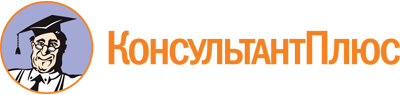 Постановление Правительства Архангельской области от 09.10.2020 N 659-пп
(ред. от 29.09.2023)
"Об утверждении государственной программы Архангельской области "Молодежь Поморья"Документ предоставлен КонсультантПлюс

www.consultant.ru

Дата сохранения: 26.11.2023
 Список изменяющих документов(в ред. постановлений Правительства Архангельской областиот 15.03.2021 N 124-пп, от 29.04.2021 N 222-пп, от 09.08.2021 N 411-пп,от 25.10.2021 N 585-пп, от 29.12.2021 N 801-пп, от 29.04.2022 N 279-пп,от 19.05.2022 N 327-пп, от 10.10.2022 N 803-пп, от 29.11.2022 N 982-пп,от 13.02.2023 N 141-пп, от 26.04.2023 N 395-пп, от 04.05.2023 N 410-пп,от 09.08.2023 N 740-пп, от 29.09.2023 N 928-пп)Список изменяющих документов(в ред. постановлений Правительства Архангельской областиот 15.03.2021 N 124-пп, от 29.04.2021 N 222-пп, от 09.08.2021 N 411-пп,от 25.10.2021 N 585-пп, от 29.12.2021 N 801-пп, от 10.10.2022 N 803-пп,от 13.02.2023 N 141-пп, от 04.05.2023 N 410-пп, от 29.09.2023 N 928-пп)Наименование государственной программы-государственная программа Архангельской области "Молодежь Поморья" (далее - государственная программа)Ответственный исполнитель государственной программы-агентство по делам молодежи Архангельской области (далее - агентство по делам молодежи)(в ред. постановлений Правительства Архангельской области от 29.04.2021 N 222-пп, от 10.10.2022 N 803-пп)(в ред. постановлений Правительства Архангельской области от 29.04.2021 N 222-пп, от 10.10.2022 N 803-пп)(в ред. постановлений Правительства Архангельской области от 29.04.2021 N 222-пп, от 10.10.2022 N 803-пп)Соисполнители государственной программы-министерство образования Архангельской области (далее - министерство образования)(в ред. постановления Правительства Архангельской области от 29.04.2021 N 222-пп)(в ред. постановления Правительства Архангельской области от 29.04.2021 N 222-пп)(в ред. постановления Правительства Архангельской области от 29.04.2021 N 222-пп)Подпрограммы государственной программы-подпрограмма N 1 "Молодежная политика Архангельской области";Подпрограммы государственной программы-подпрограмма N 2 "Патриотическое воспитание граждан Российской Федерации в Архангельской области";Подпрограммы государственной программы-подпрограмма N 3 "Кадровое, научно-методическое, информационное и инфраструктурное обеспечение молодежной политики и патриотического воспитания"Цель государственной программы-создание условий для закрепления молодежи на территории Архангельской области через реализацию молодежной политики и работупо патриотическому воспитанию молодежиЦель государственной программыПеречень целевых показателей государственной программы приведен в приложении N 1 к государственной программеЗадачи государственной программы-задача N 1 - вовлечение молодежи в социально-экономическую, политическую и общественную жизнь Архангельской области, создание условий для самореализации молодежи;Задачи государственной программызадача N 2 - развитие и совершенствование системы патриотического воспитания граждан Российской Федерации в Архангельской области и подготовки граждан (молодежи) к военной службе;Задачи государственной программызадача N 3 - качественное улучшение деятельности, направленной на кадровое, научно-методическое, информационное и инфраструктурное обеспечение молодежной политики и патриотического воспитанияСроки и этапы реализации государственной программы-2021 - 2026 годы.Сроки и этапы реализации государственной программыГосударственная программа реализуется в один этапОбъем и источники финансирования государственной программы-общий объем финансирования составляет 2 660 145,1 тыс. рублей, в том числе:средства федерального бюджета - 53 384,7 тыс. рублей;средства областного бюджета - 2 581 607,6 тыс. рублей;средства местных бюджетов - 17 152,8 тыс. рублей;внебюджетные средства - 8000,0 тыс. рублей(в ред. постановления Правительства Архангельской области от 04.05.2023 N 410-пп)(в ред. постановления Правительства Архангельской области от 04.05.2023 N 410-пп)(в ред. постановления Правительства Архангельской области от 04.05.2023 N 410-пп)Наименование подпрограммы-"Молодежная политика Архангельской области"(далее - подпрограмма N 1)Ответственный исполнитель подпрограммы-агентство по делам молодежи(в ред. постановлений Правительства Архангельской области от 29.04.2021 N 222-пп, от 10.10.2022 N 803-пп)(в ред. постановлений Правительства Архангельской области от 29.04.2021 N 222-пп, от 10.10.2022 N 803-пп)(в ред. постановлений Правительства Архангельской области от 29.04.2021 N 222-пп, от 10.10.2022 N 803-пп)Участники подпрограммы-государственные учреждения Архангельской области в сфере молодежной политики, подведомственные агентству по делам молодежи (далее - государственные учреждения в сфере молодежной политики);Участники подпрограммыорганы местного самоуправления;Участники подпрограммымуниципальные учреждения по работе с молодежью;Участники подпрограммыресурсные центры по работе с молодежью в муниципальных районах, муниципальных и городских округах Архангельской области;Участники подпрограммыАрхангельское региональное молодежное экологическое общественное движение "Чистый Север - чистая страна";Участники подпрограммыАссоциация "Ресурсный центр добровольчества Архангельской области";Участники подпрограммыРегиональная общественная организация по развитию и поддержке молодежных инициатив;Участники подпрограммыобщественные объединения, осуществляющие деятельность в сфере государственной молодежной политики и патриотического воспитания молодежи(в ред. постановлений Правительства Архангельской области от 29.04.2021 N 222-пп, от 10.10.2022 N 803-пп)(в ред. постановлений Правительства Архангельской области от 29.04.2021 N 222-пп, от 10.10.2022 N 803-пп)(в ред. постановлений Правительства Архангельской области от 29.04.2021 N 222-пп, от 10.10.2022 N 803-пп)Цель подпрограммы-вовлечение молодежи в социально-экономическую, политическую и общественную жизнь Архангельской области, создание условий для самореализации молодежи.Цель подпрограммыПеречень целевых показателей подпрограммы приведен в приложении N 1 к государственной программеЗадачи подпрограммы-задача N 1 - поддержка инициатив социально активной молодежи и развитие добровольчества (волонтерства) в Архангельской области;Задачи подпрограммызадача N 2 - самореализация молодежи, проявившей одаренность, на территории Архангельской области;Задачи подпрограммызадача N 3 - профессиональная ориентация и содействие трудоустройству молодежи;Задачи подпрограммызадача N 4 - закрепление на территории сельской молодежи;Задачи подпрограммызадача N 5 - пропаганда семейных ценностей и повышение репродуктивных ориентаций молодежи;Задачи подпрограммызадача N 6 - вовлечение подростков в общественно-политическую сферу;Задачи подпрограммызадача N 7 - закрепление на территории Архангельской области молодых людей, прибывших из других регионов и иностранных государств;Задачи подпрограммызадача N 8 - развитие международного и межрегионального сотрудничества среди молодежи;Задачи подпрограммызадача N 9 - сокращение количества случаев дорожно-транспортных происшествий с участием молодежи, а также их тяжести(в ред. постановления Правительства Архангельской области от 15.03.2021 N 124-пп)(в ред. постановления Правительства Архангельской области от 15.03.2021 N 124-пп)(в ред. постановления Правительства Архангельской области от 15.03.2021 N 124-пп)Сроки и этапы реализации подпрограммы-2021 - 2026 годы.Сроки и этапы реализации подпрограммыПодпрограмма N 1 реализуется в один этапОбъем и источники финансирования подпрограммы-общий объем финансирования составляет 1 072 494,5 тыс. рублей, в том числе:средства федерального бюджета - 15 732,2 тыс. рублей;средства областного бюджета - 1 047 607,3 тыс. рублей;средства местных бюджетов - 9155,0 тыс. рублей;внебюджетные средства 0,0 тыс. рублей(в ред. постановления Правительства Архангельской области от 04.05.2023 N 410-пп)(в ред. постановления Правительства Архангельской области от 04.05.2023 N 410-пп)(в ред. постановления Правительства Архангельской области от 04.05.2023 N 410-пп)Наименование подпрограммы-"Патриотическое воспитание граждан Российской Федерации в Архангельской области" (далее - подпрограмма N 2)Ответственный исполнитель подпрограммы-агентство по делам молодежи(в ред. постановлений Правительства Архангельской области от 29.04.2021 N 222-пп, от 10.10.2022 N 803-пп)(в ред. постановлений Правительства Архангельской области от 29.04.2021 N 222-пп, от 10.10.2022 N 803-пп)(в ред. постановлений Правительства Архангельской области от 29.04.2021 N 222-пп, от 10.10.2022 N 803-пп)Соисполнители подпрограммы-министерство образования(в ред. постановления Правительства Архангельской области от 29.04.2021 N 222-пп)(в ред. постановления Правительства Архангельской области от 29.04.2021 N 222-пп)(в ред. постановления Правительства Архангельской области от 29.04.2021 N 222-пп)Цель подпрограммы-развитие и совершенствование системы патриотического воспитания жителей Архангельской области и подготовки граждан (молодежи) к военной службе.Цель подпрограммыПеречень целевых показателей подпрограммы приведен в приложении N 1 к государственной программеУчастники подпрограммы-государственные учреждения в сфере молодежной политики;Участники подпрограммыорганы местного самоуправления;Участники подпрограммызональные центры патриотического воспитания и подготовки граждан (молодежи) к военной службе;Участники подпрограммыАрхангельское региональное отделение Общероссийского общественного движения по увековечению памяти погибших при защите Отечества "Поисковое движение России" (далее - АРО ООД "ПДР");Участники подпрограммыобщественные объединения патриотической направленности;Участники подпрограммывсероссийское детско-юношеское военно-патриотическое общественное движение "Юнармия" (далее - движение "Юнармия");Участники подпрограммыобщероссийская общественно-государственная детско-юношеская организация "Российское движение школьников" (далее - РДШ);Участники подпрограммыобщероссийская общественно-государственная организация "Российское военно-историческое общество";Участники подпрограммыобщероссийская общественно-государственная организация "Добровольное общество содействия армии, авиации и флоту России";Участники подпрограммыобщественные организации ветеранов;Участники подпрограммыструктурные подразделения Министерства обороны Российской Федерации, органы военного управления, войсковые части, дислоцированные на территории Архангельской области;Участники подпрограммытерриториальные органы федеральных органов исполнительной власти по Архангельской областиЗадачи подпрограммы-задача N 1 - поддержка инициатив некоммерческих организаций и граждан в сфере патриотического воспитания и подготовки граждан (молодежи) к военной службе;Задачи подпрограммызадача N 2 - развитие и повышение эффективности системы гражданско-патриотического воспитания граждан Российской Федерации в Архангельской области;Задачи подпрограммызадача N 3 - развитие и повышение эффективности системы военно-патриотического воспитания граждан Российской Федерации в Архангельской областиСроки и этапы реализации подпрограммы-2021 - 2026 годы.Сроки и этапы реализации подпрограммыПодпрограмма N 2 реализуется в один этапОбъем и источники финансирования подпрограммы-общий объем финансирования составляет 929 587,5 тыс. рублей, в том числе:средства федерального бюджета - 0,0 тыс. рублей;средства областного бюджета - 921 587,8 тыс. рублей;средства местных бюджетов - 0,0 тыс. рублей;внебюджетные средства - 8000,0 рубля(в ред. постановления Правительства Архангельской области от 04.05.2023 N 410-пп)(в ред. постановления Правительства Архангельской области от 04.05.2023 N 410-пп)(в ред. постановления Правительства Архангельской области от 04.05.2023 N 410-пп)Наименование подпрограммы-"Кадровое, научно-методическое, информационное и инфраструктурное обеспечение молодежной политики и патриотического воспитания" (далее - подпрограмма N 3)Ответственный исполнитель подпрограммы-агентство по делам молодежи(в ред. постановлений Правительства Архангельской области от 29.04.2021 N 222-пп, от 10.10.2022 N 803-пп)(в ред. постановлений Правительства Архангельской области от 29.04.2021 N 222-пп, от 10.10.2022 N 803-пп)(в ред. постановлений Правительства Архангельской области от 29.04.2021 N 222-пп, от 10.10.2022 N 803-пп)Участники подпрограммы-государственные учреждения в сфере молодежной политики;Участники подпрограммыорганы местного самоуправления;Участники подпрограммымуниципальные учреждения по работе с молодежью;Участники подпрограммыресурсные центры по работе с молодежью в муниципальных районах и городских округах Архангельской области;Участники подпрограммызональные центры патриотического воспитания и подготовки граждан (молодежи) к военной службе;Участники подпрограммыобщественные объединения, осуществляющие деятельность в сфере государственной молодежной политики и патриотического воспитания молодежиЦель подпрограммы-качественное улучшение деятельности, направленной на кадровое, научно-методическое, информационное и инфраструктурное обеспечение молодежной политики и патриотического воспитания.Цель подпрограммыПеречень целевых показателей подпрограммы N 3 приведен в приложении N 1 к государственной программеЗадачи подпрограммы-задача N 1 - развитие инфраструктуры молодежной политики и патриотического воспитания;Задачи подпрограммы-задача N 2 - обеспечение кадровой безопасности сферы молодежной политики и патриотического воспитания;Задачи подпрограммы-задача N 3 - информационное обеспечение сферы молодежной политики и патриотического воспитанияСроки и этапы реализации подпрограммы-2021 - 2026 годы.Сроки и этапы реализации подпрограммыПодпрограмма N 3 реализуется в один этапОбъем и источники финансирования подпрограммы-общий объем финансирования составляет 658 063,1 тыс. рублей, в том числе:средства федерального бюджета - 37 652,5 тыс. рублей;средства областного бюджета - 612 412,8 тыс. рублей;средства местных бюджетов - 7997,8 тыс. рублей;внебюджетные средства - 0,0 рубля(в ред. постановления Правительства Архангельской области от 04.05.2023 N 410-пп)(в ред. постановления Правительства Архангельской области от 04.05.2023 N 410-пп)(в ред. постановления Правительства Архангельской области от 04.05.2023 N 410-пп)Список изменяющих документов(в ред. постановлений Правительства Архангельской областиот 25.10.2021 N 585-пп, от 10.10.2022 N 803-пп)Наименование целевого показателяИсполнительЕдиница измеренияБазовый 2020 годЗначение целевого показателяЗначение целевого показателяЗначение целевого показателяЗначение целевого показателяЗначение целевого показателяЗначение целевого показателяНаименование целевого показателяИсполнительЕдиница измеренияБазовый 2020 год2021 год2022 год2023 год2024 год2025 год2026 год12345678910I. Государственная программа Архангельской области "Молодежь Поморья"I. Государственная программа Архангельской области "Молодежь Поморья"I. Государственная программа Архангельской области "Молодежь Поморья"I. Государственная программа Архангельской области "Молодежь Поморья"I. Государственная программа Архангельской области "Молодежь Поморья"I. Государственная программа Архангельской области "Молодежь Поморья"I. Государственная программа Архангельской области "Молодежь Поморья"I. Государственная программа Архангельской области "Молодежь Поморья"I. Государственная программа Архангельской области "Молодежь Поморья"I. Государственная программа Архангельской области "Молодежь Поморья"1. Темп роста (снижения) численности молодежи, проживающей в Архангельской области, по отношению к предшествующему годуагентство по делам молодежи Архангельской областипроцентов97,395,795,99696,396,596,82. Степень вовлеченности молодежи в мероприятия государственных и муниципальных учреждений по работе с молодежью и ресурсных центров для молодежи в Архангельской областиагентство по делам молодежи Архангельской областипроцентов-3030303334353. Доля молодежи, удовлетворенной реализацией молодежной политики в Архангельской области, ежегодноагентство по делам молодежи Архангельской областипроцентов37,044,144,545,547,048,0494. Доля молодых граждан, участвующих в деятельности молодежных и детских общественных объединений, органов молодежного самоуправления и общественных объединений патриотической направленности, от общего количества молодежи, ежегодноагентство по делам молодежи Архангельской областипроцентов41,043,043,043,044,545,045,55. Доля граждан, участвующих в мероприятиях по патриотическому воспитанию, по отношению к общему количеству граждан, проживающих в Архангельской области, ежегодноагентство по делам молодежи Архангельской областипроцентов60,060,060,060,060,060,060,0Подпрограмма N 1 "Молодежная политика Архангельской области"Подпрограмма N 1 "Молодежная политика Архангельской области"Подпрограмма N 1 "Молодежная политика Архангельской области"Подпрограмма N 1 "Молодежная политика Архангельской области"Подпрограмма N 1 "Молодежная политика Архангельской области"Подпрограмма N 1 "Молодежная политика Архангельской области"Подпрограмма N 1 "Молодежная политика Архангельской области"Подпрограмма N 1 "Молодежная политика Архангельской области"Подпрограмма N 1 "Молодежная политика Архангельской области"Подпрограмма N 1 "Молодежная политика Архангельской области"6. Доля молодых людей, задействованных в мероприятиях, направленных на поддержку молодежи, проявившей одаренность, от количества молодежи Архангельской области, ежегодноагентство по делам молодежи Архангельской областипроцентов1,01,21,21,21,51,61,77. Доля молодых граждан, которым было оказано содействие в трудоустройстве, или получивших поддержку в сфере профессиональной ориентации, от количества молодежи Архангельской области, ежегодноагентство по делам молодежи Архангельской областипроцентов3,03,42,22,23,73,83,98. Доля молодых граждан, охваченных мероприятиями по пропаганде семейных ценностей и повышению репродуктивных ориентаций молодежи, от количества молодежи Архангельской области, ежегодноагентство по делам молодежи Архангельской областипроцентов9,015,515,515,51717,5189. Доля молодежи, принявшей участие в массовых мероприятиях по безопасности дорожного движения среди подростков и молодежи, от количества молодежи Архангельской области, ежегодноагентство по делам молодежи Архангельской областипроцентов4,24,24,24,25,25,25,210. Доля граждан, занимающихся волонтерской (добровольческой) деятельностьюагентство по делам молодежи Архангельской областипроцентов5,56,67,58,49,39,39,311. Общая численность граждан, вовлеченных центрами (сообществами, объединениями) поддержки добровольчества (волонтерства) на базе образовательных организаций, некоммерческих организаций, государственных и муниципальных учреждений в добровольческую (волонтерскую) деятельность в рамках реализации федерального проекта "Социальная активность" национального проекта "Образование", ежегодноагентство по делам молодежи Архангельской областичеловек553156610275 14684 18993 228102 270111 316Подпрограмма N 2 "Патриотическое воспитание граждан Российской Федерации в Архангельской области"Подпрограмма N 2 "Патриотическое воспитание граждан Российской Федерации в Архангельской области"Подпрограмма N 2 "Патриотическое воспитание граждан Российской Федерации в Архангельской области"Подпрограмма N 2 "Патриотическое воспитание граждан Российской Федерации в Архангельской области"Подпрограмма N 2 "Патриотическое воспитание граждан Российской Федерации в Архангельской области"Подпрограмма N 2 "Патриотическое воспитание граждан Российской Федерации в Архангельской области"Подпрограмма N 2 "Патриотическое воспитание граждан Российской Федерации в Архангельской области"Подпрограмма N 2 "Патриотическое воспитание граждан Российской Федерации в Архангельской области"Подпрограмма N 2 "Патриотическое воспитание граждан Российской Федерации в Архангельской области"Подпрограмма N 2 "Патриотическое воспитание граждан Российской Федерации в Архангельской области"12. Количество детей и молодежи в возрасте до 35 лет, вовлеченных в социально активную деятельность через увеличение охвата патриотическими проектами в рамках реализации федерального проекта "Патриотическое воспитание граждан Российской Федерации" национального проекта "Образование", ежегодноагентство по делам молодежи Архангельской областичеловек4550055000670007500084000840008400013. Общая численность граждан, вовлеченных в мероприятия системы межпоколенческого взаимодействия и обеспечения преемственности поколений, поддержки общественных инициатив и проектов, направленных на гражданское и патриотическое воспитание детей и молодежи, в рамках реализации федерального проекта "Патриотическое воспитание граждан Российской Федерации" национального проекта "Образование", ежегодноагентство по делам молодежи Архангельской областичеловек420041464343454147384738473814. Количество участников Всероссийского детско-юношеского военно-патриотического общественного движения "Юнармия" в Архангельской областиагентство по делам молодежи Архангельской областичеловек77128000800080009500100001050015. Количество участников региональных мероприятий, направленных на развитие гражданской активности детей и молодежиагентство по делам молодежи Архангельской областичеловек350400400400400400400Подпрограмма N 3 "Кадровое, научно-методическое, информационное и инфраструктурное обеспечение молодежной политики и патриотического воспитания"Подпрограмма N 3 "Кадровое, научно-методическое, информационное и инфраструктурное обеспечение молодежной политики и патриотического воспитания"Подпрограмма N 3 "Кадровое, научно-методическое, информационное и инфраструктурное обеспечение молодежной политики и патриотического воспитания"Подпрограмма N 3 "Кадровое, научно-методическое, информационное и инфраструктурное обеспечение молодежной политики и патриотического воспитания"Подпрограмма N 3 "Кадровое, научно-методическое, информационное и инфраструктурное обеспечение молодежной политики и патриотического воспитания"Подпрограмма N 3 "Кадровое, научно-методическое, информационное и инфраструктурное обеспечение молодежной политики и патриотического воспитания"Подпрограмма N 3 "Кадровое, научно-методическое, информационное и инфраструктурное обеспечение молодежной политики и патриотического воспитания"Подпрограмма N 3 "Кадровое, научно-методическое, информационное и инфраструктурное обеспечение молодежной политики и патриотического воспитания"Подпрограмма N 3 "Кадровое, научно-методическое, информационное и инфраструктурное обеспечение молодежной политики и патриотического воспитания"Подпрограмма N 3 "Кадровое, научно-методическое, информационное и инфраструктурное обеспечение молодежной политики и патриотического воспитания"16. Доля респондентов социологического исследования "Социальное самочувствие молодежи Архангельской области", владеющих информацией о деятельности органов государственной власти Архангельской области и органов местного самоуправления муниципальных образований Архангельской области в сфере государственной молодежной политики и патриотического воспитания, ежегодноагентство по делам молодежи Архангельской областипроцентов50,050,050,050,080,090,0100,017. Количество восстановленных (ремонт, реставрация, благоустройство) воинских захоронений в рамках реализации федеральной целевой программы "Увековечение памяти погибших при защите Отечества на 2019 - 2024 годы", ежегодноагентство по делам молодежи Архангельской областиединиц2020202020--18. Количество установленных мемориальных знаков в рамках реализации федеральной целевой программы "Увековечение памяти погибших при защите Отечества на 2019 - 2024 годы", ежегодноагентство по делам молодежи Архангельской областиединиц3433414141--Наименование целевого показателя государственной программы, единица измеренияПорядок расчетаИсточник информации1231. Темп роста (снижения) численности молодежи, проживающей в Архангельской области, по отношению к предшествующему годуСЧ = КМГтг / КМГпг х 100, где:данные Управления Федеральной службы государственной статистики по Архангельской области и Ненецкому автономному округу1. Темп роста (снижения) численности молодежи, проживающей в Архангельской области, по отношению к предшествующему годуСЧ - сокращение численности молодежи, проживающей в Архангельской области, по отношению к предшествующему году;данные Управления Федеральной службы государственной статистики по Архангельской области и Ненецкому автономному округу1. Темп роста (снижения) численности молодежи, проживающей в Архангельской области, по отношению к предшествующему годуКМГпг - количество молодых граждан, проживавших в Архангельской области в предшествующем году;КМГтг - количество молодых граждан, проживающих в Архангельской области в текущем годуданные Управления Федеральной службы государственной статистики по Архангельской области и Ненецкому автономному округу2. Степень вовлеченности молодежи в мероприятия государственных и муниципальных учреждений по работе с молодежью и ресурсных центров для молодежи в Архангельской областиСВМ = КПМ / КМГ х 100, где:отчет по итогам реализации проекта "Открытые пространства", отчет по итогам предоставления субсидии на создание и развитие муниципальных учреждений по работе с молодежью, отчеты государственных учреждений Архангельской области сферы молодежной политики2. Степень вовлеченности молодежи в мероприятия государственных и муниципальных учреждений по работе с молодежью и ресурсных центров для молодежи в Архангельской областиСВМ - степень вовлеченности молодежи в мероприятия государственных и муниципальных учреждений по работе с молодежью и ресурсных центров для молодежи в Архангельской области;КПМ - количество посетителей мероприятий государственных и муниципальных учреждений по работе с молодежью и ресурсных центров для молодежи в Архангельской области за отчетный год;отчет по итогам реализации проекта "Открытые пространства", отчет по итогам предоставления субсидии на создание и развитие муниципальных учреждений по работе с молодежью, отчеты государственных учреждений Архангельской области сферы молодежной политики2. Степень вовлеченности молодежи в мероприятия государственных и муниципальных учреждений по работе с молодежью и ресурсных центров для молодежи в Архангельской областиКМГ - количество молодых граждан, проживавших в Архангельской области в отчетном годуотчет по итогам реализации проекта "Открытые пространства", отчет по итогам предоставления субсидии на создание и развитие муниципальных учреждений по работе с молодежью, отчеты государственных учреждений Архангельской области сферы молодежной политики3. Доля молодежи, удовлетворенной реализацией молодежной политики в Архангельской областиДМГумп = КРумп / КР х 100, где:результаты социологического исследования "Социальное самочувствие молодежи Архангельской области", проводимого государственным автономным учреждением Архангельской области "Центр изучения общественного мнения"3. Доля молодежи, удовлетворенной реализацией молодежной политики в Архангельской областиДМГумп - доля молодежи, удовлетворенной реализацией молодежной политики в Архангельской области;результаты социологического исследования "Социальное самочувствие молодежи Архангельской области", проводимого государственным автономным учреждением Архангельской области "Центр изучения общественного мнения"3. Доля молодежи, удовлетворенной реализацией молодежной политики в Архангельской областиКРумп - количество респондентов, удовлетворенных реализацией молодежной политики в Архангельской области;результаты социологического исследования "Социальное самочувствие молодежи Архангельской области", проводимого государственным автономным учреждением Архангельской области "Центр изучения общественного мнения"3. Доля молодежи, удовлетворенной реализацией молодежной политики в Архангельской областиКР - общее количество респондентоврезультаты социологического исследования "Социальное самочувствие молодежи Архангельской области", проводимого государственным автономным учреждением Архангельской области "Центр изучения общественного мнения"4. Доля молодых граждан, участвующих в деятельности молодежных и детских общественных объединений, органов молодежного самоуправления и общественных объединений патриотической направленности, от общего количества молодежиДМГоо = КМГмдоо + КМГмсу + КМГдоо + КМГпоо / ОКМГ x 100, где:молодежные паспорта муниципальных образований, данные Управления Федеральной службы государственной статистики по Архангельской области и Ненецкому автономному округу4. Доля молодых граждан, участвующих в деятельности молодежных и детских общественных объединений, органов молодежного самоуправления и общественных объединений патриотической направленности, от общего количества молодежиДМГоо - доля молодых граждан, участвующих в деятельности молодежных и детских общественных объединений, органов молодежного самоуправления, добровольческих (волонтерских) объединений и общественных объединений патриотической направленности (от общего количества молодежи);молодежные паспорта муниципальных образований, данные Управления Федеральной службы государственной статистики по Архангельской области и Ненецкому автономному округу4. Доля молодых граждан, участвующих в деятельности молодежных и детских общественных объединений, органов молодежного самоуправления и общественных объединений патриотической направленности, от общего количества молодежиКМГмдоо - количество молодых граждан, участвующих в деятельности молодежных и детских общественных объединений (на конец года);молодежные паспорта муниципальных образований, данные Управления Федеральной службы государственной статистики по Архангельской области и Ненецкому автономному округу4. Доля молодых граждан, участвующих в деятельности молодежных и детских общественных объединений, органов молодежного самоуправления и общественных объединений патриотической направленности, от общего количества молодежиКМГмсу - количество молодых граждан, участвующих в деятельности органов молодежного самоуправления (на конец года);молодежные паспорта муниципальных образований, данные Управления Федеральной службы государственной статистики по Архангельской области и Ненецкому автономному округу4. Доля молодых граждан, участвующих в деятельности молодежных и детских общественных объединений, органов молодежного самоуправления и общественных объединений патриотической направленности, от общего количества молодежиКМГдоо - количество молодых граждан, участвующих в деятельности добровольческих общественных объединений (на конец года);молодежные паспорта муниципальных образований, данные Управления Федеральной службы государственной статистики по Архангельской области и Ненецкому автономному округу4. Доля молодых граждан, участвующих в деятельности молодежных и детских общественных объединений, органов молодежного самоуправления и общественных объединений патриотической направленности, от общего количества молодежиКМГпоо - количество молодых граждан, участвующих в деятельности общественных объединений патриотической направленности (на конец года);молодежные паспорта муниципальных образований, данные Управления Федеральной службы государственной статистики по Архангельской области и Ненецкому автономному округу4. Доля молодых граждан, участвующих в деятельности молодежных и детских общественных объединений, органов молодежного самоуправления и общественных объединений патриотической направленности, от общего количества молодежиОКМГ - общее количество молодых граждан в Архангельской области (в возрасте от 14 до 30 лет включительно) (на конец отчетного периода)молодежные паспорта муниципальных образований, данные Управления Федеральной службы государственной статистики по Архангельской области и Ненецкому автономному округу5. Доля граждан, участвующих в мероприятиях по патриотическому воспитанию, по отношению к общему количеству граждан, проживающих в Архангельской области, процентовДГп = КГ / ОКГ x 100, где:отчеты о мероприятиях государственной программы, статистические данные территориального органа Федеральной службы государственной статистики по Архангельской области о количестве населения Архангельской области5. Доля граждан, участвующих в мероприятиях по патриотическому воспитанию, по отношению к общему количеству граждан, проживающих в Архангельской области, процентовДГп - доля граждан, участвующих в мероприятиях по патриотическому воспитанию, по отношению к общему количеству граждан;отчеты о мероприятиях государственной программы, статистические данные территориального органа Федеральной службы государственной статистики по Архангельской области о количестве населения Архангельской области5. Доля граждан, участвующих в мероприятиях по патриотическому воспитанию, по отношению к общему количеству граждан, проживающих в Архангельской области, процентовКГ - количество граждан, принявших участие в мероприятиях по патриотическому воспитанию;отчеты о мероприятиях государственной программы, статистические данные территориального органа Федеральной службы государственной статистики по Архангельской области о количестве населения Архангельской области5. Доля граждан, участвующих в мероприятиях по патриотическому воспитанию, по отношению к общему количеству граждан, проживающих в Архангельской области, процентовОКГ - общая численность населения Архангельской области (на конец года)отчеты о мероприятиях государственной программы, статистические данные территориального органа Федеральной службы государственной статистики по Архангельской области о количестве населения Архангельской областиСписок изменяющих документов(в ред. постановлений Правительства Архангельской областиот 04.05.2023 N 410-пп, от 29.09.2023 N 928-пп)Наименование мероприятияОтветственный исполнитель, соисполнителиИсточник финансированияОбъем финансирования (тыс. рублей)Объем финансирования (тыс. рублей)Объем финансирования (тыс. рублей)Объем финансирования (тыс. рублей)Объем финансирования (тыс. рублей)Объем финансирования (тыс. рублей)Объем финансирования (тыс. рублей)Показатель результата мероприятия по годамСвязь с целевыми показателями государственной программы (подпрограммы)Наименование мероприятияОтветственный исполнитель, соисполнителиИсточник финансированиявсего2021 г.2022 г.2023 г.2024 г.2025 г.2026 г.Показатель результата мероприятия по годамСвязь с целевыми показателями государственной программы (подпрограммы)123456789101112I. Подпрограмма N 1 "Молодежная политика Архангельской области"I. Подпрограмма N 1 "Молодежная политика Архангельской области"I. Подпрограмма N 1 "Молодежная политика Архангельской области"I. Подпрограмма N 1 "Молодежная политика Архангельской области"I. Подпрограмма N 1 "Молодежная политика Архангельской области"I. Подпрограмма N 1 "Молодежная политика Архангельской области"I. Подпрограмма N 1 "Молодежная политика Архангельской области"I. Подпрограмма N 1 "Молодежная политика Архангельской области"I. Подпрограмма N 1 "Молодежная политика Архангельской области"I. Подпрограмма N 1 "Молодежная политика Архангельской области"I. Подпрограмма N 1 "Молодежная политика Архангельской области"I. Подпрограмма N 1 "Молодежная политика Архангельской области"Цель подпрограммы N 1 - вовлечение молодежи в социально-экономическую, политическую и общественную жизнь Архангельской области, создание условий для самореализации молодежиЦель подпрограммы N 1 - вовлечение молодежи в социально-экономическую, политическую и общественную жизнь Архангельской области, создание условий для самореализации молодежиЦель подпрограммы N 1 - вовлечение молодежи в социально-экономическую, политическую и общественную жизнь Архангельской области, создание условий для самореализации молодежиЦель подпрограммы N 1 - вовлечение молодежи в социально-экономическую, политическую и общественную жизнь Архангельской области, создание условий для самореализации молодежиЦель подпрограммы N 1 - вовлечение молодежи в социально-экономическую, политическую и общественную жизнь Архангельской области, создание условий для самореализации молодежиЦель подпрограммы N 1 - вовлечение молодежи в социально-экономическую, политическую и общественную жизнь Архангельской области, создание условий для самореализации молодежиЦель подпрограммы N 1 - вовлечение молодежи в социально-экономическую, политическую и общественную жизнь Архангельской области, создание условий для самореализации молодежиЦель подпрограммы N 1 - вовлечение молодежи в социально-экономическую, политическую и общественную жизнь Архангельской области, создание условий для самореализации молодежиЦель подпрограммы N 1 - вовлечение молодежи в социально-экономическую, политическую и общественную жизнь Архангельской области, создание условий для самореализации молодежиЦель подпрограммы N 1 - вовлечение молодежи в социально-экономическую, политическую и общественную жизнь Архангельской области, создание условий для самореализации молодежиЦель подпрограммы N 1 - вовлечение молодежи в социально-экономическую, политическую и общественную жизнь Архангельской области, создание условий для самореализации молодежиЦель подпрограммы N 1 - вовлечение молодежи в социально-экономическую, политическую и общественную жизнь Архангельской области, создание условий для самореализации молодежиЗадача N 1 - поддержка инициатив социально-активной молодежи и развитие добровольчества (волонтерства) в Архангельской областиЗадача N 1 - поддержка инициатив социально-активной молодежи и развитие добровольчества (волонтерства) в Архангельской областиЗадача N 1 - поддержка инициатив социально-активной молодежи и развитие добровольчества (волонтерства) в Архангельской областиЗадача N 1 - поддержка инициатив социально-активной молодежи и развитие добровольчества (волонтерства) в Архангельской областиЗадача N 1 - поддержка инициатив социально-активной молодежи и развитие добровольчества (волонтерства) в Архангельской областиЗадача N 1 - поддержка инициатив социально-активной молодежи и развитие добровольчества (волонтерства) в Архангельской областиЗадача N 1 - поддержка инициатив социально-активной молодежи и развитие добровольчества (волонтерства) в Архангельской областиЗадача N 1 - поддержка инициатив социально-активной молодежи и развитие добровольчества (волонтерства) в Архангельской областиЗадача N 1 - поддержка инициатив социально-активной молодежи и развитие добровольчества (волонтерства) в Архангельской областиЗадача N 1 - поддержка инициатив социально-активной молодежи и развитие добровольчества (волонтерства) в Архангельской областиЗадача N 1 - поддержка инициатив социально-активной молодежи и развитие добровольчества (волонтерства) в Архангельской областиЗадача N 1 - поддержка инициатив социально-активной молодежи и развитие добровольчества (волонтерства) в Архангельской области1.1. Обеспечение деятельности государственного автономного учреждения Архангельской области "Молодежный центр"агентство по делам молодежи Архангельской областиитого340 009,450 348,656 029,461 548,858 083,159 650,954 348,6оказание в 2021 и 2022 годах консультационной и методической поддержки в сфере молодежной политики, проведение не менее 500 консультаций;оказание в 2021 и 2022 годах консультационной и методической поддержки в сфере содействия занятости молодежи, проведение не менее 2000 консультаций;организация ежегодно не менее 270 мероприятий в сфере молодежной политики, направленных на вовлечение молодежи в инновационную, предпринимательскую, добровольческую (волонтерскую) деятельность, а также на развитие гражданской активности молодежи и формирование здорового образа жизнипункты 1, 2, 3, 4, 7, 10 перечня целевых показателей государственной программы Архангельской области "Молодежь Поморья" (далее - перечень)1.1. Обеспечение деятельности государственного автономного учреждения Архангельской области "Молодежный центр"агентство по делам молодежи Архангельской областив том числе:оказание в 2021 и 2022 годах консультационной и методической поддержки в сфере молодежной политики, проведение не менее 500 консультаций;оказание в 2021 и 2022 годах консультационной и методической поддержки в сфере содействия занятости молодежи, проведение не менее 2000 консультаций;организация ежегодно не менее 270 мероприятий в сфере молодежной политики, направленных на вовлечение молодежи в инновационную, предпринимательскую, добровольческую (волонтерскую) деятельность, а также на развитие гражданской активности молодежи и формирование здорового образа жизнипункты 1, 2, 3, 4, 7, 10 перечня целевых показателей государственной программы Архангельской области "Молодежь Поморья" (далее - перечень)1.1. Обеспечение деятельности государственного автономного учреждения Архангельской области "Молодежный центр"агентство по делам молодежи Архангельской областифедеральный бюджет-------оказание в 2021 и 2022 годах консультационной и методической поддержки в сфере молодежной политики, проведение не менее 500 консультаций;оказание в 2021 и 2022 годах консультационной и методической поддержки в сфере содействия занятости молодежи, проведение не менее 2000 консультаций;организация ежегодно не менее 270 мероприятий в сфере молодежной политики, направленных на вовлечение молодежи в инновационную, предпринимательскую, добровольческую (волонтерскую) деятельность, а также на развитие гражданской активности молодежи и формирование здорового образа жизнипункты 1, 2, 3, 4, 7, 10 перечня целевых показателей государственной программы Архангельской области "Молодежь Поморья" (далее - перечень)1.1. Обеспечение деятельности государственного автономного учреждения Архангельской области "Молодежный центр"агентство по делам молодежи Архангельской областиобластной бюджет340 009,450 348,656 029,461 548,858 083,159 650,954 348,6оказание в 2021 и 2022 годах консультационной и методической поддержки в сфере молодежной политики, проведение не менее 500 консультаций;оказание в 2021 и 2022 годах консультационной и методической поддержки в сфере содействия занятости молодежи, проведение не менее 2000 консультаций;организация ежегодно не менее 270 мероприятий в сфере молодежной политики, направленных на вовлечение молодежи в инновационную, предпринимательскую, добровольческую (волонтерскую) деятельность, а также на развитие гражданской активности молодежи и формирование здорового образа жизнипункты 1, 2, 3, 4, 7, 10 перечня целевых показателей государственной программы Архангельской области "Молодежь Поморья" (далее - перечень)1.1. Обеспечение деятельности государственного автономного учреждения Архангельской области "Молодежный центр"агентство по делам молодежи Архангельской областиместные бюджеты-------оказание в 2021 и 2022 годах консультационной и методической поддержки в сфере молодежной политики, проведение не менее 500 консультаций;оказание в 2021 и 2022 годах консультационной и методической поддержки в сфере содействия занятости молодежи, проведение не менее 2000 консультаций;организация ежегодно не менее 270 мероприятий в сфере молодежной политики, направленных на вовлечение молодежи в инновационную, предпринимательскую, добровольческую (волонтерскую) деятельность, а также на развитие гражданской активности молодежи и формирование здорового образа жизнипункты 1, 2, 3, 4, 7, 10 перечня целевых показателей государственной программы Архангельской области "Молодежь Поморья" (далее - перечень)1.1. Обеспечение деятельности государственного автономного учреждения Архангельской области "Молодежный центр"агентство по делам молодежи Архангельской областивнебюджетные средства-------оказание в 2021 и 2022 годах консультационной и методической поддержки в сфере молодежной политики, проведение не менее 500 консультаций;оказание в 2021 и 2022 годах консультационной и методической поддержки в сфере содействия занятости молодежи, проведение не менее 2000 консультаций;организация ежегодно не менее 270 мероприятий в сфере молодежной политики, направленных на вовлечение молодежи в инновационную, предпринимательскую, добровольческую (волонтерскую) деятельность, а также на развитие гражданской активности молодежи и формирование здорового образа жизнипункты 1, 2, 3, 4, 7, 10 перечня целевых показателей государственной программы Архангельской области "Молодежь Поморья" (далее - перечень)1.2. Проведение Всероссийского конкурса лучших региональных практик поддержки волонтерства "Регион добрых дел" в рамках реализации федерального проекта "Социальная активность" национального проекта "Образование"агентство по делам молодежи Архангельской областиитого23 453,46 428,1-9 625,3--7 400,0количество вовлеченных в добровольческую деятельность и мероприятия, связанные с ней, жителей Архангельской области в 2021, 2023 и 2026 годах - не менее 66 000 человек, ежегоднопункт 11 перечня1.2. Проведение Всероссийского конкурса лучших региональных практик поддержки волонтерства "Регион добрых дел" в рамках реализации федерального проекта "Социальная активность" национального проекта "Образование"агентство по делам молодежи Архангельской областив том числе:количество вовлеченных в добровольческую деятельность и мероприятия, связанные с ней, жителей Архангельской области в 2021, 2023 и 2026 годах - не менее 66 000 человек, ежегоднопункт 11 перечня1.2. Проведение Всероссийского конкурса лучших региональных практик поддержки волонтерства "Регион добрых дел" в рамках реализации федерального проекта "Социальная активность" национального проекта "Образование"агентство по делам молодежи Архангельской областифедеральный бюджет15 732,26 299,5-9 432,7---количество вовлеченных в добровольческую деятельность и мероприятия, связанные с ней, жителей Архангельской области в 2021, 2023 и 2026 годах - не менее 66 000 человек, ежегоднопункт 11 перечня1.2. Проведение Всероссийского конкурса лучших региональных практик поддержки волонтерства "Регион добрых дел" в рамках реализации федерального проекта "Социальная активность" национального проекта "Образование"агентство по делам молодежи Архангельской областиобластной бюджет7 721,2128,6-192,6--7 400,0количество вовлеченных в добровольческую деятельность и мероприятия, связанные с ней, жителей Архангельской области в 2021, 2023 и 2026 годах - не менее 66 000 человек, ежегоднопункт 11 перечня1.2. Проведение Всероссийского конкурса лучших региональных практик поддержки волонтерства "Регион добрых дел" в рамках реализации федерального проекта "Социальная активность" национального проекта "Образование"агентство по делам молодежи Архангельской областиместные бюджеты-------количество вовлеченных в добровольческую деятельность и мероприятия, связанные с ней, жителей Архангельской области в 2021, 2023 и 2026 годах - не менее 66 000 человек, ежегоднопункт 11 перечня1.2. Проведение Всероссийского конкурса лучших региональных практик поддержки волонтерства "Регион добрых дел" в рамках реализации федерального проекта "Социальная активность" национального проекта "Образование"агентство по делам молодежи Архангельской областивнебюджетные средства-------количество вовлеченных в добровольческую деятельность и мероприятия, связанные с ней, жителей Архангельской области в 2021, 2023 и 2026 годах - не менее 66 000 человек, ежегоднопункт 11 перечня1.3. Проведение областного конкурса проектов в сфере государственной молодежной политикиагентство по делам молодежи Архангельской областиитого47 568,08 000,07 568,08 000,08 000,08 000,08 000,0реализация ежегодно не менее 40 проектов (в 2021 и 2022 годах - не менее 63 проектов)пункты 1, 3, 4, 10 перечня1.3. Проведение областного конкурса проектов в сфере государственной молодежной политикиагентство по делам молодежи Архангельской областив том числе:реализация ежегодно не менее 40 проектов (в 2021 и 2022 годах - не менее 63 проектов)пункты 1, 3, 4, 10 перечня1.3. Проведение областного конкурса проектов в сфере государственной молодежной политикиагентство по делам молодежи Архангельской областифедеральный бюджет-------реализация ежегодно не менее 40 проектов (в 2021 и 2022 годах - не менее 63 проектов)пункты 1, 3, 4, 10 перечня1.3. Проведение областного конкурса проектов в сфере государственной молодежной политикиагентство по делам молодежи Архангельской областиобластной бюджет47 568,08 000,07 568,08 000,08 000,08 000,08 000,0реализация ежегодно не менее 40 проектов (в 2021 и 2022 годах - не менее 63 проектов)пункты 1, 3, 4, 10 перечня1.3. Проведение областного конкурса проектов в сфере государственной молодежной политикиагентство по делам молодежи Архангельской областиместные бюджеты-------реализация ежегодно не менее 40 проектов (в 2021 и 2022 годах - не менее 63 проектов)пункты 1, 3, 4, 10 перечня1.3. Проведение областного конкурса проектов в сфере государственной молодежной политикиагентство по делам молодежи Архангельской областивнебюджетные средства-------реализация ежегодно не менее 40 проектов (в 2021 и 2022 годах - не менее 63 проектов)пункты 1, 3, 4, 10 перечня1.4. Поддержка детских и молодежных объединений, входящих в реестр молодежных общественных и детских общественных объединений в Архангельской областиагентство по делам молодежи Архангельской областиитого38 000,06 000,06 000,06 000,06 000,06 000,08 000,0поддержка не менее 6 программ создания и развития детских и молодежных общественных объединений, включенных в реестр молодежных общественных и детских общественных объединений в Архангельской области, ежегоднопункты 1, 3, 4, 10 перечня1.4. Поддержка детских и молодежных объединений, входящих в реестр молодежных общественных и детских общественных объединений в Архангельской областиагентство по делам молодежи Архангельской областив том числе:поддержка не менее 6 программ создания и развития детских и молодежных общественных объединений, включенных в реестр молодежных общественных и детских общественных объединений в Архангельской области, ежегоднопункты 1, 3, 4, 10 перечня1.4. Поддержка детских и молодежных объединений, входящих в реестр молодежных общественных и детских общественных объединений в Архангельской областиагентство по делам молодежи Архангельской областифедеральный бюджет-------поддержка не менее 6 программ создания и развития детских и молодежных общественных объединений, включенных в реестр молодежных общественных и детских общественных объединений в Архангельской области, ежегоднопункты 1, 3, 4, 10 перечня1.4. Поддержка детских и молодежных объединений, входящих в реестр молодежных общественных и детских общественных объединений в Архангельской областиагентство по делам молодежи Архангельской областиобластной бюджет38 000,06 000,06 000,06 000,06 000,06 000,08 000,0поддержка не менее 6 программ создания и развития детских и молодежных общественных объединений, включенных в реестр молодежных общественных и детских общественных объединений в Архангельской области, ежегоднопункты 1, 3, 4, 10 перечня1.4. Поддержка детских и молодежных объединений, входящих в реестр молодежных общественных и детских общественных объединений в Архангельской областиагентство по делам молодежи Архангельской областиместные бюджеты-------поддержка не менее 6 программ создания и развития детских и молодежных общественных объединений, включенных в реестр молодежных общественных и детских общественных объединений в Архангельской области, ежегоднопункты 1, 3, 4, 10 перечня1.4. Поддержка детских и молодежных объединений, входящих в реестр молодежных общественных и детских общественных объединений в Архангельской областиагентство по делам молодежи Архангельской областивнебюджетные средства-------поддержка не менее 6 программ создания и развития детских и молодежных общественных объединений, включенных в реестр молодежных общественных и детских общественных объединений в Архангельской области, ежегоднопункты 1, 3, 4, 10 перечня1.5. Обеспечение участия граждан в региональных, межрегиональных и всероссийских мероприятияхагентство по делам молодежи Архангельской областиитого35 648,45 764,34 984,16 312,56 312,56 312,55 962,5направление на международные, всероссийские и межрегиональные мероприятия и проекты по основным направлениям реализации молодежной политики, в том числе обучающие семинары и программы повышения квалификации, не менее 500 человек ежегоднопункты 1, 3, 4, 6, 10 перечня1.5. Обеспечение участия граждан в региональных, межрегиональных и всероссийских мероприятияхагентство по делам молодежи Архангельской областив том числе:направление на международные, всероссийские и межрегиональные мероприятия и проекты по основным направлениям реализации молодежной политики, в том числе обучающие семинары и программы повышения квалификации, не менее 500 человек ежегоднопункты 1, 3, 4, 6, 10 перечня1.5. Обеспечение участия граждан в региональных, межрегиональных и всероссийских мероприятияхагентство по делам молодежи Архангельской областифедеральный бюджет-------направление на международные, всероссийские и межрегиональные мероприятия и проекты по основным направлениям реализации молодежной политики, в том числе обучающие семинары и программы повышения квалификации, не менее 500 человек ежегоднопункты 1, 3, 4, 6, 10 перечня1.5. Обеспечение участия граждан в региональных, межрегиональных и всероссийских мероприятияхагентство по делам молодежи Архангельской областиобластной бюджет35 648,45 764,34 984,16 312,56 312,56 312,55 962,5направление на международные, всероссийские и межрегиональные мероприятия и проекты по основным направлениям реализации молодежной политики, в том числе обучающие семинары и программы повышения квалификации, не менее 500 человек ежегоднопункты 1, 3, 4, 6, 10 перечня1.5. Обеспечение участия граждан в региональных, межрегиональных и всероссийских мероприятияхагентство по делам молодежи Архангельской областиместные бюджеты-------направление на международные, всероссийские и межрегиональные мероприятия и проекты по основным направлениям реализации молодежной политики, в том числе обучающие семинары и программы повышения квалификации, не менее 500 человек ежегоднопункты 1, 3, 4, 6, 10 перечня1.5. Обеспечение участия граждан в региональных, межрегиональных и всероссийских мероприятияхагентство по делам молодежи Архангельской областивнебюджетные средства-------направление на международные, всероссийские и межрегиональные мероприятия и проекты по основным направлениям реализации молодежной политики, в том числе обучающие семинары и программы повышения квалификации, не менее 500 человек ежегоднопункты 1, 3, 4, 6, 10 перечня1.6. Предоставление субсидии местным бюджетам на проведение муниципальных молодежных форумов (в 2023 году - не менее 6 муниципальных молодежных форумов)агентство по делам молодежи Архангельской областиитого13 355,02 105,02 250,02 250,02 250,02 250,02 250,0поддержка проведения ежегодно не менее 8 муниципальных молодежных форумовпункты 1, 2, 3, 4, 10 перечня1.6. Предоставление субсидии местным бюджетам на проведение муниципальных молодежных форумов (в 2023 году - не менее 6 муниципальных молодежных форумов)агентство по делам молодежи Архангельской областив том числе:поддержка проведения ежегодно не менее 8 муниципальных молодежных форумовпункты 1, 2, 3, 4, 10 перечня1.6. Предоставление субсидии местным бюджетам на проведение муниципальных молодежных форумов (в 2023 году - не менее 6 муниципальных молодежных форумов)агентство по делам молодежи Архангельской областифедеральный бюджет-------поддержка проведения ежегодно не менее 8 муниципальных молодежных форумовпункты 1, 2, 3, 4, 10 перечня1.6. Предоставление субсидии местным бюджетам на проведение муниципальных молодежных форумов (в 2023 году - не менее 6 муниципальных молодежных форумов)агентство по делам молодежи Архангельской областиобластной бюджет12 000,02 000,02 000,02 000,02 000,02 000,02 000,0поддержка проведения ежегодно не менее 8 муниципальных молодежных форумовпункты 1, 2, 3, 4, 10 перечня1.6. Предоставление субсидии местным бюджетам на проведение муниципальных молодежных форумов (в 2023 году - не менее 6 муниципальных молодежных форумов)агентство по делам молодежи Архангельской областиместные бюджеты1 355,0105,0250,0250,0250,0250,0250,0поддержка проведения ежегодно не менее 8 муниципальных молодежных форумовпункты 1, 2, 3, 4, 10 перечня1.6. Предоставление субсидии местным бюджетам на проведение муниципальных молодежных форумов (в 2023 году - не менее 6 муниципальных молодежных форумов)агентство по делам молодежи Архангельской областивнебюджетные средства-------поддержка проведения ежегодно не менее 8 муниципальных молодежных форумовпункты 1, 2, 3, 4, 10 перечня(в ред. постановления Правительства Архангельской области от 29.09.2023 N 928-пп)(в ред. постановления Правительства Архангельской области от 29.09.2023 N 928-пп)(в ред. постановления Правительства Архангельской области от 29.09.2023 N 928-пп)(в ред. постановления Правительства Архангельской области от 29.09.2023 N 928-пп)(в ред. постановления Правительства Архангельской области от 29.09.2023 N 928-пп)(в ред. постановления Правительства Архангельской области от 29.09.2023 N 928-пп)(в ред. постановления Правительства Архангельской области от 29.09.2023 N 928-пп)(в ред. постановления Правительства Архангельской области от 29.09.2023 N 928-пп)(в ред. постановления Правительства Архангельской области от 29.09.2023 N 928-пп)(в ред. постановления Правительства Архангельской области от 29.09.2023 N 928-пп)(в ред. постановления Правительства Архангельской области от 29.09.2023 N 928-пп)(в ред. постановления Правительства Архангельской области от 29.09.2023 N 928-пп)1.7. Проведение мероприятий в рамках проектов Федерального агентства по делам молодежиагентство по делам молодежи Архангельской областиитого37 030,0-8 030,03 000,03 000,03 000,020 000,0организация в 2022 - 2026 годах на территории Архангельской области 1 мероприятия с участием не менее 200 человек, включенного в план мероприятий Федерального агентства по делам молодежи, ежегоднопункты 1, 2, 3, 10 перечня1.7. Проведение мероприятий в рамках проектов Федерального агентства по делам молодежиагентство по делам молодежи Архангельской областив том числе:организация в 2022 - 2026 годах на территории Архангельской области 1 мероприятия с участием не менее 200 человек, включенного в план мероприятий Федерального агентства по делам молодежи, ежегоднопункты 1, 2, 3, 10 перечня1.7. Проведение мероприятий в рамках проектов Федерального агентства по делам молодежиагентство по делам молодежи Архангельской областифедеральный бюджет-------организация в 2022 - 2026 годах на территории Архангельской области 1 мероприятия с участием не менее 200 человек, включенного в план мероприятий Федерального агентства по делам молодежи, ежегоднопункты 1, 2, 3, 10 перечня1.7. Проведение мероприятий в рамках проектов Федерального агентства по делам молодежиагентство по делам молодежи Архангельской областиобластной бюджет37 030,0-8 030,03 000,03 000,03 000,020 000,0организация в 2022 - 2026 годах на территории Архангельской области 1 мероприятия с участием не менее 200 человек, включенного в план мероприятий Федерального агентства по делам молодежи, ежегоднопункты 1, 2, 3, 10 перечня1.7. Проведение мероприятий в рамках проектов Федерального агентства по делам молодежиагентство по делам молодежи Архангельской областиместные бюджеты-------организация в 2022 - 2026 годах на территории Архангельской области 1 мероприятия с участием не менее 200 человек, включенного в план мероприятий Федерального агентства по делам молодежи, ежегоднопункты 1, 2, 3, 10 перечня1.7. Проведение мероприятий в рамках проектов Федерального агентства по делам молодежиагентство по делам молодежи Архангельской областивнебюджетные средства-------организация в 2022 - 2026 годах на территории Архангельской области 1 мероприятия с участием не менее 200 человек, включенного в план мероприятий Федерального агентства по делам молодежи, ежегоднопункты 1, 2, 3, 10 перечняЗадача N 2 - самореализация молодежи, проявившей одаренность, на территории Архангельской областиЗадача N 2 - самореализация молодежи, проявившей одаренность, на территории Архангельской областиЗадача N 2 - самореализация молодежи, проявившей одаренность, на территории Архангельской областиЗадача N 2 - самореализация молодежи, проявившей одаренность, на территории Архангельской областиЗадача N 2 - самореализация молодежи, проявившей одаренность, на территории Архангельской областиЗадача N 2 - самореализация молодежи, проявившей одаренность, на территории Архангельской областиЗадача N 2 - самореализация молодежи, проявившей одаренность, на территории Архангельской областиЗадача N 2 - самореализация молодежи, проявившей одаренность, на территории Архангельской областиЗадача N 2 - самореализация молодежи, проявившей одаренность, на территории Архангельской областиЗадача N 2 - самореализация молодежи, проявившей одаренность, на территории Архангельской областиЗадача N 2 - самореализация молодежи, проявившей одаренность, на территории Архангельской областиЗадача N 2 - самореализация молодежи, проявившей одаренность, на территории Архангельской области2.1. Организация мероприятий по самореализации молодежи, проявившей одаренностьагентство по делам молодежи Архангельской областиитого157 500,024 400,024 300,024 300,024 300,024 300,035 900,0пункты 1, 2, 3, 4, 6 перечня2.1. Организация мероприятий по самореализации молодежи, проявившей одаренностьагентство по делам молодежи Архангельской областив том числе:пункты 1, 2, 3, 4, 6 перечня2.1. Организация мероприятий по самореализации молодежи, проявившей одаренностьагентство по делам молодежи Архангельской областифедеральный бюджет-------пункты 1, 2, 3, 4, 6 перечня2.1. Организация мероприятий по самореализации молодежи, проявившей одаренностьагентство по делам молодежи Архангельской областиобластной бюджет157 500,024 400,024 300,024 300,024 300,024 300,035 900,0пункты 1, 2, 3, 4, 6 перечня2.1. Организация мероприятий по самореализации молодежи, проявившей одаренностьагентство по делам молодежи Архангельской областиместные бюджеты-------пункты 1, 2, 3, 4, 6 перечня2.1. Организация мероприятий по самореализации молодежи, проявившей одаренностьагентство по делам молодежи Архангельской областивнебюджетные средства-------пункты 1, 2, 3, 4, 6 перечняв том числе:поддержка деятельности неформальных молодежных движенийагентство по делам молодежи Архангельской областиитого131 500,020 500,020 500,020 500,020 500,020 500,029 000,0организация не менее 200 мероприятий по поддержке неформальных молодежных движений ежегодноподдержка деятельности неформальных молодежных движенийагентство по делам молодежи Архангельской областив том числе:организация не менее 200 мероприятий по поддержке неформальных молодежных движений ежегодноподдержка деятельности неформальных молодежных движенийагентство по делам молодежи Архангельской областифедеральный бюджет-------организация не менее 200 мероприятий по поддержке неформальных молодежных движений ежегодноподдержка деятельности неформальных молодежных движенийагентство по делам молодежи Архангельской областиобластной бюджет131 500,020 500,020 500,020 500,020 500,020 500,029 000,0организация не менее 200 мероприятий по поддержке неформальных молодежных движений ежегодноподдержка деятельности неформальных молодежных движенийагентство по делам молодежи Архангельской областиместные бюджеты-------организация не менее 200 мероприятий по поддержке неформальных молодежных движений ежегодноподдержка деятельности неформальных молодежных движенийагентство по делам молодежи Архангельской областивнебюджетные средства-------организация не менее 200 мероприятий по поддержке неформальных молодежных движений ежегодноподдержка Дельфийского движения Архангельской областиагентство по делам молодежи Архангельской областиитого6 000,01 000,01 000,01 000,01 000,01 000,01 000,0участие в мероприятиях не менее 600 человек ежегодноподдержка Дельфийского движения Архангельской областиагентство по делам молодежи Архангельской областив том числе:участие в мероприятиях не менее 600 человек ежегодноподдержка Дельфийского движения Архангельской областиагентство по делам молодежи Архангельской областифедеральный бюджет-------участие в мероприятиях не менее 600 человек ежегодноподдержка Дельфийского движения Архангельской областиагентство по делам молодежи Архангельской областиобластной бюджет6 000,01 000,01 000,01 000,01 000,01 000,01 000,0участие в мероприятиях не менее 600 человек ежегодноподдержка Дельфийского движения Архангельской областиагентство по делам молодежи Архангельской областиместные бюджеты-------участие в мероприятиях не менее 600 человек ежегодноподдержка Дельфийского движения Архангельской областиагентство по делам молодежи Архангельской областивнебюджетные средства-------участие в мероприятиях не менее 600 человек ежегодноорганизация доступного неформального образования для молодежиагентство по делам молодежи Архангельской областиитого18 000,02 500,02 500,02 500,02 500,02 500,05 500,0участие в мероприятиях не менее 100 человек ежегодноорганизация доступного неформального образования для молодежиагентство по делам молодежи Архангельской областив том числе:участие в мероприятиях не менее 100 человек ежегодноорганизация доступного неформального образования для молодежиагентство по делам молодежи Архангельской областифедеральный бюджет-------участие в мероприятиях не менее 100 человек ежегодноорганизация доступного неформального образования для молодежиагентство по делам молодежи Архангельской областиобластной бюджет18 000,02 500,02 500,02 500,02 500,02 500,05 500,0участие в мероприятиях не менее 100 человек ежегодноорганизация доступного неформального образования для молодежиагентство по делам молодежи Архангельской областиместные бюджеты-------участие в мероприятиях не менее 100 человек ежегодноорганизация доступного неформального образования для молодежиагентство по делам молодежи Архангельской областивнебюджетные средства-------участие в мероприятиях не менее 100 человек ежегоднореализация мероприятий по оказанию адресной поддержки молодежи, проявившей одаренностьагентство по делам молодежи Архангельской областиитого2 000,0400,0300,0300,0300,0300,0400,0адресная информационная поддержка 200 человек ежегоднореализация мероприятий по оказанию адресной поддержки молодежи, проявившей одаренностьагентство по делам молодежи Архангельской областив том числе:адресная информационная поддержка 200 человек ежегоднореализация мероприятий по оказанию адресной поддержки молодежи, проявившей одаренностьагентство по делам молодежи Архангельской областифедеральный бюджет-------адресная информационная поддержка 200 человек ежегоднореализация мероприятий по оказанию адресной поддержки молодежи, проявившей одаренностьагентство по делам молодежи Архангельской областиобластной бюджет2 000,0400,0300,0300,0300,0300,0400,0адресная информационная поддержка 200 человек ежегоднореализация мероприятий по оказанию адресной поддержки молодежи, проявившей одаренностьагентство по делам молодежи Архангельской областиместные бюджеты-------адресная информационная поддержка 200 человек ежегоднореализация мероприятий по оказанию адресной поддержки молодежи, проявившей одаренностьагентство по делам молодежи Архангельской областивнебюджетные средства-------адресная информационная поддержка 200 человек ежегодно2.2. Вручение областной премии "За вклад в реализацию государственной молодежной политики в Архангельской области"агентство по делам молодежи Архангельской областиитого3 600,0600,0600,0600,0600,0600,0600,0вручение не менее 10 областных премий "За вклад в реализацию государственной молодежной политики в Архангельской области" ежегоднопункты 1, 3, 4, 6 перечня2.2. Вручение областной премии "За вклад в реализацию государственной молодежной политики в Архангельской области"агентство по делам молодежи Архангельской областив том числе:вручение не менее 10 областных премий "За вклад в реализацию государственной молодежной политики в Архангельской области" ежегоднопункты 1, 3, 4, 6 перечня2.2. Вручение областной премии "За вклад в реализацию государственной молодежной политики в Архангельской области"агентство по делам молодежи Архангельской областифедеральный бюджет-------вручение не менее 10 областных премий "За вклад в реализацию государственной молодежной политики в Архангельской области" ежегоднопункты 1, 3, 4, 6 перечня2.2. Вручение областной премии "За вклад в реализацию государственной молодежной политики в Архангельской области"агентство по делам молодежи Архангельской областиобластной бюджет3 600,0600,0600,0600,0600,0600,0600,0вручение не менее 10 областных премий "За вклад в реализацию государственной молодежной политики в Архангельской области" ежегоднопункты 1, 3, 4, 6 перечня2.2. Вручение областной премии "За вклад в реализацию государственной молодежной политики в Архангельской области"агентство по делам молодежи Архангельской областиместные бюджеты-------вручение не менее 10 областных премий "За вклад в реализацию государственной молодежной политики в Архангельской области" ежегоднопункты 1, 3, 4, 6 перечня2.2. Вручение областной премии "За вклад в реализацию государственной молодежной политики в Архангельской области"агентство по делам молодежи Архангельской областивнебюджетные средства-------вручение не менее 10 областных премий "За вклад в реализацию государственной молодежной политики в Архангельской области" ежегоднопункты 1, 3, 4, 6 перечняЗадача N 3 - профессиональная ориентация и содействие трудоустройству молодежиЗадача N 3 - профессиональная ориентация и содействие трудоустройству молодежиЗадача N 3 - профессиональная ориентация и содействие трудоустройству молодежиЗадача N 3 - профессиональная ориентация и содействие трудоустройству молодежиЗадача N 3 - профессиональная ориентация и содействие трудоустройству молодежиЗадача N 3 - профессиональная ориентация и содействие трудоустройству молодежиЗадача N 3 - профессиональная ориентация и содействие трудоустройству молодежиЗадача N 3 - профессиональная ориентация и содействие трудоустройству молодежиЗадача N 3 - профессиональная ориентация и содействие трудоустройству молодежиЗадача N 3 - профессиональная ориентация и содействие трудоустройству молодежиЗадача N 3 - профессиональная ориентация и содействие трудоустройству молодежиЗадача N 3 - профессиональная ориентация и содействие трудоустройству молодежи3.1. Организация мероприятий по профориентации и трудоустройству молодежиагентство по делам молодежи Архангельской областиитого29 908,83 775,84 933,05 050,05 050,05 050,06 050,0пункты 1, 2, 3, 7 перечня3.1. Организация мероприятий по профориентации и трудоустройству молодежиагентство по делам молодежи Архангельской областив том числе:пункты 1, 2, 3, 7 перечня3.1. Организация мероприятий по профориентации и трудоустройству молодежиагентство по делам молодежи Архангельской областифедеральный бюджет-------пункты 1, 2, 3, 7 перечня3.1. Организация мероприятий по профориентации и трудоустройству молодежиагентство по делам молодежи Архангельской областиобластной бюджет29 908,83 775,84 933,05 050,05 050,05 050,06 050,0пункты 1, 2, 3, 7 перечня3.1. Организация мероприятий по профориентации и трудоустройству молодежиагентство по делам молодежи Архангельской областиместные бюджеты-------пункты 1, 2, 3, 7 перечня3.1. Организация мероприятий по профориентации и трудоустройству молодежиагентство по делам молодежи Архангельской областивнебюджетные средства-------пункты 1, 2, 3, 7 перечняв том числе:мероприятия, направленные на профориентацию подростков и молодежиитого19 325,82 075,83 350,03 350,03 350,03 350,03 850,0привлечение к участию в мероприятиях 1000 человек ежегодномероприятия, направленные на профориентацию подростков и молодежив том числе:привлечение к участию в мероприятиях 1000 человек ежегодномероприятия, направленные на профориентацию подростков и молодежифедеральный бюджет-------привлечение к участию в мероприятиях 1000 человек ежегодномероприятия, направленные на профориентацию подростков и молодежиобластной бюджет19 325,82 075,83 350,03 350,03 350,03 350,03 850,0привлечение к участию в мероприятиях 1000 человек ежегодномероприятия, направленные на профориентацию подростков и молодежиместные бюджеты-------привлечение к участию в мероприятиях 1000 человек ежегодномероприятия, направленные на профориентацию подростков и молодеживнебюджетные средства-------привлечение к участию в мероприятиях 1000 человек ежегодноорганизация содействия трудоустройству молодежиитого10 700,01 700,01 700,01 700,01 700,01 700,02 200,0привлечение к участию в мероприятиях 1000 человек ежегодноорганизация содействия трудоустройству молодежив том числе:привлечение к участию в мероприятиях 1000 человек ежегодноорганизация содействия трудоустройству молодежифедеральный бюджет-------привлечение к участию в мероприятиях 1000 человек ежегодноорганизация содействия трудоустройству молодежиобластной бюджет10 700,01 700,01 700,01 700,01 700,01 700,02 200,0привлечение к участию в мероприятиях 1000 человек ежегодноорганизация содействия трудоустройству молодежиместные бюджеты-------привлечение к участию в мероприятиях 1000 человек ежегодноорганизация содействия трудоустройству молодеживнебюджетные средства-------привлечение к участию в мероприятиях 1000 человек ежегодно3.2. Обеспечение деятельности государственного автономного учреждения Архангельской области "Штаб молодежных трудовых отрядов Архангельской области"агентство по делам молодежи Архангельской областиитого131 230,320 292,022 165,422 593,323 106,623 531,019 542,0проведение не менее 1200 консультаций (в 2021 году - не менее 1000 консультаций) по содействию занятости населения ежегодно;организация и проведение не менее 85 мероприятий в сфере молодежной политики, направленных на гражданское и патриотическое воспитание молодежи, воспитание толерантности в молодежной среде, формирование правовых, культурных и нравственных ценностей среди молодежи (в 2021 году - не менее 80 мероприятий);организация и проведение не менее 40 мероприятий в сфере молодежной политики, направленных на формирование системы развития талантливой и инициативной молодежи, создание условий для самореализации подростков и молодежи, развитие творческого, профессионального, интеллектуального потенциалов подростков и молодежи, ежегоднопункты 1, 2, 3, 4, 7 перечня3.2. Обеспечение деятельности государственного автономного учреждения Архангельской области "Штаб молодежных трудовых отрядов Архангельской области"агентство по делам молодежи Архангельской областив том числе:проведение не менее 1200 консультаций (в 2021 году - не менее 1000 консультаций) по содействию занятости населения ежегодно;организация и проведение не менее 85 мероприятий в сфере молодежной политики, направленных на гражданское и патриотическое воспитание молодежи, воспитание толерантности в молодежной среде, формирование правовых, культурных и нравственных ценностей среди молодежи (в 2021 году - не менее 80 мероприятий);организация и проведение не менее 40 мероприятий в сфере молодежной политики, направленных на формирование системы развития талантливой и инициативной молодежи, создание условий для самореализации подростков и молодежи, развитие творческого, профессионального, интеллектуального потенциалов подростков и молодежи, ежегоднопункты 1, 2, 3, 4, 7 перечня3.2. Обеспечение деятельности государственного автономного учреждения Архангельской области "Штаб молодежных трудовых отрядов Архангельской области"агентство по делам молодежи Архангельской областифедеральный бюджет-------проведение не менее 1200 консультаций (в 2021 году - не менее 1000 консультаций) по содействию занятости населения ежегодно;организация и проведение не менее 85 мероприятий в сфере молодежной политики, направленных на гражданское и патриотическое воспитание молодежи, воспитание толерантности в молодежной среде, формирование правовых, культурных и нравственных ценностей среди молодежи (в 2021 году - не менее 80 мероприятий);организация и проведение не менее 40 мероприятий в сфере молодежной политики, направленных на формирование системы развития талантливой и инициативной молодежи, создание условий для самореализации подростков и молодежи, развитие творческого, профессионального, интеллектуального потенциалов подростков и молодежи, ежегоднопункты 1, 2, 3, 4, 7 перечня3.2. Обеспечение деятельности государственного автономного учреждения Архангельской области "Штаб молодежных трудовых отрядов Архангельской области"агентство по делам молодежи Архангельской областиобластной бюджет131 230,320 292,022 165,422 593,323 106,623 531,019 542,0проведение не менее 1200 консультаций (в 2021 году - не менее 1000 консультаций) по содействию занятости населения ежегодно;организация и проведение не менее 85 мероприятий в сфере молодежной политики, направленных на гражданское и патриотическое воспитание молодежи, воспитание толерантности в молодежной среде, формирование правовых, культурных и нравственных ценностей среди молодежи (в 2021 году - не менее 80 мероприятий);организация и проведение не менее 40 мероприятий в сфере молодежной политики, направленных на формирование системы развития талантливой и инициативной молодежи, создание условий для самореализации подростков и молодежи, развитие творческого, профессионального, интеллектуального потенциалов подростков и молодежи, ежегоднопункты 1, 2, 3, 4, 7 перечня3.2. Обеспечение деятельности государственного автономного учреждения Архангельской области "Штаб молодежных трудовых отрядов Архангельской области"агентство по делам молодежи Архангельской областиместные бюджеты-------проведение не менее 1200 консультаций (в 2021 году - не менее 1000 консультаций) по содействию занятости населения ежегодно;организация и проведение не менее 85 мероприятий в сфере молодежной политики, направленных на гражданское и патриотическое воспитание молодежи, воспитание толерантности в молодежной среде, формирование правовых, культурных и нравственных ценностей среди молодежи (в 2021 году - не менее 80 мероприятий);организация и проведение не менее 40 мероприятий в сфере молодежной политики, направленных на формирование системы развития талантливой и инициативной молодежи, создание условий для самореализации подростков и молодежи, развитие творческого, профессионального, интеллектуального потенциалов подростков и молодежи, ежегоднопункты 1, 2, 3, 4, 7 перечня3.2. Обеспечение деятельности государственного автономного учреждения Архангельской области "Штаб молодежных трудовых отрядов Архангельской области"агентство по делам молодежи Архангельской областивнебюджетные средства-------проведение не менее 1200 консультаций (в 2021 году - не менее 1000 консультаций) по содействию занятости населения ежегодно;организация и проведение не менее 85 мероприятий в сфере молодежной политики, направленных на гражданское и патриотическое воспитание молодежи, воспитание толерантности в молодежной среде, формирование правовых, культурных и нравственных ценностей среди молодежи (в 2021 году - не менее 80 мероприятий);организация и проведение не менее 40 мероприятий в сфере молодежной политики, направленных на формирование системы развития талантливой и инициативной молодежи, создание условий для самореализации подростков и молодежи, развитие творческого, профессионального, интеллектуального потенциалов подростков и молодежи, ежегоднопункты 1, 2, 3, 4, 7 перечня3.3. Предоставление субсидии местным бюджетам на реализацию мероприятий по содействию трудоустройству несовершеннолетних граждан на территории Архангельской областиагентство по делам молодежи Архангельской областиитого88 200,011 550,012 350,022 750,012 350,012 350,016 850,0содействие трудоустройству на временные рабочие места ежегодно не менее 1500 молодых людей (в 2023 году - не менее 1900 молодых людей)пункты 1, 3, 7 перечня3.3. Предоставление субсидии местным бюджетам на реализацию мероприятий по содействию трудоустройству несовершеннолетних граждан на территории Архангельской областиагентство по делам молодежи Архангельской областив том числе:содействие трудоустройству на временные рабочие места ежегодно не менее 1500 молодых людей (в 2023 году - не менее 1900 молодых людей)пункты 1, 3, 7 перечня3.3. Предоставление субсидии местным бюджетам на реализацию мероприятий по содействию трудоустройству несовершеннолетних граждан на территории Архангельской областиагентство по делам молодежи Архангельской областифедеральный бюджет-------содействие трудоустройству на временные рабочие места ежегодно не менее 1500 молодых людей (в 2023 году - не менее 1900 молодых людей)пункты 1, 3, 7 перечня3.3. Предоставление субсидии местным бюджетам на реализацию мероприятий по содействию трудоустройству несовершеннолетних граждан на территории Архангельской областиагентство по делам молодежи Архангельской областиобластной бюджет80 400,011 000,011 000,021 400,011 000,011 000,015 000,0содействие трудоустройству на временные рабочие места ежегодно не менее 1500 молодых людей (в 2023 году - не менее 1900 молодых людей)пункты 1, 3, 7 перечня3.3. Предоставление субсидии местным бюджетам на реализацию мероприятий по содействию трудоустройству несовершеннолетних граждан на территории Архангельской областиагентство по делам молодежи Архангельской областиместные бюджеты7 800,0550,01 350,01 350,01 350,01 350,01 850,0содействие трудоустройству на временные рабочие места ежегодно не менее 1500 молодых людей (в 2023 году - не менее 1900 молодых людей)пункты 1, 3, 7 перечня3.3. Предоставление субсидии местным бюджетам на реализацию мероприятий по содействию трудоустройству несовершеннолетних граждан на территории Архангельской областиагентство по делам молодежи Архангельской областивнебюджетные средства-------содействие трудоустройству на временные рабочие места ежегодно не менее 1500 молодых людей (в 2023 году - не менее 1900 молодых людей)пункты 1, 3, 7 перечня(в ред. постановления Правительства Архангельской области от 29.09.2023 N 928-пп)(в ред. постановления Правительства Архангельской области от 29.09.2023 N 928-пп)(в ред. постановления Правительства Архангельской области от 29.09.2023 N 928-пп)(в ред. постановления Правительства Архангельской области от 29.09.2023 N 928-пп)(в ред. постановления Правительства Архангельской области от 29.09.2023 N 928-пп)(в ред. постановления Правительства Архангельской области от 29.09.2023 N 928-пп)(в ред. постановления Правительства Архангельской области от 29.09.2023 N 928-пп)(в ред. постановления Правительства Архангельской области от 29.09.2023 N 928-пп)(в ред. постановления Правительства Архангельской области от 29.09.2023 N 928-пп)(в ред. постановления Правительства Архангельской области от 29.09.2023 N 928-пп)(в ред. постановления Правительства Архангельской области от 29.09.2023 N 928-пп)(в ред. постановления Правительства Архангельской области от 29.09.2023 N 928-пп)3.4. Предоставление грантов в форме субсидии на реализацию мероприятий по трудоустройству несовершеннолетних граждан в составе трудовых бригад несовершеннолетнихагентство по делам молодежи Архангельской областиитого7 800,0--7 800,0---количество трудоустроенных участников трудовых бригад несовершеннолетних - не менее 230 молодых людейпункты 1, 3, 7 перечня3.4. Предоставление грантов в форме субсидии на реализацию мероприятий по трудоустройству несовершеннолетних граждан в составе трудовых бригад несовершеннолетнихагентство по делам молодежи Архангельской областив том числе:количество трудоустроенных участников трудовых бригад несовершеннолетних - не менее 230 молодых людейпункты 1, 3, 7 перечня3.4. Предоставление грантов в форме субсидии на реализацию мероприятий по трудоустройству несовершеннолетних граждан в составе трудовых бригад несовершеннолетнихагентство по делам молодежи Архангельской областифедеральный бюджет-------количество трудоустроенных участников трудовых бригад несовершеннолетних - не менее 230 молодых людейпункты 1, 3, 7 перечня3.4. Предоставление грантов в форме субсидии на реализацию мероприятий по трудоустройству несовершеннолетних граждан в составе трудовых бригад несовершеннолетнихагентство по делам молодежи Архангельской областиобластной бюджет7 800,0--7 800,0---количество трудоустроенных участников трудовых бригад несовершеннолетних - не менее 230 молодых людейпункты 1, 3, 7 перечня3.4. Предоставление грантов в форме субсидии на реализацию мероприятий по трудоустройству несовершеннолетних граждан в составе трудовых бригад несовершеннолетнихагентство по делам молодежи Архангельской областиместные бюджеты-------количество трудоустроенных участников трудовых бригад несовершеннолетних - не менее 230 молодых людейпункты 1, 3, 7 перечня3.4. Предоставление грантов в форме субсидии на реализацию мероприятий по трудоустройству несовершеннолетних граждан в составе трудовых бригад несовершеннолетнихагентство по делам молодежи Архангельской областивнебюджетные средства-------количество трудоустроенных участников трудовых бригад несовершеннолетних - не менее 230 молодых людейпункты 1, 3, 7 перечня(в ред. постановления Правительства Архангельской области от 29.09.2023 N 928-пп)(в ред. постановления Правительства Архангельской области от 29.09.2023 N 928-пп)(в ред. постановления Правительства Архангельской области от 29.09.2023 N 928-пп)(в ред. постановления Правительства Архангельской области от 29.09.2023 N 928-пп)(в ред. постановления Правительства Архангельской области от 29.09.2023 N 928-пп)(в ред. постановления Правительства Архангельской области от 29.09.2023 N 928-пп)(в ред. постановления Правительства Архангельской области от 29.09.2023 N 928-пп)(в ред. постановления Правительства Архангельской области от 29.09.2023 N 928-пп)(в ред. постановления Правительства Архангельской области от 29.09.2023 N 928-пп)(в ред. постановления Правительства Архангельской области от 29.09.2023 N 928-пп)(в ред. постановления Правительства Архангельской области от 29.09.2023 N 928-пп)(в ред. постановления Правительства Архангельской области от 29.09.2023 N 928-пп)3.5. Реализация проекта "Наставник трудовой бригады несовершеннолетних"агентство по делам молодежи Архангельской областиитого1 800,0--1 800,0---подготовка и организация работы 12 наставников; организация ежегодно не менее 10 мероприятийпункты 1, 3, 7 перечня3.5. Реализация проекта "Наставник трудовой бригады несовершеннолетних"агентство по делам молодежи Архангельской областив том числе:подготовка и организация работы 12 наставников; организация ежегодно не менее 10 мероприятийпункты 1, 3, 7 перечня3.5. Реализация проекта "Наставник трудовой бригады несовершеннолетних"агентство по делам молодежи Архангельской областифедеральный бюджет-------подготовка и организация работы 12 наставников; организация ежегодно не менее 10 мероприятийпункты 1, 3, 7 перечня3.5. Реализация проекта "Наставник трудовой бригады несовершеннолетних"агентство по делам молодежи Архангельской областиобластной бюджет1 800,0--1 800,0---подготовка и организация работы 12 наставников; организация ежегодно не менее 10 мероприятийпункты 1, 3, 7 перечня3.5. Реализация проекта "Наставник трудовой бригады несовершеннолетних"агентство по делам молодежи Архангельской областиместные бюджеты-------подготовка и организация работы 12 наставников; организация ежегодно не менее 10 мероприятийпункты 1, 3, 7 перечня3.5. Реализация проекта "Наставник трудовой бригады несовершеннолетних"агентство по делам молодежи Архангельской областивнебюджетные средства-------подготовка и организация работы 12 наставников; организация ежегодно не менее 10 мероприятийпункты 1, 3, 7 перечняЗадача N 4 - закрепление на территории сельской молодежиЗадача N 4 - закрепление на территории сельской молодежиЗадача N 4 - закрепление на территории сельской молодежиЗадача N 4 - закрепление на территории сельской молодежиЗадача N 4 - закрепление на территории сельской молодежиЗадача N 4 - закрепление на территории сельской молодежиЗадача N 4 - закрепление на территории сельской молодежиЗадача N 4 - закрепление на территории сельской молодежиЗадача N 4 - закрепление на территории сельской молодежиЗадача N 4 - закрепление на территории сельской молодежиЗадача N 4 - закрепление на территории сельской молодежиЗадача N 4 - закрепление на территории сельской молодежи4.1. Реализация мероприятий, направленных на закрепление на территории сельской молодежиагентство по делам молодежи Архангельской областиитого8 761,21 261,21 500,01 500,01 500,01 500,01 500,0вовлечение в деятельность по закреплению на территории сельской молодежи не менее 21 молодого лидера, проживающего в сельской местности, ежегодно;создание ежегодно не менее 5 информационных видеороликов, сюжетов, публикаций про истории успеха и продвижение в информационно-телекоммуникационной сети "Интернет"пункты 1, 2, 3 перечня4.1. Реализация мероприятий, направленных на закрепление на территории сельской молодежиагентство по делам молодежи Архангельской областив том числе:вовлечение в деятельность по закреплению на территории сельской молодежи не менее 21 молодого лидера, проживающего в сельской местности, ежегодно;создание ежегодно не менее 5 информационных видеороликов, сюжетов, публикаций про истории успеха и продвижение в информационно-телекоммуникационной сети "Интернет"пункты 1, 2, 3 перечня4.1. Реализация мероприятий, направленных на закрепление на территории сельской молодежиагентство по делам молодежи Архангельской областифедеральный бюджет-------вовлечение в деятельность по закреплению на территории сельской молодежи не менее 21 молодого лидера, проживающего в сельской местности, ежегодно;создание ежегодно не менее 5 информационных видеороликов, сюжетов, публикаций про истории успеха и продвижение в информационно-телекоммуникационной сети "Интернет"пункты 1, 2, 3 перечня4.1. Реализация мероприятий, направленных на закрепление на территории сельской молодежиагентство по делам молодежи Архангельской областиобластной бюджет8 761,21 261,21 500,01 500,01 500,01 500,01 500,0вовлечение в деятельность по закреплению на территории сельской молодежи не менее 21 молодого лидера, проживающего в сельской местности, ежегодно;создание ежегодно не менее 5 информационных видеороликов, сюжетов, публикаций про истории успеха и продвижение в информационно-телекоммуникационной сети "Интернет"пункты 1, 2, 3 перечня4.1. Реализация мероприятий, направленных на закрепление на территории сельской молодежиагентство по делам молодежи Архангельской областиместные бюджеты-------вовлечение в деятельность по закреплению на территории сельской молодежи не менее 21 молодого лидера, проживающего в сельской местности, ежегодно;создание ежегодно не менее 5 информационных видеороликов, сюжетов, публикаций про истории успеха и продвижение в информационно-телекоммуникационной сети "Интернет"пункты 1, 2, 3 перечня4.1. Реализация мероприятий, направленных на закрепление на территории сельской молодежиагентство по делам молодежи Архангельской областивнебюджетные средства-------вовлечение в деятельность по закреплению на территории сельской молодежи не менее 21 молодого лидера, проживающего в сельской местности, ежегодно;создание ежегодно не менее 5 информационных видеороликов, сюжетов, публикаций про истории успеха и продвижение в информационно-телекоммуникационной сети "Интернет"пункты 1, 2, 3 перечняЗадача N 5 - пропаганда семейных ценностей и повышение репродуктивных ориентаций молодежиЗадача N 5 - пропаганда семейных ценностей и повышение репродуктивных ориентаций молодежиЗадача N 5 - пропаганда семейных ценностей и повышение репродуктивных ориентаций молодежиЗадача N 5 - пропаганда семейных ценностей и повышение репродуктивных ориентаций молодежиЗадача N 5 - пропаганда семейных ценностей и повышение репродуктивных ориентаций молодежиЗадача N 5 - пропаганда семейных ценностей и повышение репродуктивных ориентаций молодежиЗадача N 5 - пропаганда семейных ценностей и повышение репродуктивных ориентаций молодежиЗадача N 5 - пропаганда семейных ценностей и повышение репродуктивных ориентаций молодежиЗадача N 5 - пропаганда семейных ценностей и повышение репродуктивных ориентаций молодежиЗадача N 5 - пропаганда семейных ценностей и повышение репродуктивных ориентаций молодежиЗадача N 5 - пропаганда семейных ценностей и повышение репродуктивных ориентаций молодежиЗадача N 5 - пропаганда семейных ценностей и повышение репродуктивных ориентаций молодежи5.1. Обеспечение деятельности государственного автономного учреждения Архангельской области "Центр поддержки молодой семьи"агентство по делам молодежи Архангельской областиитого77 190,712 155,212 155,214 821,712 805,113 098,312 155,2проведение не менее 100 мероприятий в сфере молодежной политики, направленных на гражданское и патриотическое воспитание молодежи, воспитание толерантности в молодежной среде, формирование правовых, культурных и нравственных ценностей среди молодежи, ежегодно;организация не менее 210 мероприятий в сфере молодежной политики, направленных на вовлечение молодежи в инновационную, предпринимательскую, добровольческую деятельность, а также на развитие гражданской активности молодежи и формирование здорового образа жизни, ежегодно;оказание консультационной и методической поддержки в сфере молодежной политики, проведение не менее 160 консультаций ежегоднопункты 1, 2, 3, 8 перечня5.1. Обеспечение деятельности государственного автономного учреждения Архангельской области "Центр поддержки молодой семьи"агентство по делам молодежи Архангельской областив том числе:проведение не менее 100 мероприятий в сфере молодежной политики, направленных на гражданское и патриотическое воспитание молодежи, воспитание толерантности в молодежной среде, формирование правовых, культурных и нравственных ценностей среди молодежи, ежегодно;организация не менее 210 мероприятий в сфере молодежной политики, направленных на вовлечение молодежи в инновационную, предпринимательскую, добровольческую деятельность, а также на развитие гражданской активности молодежи и формирование здорового образа жизни, ежегодно;оказание консультационной и методической поддержки в сфере молодежной политики, проведение не менее 160 консультаций ежегоднопункты 1, 2, 3, 8 перечня5.1. Обеспечение деятельности государственного автономного учреждения Архангельской области "Центр поддержки молодой семьи"агентство по делам молодежи Архангельской областифедеральный бюджет-------проведение не менее 100 мероприятий в сфере молодежной политики, направленных на гражданское и патриотическое воспитание молодежи, воспитание толерантности в молодежной среде, формирование правовых, культурных и нравственных ценностей среди молодежи, ежегодно;организация не менее 210 мероприятий в сфере молодежной политики, направленных на вовлечение молодежи в инновационную, предпринимательскую, добровольческую деятельность, а также на развитие гражданской активности молодежи и формирование здорового образа жизни, ежегодно;оказание консультационной и методической поддержки в сфере молодежной политики, проведение не менее 160 консультаций ежегоднопункты 1, 2, 3, 8 перечня5.1. Обеспечение деятельности государственного автономного учреждения Архангельской области "Центр поддержки молодой семьи"агентство по делам молодежи Архангельской областиобластной бюджет77 190,712 155,212 155,214 821,712 805,113 098,312 155,2проведение не менее 100 мероприятий в сфере молодежной политики, направленных на гражданское и патриотическое воспитание молодежи, воспитание толерантности в молодежной среде, формирование правовых, культурных и нравственных ценностей среди молодежи, ежегодно;организация не менее 210 мероприятий в сфере молодежной политики, направленных на вовлечение молодежи в инновационную, предпринимательскую, добровольческую деятельность, а также на развитие гражданской активности молодежи и формирование здорового образа жизни, ежегодно;оказание консультационной и методической поддержки в сфере молодежной политики, проведение не менее 160 консультаций ежегоднопункты 1, 2, 3, 8 перечня5.1. Обеспечение деятельности государственного автономного учреждения Архангельской области "Центр поддержки молодой семьи"агентство по делам молодежи Архангельской областиместные бюджеты-------проведение не менее 100 мероприятий в сфере молодежной политики, направленных на гражданское и патриотическое воспитание молодежи, воспитание толерантности в молодежной среде, формирование правовых, культурных и нравственных ценностей среди молодежи, ежегодно;организация не менее 210 мероприятий в сфере молодежной политики, направленных на вовлечение молодежи в инновационную, предпринимательскую, добровольческую деятельность, а также на развитие гражданской активности молодежи и формирование здорового образа жизни, ежегодно;оказание консультационной и методической поддержки в сфере молодежной политики, проведение не менее 160 консультаций ежегоднопункты 1, 2, 3, 8 перечня5.1. Обеспечение деятельности государственного автономного учреждения Архангельской области "Центр поддержки молодой семьи"агентство по делам молодежи Архангельской областивнебюджетные средства-------проведение не менее 100 мероприятий в сфере молодежной политики, направленных на гражданское и патриотическое воспитание молодежи, воспитание толерантности в молодежной среде, формирование правовых, культурных и нравственных ценностей среди молодежи, ежегодно;организация не менее 210 мероприятий в сфере молодежной политики, направленных на вовлечение молодежи в инновационную, предпринимательскую, добровольческую деятельность, а также на развитие гражданской активности молодежи и формирование здорового образа жизни, ежегодно;оказание консультационной и методической поддержки в сфере молодежной политики, проведение не менее 160 консультаций ежегоднопункты 1, 2, 3, 8 перечняЗадача N 6 - вовлечение подростков в общественно-политическую сферуЗадача N 6 - вовлечение подростков в общественно-политическую сферуЗадача N 6 - вовлечение подростков в общественно-политическую сферуЗадача N 6 - вовлечение подростков в общественно-политическую сферуЗадача N 6 - вовлечение подростков в общественно-политическую сферуЗадача N 6 - вовлечение подростков в общественно-политическую сферуЗадача N 6 - вовлечение подростков в общественно-политическую сферуЗадача N 6 - вовлечение подростков в общественно-политическую сферуЗадача N 6 - вовлечение подростков в общественно-политическую сферуЗадача N 6 - вовлечение подростков в общественно-политическую сферуЗадача N 6 - вовлечение подростков в общественно-политическую сферуЗадача N 6 - вовлечение подростков в общественно-политическую сферу6.1. Организация цикла мероприятий, направленных на самореализацию подростковагентство по делам молодежи Архангельской областиитого3 000,0500,0500,0500,0500,0500,0500,0организация не менее 50 мероприятий, направленных на самореализацию подростков, ежегодно;вовлечение в мероприятия не менее 700 молодых людей ежегоднопункты 1, 2, 3 перечня6.1. Организация цикла мероприятий, направленных на самореализацию подростковагентство по делам молодежи Архангельской областив том числе:организация не менее 50 мероприятий, направленных на самореализацию подростков, ежегодно;вовлечение в мероприятия не менее 700 молодых людей ежегоднопункты 1, 2, 3 перечня6.1. Организация цикла мероприятий, направленных на самореализацию подростковагентство по делам молодежи Архангельской областифедеральный бюджет-------организация не менее 50 мероприятий, направленных на самореализацию подростков, ежегодно;вовлечение в мероприятия не менее 700 молодых людей ежегоднопункты 1, 2, 3 перечня6.1. Организация цикла мероприятий, направленных на самореализацию подростковагентство по делам молодежи Архангельской областиобластной бюджет3 000,0500,0500,0500,0500,0500,0500,0организация не менее 50 мероприятий, направленных на самореализацию подростков, ежегодно;вовлечение в мероприятия не менее 700 молодых людей ежегоднопункты 1, 2, 3 перечня6.1. Организация цикла мероприятий, направленных на самореализацию подростковагентство по делам молодежи Архангельской областиместные бюджеты-------организация не менее 50 мероприятий, направленных на самореализацию подростков, ежегодно;вовлечение в мероприятия не менее 700 молодых людей ежегоднопункты 1, 2, 3 перечня6.1. Организация цикла мероприятий, направленных на самореализацию подростковагентство по делам молодежи Архангельской областивнебюджетные средства-------организация не менее 50 мероприятий, направленных на самореализацию подростков, ежегодно;вовлечение в мероприятия не менее 700 молодых людей ежегоднопункты 1, 2, 3 перечняЗадача N 7 - закрепление на территории Архангельской области молодых людей, прибывших из других регионов и иностранных государствЗадача N 7 - закрепление на территории Архангельской области молодых людей, прибывших из других регионов и иностранных государствЗадача N 7 - закрепление на территории Архангельской области молодых людей, прибывших из других регионов и иностранных государствЗадача N 7 - закрепление на территории Архангельской области молодых людей, прибывших из других регионов и иностранных государствЗадача N 7 - закрепление на территории Архангельской области молодых людей, прибывших из других регионов и иностранных государствЗадача N 7 - закрепление на территории Архангельской области молодых людей, прибывших из других регионов и иностранных государствЗадача N 7 - закрепление на территории Архангельской области молодых людей, прибывших из других регионов и иностранных государствЗадача N 7 - закрепление на территории Архангельской области молодых людей, прибывших из других регионов и иностранных государствЗадача N 7 - закрепление на территории Архангельской области молодых людей, прибывших из других регионов и иностранных государствЗадача N 7 - закрепление на территории Архангельской области молодых людей, прибывших из других регионов и иностранных государствЗадача N 7 - закрепление на территории Архангельской области молодых людей, прибывших из других регионов и иностранных государствЗадача N 7 - закрепление на территории Архангельской области молодых людей, прибывших из других регионов и иностранных государств7.1. Мероприятия, направленные на закрепление на территории Архангельской области молодых людей, прибывших из других субъектов Российской Федерации и иностранных государствагентство по делам молодежи Архангельской областиитого2 800,0300,0300,0300,0300,0300,01 300,0проведение не менее 3 мероприятий, направленных на закрепление на территории Архангельской области молодых людей, прибывших из других субъектов Российской Федерации и иностранных государств, ежегодно (в 2021 - 2023 годах - по 1 мероприятию);участие в мероприятиях не менее 300 человек ежегодно (в 2021 - 2023 годах - не менее 200 человек ежегодно)пункты 1, 2, 3 перечня7.1. Мероприятия, направленные на закрепление на территории Архангельской области молодых людей, прибывших из других субъектов Российской Федерации и иностранных государствагентство по делам молодежи Архангельской областив том числе:проведение не менее 3 мероприятий, направленных на закрепление на территории Архангельской области молодых людей, прибывших из других субъектов Российской Федерации и иностранных государств, ежегодно (в 2021 - 2023 годах - по 1 мероприятию);участие в мероприятиях не менее 300 человек ежегодно (в 2021 - 2023 годах - не менее 200 человек ежегодно)пункты 1, 2, 3 перечня7.1. Мероприятия, направленные на закрепление на территории Архангельской области молодых людей, прибывших из других субъектов Российской Федерации и иностранных государствагентство по делам молодежи Архангельской областифедеральный бюджет-------проведение не менее 3 мероприятий, направленных на закрепление на территории Архангельской области молодых людей, прибывших из других субъектов Российской Федерации и иностранных государств, ежегодно (в 2021 - 2023 годах - по 1 мероприятию);участие в мероприятиях не менее 300 человек ежегодно (в 2021 - 2023 годах - не менее 200 человек ежегодно)пункты 1, 2, 3 перечня7.1. Мероприятия, направленные на закрепление на территории Архангельской области молодых людей, прибывших из других субъектов Российской Федерации и иностранных государствагентство по делам молодежи Архангельской областиобластной бюджет2 800,0300,0300,0300,0300,0300,01 300,0проведение не менее 3 мероприятий, направленных на закрепление на территории Архангельской области молодых людей, прибывших из других субъектов Российской Федерации и иностранных государств, ежегодно (в 2021 - 2023 годах - по 1 мероприятию);участие в мероприятиях не менее 300 человек ежегодно (в 2021 - 2023 годах - не менее 200 человек ежегодно)пункты 1, 2, 3 перечня7.1. Мероприятия, направленные на закрепление на территории Архангельской области молодых людей, прибывших из других субъектов Российской Федерации и иностранных государствагентство по делам молодежи Архангельской областиместные бюджеты-------проведение не менее 3 мероприятий, направленных на закрепление на территории Архангельской области молодых людей, прибывших из других субъектов Российской Федерации и иностранных государств, ежегодно (в 2021 - 2023 годах - по 1 мероприятию);участие в мероприятиях не менее 300 человек ежегодно (в 2021 - 2023 годах - не менее 200 человек ежегодно)пункты 1, 2, 3 перечня7.1. Мероприятия, направленные на закрепление на территории Архангельской области молодых людей, прибывших из других субъектов Российской Федерации и иностранных государствагентство по делам молодежи Архангельской областивнебюджетные средства-------проведение не менее 3 мероприятий, направленных на закрепление на территории Архангельской области молодых людей, прибывших из других субъектов Российской Федерации и иностранных государств, ежегодно (в 2021 - 2023 годах - по 1 мероприятию);участие в мероприятиях не менее 300 человек ежегодно (в 2021 - 2023 годах - не менее 200 человек ежегодно)пункты 1, 2, 3 перечняЗадача N 8 - развитие международного и межрегионального сотрудничества среди молодежиЗадача N 8 - развитие международного и межрегионального сотрудничества среди молодежиЗадача N 8 - развитие международного и межрегионального сотрудничества среди молодежиЗадача N 8 - развитие международного и межрегионального сотрудничества среди молодежиЗадача N 8 - развитие международного и межрегионального сотрудничества среди молодежиЗадача N 8 - развитие международного и межрегионального сотрудничества среди молодежиЗадача N 8 - развитие международного и межрегионального сотрудничества среди молодежиЗадача N 8 - развитие международного и межрегионального сотрудничества среди молодежиЗадача N 8 - развитие международного и межрегионального сотрудничества среди молодежиЗадача N 8 - развитие международного и межрегионального сотрудничества среди молодежиЗадача N 8 - развитие международного и межрегионального сотрудничества среди молодежиЗадача N 8 - развитие международного и межрегионального сотрудничества среди молодежи8.1. Организация мероприятий по развитию международного и межрегионального сотрудничества среди молодежиагентство по делам молодежи Архангельской областиитого11 639,2139,22 000,02 000,02 000,02 000,03 500,0пункты 1, 2, 3 перечня8.1. Организация мероприятий по развитию международного и межрегионального сотрудничества среди молодежиагентство по делам молодежи Архангельской областив том числе:пункты 1, 2, 3 перечня8.1. Организация мероприятий по развитию международного и межрегионального сотрудничества среди молодежиагентство по делам молодежи Архангельской областифедеральный бюджет-------пункты 1, 2, 3 перечня8.1. Организация мероприятий по развитию международного и межрегионального сотрудничества среди молодежиагентство по делам молодежи Архангельской областиобластной бюджет11 639,2139,22 000,02 000,02 000,02 000,03 500,0пункты 1, 2, 3 перечня8.1. Организация мероприятий по развитию международного и межрегионального сотрудничества среди молодежиагентство по делам молодежи Архангельской областиместные бюджеты-------пункты 1, 2, 3 перечня8.1. Организация мероприятий по развитию международного и межрегионального сотрудничества среди молодежиагентство по делам молодежи Архангельской областивнебюджетные средства-------пункты 1, 2, 3 перечняв том числе:мероприятия, направленные на развитие международного молодежного сотрудничестваитого9 139,2139,21 500,01 500,01 500,01 500,03 000,0проведение не менее 2 мероприятий, направленных на развитие международного молодежного сотрудничества, ежегодномероприятия, направленные на развитие международного молодежного сотрудничествав том числе:проведение не менее 2 мероприятий, направленных на развитие международного молодежного сотрудничества, ежегодномероприятия, направленные на развитие международного молодежного сотрудничествафедеральный бюджет-------проведение не менее 2 мероприятий, направленных на развитие международного молодежного сотрудничества, ежегодномероприятия, направленные на развитие международного молодежного сотрудничестваобластной бюджет9 139,2139,21 500,01 500,01 500,01 500,03 000,0проведение не менее 2 мероприятий, направленных на развитие международного молодежного сотрудничества, ежегодномероприятия, направленные на развитие международного молодежного сотрудничестваместные бюджеты-------проведение не менее 2 мероприятий, направленных на развитие международного молодежного сотрудничества, ежегодномероприятия, направленные на развитие международного молодежного сотрудничествавнебюджетные средства-------проведение не менее 2 мероприятий, направленных на развитие международного молодежного сотрудничества, ежегодномероприятия, направленные на развитие межрегионального молодежного сотрудничестваитого2 500,0-500,0500,0500,0500,0500,0проведение с 2022 года не менее 1 мероприятия, направленного на развитие межрегионального молодежного сотрудничества, ежегодномероприятия, направленные на развитие межрегионального молодежного сотрудничествав том числе:проведение с 2022 года не менее 1 мероприятия, направленного на развитие межрегионального молодежного сотрудничества, ежегодномероприятия, направленные на развитие межрегионального молодежного сотрудничествафедеральный бюджет-------проведение с 2022 года не менее 1 мероприятия, направленного на развитие межрегионального молодежного сотрудничества, ежегодномероприятия, направленные на развитие межрегионального молодежного сотрудничестваобластной бюджет2 500,0-500,0500,0500,0500,0500,0проведение с 2022 года не менее 1 мероприятия, направленного на развитие межрегионального молодежного сотрудничества, ежегодномероприятия, направленные на развитие межрегионального молодежного сотрудничестваместные бюджеты-------проведение с 2022 года не менее 1 мероприятия, направленного на развитие межрегионального молодежного сотрудничества, ежегодномероприятия, направленные на развитие межрегионального молодежного сотрудничествавнебюджетные средства-------проведение с 2022 года не менее 1 мероприятия, направленного на развитие межрегионального молодежного сотрудничества, ежегодноЗадача N 9 - сокращение количества случаев дорожно-транспортных происшествий с участием молодежи, а также их тяжестиЗадача N 9 - сокращение количества случаев дорожно-транспортных происшествий с участием молодежи, а также их тяжестиЗадача N 9 - сокращение количества случаев дорожно-транспортных происшествий с участием молодежи, а также их тяжестиЗадача N 9 - сокращение количества случаев дорожно-транспортных происшествий с участием молодежи, а также их тяжестиЗадача N 9 - сокращение количества случаев дорожно-транспортных происшествий с участием молодежи, а также их тяжестиЗадача N 9 - сокращение количества случаев дорожно-транспортных происшествий с участием молодежи, а также их тяжестиЗадача N 9 - сокращение количества случаев дорожно-транспортных происшествий с участием молодежи, а также их тяжестиЗадача N 9 - сокращение количества случаев дорожно-транспортных происшествий с участием молодежи, а также их тяжестиЗадача N 9 - сокращение количества случаев дорожно-транспортных происшествий с участием молодежи, а также их тяжестиЗадача N 9 - сокращение количества случаев дорожно-транспортных происшествий с участием молодежи, а также их тяжестиЗадача N 9 - сокращение количества случаев дорожно-транспортных происшествий с участием молодежи, а также их тяжестиЗадача N 9 - сокращение количества случаев дорожно-транспортных происшествий с участием молодежи, а также их тяжести9.1. Проведение массовых мероприятий по безопасности дорожного движения среди подростков и молодежи в рамках федерального проекта "Безопасность дорожного движения" национального проекта "Безопасные и качественные автомобильные дороги"агентство по делам молодежи Архангельской областиитого14 000,02 000,02 000,02 000,02 000,02 000,04 000,0проведение не менее 4 мероприятий по безопасности дорожного движения среди подростков и молодежи ежегоднопункт 9 перечня9.1. Проведение массовых мероприятий по безопасности дорожного движения среди подростков и молодежи в рамках федерального проекта "Безопасность дорожного движения" национального проекта "Безопасные и качественные автомобильные дороги"агентство по делам молодежи Архангельской областив том числе:проведение не менее 4 мероприятий по безопасности дорожного движения среди подростков и молодежи ежегоднопункт 9 перечня9.1. Проведение массовых мероприятий по безопасности дорожного движения среди подростков и молодежи в рамках федерального проекта "Безопасность дорожного движения" национального проекта "Безопасные и качественные автомобильные дороги"агентство по делам молодежи Архангельской областифедеральный бюджет-------проведение не менее 4 мероприятий по безопасности дорожного движения среди подростков и молодежи ежегоднопункт 9 перечня9.1. Проведение массовых мероприятий по безопасности дорожного движения среди подростков и молодежи в рамках федерального проекта "Безопасность дорожного движения" национального проекта "Безопасные и качественные автомобильные дороги"агентство по делам молодежи Архангельской областиобластной бюджет14 000,02 000,02 000,02 000,02 000,02 000,04 000,0проведение не менее 4 мероприятий по безопасности дорожного движения среди подростков и молодежи ежегоднопункт 9 перечня9.1. Проведение массовых мероприятий по безопасности дорожного движения среди подростков и молодежи в рамках федерального проекта "Безопасность дорожного движения" национального проекта "Безопасные и качественные автомобильные дороги"агентство по делам молодежи Архангельской областиместные бюджеты-------проведение не менее 4 мероприятий по безопасности дорожного движения среди подростков и молодежи ежегоднопункт 9 перечня9.1. Проведение массовых мероприятий по безопасности дорожного движения среди подростков и молодежи в рамках федерального проекта "Безопасность дорожного движения" национального проекта "Безопасные и качественные автомобильные дороги"агентство по делам молодежи Архангельской областивнебюджетные средства-------проведение не менее 4 мероприятий по безопасности дорожного движения среди подростков и молодежи ежегоднопункт 9 перечняИтого по подпрограмме N 1Итого по подпрограмме N 1итого1 072 494,5155 619,4167 665,2202 751,6168 157,3170 442,7207 858,3Итого по подпрограмме N 1Итого по подпрограмме N 1в том числе:Итого по подпрограмме N 1Итого по подпрограмме N 1федеральный бюджет15 732,26 299,5-9 432,7---Итого по подпрограмме N 1Итого по подпрограмме N 1областной бюджет1 047 607,3148 664,9166 065,2191 718,9166 557,3168 842,7205 758,3Итого по подпрограмме N 1Итого по подпрограмме N 1местные бюджеты9 155,0655,01 600,01 600,01 600,01 600,02 100,0Итого по подпрограмме N 1Итого по подпрограмме N 1внебюджетные средства-------II. Подпрограмма N 2 "Патриотическое воспитание граждан Российской Федерации в Архангельской области"II. Подпрограмма N 2 "Патриотическое воспитание граждан Российской Федерации в Архангельской области"II. Подпрограмма N 2 "Патриотическое воспитание граждан Российской Федерации в Архангельской области"II. Подпрограмма N 2 "Патриотическое воспитание граждан Российской Федерации в Архангельской области"II. Подпрограмма N 2 "Патриотическое воспитание граждан Российской Федерации в Архангельской области"II. Подпрограмма N 2 "Патриотическое воспитание граждан Российской Федерации в Архангельской области"II. Подпрограмма N 2 "Патриотическое воспитание граждан Российской Федерации в Архангельской области"II. Подпрограмма N 2 "Патриотическое воспитание граждан Российской Федерации в Архангельской области"II. Подпрограмма N 2 "Патриотическое воспитание граждан Российской Федерации в Архангельской области"II. Подпрограмма N 2 "Патриотическое воспитание граждан Российской Федерации в Архангельской области"II. Подпрограмма N 2 "Патриотическое воспитание граждан Российской Федерации в Архангельской области"II. Подпрограмма N 2 "Патриотическое воспитание граждан Российской Федерации в Архангельской области"Цель подпрограммы N 2 - развитие и совершенствование системы патриотического воспитания жителей Архангельской области и подготовки граждан (молодежи) к военной службеЦель подпрограммы N 2 - развитие и совершенствование системы патриотического воспитания жителей Архангельской области и подготовки граждан (молодежи) к военной службеЦель подпрограммы N 2 - развитие и совершенствование системы патриотического воспитания жителей Архангельской области и подготовки граждан (молодежи) к военной службеЦель подпрограммы N 2 - развитие и совершенствование системы патриотического воспитания жителей Архангельской области и подготовки граждан (молодежи) к военной службеЦель подпрограммы N 2 - развитие и совершенствование системы патриотического воспитания жителей Архангельской области и подготовки граждан (молодежи) к военной службеЦель подпрограммы N 2 - развитие и совершенствование системы патриотического воспитания жителей Архангельской области и подготовки граждан (молодежи) к военной службеЦель подпрограммы N 2 - развитие и совершенствование системы патриотического воспитания жителей Архангельской области и подготовки граждан (молодежи) к военной службеЦель подпрограммы N 2 - развитие и совершенствование системы патриотического воспитания жителей Архангельской области и подготовки граждан (молодежи) к военной службеЦель подпрограммы N 2 - развитие и совершенствование системы патриотического воспитания жителей Архангельской области и подготовки граждан (молодежи) к военной службеЦель подпрограммы N 2 - развитие и совершенствование системы патриотического воспитания жителей Архангельской области и подготовки граждан (молодежи) к военной службеЦель подпрограммы N 2 - развитие и совершенствование системы патриотического воспитания жителей Архангельской области и подготовки граждан (молодежи) к военной службеЦель подпрограммы N 2 - развитие и совершенствование системы патриотического воспитания жителей Архангельской области и подготовки граждан (молодежи) к военной службеЗадача N 1 - поддержка инициатив некоммерческих организаций и граждан в сфере патриотического воспитания и подготовки граждан (молодежи) к военной службеЗадача N 1 - поддержка инициатив некоммерческих организаций и граждан в сфере патриотического воспитания и подготовки граждан (молодежи) к военной службеЗадача N 1 - поддержка инициатив некоммерческих организаций и граждан в сфере патриотического воспитания и подготовки граждан (молодежи) к военной службеЗадача N 1 - поддержка инициатив некоммерческих организаций и граждан в сфере патриотического воспитания и подготовки граждан (молодежи) к военной службеЗадача N 1 - поддержка инициатив некоммерческих организаций и граждан в сфере патриотического воспитания и подготовки граждан (молодежи) к военной службеЗадача N 1 - поддержка инициатив некоммерческих организаций и граждан в сфере патриотического воспитания и подготовки граждан (молодежи) к военной службеЗадача N 1 - поддержка инициатив некоммерческих организаций и граждан в сфере патриотического воспитания и подготовки граждан (молодежи) к военной службеЗадача N 1 - поддержка инициатив некоммерческих организаций и граждан в сфере патриотического воспитания и подготовки граждан (молодежи) к военной службеЗадача N 1 - поддержка инициатив некоммерческих организаций и граждан в сфере патриотического воспитания и подготовки граждан (молодежи) к военной службеЗадача N 1 - поддержка инициатив некоммерческих организаций и граждан в сфере патриотического воспитания и подготовки граждан (молодежи) к военной службеЗадача N 1 - поддержка инициатив некоммерческих организаций и граждан в сфере патриотического воспитания и подготовки граждан (молодежи) к военной службеЗадача N 1 - поддержка инициатив некоммерческих организаций и граждан в сфере патриотического воспитания и подготовки граждан (молодежи) к военной службе1.1. Субсидия Архангельскому региональному отделению Общероссийского общественного движения по увековечению памяти погибших при защите Отечества "Поисковое движение России" на организацию работы поисковых объединений в Архангельской области, реализацию проектов по патриотическому воспитанию и увековечению памяти погибших при защите Отечестваагентство по делам молодежи Архангельской областиитого24 008,04 004,04 000,04 000,04 000,04 000,04 004,0организация участия поисковых объединений Архангельской области не менее чем в 2 Всероссийских поисковых экспедициях ежегодно; проведение открытия и закрытия "Вахты памяти" Архангельской области ежегодно; поддержка не менее 20 поисковых объединений Архангельской области ежегодно; проведение не менее 1 профильной поисковой смены ежегоднопункты 1, 5, 12, 13 перечня1.1. Субсидия Архангельскому региональному отделению Общероссийского общественного движения по увековечению памяти погибших при защите Отечества "Поисковое движение России" на организацию работы поисковых объединений в Архангельской области, реализацию проектов по патриотическому воспитанию и увековечению памяти погибших при защите Отечестваагентство по делам молодежи Архангельской областив том числе:организация участия поисковых объединений Архангельской области не менее чем в 2 Всероссийских поисковых экспедициях ежегодно; проведение открытия и закрытия "Вахты памяти" Архангельской области ежегодно; поддержка не менее 20 поисковых объединений Архангельской области ежегодно; проведение не менее 1 профильной поисковой смены ежегоднопункты 1, 5, 12, 13 перечня1.1. Субсидия Архангельскому региональному отделению Общероссийского общественного движения по увековечению памяти погибших при защите Отечества "Поисковое движение России" на организацию работы поисковых объединений в Архангельской области, реализацию проектов по патриотическому воспитанию и увековечению памяти погибших при защите Отечестваагентство по делам молодежи Архангельской областифедеральный бюджет------организация участия поисковых объединений Архангельской области не менее чем в 2 Всероссийских поисковых экспедициях ежегодно; проведение открытия и закрытия "Вахты памяти" Архангельской области ежегодно; поддержка не менее 20 поисковых объединений Архангельской области ежегодно; проведение не менее 1 профильной поисковой смены ежегоднопункты 1, 5, 12, 13 перечня1.1. Субсидия Архангельскому региональному отделению Общероссийского общественного движения по увековечению памяти погибших при защите Отечества "Поисковое движение России" на организацию работы поисковых объединений в Архангельской области, реализацию проектов по патриотическому воспитанию и увековечению памяти погибших при защите Отечестваагентство по делам молодежи Архангельской областиобластной бюджет24 008,04 004,04 000,04 000,04 000,04 000,04 004,0организация участия поисковых объединений Архангельской области не менее чем в 2 Всероссийских поисковых экспедициях ежегодно; проведение открытия и закрытия "Вахты памяти" Архангельской области ежегодно; поддержка не менее 20 поисковых объединений Архангельской области ежегодно; проведение не менее 1 профильной поисковой смены ежегоднопункты 1, 5, 12, 13 перечня1.1. Субсидия Архангельскому региональному отделению Общероссийского общественного движения по увековечению памяти погибших при защите Отечества "Поисковое движение России" на организацию работы поисковых объединений в Архангельской области, реализацию проектов по патриотическому воспитанию и увековечению памяти погибших при защите Отечестваагентство по делам молодежи Архангельской областиместные бюджеты------организация участия поисковых объединений Архангельской области не менее чем в 2 Всероссийских поисковых экспедициях ежегодно; проведение открытия и закрытия "Вахты памяти" Архангельской области ежегодно; поддержка не менее 20 поисковых объединений Архангельской области ежегодно; проведение не менее 1 профильной поисковой смены ежегоднопункты 1, 5, 12, 13 перечня1.1. Субсидия Архангельскому региональному отделению Общероссийского общественного движения по увековечению памяти погибших при защите Отечества "Поисковое движение России" на организацию работы поисковых объединений в Архангельской области, реализацию проектов по патриотическому воспитанию и увековечению памяти погибших при защите Отечестваагентство по делам молодежи Архангельской областивнебюджетные средства------организация участия поисковых объединений Архангельской области не менее чем в 2 Всероссийских поисковых экспедициях ежегодно; проведение открытия и закрытия "Вахты памяти" Архангельской области ежегодно; поддержка не менее 20 поисковых объединений Архангельской области ежегодно; проведение не менее 1 профильной поисковой смены ежегоднопункты 1, 5, 12, 13 перечня1.2. Предоставление субсидий социально ориентированным некоммерческим организациям на реализацию основных направлений патриотического воспитания и подготовки (граждан) молодежи к военной службеагентство по делам молодежи Архангельской областиитого1 000,0-----1 000,0предоставление на конкурсной основе в 2026 году не менее трех субсидий на развитие деятельности социально ориентированных некоммерческих организаций патриотической направленностипункты 1, 5, 12, 13 перечня1.2. Предоставление субсидий социально ориентированным некоммерческим организациям на реализацию основных направлений патриотического воспитания и подготовки (граждан) молодежи к военной службеагентство по делам молодежи Архангельской областив том числе:предоставление на конкурсной основе в 2026 году не менее трех субсидий на развитие деятельности социально ориентированных некоммерческих организаций патриотической направленностипункты 1, 5, 12, 13 перечня1.2. Предоставление субсидий социально ориентированным некоммерческим организациям на реализацию основных направлений патриотического воспитания и подготовки (граждан) молодежи к военной службеагентство по делам молодежи Архангельской областифедеральный бюджет------предоставление на конкурсной основе в 2026 году не менее трех субсидий на развитие деятельности социально ориентированных некоммерческих организаций патриотической направленностипункты 1, 5, 12, 13 перечня1.2. Предоставление субсидий социально ориентированным некоммерческим организациям на реализацию основных направлений патриотического воспитания и подготовки (граждан) молодежи к военной службеагентство по делам молодежи Архангельской областиобластной бюджет1 000,0-----1 000,0предоставление на конкурсной основе в 2026 году не менее трех субсидий на развитие деятельности социально ориентированных некоммерческих организаций патриотической направленностипункты 1, 5, 12, 13 перечня1.2. Предоставление субсидий социально ориентированным некоммерческим организациям на реализацию основных направлений патриотического воспитания и подготовки (граждан) молодежи к военной службеагентство по делам молодежи Архангельской областиместные бюджеты------предоставление на конкурсной основе в 2026 году не менее трех субсидий на развитие деятельности социально ориентированных некоммерческих организаций патриотической направленностипункты 1, 5, 12, 13 перечня1.2. Предоставление субсидий социально ориентированным некоммерческим организациям на реализацию основных направлений патриотического воспитания и подготовки (граждан) молодежи к военной службеагентство по делам молодежи Архангельской областивнебюджетные средства------предоставление на конкурсной основе в 2026 году не менее трех субсидий на развитие деятельности социально ориентированных некоммерческих организаций патриотической направленностипункты 1, 5, 12, 13 перечня1.3. Проведение областного конкурса проектов в сфере патриотического воспитанияагентство по делам молодежи Архангельской областиитого68 000,09 000,09 000,09 000,09 000,010 000,022 000,0реализация не менее 40 проектов патриотической направленности ежегодно (в 2021 и 2022 годах - не менее 60 проектов)пункты 1, 5, 12, 13 перечня1.3. Проведение областного конкурса проектов в сфере патриотического воспитанияагентство по делам молодежи Архангельской областив том числе:реализация не менее 40 проектов патриотической направленности ежегодно (в 2021 и 2022 годах - не менее 60 проектов)пункты 1, 5, 12, 13 перечня1.3. Проведение областного конкурса проектов в сфере патриотического воспитанияагентство по делам молодежи Архангельской областифедеральный бюджет-------реализация не менее 40 проектов патриотической направленности ежегодно (в 2021 и 2022 годах - не менее 60 проектов)пункты 1, 5, 12, 13 перечня1.3. Проведение областного конкурса проектов в сфере патриотического воспитанияагентство по делам молодежи Архангельской областиобластной бюджет60 000,08 000,08 000,08 000,08 000,08 000,020 000,0реализация не менее 40 проектов патриотической направленности ежегодно (в 2021 и 2022 годах - не менее 60 проектов)пункты 1, 5, 12, 13 перечня1.3. Проведение областного конкурса проектов в сфере патриотического воспитанияагентство по делам молодежи Архангельской областиместные бюджеты-------реализация не менее 40 проектов патриотической направленности ежегодно (в 2021 и 2022 годах - не менее 60 проектов)пункты 1, 5, 12, 13 перечня1.3. Проведение областного конкурса проектов в сфере патриотического воспитанияагентство по делам молодежи Архангельской областивнебюджетные средства8 000,01 000,01 000,01 000,01 000,02 000,02 000,0реализация не менее 40 проектов патриотической направленности ежегодно (в 2021 и 2022 годах - не менее 60 проектов)пункты 1, 5, 12, 13 перечня1.4. Предоставление субсидии Архангельскому региональному отделению Общероссийской общественно-государственной организации "Российское военно-историческое общество" на реализацию проектов по патриотическому воспитаниюагентство по делам молодежи Архангельской областиитого20 000,0--20 000,0---реализация в 2023 году не менее 25 проектов, направленных на ремонт, реконструкцию, благоустройство и установку памятников, обелисков, мемориалов, памятных досокпункты 1, 5, 12, 13 перечня1.4. Предоставление субсидии Архангельскому региональному отделению Общероссийской общественно-государственной организации "Российское военно-историческое общество" на реализацию проектов по патриотическому воспитаниюагентство по делам молодежи Архангельской областив том числе:реализация в 2023 году не менее 25 проектов, направленных на ремонт, реконструкцию, благоустройство и установку памятников, обелисков, мемориалов, памятных досокпункты 1, 5, 12, 13 перечня1.4. Предоставление субсидии Архангельскому региональному отделению Общероссийской общественно-государственной организации "Российское военно-историческое общество" на реализацию проектов по патриотическому воспитаниюагентство по делам молодежи Архангельской областифедеральный бюджет-------реализация в 2023 году не менее 25 проектов, направленных на ремонт, реконструкцию, благоустройство и установку памятников, обелисков, мемориалов, памятных досокпункты 1, 5, 12, 13 перечня1.4. Предоставление субсидии Архангельскому региональному отделению Общероссийской общественно-государственной организации "Российское военно-историческое общество" на реализацию проектов по патриотическому воспитаниюагентство по делам молодежи Архангельской областиобластной бюджет20 000,0--20 000,0---реализация в 2023 году не менее 25 проектов, направленных на ремонт, реконструкцию, благоустройство и установку памятников, обелисков, мемориалов, памятных досокпункты 1, 5, 12, 13 перечня1.4. Предоставление субсидии Архангельскому региональному отделению Общероссийской общественно-государственной организации "Российское военно-историческое общество" на реализацию проектов по патриотическому воспитаниюагентство по делам молодежи Архангельской областиместные бюджеты-------реализация в 2023 году не менее 25 проектов, направленных на ремонт, реконструкцию, благоустройство и установку памятников, обелисков, мемориалов, памятных досокпункты 1, 5, 12, 13 перечня1.4. Предоставление субсидии Архангельскому региональному отделению Общероссийской общественно-государственной организации "Российское военно-историческое общество" на реализацию проектов по патриотическому воспитаниюагентство по делам молодежи Архангельской областивнебюджетные средства-------реализация в 2023 году не менее 25 проектов, направленных на ремонт, реконструкцию, благоустройство и установку памятников, обелисков, мемориалов, памятных досокпункты 1, 5, 12, 13 перечняЗадача N 2 - развитие и повышение эффективности системы гражданско-патриотического воспитания граждан Российской Федерации в Архангельской областиЗадача N 2 - развитие и повышение эффективности системы гражданско-патриотического воспитания граждан Российской Федерации в Архангельской областиЗадача N 2 - развитие и повышение эффективности системы гражданско-патриотического воспитания граждан Российской Федерации в Архангельской областиЗадача N 2 - развитие и повышение эффективности системы гражданско-патриотического воспитания граждан Российской Федерации в Архангельской областиЗадача N 2 - развитие и повышение эффективности системы гражданско-патриотического воспитания граждан Российской Федерации в Архангельской областиЗадача N 2 - развитие и повышение эффективности системы гражданско-патриотического воспитания граждан Российской Федерации в Архангельской областиЗадача N 2 - развитие и повышение эффективности системы гражданско-патриотического воспитания граждан Российской Федерации в Архангельской областиЗадача N 2 - развитие и повышение эффективности системы гражданско-патриотического воспитания граждан Российской Федерации в Архангельской областиЗадача N 2 - развитие и повышение эффективности системы гражданско-патриотического воспитания граждан Российской Федерации в Архангельской областиЗадача N 2 - развитие и повышение эффективности системы гражданско-патриотического воспитания граждан Российской Федерации в Архангельской областиЗадача N 2 - развитие и повышение эффективности системы гражданско-патриотического воспитания граждан Российской Федерации в Архангельской областиЗадача N 2 - развитие и повышение эффективности системы гражданско-патриотического воспитания граждан Российской Федерации в Архангельской области2.1. Проведение мероприятий, направленных на развитие и повышение эффективности системы гражданско-патриотического воспитания граждан в Архангельской областиагентство по делам молодежи Архангельской областиитого617 374,347 818,6119 936,1167 232,1115 574,3118 994,647 818,6пункты 1, 2, 5, 12, 13 перечня2.1. Проведение мероприятий, направленных на развитие и повышение эффективности системы гражданско-патриотического воспитания граждан в Архангельской областиагентство по делам молодежи Архангельской областив том числе:пункты 1, 2, 5, 12, 13 перечня2.1. Проведение мероприятий, направленных на развитие и повышение эффективности системы гражданско-патриотического воспитания граждан в Архангельской областиагентство по делам молодежи Архангельской областифедеральный бюджет-------пункты 1, 2, 5, 12, 13 перечня2.1. Проведение мероприятий, направленных на развитие и повышение эффективности системы гражданско-патриотического воспитания граждан в Архангельской областиагентство по делам молодежи Архангельской областиобластной бюджет617 374,347 818,6119 936,1167 232,1115 574,3118 994,647 818,6пункты 1, 2, 5, 12, 13 перечня2.1. Проведение мероприятий, направленных на развитие и повышение эффективности системы гражданско-патриотического воспитания граждан в Архангельской областиагентство по делам молодежи Архангельской областиместные бюджеты-------пункты 1, 2, 5, 12, 13 перечня2.1. Проведение мероприятий, направленных на развитие и повышение эффективности системы гражданско-патриотического воспитания граждан в Архангельской областиагентство по делам молодежи Архангельской областивнебюджетные средства-------пункты 1, 2, 5, 12, 13 перечняв том числе:обеспечение деятельности государственного автономного учреждения Архангельской области "Региональный центр патриотического воспитания и подготовки граждан (молодежи) к военной службе"итого593 194,343 788,6115 906,1163 202,1111 544,3114 964,643 788,6организация не менее 180 мероприятий в сфере молодежной политики, направленных на гражданское и патриотическое воспитание молодежи, воспитание толерантности и нравственных ценностей среди молодежи, формирование правовых, культурных ценностей, ежегодно;количество участников мероприятий - не менее 77 000 человек; организация досуга детей, подростков и молодежи (кружки, секции): количество проведенных мероприятий - 5; организация мероприятий (фестивали) - не менее 4; количество участников - не менее 2600 человекобеспечение деятельности государственного автономного учреждения Архангельской области "Региональный центр патриотического воспитания и подготовки граждан (молодежи) к военной службе"в том числе:организация не менее 180 мероприятий в сфере молодежной политики, направленных на гражданское и патриотическое воспитание молодежи, воспитание толерантности и нравственных ценностей среди молодежи, формирование правовых, культурных ценностей, ежегодно;количество участников мероприятий - не менее 77 000 человек; организация досуга детей, подростков и молодежи (кружки, секции): количество проведенных мероприятий - 5; организация мероприятий (фестивали) - не менее 4; количество участников - не менее 2600 человекобеспечение деятельности государственного автономного учреждения Архангельской области "Региональный центр патриотического воспитания и подготовки граждан (молодежи) к военной службе"федеральный бюджет-------организация не менее 180 мероприятий в сфере молодежной политики, направленных на гражданское и патриотическое воспитание молодежи, воспитание толерантности и нравственных ценностей среди молодежи, формирование правовых, культурных ценностей, ежегодно;количество участников мероприятий - не менее 77 000 человек; организация досуга детей, подростков и молодежи (кружки, секции): количество проведенных мероприятий - 5; организация мероприятий (фестивали) - не менее 4; количество участников - не менее 2600 человекобеспечение деятельности государственного автономного учреждения Архангельской области "Региональный центр патриотического воспитания и подготовки граждан (молодежи) к военной службе"областной бюджет593 194,343 788,6115 906,1163 202,1111 544,3114 964,643 788,6организация не менее 180 мероприятий в сфере молодежной политики, направленных на гражданское и патриотическое воспитание молодежи, воспитание толерантности и нравственных ценностей среди молодежи, формирование правовых, культурных ценностей, ежегодно;количество участников мероприятий - не менее 77 000 человек; организация досуга детей, подростков и молодежи (кружки, секции): количество проведенных мероприятий - 5; организация мероприятий (фестивали) - не менее 4; количество участников - не менее 2600 человекобеспечение деятельности государственного автономного учреждения Архангельской области "Региональный центр патриотического воспитания и подготовки граждан (молодежи) к военной службе"местные бюджеты-------организация не менее 180 мероприятий в сфере молодежной политики, направленных на гражданское и патриотическое воспитание молодежи, воспитание толерантности и нравственных ценностей среди молодежи, формирование правовых, культурных ценностей, ежегодно;количество участников мероприятий - не менее 77 000 человек; организация досуга детей, подростков и молодежи (кружки, секции): количество проведенных мероприятий - 5; организация мероприятий (фестивали) - не менее 4; количество участников - не менее 2600 человекобеспечение деятельности государственного автономного учреждения Архангельской области "Региональный центр патриотического воспитания и подготовки граждан (молодежи) к военной службе"внебюджетные средства-------организация не менее 180 мероприятий в сфере молодежной политики, направленных на гражданское и патриотическое воспитание молодежи, воспитание толерантности и нравственных ценностей среди молодежи, формирование правовых, культурных ценностей, ежегодно;количество участников мероприятий - не менее 77 000 человек; организация досуга детей, подростков и молодежи (кружки, секции): количество проведенных мероприятий - 5; организация мероприятий (фестивали) - не менее 4; количество участников - не менее 2600 человекнаучно-методическое и информационное обеспечение функционирования системы гражданско-патриотического воспитания молодежиитого24 180,04 030,04 030,04 030,04 030,04 030,04 030,0организация мероприятий (конференции, семинары) - ежегодно не менее 22, количество участников - ежегодно не менее 855 человек; администрирование 2 сайтов в информационно-телекоммуникационной сети "Интернет"научно-методическое и информационное обеспечение функционирования системы гражданско-патриотического воспитания молодежив том числе:организация мероприятий (конференции, семинары) - ежегодно не менее 22, количество участников - ежегодно не менее 855 человек; администрирование 2 сайтов в информационно-телекоммуникационной сети "Интернет"научно-методическое и информационное обеспечение функционирования системы гражданско-патриотического воспитания молодежифедеральный бюджет-------организация мероприятий (конференции, семинары) - ежегодно не менее 22, количество участников - ежегодно не менее 855 человек; администрирование 2 сайтов в информационно-телекоммуникационной сети "Интернет"научно-методическое и информационное обеспечение функционирования системы гражданско-патриотического воспитания молодежиобластной бюджет24 180,04 030,04 030,04 030,04 030,04 030,04 030,0организация мероприятий (конференции, семинары) - ежегодно не менее 22, количество участников - ежегодно не менее 855 человек; администрирование 2 сайтов в информационно-телекоммуникационной сети "Интернет"научно-методическое и информационное обеспечение функционирования системы гражданско-патриотического воспитания молодежиместные бюджеты-------организация мероприятий (конференции, семинары) - ежегодно не менее 22, количество участников - ежегодно не менее 855 человек; администрирование 2 сайтов в информационно-телекоммуникационной сети "Интернет"научно-методическое и информационное обеспечение функционирования системы гражданско-патриотического воспитания молодеживнебюджетные средства-------организация мероприятий (конференции, семинары) - ежегодно не менее 22, количество участников - ежегодно не менее 855 человек; администрирование 2 сайтов в информационно-телекоммуникационной сети "Интернет"2.2. Внедрение инновационных подходов в гражданско-патриотическом воспитанииагентство по делам молодежи Архангельской областиитого8 000,01 000,01 000,01 000,01 000,01 000,03 000,0реализация не менее 3 гражданско-патриотических проектов с использованием инновационных подходов ежегоднопункты 1, 2, 5 перечня2.2. Внедрение инновационных подходов в гражданско-патриотическом воспитанииагентство по делам молодежи Архангельской областив том числе:реализация не менее 3 гражданско-патриотических проектов с использованием инновационных подходов ежегоднопункты 1, 2, 5 перечня2.2. Внедрение инновационных подходов в гражданско-патриотическом воспитанииагентство по делам молодежи Архангельской областифедеральный бюджет-------реализация не менее 3 гражданско-патриотических проектов с использованием инновационных подходов ежегоднопункты 1, 2, 5 перечня2.2. Внедрение инновационных подходов в гражданско-патриотическом воспитанииагентство по делам молодежи Архангельской областиобластной бюджет8 000,01 000,01 000,01 000,01 000,01 000,03 000,0реализация не менее 3 гражданско-патриотических проектов с использованием инновационных подходов ежегоднопункты 1, 2, 5 перечня2.2. Внедрение инновационных подходов в гражданско-патриотическом воспитанииагентство по делам молодежи Архангельской областиместные бюджеты-------реализация не менее 3 гражданско-патриотических проектов с использованием инновационных подходов ежегоднопункты 1, 2, 5 перечня2.2. Внедрение инновационных подходов в гражданско-патриотическом воспитанииагентство по делам молодежи Архангельской областивнебюджетные средства-------реализация не менее 3 гражданско-патриотических проектов с использованием инновационных подходов ежегоднопункты 1, 2, 5 перечня2.3. Проведение региональных мероприятий, направленных на развитие гражданской активности детей и молодежиминистерство образования Архангельской областиитого550,0-----550,0реализация не менее 4 региональных мероприятий, направленных на развитие гражданской активности детей и молодежи, ежегодно (за исключением 2021 - 2025 годов)пункты 1, 12, 13, 15 перечня2.3. Проведение региональных мероприятий, направленных на развитие гражданской активности детей и молодежиминистерство образования Архангельской областив том числе:реализация не менее 4 региональных мероприятий, направленных на развитие гражданской активности детей и молодежи, ежегодно (за исключением 2021 - 2025 годов)пункты 1, 12, 13, 15 перечня2.3. Проведение региональных мероприятий, направленных на развитие гражданской активности детей и молодежиминистерство образования Архангельской областифедеральный бюджет-------реализация не менее 4 региональных мероприятий, направленных на развитие гражданской активности детей и молодежи, ежегодно (за исключением 2021 - 2025 годов)пункты 1, 12, 13, 15 перечня2.3. Проведение региональных мероприятий, направленных на развитие гражданской активности детей и молодежиминистерство образования Архангельской областиобластной бюджет550,0-----550,0реализация не менее 4 региональных мероприятий, направленных на развитие гражданской активности детей и молодежи, ежегодно (за исключением 2021 - 2025 годов)пункты 1, 12, 13, 15 перечня2.3. Проведение региональных мероприятий, направленных на развитие гражданской активности детей и молодежиминистерство образования Архангельской областиместные бюджеты-------реализация не менее 4 региональных мероприятий, направленных на развитие гражданской активности детей и молодежи, ежегодно (за исключением 2021 - 2025 годов)пункты 1, 12, 13, 15 перечня2.3. Проведение региональных мероприятий, направленных на развитие гражданской активности детей и молодежиминистерство образования Архангельской областивнебюджетные средства-------реализация не менее 4 региональных мероприятий, направленных на развитие гражданской активности детей и молодежи, ежегодно (за исключением 2021 - 2025 годов)пункты 1, 12, 13, 15 перечня2.4. Реализация проектов и мероприятий, позиционирующих Архангельскую область как родину Российского флагаагентство по делам молодежи Архангельской областиитого4 200,0700,0700,0700,0700,0700,0700,0реализация не менее 3 проектов и мероприятий, позиционирующих Архангельскую область как родину Российского флага, ежегоднопункты 1, 2, 5, 12, 13 перечня2.4. Реализация проектов и мероприятий, позиционирующих Архангельскую область как родину Российского флагаагентство по делам молодежи Архангельской областив том числе:реализация не менее 3 проектов и мероприятий, позиционирующих Архангельскую область как родину Российского флага, ежегоднопункты 1, 2, 5, 12, 13 перечня2.4. Реализация проектов и мероприятий, позиционирующих Архангельскую область как родину Российского флагаагентство по делам молодежи Архангельской областифедеральный бюджет-------реализация не менее 3 проектов и мероприятий, позиционирующих Архангельскую область как родину Российского флага, ежегоднопункты 1, 2, 5, 12, 13 перечня2.4. Реализация проектов и мероприятий, позиционирующих Архангельскую область как родину Российского флагаагентство по делам молодежи Архангельской областиобластной бюджет4 200,0700,0700,0700,0700,0700,0700,0реализация не менее 3 проектов и мероприятий, позиционирующих Архангельскую область как родину Российского флага, ежегоднопункты 1, 2, 5, 12, 13 перечня2.4. Реализация проектов и мероприятий, позиционирующих Архангельскую область как родину Российского флагаагентство по делам молодежи Архангельской областиместные бюджеты-------реализация не менее 3 проектов и мероприятий, позиционирующих Архангельскую область как родину Российского флага, ежегоднопункты 1, 2, 5, 12, 13 перечня2.4. Реализация проектов и мероприятий, позиционирующих Архангельскую область как родину Российского флагаагентство по делам молодежи Архангельской областивнебюджетные средства-------реализация не менее 3 проектов и мероприятий, позиционирующих Архангельскую область как родину Российского флага, ежегоднопункты 1, 2, 5, 12, 13 перечня2.5. Реализация проектов и мероприятий, позиционирующих Архангельскую область как родину Российского флотаагентство по делам молодежи Архангельской областиитого21 498,03 583,03 583,03 583,03 583,03 583,03 583,0реализация ежегодно не менее 3 проектов и мероприятий, позиционирующих Архангельскую область как родину Российского флота, ежегоднопункты 1, 2, 5, 12, 13 перечня2.5. Реализация проектов и мероприятий, позиционирующих Архангельскую область как родину Российского флотаагентство по делам молодежи Архангельской областив том числе:реализация ежегодно не менее 3 проектов и мероприятий, позиционирующих Архангельскую область как родину Российского флота, ежегоднопункты 1, 2, 5, 12, 13 перечня2.5. Реализация проектов и мероприятий, позиционирующих Архангельскую область как родину Российского флотаагентство по делам молодежи Архангельской областифедеральный бюджет-------реализация ежегодно не менее 3 проектов и мероприятий, позиционирующих Архангельскую область как родину Российского флота, ежегоднопункты 1, 2, 5, 12, 13 перечня2.5. Реализация проектов и мероприятий, позиционирующих Архангельскую область как родину Российского флотаагентство по делам молодежи Архангельской областиобластной бюджет21 498,03 583,03 583,03 583,03 583,03 583,03 583,0реализация ежегодно не менее 3 проектов и мероприятий, позиционирующих Архангельскую область как родину Российского флота, ежегоднопункты 1, 2, 5, 12, 13 перечня2.5. Реализация проектов и мероприятий, позиционирующих Архангельскую область как родину Российского флотаагентство по делам молодежи Архангельской областиместные бюджеты-------реализация ежегодно не менее 3 проектов и мероприятий, позиционирующих Архангельскую область как родину Российского флота, ежегоднопункты 1, 2, 5, 12, 13 перечня2.5. Реализация проектов и мероприятий, позиционирующих Архангельскую область как родину Российского флотаагентство по делам молодежи Архангельской областивнебюджетные средства-------реализация ежегодно не менее 3 проектов и мероприятий, позиционирующих Архангельскую область как родину Российского флота, ежегоднопункты 1, 2, 5, 12, 13 перечня2.6. Реализация проектов и мероприятий, популяризирующих трудовой подвиг представителей мирных профессий жителей и уроженцев Архангельской областиагентство по делам молодежи Архангельской областиитого4 620,0770,0770,0770,0770,0770,0770,0реализация не менее 3 проектов и мероприятий, популяризирующих трудовой подвиг представителей мирных профессий жителей и уроженцев Архангельской области, ежегоднопункты 1, 2, 5, 13 перечня2.6. Реализация проектов и мероприятий, популяризирующих трудовой подвиг представителей мирных профессий жителей и уроженцев Архангельской областиагентство по делам молодежи Архангельской областив том числе:реализация не менее 3 проектов и мероприятий, популяризирующих трудовой подвиг представителей мирных профессий жителей и уроженцев Архангельской области, ежегоднопункты 1, 2, 5, 13 перечня2.6. Реализация проектов и мероприятий, популяризирующих трудовой подвиг представителей мирных профессий жителей и уроженцев Архангельской областиагентство по делам молодежи Архангельской областифедеральный бюджет-------реализация не менее 3 проектов и мероприятий, популяризирующих трудовой подвиг представителей мирных профессий жителей и уроженцев Архангельской области, ежегоднопункты 1, 2, 5, 13 перечня2.6. Реализация проектов и мероприятий, популяризирующих трудовой подвиг представителей мирных профессий жителей и уроженцев Архангельской областиагентство по делам молодежи Архангельской областиобластной бюджет4 620,0770,0770,0770,0770,0770,0770,0реализация не менее 3 проектов и мероприятий, популяризирующих трудовой подвиг представителей мирных профессий жителей и уроженцев Архангельской области, ежегоднопункты 1, 2, 5, 13 перечня2.6. Реализация проектов и мероприятий, популяризирующих трудовой подвиг представителей мирных профессий жителей и уроженцев Архангельской областиагентство по делам молодежи Архангельской областиместные бюджеты-------реализация не менее 3 проектов и мероприятий, популяризирующих трудовой подвиг представителей мирных профессий жителей и уроженцев Архангельской области, ежегоднопункты 1, 2, 5, 13 перечня2.6. Реализация проектов и мероприятий, популяризирующих трудовой подвиг представителей мирных профессий жителей и уроженцев Архангельской областиагентство по делам молодежи Архангельской областивнебюджетные средства-------реализация не менее 3 проектов и мероприятий, популяризирующих трудовой подвиг представителей мирных профессий жителей и уроженцев Архангельской области, ежегоднопункты 1, 2, 5, 13 перечняЗадача N 3 - развитие и повышение эффективности системы военно-патриотического воспитания граждан Российской Федерации в Архангельской областиЗадача N 3 - развитие и повышение эффективности системы военно-патриотического воспитания граждан Российской Федерации в Архангельской областиЗадача N 3 - развитие и повышение эффективности системы военно-патриотического воспитания граждан Российской Федерации в Архангельской областиЗадача N 3 - развитие и повышение эффективности системы военно-патриотического воспитания граждан Российской Федерации в Архангельской областиЗадача N 3 - развитие и повышение эффективности системы военно-патриотического воспитания граждан Российской Федерации в Архангельской областиЗадача N 3 - развитие и повышение эффективности системы военно-патриотического воспитания граждан Российской Федерации в Архангельской областиЗадача N 3 - развитие и повышение эффективности системы военно-патриотического воспитания граждан Российской Федерации в Архангельской областиЗадача N 3 - развитие и повышение эффективности системы военно-патриотического воспитания граждан Российской Федерации в Архангельской областиЗадача N 3 - развитие и повышение эффективности системы военно-патриотического воспитания граждан Российской Федерации в Архангельской областиЗадача N 3 - развитие и повышение эффективности системы военно-патриотического воспитания граждан Российской Федерации в Архангельской областиЗадача N 3 - развитие и повышение эффективности системы военно-патриотического воспитания граждан Российской Федерации в Архангельской областиЗадача N 3 - развитие и повышение эффективности системы военно-патриотического воспитания граждан Российской Федерации в Архангельской области3.1. Проведение мероприятий по допризывной подготовке молодежи и профессиональной ориентации при подготовке молодежи к службе в Вооруженных Силах Российской Федерацииагентство по делам молодежи Архангельской областиитого45 400,05 900,05 900,015 900,05 900,05 900,05 900,0проведение не менее 4 профильных военно-патриотических смен в детских оздоровительных лагерях ежегодно;проведение не менее 2 военно-спортивных игр ежегодно;проведение областного конкурса на лучший зональный центр патриотического воспитания и подготовки граждан (молодежи) к военной службе ежегодно;проведение не менее 5 областных военно-полевых сборов ежегоднопункты 1, 5 перечня3.1. Проведение мероприятий по допризывной подготовке молодежи и профессиональной ориентации при подготовке молодежи к службе в Вооруженных Силах Российской Федерацииагентство по делам молодежи Архангельской областив том числе:проведение не менее 4 профильных военно-патриотических смен в детских оздоровительных лагерях ежегодно;проведение не менее 2 военно-спортивных игр ежегодно;проведение областного конкурса на лучший зональный центр патриотического воспитания и подготовки граждан (молодежи) к военной службе ежегодно;проведение не менее 5 областных военно-полевых сборов ежегоднопункты 1, 5 перечня3.1. Проведение мероприятий по допризывной подготовке молодежи и профессиональной ориентации при подготовке молодежи к службе в Вооруженных Силах Российской Федерацииагентство по делам молодежи Архангельской областифедеральный бюджет-------проведение не менее 4 профильных военно-патриотических смен в детских оздоровительных лагерях ежегодно;проведение не менее 2 военно-спортивных игр ежегодно;проведение областного конкурса на лучший зональный центр патриотического воспитания и подготовки граждан (молодежи) к военной службе ежегодно;проведение не менее 5 областных военно-полевых сборов ежегоднопункты 1, 5 перечня3.1. Проведение мероприятий по допризывной подготовке молодежи и профессиональной ориентации при подготовке молодежи к службе в Вооруженных Силах Российской Федерацииагентство по делам молодежи Архангельской областиобластной бюджет45 400,05 900,05 900,015 900,05 900,05 900,05 900,0проведение не менее 4 профильных военно-патриотических смен в детских оздоровительных лагерях ежегодно;проведение не менее 2 военно-спортивных игр ежегодно;проведение областного конкурса на лучший зональный центр патриотического воспитания и подготовки граждан (молодежи) к военной службе ежегодно;проведение не менее 5 областных военно-полевых сборов ежегоднопункты 1, 5 перечня3.1. Проведение мероприятий по допризывной подготовке молодежи и профессиональной ориентации при подготовке молодежи к службе в Вооруженных Силах Российской Федерацииагентство по делам молодежи Архангельской областиместные бюджеты-------проведение не менее 4 профильных военно-патриотических смен в детских оздоровительных лагерях ежегодно;проведение не менее 2 военно-спортивных игр ежегодно;проведение областного конкурса на лучший зональный центр патриотического воспитания и подготовки граждан (молодежи) к военной службе ежегодно;проведение не менее 5 областных военно-полевых сборов ежегоднопункты 1, 5 перечня3.1. Проведение мероприятий по допризывной подготовке молодежи и профессиональной ориентации при подготовке молодежи к службе в Вооруженных Силах Российской Федерацииагентство по делам молодежи Архангельской областивнебюджетные средства-------проведение не менее 4 профильных военно-патриотических смен в детских оздоровительных лагерях ежегодно;проведение не менее 2 военно-спортивных игр ежегодно;проведение областного конкурса на лучший зональный центр патриотического воспитания и подготовки граждан (молодежи) к военной службе ежегодно;проведение не менее 5 областных военно-полевых сборов ежегоднопункты 1, 5 перечня3.2. Проведение финалов военно-спортивных игр "Орленок", "Зарница" и обеспечение участия обучающихся во всероссийских играх и соревнованияхминистерство образования Архангельской областиитого7 188,5900,0900,01 588,5900,0900,02 000,0участие не менее 250 человек в военно-спортивных играх "Орленок" и "Зарница" ежегоднопункты 1, 2, 15 перечня3.2. Проведение финалов военно-спортивных игр "Орленок", "Зарница" и обеспечение участия обучающихся во всероссийских играх и соревнованияхминистерство образования Архангельской областив том числе:участие не менее 250 человек в военно-спортивных играх "Орленок" и "Зарница" ежегоднопункты 1, 2, 15 перечня3.2. Проведение финалов военно-спортивных игр "Орленок", "Зарница" и обеспечение участия обучающихся во всероссийских играх и соревнованияхминистерство образования Архангельской областифедеральный бюджет-------участие не менее 250 человек в военно-спортивных играх "Орленок" и "Зарница" ежегоднопункты 1, 2, 15 перечня3.2. Проведение финалов военно-спортивных игр "Орленок", "Зарница" и обеспечение участия обучающихся во всероссийских играх и соревнованияхминистерство образования Архангельской областиобластной бюджет7 188,5900,0900,01 588,5900,0900,02 000,0участие не менее 250 человек в военно-спортивных играх "Орленок" и "Зарница" ежегоднопункты 1, 2, 15 перечня3.2. Проведение финалов военно-спортивных игр "Орленок", "Зарница" и обеспечение участия обучающихся во всероссийских играх и соревнованияхминистерство образования Архангельской областиместные бюджеты-------участие не менее 250 человек в военно-спортивных играх "Орленок" и "Зарница" ежегоднопункты 1, 2, 15 перечня3.2. Проведение финалов военно-спортивных игр "Орленок", "Зарница" и обеспечение участия обучающихся во всероссийских играх и соревнованияхминистерство образования Архангельской областивнебюджетные средства-------участие не менее 250 человек в военно-спортивных играх "Орленок" и "Зарница" ежегоднопункты 1, 2, 15 перечня3.3. Развитие юнармейского движения на территории Архангельской областиагентство по делам молодежи Архангельской областиитого107 748,716 551,323 992,216 551,316 551,316 551,317 551,3количество членов юнармейского движения, обеспеченных символикой, - не менее 500 человек ежегодно;проведение не менее 50 мероприятий для юнармейцев ежегодно (в 2023 - 2026 годах - не менее 60);проведение не менее 1 военно-спортивной игры для юнармейцев ежегодно;проведение профильных юнармейских смен в детских оздоровительных лагерях: в 2021 - 2022 годах - не менее 4;в 2023 - 2026 годах - 0пункты 1, 5, 14 перечня3.3. Развитие юнармейского движения на территории Архангельской областиагентство по делам молодежи Архангельской областив том числе:количество членов юнармейского движения, обеспеченных символикой, - не менее 500 человек ежегодно;проведение не менее 50 мероприятий для юнармейцев ежегодно (в 2023 - 2026 годах - не менее 60);проведение не менее 1 военно-спортивной игры для юнармейцев ежегодно;проведение профильных юнармейских смен в детских оздоровительных лагерях: в 2021 - 2022 годах - не менее 4;в 2023 - 2026 годах - 0пункты 1, 5, 14 перечня3.3. Развитие юнармейского движения на территории Архангельской областиагентство по делам молодежи Архангельской областифедеральный бюджет-------количество членов юнармейского движения, обеспеченных символикой, - не менее 500 человек ежегодно;проведение не менее 50 мероприятий для юнармейцев ежегодно (в 2023 - 2026 годах - не менее 60);проведение не менее 1 военно-спортивной игры для юнармейцев ежегодно;проведение профильных юнармейских смен в детских оздоровительных лагерях: в 2021 - 2022 годах - не менее 4;в 2023 - 2026 годах - 0пункты 1, 5, 14 перечня3.3. Развитие юнармейского движения на территории Архангельской областиагентство по делам молодежи Архангельской областиобластной бюджет107 748,716 551,323 992,216 551,316 551,316 551,317 551,3количество членов юнармейского движения, обеспеченных символикой, - не менее 500 человек ежегодно;проведение не менее 50 мероприятий для юнармейцев ежегодно (в 2023 - 2026 годах - не менее 60);проведение не менее 1 военно-спортивной игры для юнармейцев ежегодно;проведение профильных юнармейских смен в детских оздоровительных лагерях: в 2021 - 2022 годах - не менее 4;в 2023 - 2026 годах - 0пункты 1, 5, 14 перечня3.3. Развитие юнармейского движения на территории Архангельской областиагентство по делам молодежи Архангельской областиместные бюджеты-------количество членов юнармейского движения, обеспеченных символикой, - не менее 500 человек ежегодно;проведение не менее 50 мероприятий для юнармейцев ежегодно (в 2023 - 2026 годах - не менее 60);проведение не менее 1 военно-спортивной игры для юнармейцев ежегодно;проведение профильных юнармейских смен в детских оздоровительных лагерях: в 2021 - 2022 годах - не менее 4;в 2023 - 2026 годах - 0пункты 1, 5, 14 перечня3.3. Развитие юнармейского движения на территории Архангельской областиагентство по делам молодежи Архангельской областивнебюджетные средства-------количество членов юнармейского движения, обеспеченных символикой, - не менее 500 человек ежегодно;проведение не менее 50 мероприятий для юнармейцев ежегодно (в 2023 - 2026 годах - не менее 60);проведение не менее 1 военно-спортивной игры для юнармейцев ежегодно;проведение профильных юнармейских смен в детских оздоровительных лагерях: в 2021 - 2022 годах - не менее 4;в 2023 - 2026 годах - 0пункты 1, 5, 14 перечняИтого по подпрограмме N 2Итого по подпрограмме N 2итого929 587,590 226,9169 781,3240 324,9157 978,6162 398,9108 876,9Итого по подпрограмме N 2Итого по подпрограмме N 2в том числе:Итого по подпрограмме N 2Итого по подпрограмме N 2федеральный бюджет-------Итого по подпрограмме N 2Итого по подпрограмме N 2областной бюджет921 587,889 226,9168 781,3239 324,9156 978,6160 398,9106 876,9Итого по подпрограмме N 2Итого по подпрограмме N 2местные бюджеты-------Итого по подпрограмме N 2Итого по подпрограмме N 2внебюджетные средства8 000,01 000,01 000,01 000,01 000,02 000,02 000,0III. Подпрограмма N 3 "Кадровое, научно-методическое, информационное и инфраструктурное обеспечение молодежной политики и патриотического воспитания"III. Подпрограмма N 3 "Кадровое, научно-методическое, информационное и инфраструктурное обеспечение молодежной политики и патриотического воспитания"III. Подпрограмма N 3 "Кадровое, научно-методическое, информационное и инфраструктурное обеспечение молодежной политики и патриотического воспитания"III. Подпрограмма N 3 "Кадровое, научно-методическое, информационное и инфраструктурное обеспечение молодежной политики и патриотического воспитания"III. Подпрограмма N 3 "Кадровое, научно-методическое, информационное и инфраструктурное обеспечение молодежной политики и патриотического воспитания"III. Подпрограмма N 3 "Кадровое, научно-методическое, информационное и инфраструктурное обеспечение молодежной политики и патриотического воспитания"III. Подпрограмма N 3 "Кадровое, научно-методическое, информационное и инфраструктурное обеспечение молодежной политики и патриотического воспитания"III. Подпрограмма N 3 "Кадровое, научно-методическое, информационное и инфраструктурное обеспечение молодежной политики и патриотического воспитания"III. Подпрограмма N 3 "Кадровое, научно-методическое, информационное и инфраструктурное обеспечение молодежной политики и патриотического воспитания"III. Подпрограмма N 3 "Кадровое, научно-методическое, информационное и инфраструктурное обеспечение молодежной политики и патриотического воспитания"III. Подпрограмма N 3 "Кадровое, научно-методическое, информационное и инфраструктурное обеспечение молодежной политики и патриотического воспитания"III. Подпрограмма N 3 "Кадровое, научно-методическое, информационное и инфраструктурное обеспечение молодежной политики и патриотического воспитания"Цель подпрограммы N 3 - качественное улучшение деятельности, направленной на кадровое, научно-методическое, информационное и инфраструктурное обеспечение молодежной политики и патриотического воспитанияЦель подпрограммы N 3 - качественное улучшение деятельности, направленной на кадровое, научно-методическое, информационное и инфраструктурное обеспечение молодежной политики и патриотического воспитанияЦель подпрограммы N 3 - качественное улучшение деятельности, направленной на кадровое, научно-методическое, информационное и инфраструктурное обеспечение молодежной политики и патриотического воспитанияЦель подпрограммы N 3 - качественное улучшение деятельности, направленной на кадровое, научно-методическое, информационное и инфраструктурное обеспечение молодежной политики и патриотического воспитанияЦель подпрограммы N 3 - качественное улучшение деятельности, направленной на кадровое, научно-методическое, информационное и инфраструктурное обеспечение молодежной политики и патриотического воспитанияЦель подпрограммы N 3 - качественное улучшение деятельности, направленной на кадровое, научно-методическое, информационное и инфраструктурное обеспечение молодежной политики и патриотического воспитанияЦель подпрограммы N 3 - качественное улучшение деятельности, направленной на кадровое, научно-методическое, информационное и инфраструктурное обеспечение молодежной политики и патриотического воспитанияЦель подпрограммы N 3 - качественное улучшение деятельности, направленной на кадровое, научно-методическое, информационное и инфраструктурное обеспечение молодежной политики и патриотического воспитанияЦель подпрограммы N 3 - качественное улучшение деятельности, направленной на кадровое, научно-методическое, информационное и инфраструктурное обеспечение молодежной политики и патриотического воспитанияЦель подпрограммы N 3 - качественное улучшение деятельности, направленной на кадровое, научно-методическое, информационное и инфраструктурное обеспечение молодежной политики и патриотического воспитанияЦель подпрограммы N 3 - качественное улучшение деятельности, направленной на кадровое, научно-методическое, информационное и инфраструктурное обеспечение молодежной политики и патриотического воспитанияЦель подпрограммы N 3 - качественное улучшение деятельности, направленной на кадровое, научно-методическое, информационное и инфраструктурное обеспечение молодежной политики и патриотического воспитанияЗадача N 1 - развитие инфраструктуры молодежной политики и патриотического воспитанияЗадача N 1 - развитие инфраструктуры молодежной политики и патриотического воспитанияЗадача N 1 - развитие инфраструктуры молодежной политики и патриотического воспитанияЗадача N 1 - развитие инфраструктуры молодежной политики и патриотического воспитанияЗадача N 1 - развитие инфраструктуры молодежной политики и патриотического воспитанияЗадача N 1 - развитие инфраструктуры молодежной политики и патриотического воспитанияЗадача N 1 - развитие инфраструктуры молодежной политики и патриотического воспитанияЗадача N 1 - развитие инфраструктуры молодежной политики и патриотического воспитанияЗадача N 1 - развитие инфраструктуры молодежной политики и патриотического воспитанияЗадача N 1 - развитие инфраструктуры молодежной политики и патриотического воспитанияЗадача N 1 - развитие инфраструктуры молодежной политики и патриотического воспитанияЗадача N 1 - развитие инфраструктуры молодежной политики и патриотического воспитания1.1. Реализация проекта "Молодежные пространства"агентство по делам молодежи Архангельской областиитого37 860,87 860,86 000,06 000,06 000,06 000,06 000,0создание не менее 5 пространств в муниципальных образованиях Архангельской области, отвечающих запросам молодежи, ежегоднопункты 1, 2, 3 перечня1.1. Реализация проекта "Молодежные пространства"агентство по делам молодежи Архангельской областив том числе:создание не менее 5 пространств в муниципальных образованиях Архангельской области, отвечающих запросам молодежи, ежегоднопункты 1, 2, 3 перечня1.1. Реализация проекта "Молодежные пространства"агентство по делам молодежи Архангельской областифедеральный бюджет-------создание не менее 5 пространств в муниципальных образованиях Архангельской области, отвечающих запросам молодежи, ежегоднопункты 1, 2, 3 перечня1.1. Реализация проекта "Молодежные пространства"агентство по делам молодежи Архангельской областиобластной бюджет37 860,87 860,86 000,06 000,06 000,06 000,06 000,0создание не менее 5 пространств в муниципальных образованиях Архангельской области, отвечающих запросам молодежи, ежегоднопункты 1, 2, 3 перечня1.1. Реализация проекта "Молодежные пространства"агентство по делам молодежи Архангельской областиместные бюджеты-------создание не менее 5 пространств в муниципальных образованиях Архангельской области, отвечающих запросам молодежи, ежегоднопункты 1, 2, 3 перечня1.1. Реализация проекта "Молодежные пространства"агентство по делам молодежи Архангельской областивнебюджетные средства-------создание не менее 5 пространств в муниципальных образованиях Архангельской области, отвечающих запросам молодежи, ежегоднопункты 1, 2, 3 перечня1.2. Развитие сети зональных центров патриотического воспитания и подготовки граждан (молодежи) к военной службеагентство по делам молодежи Архангельской областиитого60 000,010 000,010 000,010 000,010 000,010 000,010 000,0осуществление поддержки деятельности 26 зональных центров патриотического воспитания и подготовки граждан (молодежи) к военной службепункты 1, 2, 3, 5 перечня1.2. Развитие сети зональных центров патриотического воспитания и подготовки граждан (молодежи) к военной службеагентство по делам молодежи Архангельской областив том числе:осуществление поддержки деятельности 26 зональных центров патриотического воспитания и подготовки граждан (молодежи) к военной службепункты 1, 2, 3, 5 перечня1.2. Развитие сети зональных центров патриотического воспитания и подготовки граждан (молодежи) к военной службеагентство по делам молодежи Архангельской областифедеральный бюджет-------осуществление поддержки деятельности 26 зональных центров патриотического воспитания и подготовки граждан (молодежи) к военной службепункты 1, 2, 3, 5 перечня1.2. Развитие сети зональных центров патриотического воспитания и подготовки граждан (молодежи) к военной службеагентство по делам молодежи Архангельской областиобластной бюджет60 000,010 000,010 000,010 000,010 000,010 000,010 000,0осуществление поддержки деятельности 26 зональных центров патриотического воспитания и подготовки граждан (молодежи) к военной службепункты 1, 2, 3, 5 перечня1.2. Развитие сети зональных центров патриотического воспитания и подготовки граждан (молодежи) к военной службеагентство по делам молодежи Архангельской областиместные бюджеты-------осуществление поддержки деятельности 26 зональных центров патриотического воспитания и подготовки граждан (молодежи) к военной службепункты 1, 2, 3, 5 перечня1.2. Развитие сети зональных центров патриотического воспитания и подготовки граждан (молодежи) к военной службеагентство по делам молодежи Архангельской областивнебюджетные средства-------осуществление поддержки деятельности 26 зональных центров патриотического воспитания и подготовки граждан (молодежи) к военной службепункты 1, 2, 3, 5 перечня1.3. Ремонт государственных учреждений Архангельской области сферы государственной молодежной политикиагентство по делам молодежи Архангельской областиитого134 780,2134 780,2-----степень осуществления капитального и текущего ремонта зданий, переданных в оперативное управление государственным учреждениям Архангельской области сферы государственной молодежной политики: в 2021 году - не менее 80%пункты 1, 2, 3, 5 перечня1.3. Ремонт государственных учреждений Архангельской области сферы государственной молодежной политикиагентство по делам молодежи Архангельской областив том числе:степень осуществления капитального и текущего ремонта зданий, переданных в оперативное управление государственным учреждениям Архангельской области сферы государственной молодежной политики: в 2021 году - не менее 80%пункты 1, 2, 3, 5 перечня1.3. Ремонт государственных учреждений Архангельской области сферы государственной молодежной политикиагентство по делам молодежи Архангельской областифедеральный бюджет-------степень осуществления капитального и текущего ремонта зданий, переданных в оперативное управление государственным учреждениям Архангельской области сферы государственной молодежной политики: в 2021 году - не менее 80%пункты 1, 2, 3, 5 перечня1.3. Ремонт государственных учреждений Архангельской области сферы государственной молодежной политикиагентство по делам молодежи Архангельской областиобластной бюджет134 780,2134 780,2-----степень осуществления капитального и текущего ремонта зданий, переданных в оперативное управление государственным учреждениям Архангельской области сферы государственной молодежной политики: в 2021 году - не менее 80%пункты 1, 2, 3, 5 перечня1.3. Ремонт государственных учреждений Архангельской области сферы государственной молодежной политикиагентство по делам молодежи Архангельской областиместные бюджеты-------степень осуществления капитального и текущего ремонта зданий, переданных в оперативное управление государственным учреждениям Архангельской области сферы государственной молодежной политики: в 2021 году - не менее 80%пункты 1, 2, 3, 5 перечня1.3. Ремонт государственных учреждений Архангельской области сферы государственной молодежной политикиагентство по делам молодежи Архангельской областивнебюджетные средства-------степень осуществления капитального и текущего ремонта зданий, переданных в оперативное управление государственным учреждениям Архангельской области сферы государственной молодежной политики: в 2021 году - не менее 80%пункты 1, 2, 3, 5 перечня1.4. Материально-техническое обеспечение государственных учреждений Архангельской области сферы государственной молодежной политикиагентство по делам молодежи Архангельской областиитого166 171,012 171,025 000,059 000,025 000,022 400,020 000,0оснащение государственных учреждений Архангельской области сферы государственной молодежной политики; оснащение учебно-методического центра "Авангард" в Архангельской области в 2022 - 2026 годахпункты 1, 2, 3, 5 перечня1.4. Материально-техническое обеспечение государственных учреждений Архангельской области сферы государственной молодежной политикиагентство по делам молодежи Архангельской областив том числе:оснащение государственных учреждений Архангельской области сферы государственной молодежной политики; оснащение учебно-методического центра "Авангард" в Архангельской области в 2022 - 2026 годахпункты 1, 2, 3, 5 перечня1.4. Материально-техническое обеспечение государственных учреждений Архангельской области сферы государственной молодежной политикиагентство по делам молодежи Архангельской областифедеральный бюджет-------оснащение государственных учреждений Архангельской области сферы государственной молодежной политики; оснащение учебно-методического центра "Авангард" в Архангельской области в 2022 - 2026 годахпункты 1, 2, 3, 5 перечня1.4. Материально-техническое обеспечение государственных учреждений Архангельской области сферы государственной молодежной политикиагентство по делам молодежи Архангельской областиобластной бюджет166 171,012 171,025 000,059 000,025 000,022 400,020 000,0оснащение государственных учреждений Архангельской области сферы государственной молодежной политики; оснащение учебно-методического центра "Авангард" в Архангельской области в 2022 - 2026 годахпункты 1, 2, 3, 5 перечня1.4. Материально-техническое обеспечение государственных учреждений Архангельской области сферы государственной молодежной политикиагентство по делам молодежи Архангельской областиместные бюджеты-------оснащение государственных учреждений Архангельской области сферы государственной молодежной политики; оснащение учебно-методического центра "Авангард" в Архангельской области в 2022 - 2026 годахпункты 1, 2, 3, 5 перечня1.4. Материально-техническое обеспечение государственных учреждений Архангельской области сферы государственной молодежной политикиагентство по делам молодежи Архангельской областивнебюджетные средства-------оснащение государственных учреждений Архангельской области сферы государственной молодежной политики; оснащение учебно-методического центра "Авангард" в Архангельской области в 2022 - 2026 годахпункты 1, 2, 3, 5 перечня1.5. Развитие сети муниципальных учреждений по работе с молодежьюагентство по делам молодежи Архангельской областиитого43 579,35 009,35 263,210 809,45 648,75 648,711 200,0поддержка не менее 3 муниципальных учреждений по работе с молодежью ежегоднопункты 1, 2, 3 перечня1.5. Развитие сети муниципальных учреждений по работе с молодежьюагентство по делам молодежи Архангельской областив том числе:поддержка не менее 3 муниципальных учреждений по работе с молодежью ежегоднопункты 1, 2, 3 перечня1.5. Развитие сети муниципальных учреждений по работе с молодежьюагентство по делам молодежи Архангельской областифедеральный бюджет-------поддержка не менее 3 муниципальных учреждений по работе с молодежью ежегоднопункты 1, 2, 3 перечня1.5. Развитие сети муниципальных учреждений по работе с молодежьюагентство по делам молодежи Архангельской областиобластной бюджет37 053,34 483,34 063,19 609,44 448,74 448,710 000,0поддержка не менее 3 муниципальных учреждений по работе с молодежью ежегоднопункты 1, 2, 3 перечня1.5. Развитие сети муниципальных учреждений по работе с молодежьюагентство по делам молодежи Архангельской областиместные бюджеты6 526,0526,01 200,01 200,01 200,01 200,01 200,0поддержка не менее 3 муниципальных учреждений по работе с молодежью ежегоднопункты 1, 2, 3 перечня1.5. Развитие сети муниципальных учреждений по работе с молодежьюагентство по делам молодежи Архангельской областивнебюджетные средства-------поддержка не менее 3 муниципальных учреждений по работе с молодежью ежегоднопункты 1, 2, 3 перечня1.6. Предоставление субсидии местным бюджетам на поддержку проведения муниципальных мероприятий по работе с молодежьюагентство по делам молодежи Архангельской областиитого4 355,02 105,0----2 250,0предоставление субсидий на реализацию мероприятий по работе с молодежью шести муниципальным районам, муниципальным и городским округам Архангельской области, занявшим призовые места по итогам оценки эффективности реализации органами местного самоуправления муниципальных районов, муниципальных округов и городских округов Архангельской области мероприятий по основным направлениям реализации молодежной политики, ежегодно (за исключением 2022 - 2025 годов)пункты 1, 2, 3, 4, 5 перечня1.6. Предоставление субсидии местным бюджетам на поддержку проведения муниципальных мероприятий по работе с молодежьюагентство по делам молодежи Архангельской областив том числе:предоставление субсидий на реализацию мероприятий по работе с молодежью шести муниципальным районам, муниципальным и городским округам Архангельской области, занявшим призовые места по итогам оценки эффективности реализации органами местного самоуправления муниципальных районов, муниципальных округов и городских округов Архангельской области мероприятий по основным направлениям реализации молодежной политики, ежегодно (за исключением 2022 - 2025 годов)пункты 1, 2, 3, 4, 5 перечня1.6. Предоставление субсидии местным бюджетам на поддержку проведения муниципальных мероприятий по работе с молодежьюагентство по делам молодежи Архангельской областифедеральный бюджет-------предоставление субсидий на реализацию мероприятий по работе с молодежью шести муниципальным районам, муниципальным и городским округам Архангельской области, занявшим призовые места по итогам оценки эффективности реализации органами местного самоуправления муниципальных районов, муниципальных округов и городских округов Архангельской области мероприятий по основным направлениям реализации молодежной политики, ежегодно (за исключением 2022 - 2025 годов)пункты 1, 2, 3, 4, 5 перечня1.6. Предоставление субсидии местным бюджетам на поддержку проведения муниципальных мероприятий по работе с молодежьюагентство по делам молодежи Архангельской областиобластной бюджет4 000,02 000,0----2 000,0предоставление субсидий на реализацию мероприятий по работе с молодежью шести муниципальным районам, муниципальным и городским округам Архангельской области, занявшим призовые места по итогам оценки эффективности реализации органами местного самоуправления муниципальных районов, муниципальных округов и городских округов Архангельской области мероприятий по основным направлениям реализации молодежной политики, ежегодно (за исключением 2022 - 2025 годов)пункты 1, 2, 3, 4, 5 перечня1.6. Предоставление субсидии местным бюджетам на поддержку проведения муниципальных мероприятий по работе с молодежьюагентство по делам молодежи Архангельской областиместные бюджеты355,0105,0----250,0предоставление субсидий на реализацию мероприятий по работе с молодежью шести муниципальным районам, муниципальным и городским округам Архангельской области, занявшим призовые места по итогам оценки эффективности реализации органами местного самоуправления муниципальных районов, муниципальных округов и городских округов Архангельской области мероприятий по основным направлениям реализации молодежной политики, ежегодно (за исключением 2022 - 2025 годов)пункты 1, 2, 3, 4, 5 перечня1.6. Предоставление субсидии местным бюджетам на поддержку проведения муниципальных мероприятий по работе с молодежьюагентство по делам молодежи Архангельской областивнебюджетные средства-------предоставление субсидий на реализацию мероприятий по работе с молодежью шести муниципальным районам, муниципальным и городским округам Архангельской области, занявшим призовые места по итогам оценки эффективности реализации органами местного самоуправления муниципальных районов, муниципальных округов и городских округов Архангельской области мероприятий по основным направлениям реализации молодежной политики, ежегодно (за исключением 2022 - 2025 годов)пункты 1, 2, 3, 4, 5 перечня1.7. Капитальный ремонт объектов муниципальной собственности муниципальных районов, муниципальных округов и городских округов Архангельской области, используемых для целей военно-патриотического воспитания, подготовки граждан к военной службе, а также для организации мероприятий, связанных с призывом граждан на военную службуагентство по делам молодежи Архангельской областиитого13 000,0-----13 000,0ремонт не менее одного объекта муниципальной собственности муниципального района, муниципального округа или городского округа Архангельской области, используемого для целей военно-патриотического воспитания, подготовки граждан к военной службе, а также для организации мероприятий, связанных с призывом граждан на военную службу, ежегодно (за исключением 2021 - 2025 годов)пункты 1, 5 перечня1.7. Капитальный ремонт объектов муниципальной собственности муниципальных районов, муниципальных округов и городских округов Архангельской области, используемых для целей военно-патриотического воспитания, подготовки граждан к военной службе, а также для организации мероприятий, связанных с призывом граждан на военную службуагентство по делам молодежи Архангельской областив том числе:ремонт не менее одного объекта муниципальной собственности муниципального района, муниципального округа или городского округа Архангельской области, используемого для целей военно-патриотического воспитания, подготовки граждан к военной службе, а также для организации мероприятий, связанных с призывом граждан на военную службу, ежегодно (за исключением 2021 - 2025 годов)пункты 1, 5 перечня1.7. Капитальный ремонт объектов муниципальной собственности муниципальных районов, муниципальных округов и городских округов Архангельской области, используемых для целей военно-патриотического воспитания, подготовки граждан к военной службе, а также для организации мероприятий, связанных с призывом граждан на военную службуагентство по делам молодежи Архангельской областифедеральный бюджет-------ремонт не менее одного объекта муниципальной собственности муниципального района, муниципального округа или городского округа Архангельской области, используемого для целей военно-патриотического воспитания, подготовки граждан к военной службе, а также для организации мероприятий, связанных с призывом граждан на военную службу, ежегодно (за исключением 2021 - 2025 годов)пункты 1, 5 перечня1.7. Капитальный ремонт объектов муниципальной собственности муниципальных районов, муниципальных округов и городских округов Архангельской области, используемых для целей военно-патриотического воспитания, подготовки граждан к военной службе, а также для организации мероприятий, связанных с призывом граждан на военную службуагентство по делам молодежи Архангельской областиобластной бюджет13 000,0-----13 000,0ремонт не менее одного объекта муниципальной собственности муниципального района, муниципального округа или городского округа Архангельской области, используемого для целей военно-патриотического воспитания, подготовки граждан к военной службе, а также для организации мероприятий, связанных с призывом граждан на военную службу, ежегодно (за исключением 2021 - 2025 годов)пункты 1, 5 перечня1.7. Капитальный ремонт объектов муниципальной собственности муниципальных районов, муниципальных округов и городских округов Архангельской области, используемых для целей военно-патриотического воспитания, подготовки граждан к военной службе, а также для организации мероприятий, связанных с призывом граждан на военную службуагентство по делам молодежи Архангельской областиместные бюджеты-------ремонт не менее одного объекта муниципальной собственности муниципального района, муниципального округа или городского округа Архангельской области, используемого для целей военно-патриотического воспитания, подготовки граждан к военной службе, а также для организации мероприятий, связанных с призывом граждан на военную службу, ежегодно (за исключением 2021 - 2025 годов)пункты 1, 5 перечня1.7. Капитальный ремонт объектов муниципальной собственности муниципальных районов, муниципальных округов и городских округов Архангельской области, используемых для целей военно-патриотического воспитания, подготовки граждан к военной службе, а также для организации мероприятий, связанных с призывом граждан на военную службуагентство по делам молодежи Архангельской областивнебюджетные средства-------ремонт не менее одного объекта муниципальной собственности муниципального района, муниципального округа или городского округа Архангельской области, используемого для целей военно-патриотического воспитания, подготовки граждан к военной службе, а также для организации мероприятий, связанных с призывом граждан на военную службу, ежегодно (за исключением 2021 - 2025 годов)пункты 1, 5 перечня1.8. Реализация мероприятий ФЦП "Увековечение памяти погибших при защите Отечества на 2019 - 2024 годы"агентство по делам молодежи Архангельской областиитого42 054,712 743,98 699,520 399,0212,3--пункты 1, 5, 17, 18 перечня1.8. Реализация мероприятий ФЦП "Увековечение памяти погибших при защите Отечества на 2019 - 2024 годы"агентство по делам молодежи Архангельской областив том числе:пункты 1, 5, 17, 18 перечня1.8. Реализация мероприятий ФЦП "Увековечение памяти погибших при защите Отечества на 2019 - 2024 годы"агентство по делам молодежи Архангельской областифедеральный бюджет37 652,511 469,57 829,518 242,8110,7--пункты 1, 5, 17, 18 перечня1.8. Реализация мероприятий ФЦП "Увековечение памяти погибших при защите Отечества на 2019 - 2024 годы"агентство по делам молодежи Архангельской областиобластной бюджет4 402,21 274,4870,02 156,2101,6--пункты 1, 5, 17, 18 перечня1.8. Реализация мероприятий ФЦП "Увековечение памяти погибших при защите Отечества на 2019 - 2024 годы"агентство по делам молодежи Архангельской областиместные бюджеты-------пункты 1, 5, 17, 18 перечня1.8. Реализация мероприятий ФЦП "Увековечение памяти погибших при защите Отечества на 2019 - 2024 годы"агентство по делам молодежи Архангельской областивнебюджетные средства-------пункты 1, 5, 17, 18 перечняв том числе:восстановление (ремонт, реставрация, благоустройство) воинских захоронений, поставленных на государственный учет в соответствии со статьей пятой Закона Российской Федерации от 14 января 1993 года N 4292-1 "Об увековечении памяти погибших при защите Отечества", на территории Архангельской областиитого41 491,012 666,98 562,820 139,0122,3--восстановление (ремонт, реставрация, благоустройство) не менее 80 воинских захороненийвосстановление (ремонт, реставрация, благоустройство) воинских захоронений, поставленных на государственный учет в соответствии со статьей пятой Закона Российской Федерации от 14 января 1993 года N 4292-1 "Об увековечении памяти погибших при защите Отечества", на территории Архангельской областив том числе:восстановление (ремонт, реставрация, благоустройство) не менее 80 воинских захороненийвосстановление (ремонт, реставрация, благоустройство) воинских захоронений, поставленных на государственный учет в соответствии со статьей пятой Закона Российской Федерации от 14 января 1993 года N 4292-1 "Об увековечении памяти погибших при защите Отечества", на территории Архангельской областифедеральный бюджет37 229,211 400,27 706,518 062,859,7--восстановление (ремонт, реставрация, благоустройство) не менее 80 воинских захороненийвосстановление (ремонт, реставрация, благоустройство) воинских захоронений, поставленных на государственный учет в соответствии со статьей пятой Закона Российской Федерации от 14 января 1993 года N 4292-1 "Об увековечении памяти погибших при защите Отечества", на территории Архангельской областиобластной бюджет4 261,81 266,7856,32 076,262,6--восстановление (ремонт, реставрация, благоустройство) не менее 80 воинских захороненийвосстановление (ремонт, реставрация, благоустройство) воинских захоронений, поставленных на государственный учет в соответствии со статьей пятой Закона Российской Федерации от 14 января 1993 года N 4292-1 "Об увековечении памяти погибших при защите Отечества", на территории Архангельской областиместные бюджеты-------восстановление (ремонт, реставрация, благоустройство) не менее 80 воинских захороненийвосстановление (ремонт, реставрация, благоустройство) воинских захоронений, поставленных на государственный учет в соответствии со статьей пятой Закона Российской Федерации от 14 января 1993 года N 4292-1 "Об увековечении памяти погибших при защите Отечества", на территории Архангельской областивнебюджетные средства-------восстановление (ремонт, реставрация, благоустройство) не менее 80 воинских захороненийустановка мемориальных знаковитого563,777,0136,7260,090,0--установка не менее 150 мемориальных знаковустановка мемориальных знаковв том числе:установка не менее 150 мемориальных знаковустановка мемориальных знаковфедеральный бюджет423,369,3123,0180,051,0--установка не менее 150 мемориальных знаковустановка мемориальных знаковобластной бюджет140,47,713,780,039,0--установка не менее 150 мемориальных знаковустановка мемориальных знаковместные бюджеты-------установка не менее 150 мемориальных знаковустановка мемориальных знаковвнебюджетные средства-------установка не менее 150 мемориальных знаков1.9. Приобретение помещений для муниципального учреждения "Молодежный Центр" по адресу: Архангельская область, г. Котлас, ул. Володарского, д. 21агентство по делам молодежи Архангельской областиитого21 516,812 016,89 500,0----приобретение помещений для муниципального учрежденияпункты 2, 3, 4 перечня1.9. Приобретение помещений для муниципального учреждения "Молодежный Центр" по адресу: Архангельская область, г. Котлас, ул. Володарского, д. 21агентство по делам молодежи Архангельской областив том числе:приобретение помещений для муниципального учрежденияпункты 2, 3, 4 перечня1.9. Приобретение помещений для муниципального учреждения "Молодежный Центр" по адресу: Архангельская область, г. Котлас, ул. Володарского, д. 21агентство по делам молодежи Архангельской областифедеральный бюджет------приобретение помещений для муниципального учрежденияпункты 2, 3, 4 перечня1.9. Приобретение помещений для муниципального учреждения "Молодежный Центр" по адресу: Архангельская область, г. Котлас, ул. Володарского, д. 21агентство по делам молодежи Архангельской областиобластной бюджет20 400,011 400,09 000,0----приобретение помещений для муниципального учрежденияпункты 2, 3, 4 перечня1.9. Приобретение помещений для муниципального учреждения "Молодежный Центр" по адресу: Архангельская область, г. Котлас, ул. Володарского, д. 21агентство по делам молодежи Архангельской областиместные бюджеты1 116,8616,8500,0----приобретение помещений для муниципального учрежденияпункты 2, 3, 4 перечня1.9. Приобретение помещений для муниципального учреждения "Молодежный Центр" по адресу: Архангельская область, г. Котлас, ул. Володарского, д. 21агентство по делам молодежи Архангельской областивнебюджетные средства-------приобретение помещений для муниципального учрежденияпункты 2, 3, 4 перечняЗадача N 2 - обеспечение кадровой безопасности сферы молодежной политики и патриотического воспитанияЗадача N 2 - обеспечение кадровой безопасности сферы молодежной политики и патриотического воспитанияЗадача N 2 - обеспечение кадровой безопасности сферы молодежной политики и патриотического воспитанияЗадача N 2 - обеспечение кадровой безопасности сферы молодежной политики и патриотического воспитанияЗадача N 2 - обеспечение кадровой безопасности сферы молодежной политики и патриотического воспитанияЗадача N 2 - обеспечение кадровой безопасности сферы молодежной политики и патриотического воспитанияЗадача N 2 - обеспечение кадровой безопасности сферы молодежной политики и патриотического воспитанияЗадача N 2 - обеспечение кадровой безопасности сферы молодежной политики и патриотического воспитанияЗадача N 2 - обеспечение кадровой безопасности сферы молодежной политики и патриотического воспитанияЗадача N 2 - обеспечение кадровой безопасности сферы молодежной политики и патриотического воспитанияЗадача N 2 - обеспечение кадровой безопасности сферы молодежной политики и патриотического воспитанияЗадача N 2 - обеспечение кадровой безопасности сферы молодежной политики и патриотического воспитания2.1. Организация мероприятий по развитию кадровой безопасности сферы молодежной политики и патриотического воспитанияагентство по делам молодежи Архангельской областиитого16 550,02 050,03 050,03 050,03 050,03 050,02 300,0пункты 1, 2, 4, 5 перечня2.1. Организация мероприятий по развитию кадровой безопасности сферы молодежной политики и патриотического воспитанияагентство по делам молодежи Архангельской областив том числе:пункты 1, 2, 4, 5 перечня2.1. Организация мероприятий по развитию кадровой безопасности сферы молодежной политики и патриотического воспитанияагентство по делам молодежи Архангельской областифедеральный бюджет-------пункты 1, 2, 4, 5 перечня2.1. Организация мероприятий по развитию кадровой безопасности сферы молодежной политики и патриотического воспитанияагентство по делам молодежи Архангельской областиобластной бюджет16 550,02 050,03 050,03 050,03 050,03 050,02 300,0пункты 1, 2, 4, 5 перечня2.1. Организация мероприятий по развитию кадровой безопасности сферы молодежной политики и патриотического воспитанияагентство по делам молодежи Архангельской областиместные бюджеты-------пункты 1, 2, 4, 5 перечня2.1. Организация мероприятий по развитию кадровой безопасности сферы молодежной политики и патриотического воспитанияагентство по делам молодежи Архангельской областивнебюджетные средства-------пункты 1, 2, 4, 5 перечняв том числе:проведение регионального этапа конкурса "Лучший работник сферы государственной молодежной политики"агентство по делам молодежи Архангельской областиитого550,050,050,050,050,050,0300,0проведение 1 регионального этапа конкурса "Лучший работник сферы государственной молодежной политики" ежегоднопроведение регионального этапа конкурса "Лучший работник сферы государственной молодежной политики"агентство по делам молодежи Архангельской областив том числе:проведение 1 регионального этапа конкурса "Лучший работник сферы государственной молодежной политики" ежегоднопроведение регионального этапа конкурса "Лучший работник сферы государственной молодежной политики"агентство по делам молодежи Архангельской областифедеральный бюджет-------проведение 1 регионального этапа конкурса "Лучший работник сферы государственной молодежной политики" ежегоднопроведение регионального этапа конкурса "Лучший работник сферы государственной молодежной политики"агентство по делам молодежи Архангельской областиобластной бюджет550,050,050,050,050,050,0300,0проведение 1 регионального этапа конкурса "Лучший работник сферы государственной молодежной политики" ежегоднопроведение регионального этапа конкурса "Лучший работник сферы государственной молодежной политики"агентство по делам молодежи Архангельской областиместные бюджеты-------проведение 1 регионального этапа конкурса "Лучший работник сферы государственной молодежной политики" ежегоднопроведение регионального этапа конкурса "Лучший работник сферы государственной молодежной политики"агентство по делам молодежи Архангельской областивнебюджетные средства-------проведение 1 регионального этапа конкурса "Лучший работник сферы государственной молодежной политики" ежегодноорганизация обучения по программам повышения квалификации и образовательных мероприятий для специалистов по работе с молодежью и сферы патриотического воспитанияагентство по делам молодежи Архангельской областиитого16 000,02 000,03 000,03 000,03 000,03 000,02 000,0организация образовательных мероприятий не менее чем для 120 специалистов сферы государственной молодежной политики и патриотического воспитания ежегодноорганизация обучения по программам повышения квалификации и образовательных мероприятий для специалистов по работе с молодежью и сферы патриотического воспитанияагентство по делам молодежи Архангельской областив том числе:организация образовательных мероприятий не менее чем для 120 специалистов сферы государственной молодежной политики и патриотического воспитания ежегодноорганизация обучения по программам повышения квалификации и образовательных мероприятий для специалистов по работе с молодежью и сферы патриотического воспитанияагентство по делам молодежи Архангельской областифедеральный бюджет-------организация образовательных мероприятий не менее чем для 120 специалистов сферы государственной молодежной политики и патриотического воспитания ежегодноорганизация обучения по программам повышения квалификации и образовательных мероприятий для специалистов по работе с молодежью и сферы патриотического воспитанияагентство по делам молодежи Архангельской областиобластной бюджет16 000,02 000,03 000,03 000,03 000,03 000,02 000,0организация образовательных мероприятий не менее чем для 120 специалистов сферы государственной молодежной политики и патриотического воспитания ежегодноорганизация обучения по программам повышения квалификации и образовательных мероприятий для специалистов по работе с молодежью и сферы патриотического воспитанияагентство по делам молодежи Архангельской областиместные бюджеты-------организация образовательных мероприятий не менее чем для 120 специалистов сферы государственной молодежной политики и патриотического воспитания ежегодноорганизация обучения по программам повышения квалификации и образовательных мероприятий для специалистов по работе с молодежью и сферы патриотического воспитанияагентство по делам молодежи Архангельской областивнебюджетные средства-------организация образовательных мероприятий не менее чем для 120 специалистов сферы государственной молодежной политики и патриотического воспитания ежегодно2.2. Субсидии государственным учреждениям Архангельской области сферы государственной молодежной политики на иные цели в части обеспечения их основной деятельностиагентство по делам молодежи Архангельской областиитого8 094,51 225,21 058,31 400,01 400,01 400,01 611,0обеспечение основной деятельности государственных учреждений Архангельской области сферы государственной молодежной политикипункт 3 перечня2.2. Субсидии государственным учреждениям Архангельской области сферы государственной молодежной политики на иные цели в части обеспечения их основной деятельностиагентство по делам молодежи Архангельской областив том числе:обеспечение основной деятельности государственных учреждений Архангельской области сферы государственной молодежной политикипункт 3 перечня2.2. Субсидии государственным учреждениям Архангельской области сферы государственной молодежной политики на иные цели в части обеспечения их основной деятельностиагентство по делам молодежи Архангельской областифедеральный бюджет-------обеспечение основной деятельности государственных учреждений Архангельской области сферы государственной молодежной политикипункт 3 перечня2.2. Субсидии государственным учреждениям Архангельской области сферы государственной молодежной политики на иные цели в части обеспечения их основной деятельностиагентство по делам молодежи Архангельской областиобластной бюджет8 094,51 225,21 058,31 400,01 400,01 400,01 611,0обеспечение основной деятельности государственных учреждений Архангельской области сферы государственной молодежной политикипункт 3 перечня2.2. Субсидии государственным учреждениям Архангельской области сферы государственной молодежной политики на иные цели в части обеспечения их основной деятельностиагентство по делам молодежи Архангельской областиместные бюджеты-------обеспечение основной деятельности государственных учреждений Архангельской области сферы государственной молодежной политикипункт 3 перечня2.2. Субсидии государственным учреждениям Архангельской области сферы государственной молодежной политики на иные цели в части обеспечения их основной деятельностиагентство по делам молодежи Архангельской областивнебюджетные средства-------обеспечение основной деятельности государственных учреждений Архангельской области сферы государственной молодежной политикипункт 3 перечня2.3. Обеспечение деятельности агентства по делам молодежи Архангельской областиагентство по делам молодежи Архангельской областиитого92 110,4-12 716,926 435,225 995,426 962,9-2.3. Обеспечение деятельности агентства по делам молодежи Архангельской областиагентство по делам молодежи Архангельской областив том числе:2.3. Обеспечение деятельности агентства по делам молодежи Архангельской областиагентство по делам молодежи Архангельской областифедеральный бюджет-------2.3. Обеспечение деятельности агентства по делам молодежи Архангельской областиагентство по делам молодежи Архангельской областиобластной бюджет92 110,4-12 716,926 435,225 995,426 962,9-2.3. Обеспечение деятельности агентства по делам молодежи Архангельской областиагентство по делам молодежи Архангельской областиместные бюджеты-------2.3. Обеспечение деятельности агентства по делам молодежи Архангельской областиагентство по делам молодежи Архангельской областивнебюджетные средства-------3.1. Организация медиа-освещения деятельности в сфере молодежной политики и патриотического воспитанияагентство по делам молодежи Архангельской областиитого22 454,05 000,01 863,51 863,51 863,51 863,510 000,0обеспечение деятельности специализированного сайта в информационно-телекоммуникационной сети "Интернет" по вопросам государственной молодежной политики в Архангельской области;обеспечение деятельности официальных аккаунтов в социальных сетях в информационно-телекоммуникационной сети "Интернет" по вопросам государственной молодежной политики в Архангельской области;обеспечение информационного охвата (количества просмотров) в информационно-телекоммуникационной сети "Интернет" не менее 98 000 пользователей (в 2022 - 2025 годах - не менее 45 000) ежегодно;размещение не менее 50 публикаций (средства массовой информации в информационно-коммуникационной сети "Интернет", печатные средства массовой информации, телевизионные сюжеты) (в 2022 - 2025 годах - не менее 25 публикаций) ежегодно;размещение не менее 30 единиц контента рекламного содержания (наружная реклама, контекстная реклама, BTL-реклама, ATL-реклама) (в 2022 - 2025 годах - не менее 15 единиц) ежегодно; организация и проведение не менее двух мероприятий по информационно-методическому сопровождению молодежной политики (в 2022 - 2025 годах - не менее 1 мероприятия) ежегоднопункты 1, 3, 16 перечня3.1. Организация медиа-освещения деятельности в сфере молодежной политики и патриотического воспитанияагентство по делам молодежи Архангельской областив том числе:обеспечение деятельности специализированного сайта в информационно-телекоммуникационной сети "Интернет" по вопросам государственной молодежной политики в Архангельской области;обеспечение деятельности официальных аккаунтов в социальных сетях в информационно-телекоммуникационной сети "Интернет" по вопросам государственной молодежной политики в Архангельской области;обеспечение информационного охвата (количества просмотров) в информационно-телекоммуникационной сети "Интернет" не менее 98 000 пользователей (в 2022 - 2025 годах - не менее 45 000) ежегодно;размещение не менее 50 публикаций (средства массовой информации в информационно-коммуникационной сети "Интернет", печатные средства массовой информации, телевизионные сюжеты) (в 2022 - 2025 годах - не менее 25 публикаций) ежегодно;размещение не менее 30 единиц контента рекламного содержания (наружная реклама, контекстная реклама, BTL-реклама, ATL-реклама) (в 2022 - 2025 годах - не менее 15 единиц) ежегодно; организация и проведение не менее двух мероприятий по информационно-методическому сопровождению молодежной политики (в 2022 - 2025 годах - не менее 1 мероприятия) ежегоднопункты 1, 3, 16 перечня3.1. Организация медиа-освещения деятельности в сфере молодежной политики и патриотического воспитанияагентство по делам молодежи Архангельской областифедеральный бюджет-------обеспечение деятельности специализированного сайта в информационно-телекоммуникационной сети "Интернет" по вопросам государственной молодежной политики в Архангельской области;обеспечение деятельности официальных аккаунтов в социальных сетях в информационно-телекоммуникационной сети "Интернет" по вопросам государственной молодежной политики в Архангельской области;обеспечение информационного охвата (количества просмотров) в информационно-телекоммуникационной сети "Интернет" не менее 98 000 пользователей (в 2022 - 2025 годах - не менее 45 000) ежегодно;размещение не менее 50 публикаций (средства массовой информации в информационно-коммуникационной сети "Интернет", печатные средства массовой информации, телевизионные сюжеты) (в 2022 - 2025 годах - не менее 25 публикаций) ежегодно;размещение не менее 30 единиц контента рекламного содержания (наружная реклама, контекстная реклама, BTL-реклама, ATL-реклама) (в 2022 - 2025 годах - не менее 15 единиц) ежегодно; организация и проведение не менее двух мероприятий по информационно-методическому сопровождению молодежной политики (в 2022 - 2025 годах - не менее 1 мероприятия) ежегоднопункты 1, 3, 16 перечня3.1. Организация медиа-освещения деятельности в сфере молодежной политики и патриотического воспитанияагентство по делам молодежи Архангельской областиобластной бюджет22 454,05 000,01 863,51 863,51 863,51 863,510 000,0обеспечение деятельности специализированного сайта в информационно-телекоммуникационной сети "Интернет" по вопросам государственной молодежной политики в Архангельской области;обеспечение деятельности официальных аккаунтов в социальных сетях в информационно-телекоммуникационной сети "Интернет" по вопросам государственной молодежной политики в Архангельской области;обеспечение информационного охвата (количества просмотров) в информационно-телекоммуникационной сети "Интернет" не менее 98 000 пользователей (в 2022 - 2025 годах - не менее 45 000) ежегодно;размещение не менее 50 публикаций (средства массовой информации в информационно-коммуникационной сети "Интернет", печатные средства массовой информации, телевизионные сюжеты) (в 2022 - 2025 годах - не менее 25 публикаций) ежегодно;размещение не менее 30 единиц контента рекламного содержания (наружная реклама, контекстная реклама, BTL-реклама, ATL-реклама) (в 2022 - 2025 годах - не менее 15 единиц) ежегодно; организация и проведение не менее двух мероприятий по информационно-методическому сопровождению молодежной политики (в 2022 - 2025 годах - не менее 1 мероприятия) ежегоднопункты 1, 3, 16 перечня3.1. Организация медиа-освещения деятельности в сфере молодежной политики и патриотического воспитанияагентство по делам молодежи Архангельской областиместные бюджеты-------обеспечение деятельности специализированного сайта в информационно-телекоммуникационной сети "Интернет" по вопросам государственной молодежной политики в Архангельской области;обеспечение деятельности официальных аккаунтов в социальных сетях в информационно-телекоммуникационной сети "Интернет" по вопросам государственной молодежной политики в Архангельской области;обеспечение информационного охвата (количества просмотров) в информационно-телекоммуникационной сети "Интернет" не менее 98 000 пользователей (в 2022 - 2025 годах - не менее 45 000) ежегодно;размещение не менее 50 публикаций (средства массовой информации в информационно-коммуникационной сети "Интернет", печатные средства массовой информации, телевизионные сюжеты) (в 2022 - 2025 годах - не менее 25 публикаций) ежегодно;размещение не менее 30 единиц контента рекламного содержания (наружная реклама, контекстная реклама, BTL-реклама, ATL-реклама) (в 2022 - 2025 годах - не менее 15 единиц) ежегодно; организация и проведение не менее двух мероприятий по информационно-методическому сопровождению молодежной политики (в 2022 - 2025 годах - не менее 1 мероприятия) ежегоднопункты 1, 3, 16 перечня3.1. Организация медиа-освещения деятельности в сфере молодежной политики и патриотического воспитанияагентство по делам молодежи Архангельской областивнебюджетные средства-------обеспечение деятельности специализированного сайта в информационно-телекоммуникационной сети "Интернет" по вопросам государственной молодежной политики в Архангельской области;обеспечение деятельности официальных аккаунтов в социальных сетях в информационно-телекоммуникационной сети "Интернет" по вопросам государственной молодежной политики в Архангельской области;обеспечение информационного охвата (количества просмотров) в информационно-телекоммуникационной сети "Интернет" не менее 98 000 пользователей (в 2022 - 2025 годах - не менее 45 000) ежегодно;размещение не менее 50 публикаций (средства массовой информации в информационно-коммуникационной сети "Интернет", печатные средства массовой информации, телевизионные сюжеты) (в 2022 - 2025 годах - не менее 25 публикаций) ежегодно;размещение не менее 30 единиц контента рекламного содержания (наружная реклама, контекстная реклама, BTL-реклама, ATL-реклама) (в 2022 - 2025 годах - не менее 15 единиц) ежегодно; организация и проведение не менее двух мероприятий по информационно-методическому сопровождению молодежной политики (в 2022 - 2025 годах - не менее 1 мероприятия) ежегоднопункты 1, 3, 16 перечняИтого по подпрограмме N 3Итого по подпрограмме N 3итого658 063,1204 962,283 151,3137 093,679 169,977 325,176 361,0Итого по подпрограмме N 3Итого по подпрограмме N 3в том числе:Итого по подпрограмме N 3Итого по подпрограмме N 3федеральный бюджет37 652,511 469,57 829,518 242,8110,7--Итого по подпрограмме N 3Итого по подпрограмме N 3областной бюджет612 412,8192 244,973 621,8117 650,877 859,276 125,174 911,0Итого по подпрограмме N 3Итого по подпрограмме N 3местные бюджеты7 997,81 247,81 700,01 200,01 200,01 200,01 450,0Итого по подпрограмме N 3Итого по подпрограмме N 3внебюджетные средства-------Итого по программеИтого по программеитого2 660 145,1450 808,5420 597,8580 170,1405 305,8410 166,7393 096,2Итого по программеИтого по программев том числе:Итого по программеИтого по программефедеральный бюджет53 384,717 769,07 829,527 675,5110,7--Итого по программеИтого по программеобластной бюджет2 581 607,6430 136,7408 468,3548 694,6401 395,1405 366,7387 546,2Итого по программеИтого по программеместные бюджеты17 152,81 902,83 300,02 800,02 800,02 800,03 550,0Итого по программеИтого по программевнебюджетные средства8 000,01 000,01 000,01 000,01 000,02 000,02 000,0в том числе по федеральному проекту "Социальная активность" национального проекта "Образование"в том числе по федеральному проекту "Социальная активность" национального проекта "Образование"итого23 453,46 428,1-9 625,3--7 400,0в том числе по федеральному проекту "Социальная активность" национального проекта "Образование"в том числе по федеральному проекту "Социальная активность" национального проекта "Образование"в том числе:---в том числе по федеральному проекту "Социальная активность" национального проекта "Образование"в том числе по федеральному проекту "Социальная активность" национального проекта "Образование"федеральный бюджет15 732,26 299,5-9 432,7---в том числе по федеральному проекту "Социальная активность" национального проекта "Образование"в том числе по федеральному проекту "Социальная активность" национального проекта "Образование"областной бюджет7 721,2128,6-192,6--7 400,0в том числе по федеральному проекту "Социальная активность" национального проекта "Образование"в том числе по федеральному проекту "Социальная активность" национального проекта "Образование"местные бюджеты-------в том числе по федеральному проекту "Социальная активность" национального проекта "Образование"в том числе по федеральному проекту "Социальная активность" национального проекта "Образование"внебюджетные средства-------в том числе по федеральному проекту "Безопасность дорожного движения" национального проекта "Безопасные и качественные автомобильные дороги"в том числе по федеральному проекту "Безопасность дорожного движения" национального проекта "Безопасные и качественные автомобильные дороги"итого14 000,02 000,02 000,02 000,02 000,02 000,04 000,0в том числе по федеральному проекту "Безопасность дорожного движения" национального проекта "Безопасные и качественные автомобильные дороги"в том числе по федеральному проекту "Безопасность дорожного движения" национального проекта "Безопасные и качественные автомобильные дороги"в том числе:в том числе по федеральному проекту "Безопасность дорожного движения" национального проекта "Безопасные и качественные автомобильные дороги"в том числе по федеральному проекту "Безопасность дорожного движения" национального проекта "Безопасные и качественные автомобильные дороги"федеральный бюджет-------в том числе по федеральному проекту "Безопасность дорожного движения" национального проекта "Безопасные и качественные автомобильные дороги"в том числе по федеральному проекту "Безопасность дорожного движения" национального проекта "Безопасные и качественные автомобильные дороги"областной бюджет14 000,02 000,02 000,02 000,02 000,02 000,04 000,0в том числе по федеральному проекту "Безопасность дорожного движения" национального проекта "Безопасные и качественные автомобильные дороги"в том числе по федеральному проекту "Безопасность дорожного движения" национального проекта "Безопасные и качественные автомобильные дороги"местные бюджеты-------в том числе по федеральному проекту "Безопасность дорожного движения" национального проекта "Безопасные и качественные автомобильные дороги"в том числе по федеральному проекту "Безопасность дорожного движения" национального проекта "Безопасные и качественные автомобильные дороги"внебюджетные средства-------Список изменяющих документов(введены постановлением Правительства Архангельской областиот 29.04.2021 N 222-пп;в ред. постановления Правительства Архангельской областиот 29.04.2022 N 279-пп)Список изменяющих документов(введено постановлением Правительства Архангельской областиот 29.04.2021 N 222-пп;в ред. постановлений Правительства Архангельской областиот 09.08.2021 N 411-пп, от 29.12.2021 N 801-пп, от 29.04.2022 N 279-пп,от 29.11.2022 N 982-пп, от 13.02.2023 N 141-пп)Список изменяющих документов(в ред. постановления Правительства Архангельской областиот 29.04.2022 N 279-пп)1. Регистрационный номер заявки на участие в конкурсе среди муниципальных районов, муниципальных округов, городских округов, городских и сельских поселений Архангельской области на право получения субсидии на проведение муниципальных молодежных форумов (заполняется агентством по делам молодежи Архангельской области (далее - заявка, муниципальное образование, форум, агентство)2. Дата получения заявки (заполняется агентством)3. Наименование муниципального образования4. Название форума5. Цель проведения форума6. Задачи форума7. Планируемые даты проведения форума, количество дней8. Предполагаемое место проведения форума9. Количество участников форума (человек), категории участников10. Ожидаемые результаты форума (описание актуальных проблем муниципального образования, решение которых будет разработано на форуме силами молодежи)11. Сопровождение участников форума после его завершения, перечень общественных объединений, в которые смогут вступить участники12. Готовность использовать методические рекомендации по проведению форума, предложенные агентством (да/нет)13. Руководитель форума14. Направления организации работы форума, за которыми будут закреплены ответственные (организация питания, образовательной программы, работы волонтерского корпуса и прочее)15. Партнеры форума16. Запрашиваемые средства субсидии из областного бюджета на проведение форума, рублей17. Объем средств местного бюджета, предусмотренных на проведение форума18. Контактное лицо (фамилия, имя, отчество (при наличии), должность, телефон)N п/пНаименование статьи затратРасчетОбластной бюджет (рублей, копеек)Местный бюджет (рублей, копеек)Сумма (рублей, копеек)ИтогоСписок изменяющих документов(в ред. постановления Правительства Архангельской областиот 29.04.2022 N 279-пп)Наименование критерияДиапазон значенийОценка123Количество участников муниципального молодежного форума (далее - форум)До 29 человек0Количество участников муниципального молодежного форума (далее - форум)От 30 до 99 человек1Количество участников муниципального молодежного форума (далее - форум)От 100 до 199 человек2Количество участников муниципального молодежного форума (далее - форум)От 200 человек и более3Количество дней форума1 день0Количество дней форума2 дня1Количество дней форума3 и более дня2Конкретность и социальная значимость ожидаемых результатов форумаОтсутствует0Конкретность и социальная значимость ожидаемых результатов форумаОжидаемые результаты описаны общими фразами (не измеряются количественными показателями)1Конкретность и социальная значимость ожидаемых результатов форумаОписаны конкретные и социально значимые ожидаемые результаты (измеряемые количественными показателями)2Сопровождение участников форума после его завершенияНе указана информация о сопровождении участников форума после его завершения, указаны общественные объединения, в которые смогут вступить участники форума0Сопровождение участников форума после его завершенияУказаны только общественные объединения, в которые смогут вступить участники форума после его завершения, или только информационное сопровождение участников1Сопровождение участников форума после его завершенияУказаны общественные объединения, в которые смогут вступить участники форума после его завершения, и информационное сопровождение участников2Сопровождение участников форума после его завершенияУказаны общественные объединения, в которые смогут вступить участники форума после его завершения, информационное и иное сопровождение участников3Готовность использовать методические рекомендации по проведению форума, предложенные агентством по делам молодежи Архангельской областиГотовность использовать методические рекомендации по проведению форума, предложенные министерством, не подтверждена0Готовность использовать методические рекомендации по проведению форума, предложенные агентством по делам молодежи Архангельской областиПодтверждена готовность использовать методические рекомендации по проведению форума, предложенные министерством1(в ред. постановления Правительства Архангельской области от 29.04.2022 N 279-пп)(в ред. постановления Правительства Архангельской области от 29.04.2022 N 279-пп)(в ред. постановления Правительства Архангельской области от 29.04.2022 N 279-пп)Наличие партнеров форумаПартнеры форума отсутствуют0Наличие партнеров форумаУказаны партнеры форума из числа государственных и муниципальных организаций1Наличие партнеров форумаУказаны партнеры форума из числа государственных, муниципальных организаций, иных организаций и общественных объединений2Качественное описание организации работы форумаОписание отсутствует0Качественное описание организации работы форумаЧастичное описание организации работы форума1Качественное описание организации работы форумаОрганизация работы форума описана в полном объеме, учтены все необходимые направления2Творческий подход к подготовке и проведению мероприятияОтсутствует0Творческий подход к подготовке и проведению мероприятияПрисутствует, при этом использованы различные творческие методы к подготовке и проведению форума1Творческий подход к подготовке и проведению мероприятияПрисутствует, при этом использованы различные творческие методы и инновационные подходы к подготовке и проведению форума2N заявкиНаименование муниципального района, муниципального округа, городского округа, городского или сельского поселения Архангельской области - участника конкурсаОценка заявкиСписок изменяющих документов(введен постановлением Правительства Архангельской областиот 29.04.2021 N 222-пп;в ред. постановлений Правительства Архангельской областиот 29.12.2021 N 801-пп, от 29.04.2022 N 279-пп, от 29.11.2022 N 982-пп,от 13.02.2023 N 141-пп)N п/пНаименование юридического лицаОсновной государственный регистрационный номерМесто нахожденияНомер контактного телефона, номер факса, адрес электронной почтыСреднесписочная численность работниковНаличие в штатном расписании специалистов, ответственных за организацию мероприятий по трудоустройству (фамилия, имя, отчество (при наличии), должность, контакты)1234567Количество создаваемых рабочих мест, на которые планируется трудоустроить несовершеннолетнихПрофессии, по которым планируется трудоустроить несовершеннолетнихПримечаниеСписок изменяющих документов(в ред. постановления Правительства Архангельской областиот 13.02.2023 N 141-пп)Наименование критерияДиапазон значенийОценка1231. Количество создаваемых рабочих мест, на которые планируется трудоустроить несовершеннолетних гражданОт 0 до 1001. Количество создаваемых рабочих мест, на которые планируется трудоустроить несовершеннолетних гражданОт 11 до 2011. Количество создаваемых рабочих мест, на которые планируется трудоустроить несовершеннолетних гражданОт 21 до 3021. Количество создаваемых рабочих мест, на которые планируется трудоустроить несовершеннолетних гражданОт 31 до 4031. Количество создаваемых рабочих мест, на которые планируется трудоустроить несовершеннолетних гражданОт 41 до 5041. Количество создаваемых рабочих мест, на которые планируется трудоустроить несовершеннолетних гражданОт 51 до 6051. Количество создаваемых рабочих мест, на которые планируется трудоустроить несовершеннолетних гражданБолее 6062. Объем софинансирования за счет местного бюджетаНе позволяет снизить предельный уровень софинансирования из областного бюджета02. Объем софинансирования за счет местного бюджетаПозволяет снизить предельный уровень софинансирования из областного бюджета на > 0 <= 5 процентов12. Объем софинансирования за счет местного бюджетаПозволяет снизить предельный уровень софинансирования из областного бюджета на > 5 <= 10 процентов позволяет снизить22. Объем софинансирования за счет местного бюджетаПредельный уровень софинансирования из областного бюджета на > 10 <= 15 процентов32. Объем софинансирования за счет местного бюджетаПозволяет снизить предельный уровень софинансирования из областного бюджета на > 15 <= 20 процентов42. Объем софинансирования за счет местного бюджетаПозволяет снизить предельный уровень софинансирования из областного бюджета более чем на 20 процентов53. Наличие в штатном расписании организаций-работодателей специалистов, ответственных за организацию мероприятий по трудоустройствуОтсутствие03. Наличие в штатном расписании организаций-работодателей специалистов, ответственных за организацию мероприятий по трудоустройствуНаличие в 1 организации13. Наличие в штатном расписании организаций-работодателей специалистов, ответственных за организацию мероприятий по трудоустройствуНаличие более чем в 1 организации24. Количество заявляемых бригадиров-кураторов004. Количество заявляемых бригадиров-кураторов114. Количество заявляемых бригадиров-кураторов224. Количество заявляемых бригадиров-кураторов334. Количество заявляемых бригадиров-кураторов444. Количество заявляемых бригадиров-кураторов5 и более5N заявкиНаименование муниципального района, муниципального округа, городского округа, городского или сельского поселения Архангельской области - участника конкурсаОценка заявки123Список изменяющих документов(введено постановлением Правительства Архангельской областиот 29.04.2021 N 222-пп;в ред. постановлений Правительства Архангельской областиот 29.12.2021 N 801-пп, от 29.04.2022 N 279-пп, от 29.11.2022 N 982-пп,от 13.02.2023 N 141-пп)Список изменяющих документов(в ред. постановлений Правительства Архангельской областиот 29.04.2022 N 279-пп, от 13.02.2023 N 141-пп)1. Регистрационный номер заявки на участие в конкурсе среди муниципальных районов, муниципальных округов, городских округов, городских и сельских поселений Архангельской области на право получения субсидии на развитие сети муниципальных учреждений по работе с молодежью (заполняется агентством по делам молодежи Архангельской области (далее - агентство)2. Дата получения заявки (заполняется агентством)3. Наименование муниципального района, муниципального округа, городского округа, городского или сельского поселения Архангельской области4. Наименование муниципального учреждения по работе с молодежью (далее - учреждение)5. Статус учреждения (действующее, создаваемое)6. Адрес нахождения учреждения, контактный телефон, адрес электронной почты7. Фамилия, имя, отчество (при наличии) директора, контактный телефон, адрес электронной почты8. Штатная численность работников учреждения, с указанием фонда оплаты труда8.1. В том числе штатная численность специалистов по работе с молодежью в текущем году/ в предыдущем году, с указанием фонда оплаты труда9. Ожидаемые результаты после оказания поддержки из областного бюджета (указать конкретные и социально значимые ожидаемые результаты)10. Для вновь создаваемых учреждений: наличие пакета документов, необходимых для создания муниципального учреждения (указать, какие документы)11. Запрашиваемые средства областного бюджета на развитие сети муниципальных учреждений по работе с молодежью, рублей12. Объем средств местного бюджета, заложенных на поддержку деятельности учреждения, в году предоставления субсидии, рублей13. Контактное лицо (фамилия, имя, отчество (при наличии), должность, телефон)МероприятиеСрок проведенияЦельОжидаемый результат (измеряемый количественными показателями)1.2.3.N п/пНаименование статьи затратРасчетОбластной бюджет (рублей, копеек)Местный бюджет (рублей, копеек)Сумма (рублей, копеек)ПоясненияИтогоN п/пНаименование должности работникаКоличество штатных единицРазмер заработной платы в месяцРазмер заработной платы в месяц с учетом выплат стимулирующего характераРазмер заработной платы за 12 месяцев без учета выплат стимулирующего характераРазмер заработной платы за 12 месяцев с выплат стимулирующего характераНаименование критерияДиапазон значенийОценкаКонкретность и социальная значимость ожидаемых результатовОтсутствует0Конкретность и социальная значимость ожидаемых результатовОжидаемые результаты описаны общими фразами (не измеряются количественными показателями)1Конкретность и социальная значимость ожидаемых результатовОписаны конкретные и социально значимые ожидаемые результаты (измеряемые количественными показателями)3Объем софинансирования за счет местного бюджетаНе позволяет снизить предельный уровень софинансирования из областного бюджета0Объем софинансирования за счет местного бюджетаПозволяет снизить предельный уровень софинансирования из областного бюджета на > 0 <= 5 процентов1Объем софинансирования за счет местного бюджетаПозволяет снизить предельный уровень софинансирования из областного бюджета на > 5 <= 10 процентов2Объем софинансирования за счет местного бюджетаПозволяет снизить предельный уровень софинансирования из областного бюджета более чем на 10 процентов3Для действующих муниципальных учреждений по работе с молодежью (далее - муниципальное учреждение)Наличие плана деятельности муниципального учреждения на календарный год, в котором предполагается предоставление субсидии, включающего в себя не менее 24 мероприятий с конкретными сроками проведенияОтсутствие0Для действующих муниципальных учреждений по работе с молодежью (далее - муниципальное учреждение)Наличие плана деятельности муниципального учреждения на календарный год, в котором предполагается предоставление субсидии, включающего в себя не менее 24 мероприятий с конкретными сроками проведенияНаличие2Для действующих муниципальных учреждений по работе с молодежью (далее - муниципальное учреждение)Увеличение количества специалистов по работе с молодежью в штатном расписании муниципального учреждения по сравнению с прошлым годомВ текущем году не произошло увеличение количества специалистов по работе с молодежью в штатном расписании муниципального учреждения0Для действующих муниципальных учреждений по работе с молодежью (далее - муниципальное учреждение)Увеличение количества специалистов по работе с молодежью в штатном расписании муниципального учреждения по сравнению с прошлым годомВ текущем году произошло увеличение количества специалистов по работе с молодежью в штатном расписании муниципального учреждения2Для создаваемых муниципальных учрежденийНаличие инфраструктуры создаваемого муниципального учрежденияОтсутствие зданий и помещений0Для создаваемых муниципальных учрежденийНаличие инфраструктуры создаваемого муниципального учрежденияНаличие отдельных кабинетов для размещения создаваемого учреждения1Для создаваемых муниципальных учрежденийНаличие инфраструктуры создаваемого муниципального учрежденияНаличие отдельного здания для размещения создаваемого учреждения2Для создаваемых муниципальных учрежденийПланируемое количество специалистов по работе с молодежью в штатном расписании муниципального учрежденияОт 1 до 2 человек0Для создаваемых муниципальных учрежденийПланируемое количество специалистов по работе с молодежью в штатном расписании муниципального учреждения3 человека1Для создаваемых муниципальных учрежденийПланируемое количество специалистов по работе с молодежью в штатном расписании муниципального учрежденияОт 4 человек и более2N заявкиНаименование муниципального учреждения по работе с молодежью, муниципального района, муниципального округа, городского округа, городского или сельского поселения Архангельской области - участника конкурса, наименованиеОценка заявкиСписок изменяющих документов(введено постановлением Правительства Архангельской областиот 29.04.2021 N 222-пп;в ред. постановлений Правительства Архангельской областиот 25.10.2021 N 585-пп, от 29.12.2021 N 801-пп, от 29.04.2022 N 279-пп,от 29.11.2022 N 982-пп, от 13.02.2023 N 141-пп)Список изменяющих документов(в ред. постановлений Правительства Архангельской областиот 29.12.2021 N 801-пп, от 29.04.2022 N 279-пп, от 13.02.2023 N 141-пп)N п/пКритерийПодкритерийЕдиница измеренияОценка123451Проведение мероприятий, входящих в систему ключевых показателей Федерального агентства по делам молодежиДоля участников федеральных, региональных и муниципальных этапов мероприятий, проводимых Федеральным агентством по делам молодежи по направлениям: "Росмолодежь.Добро", "Росмолодежь.Креатив", "Роспатриот", "Росмолодежь.Технологии", "Росмолодежь.Карьера", "Росмолодежь.Бизнес", "Росмолодежь.+World", "Росмолодежь.Импакт"Процентов0 баллов - 0;1 балл - от 0,01 до 0,99;2 балла - от 1,0 до 4,99; 3 балла - от 5,0 до 9,99; 4 балла - от 10,0 и более(п. 1 в ред. постановления Правительства Архангельской области от 13.02.2023 N 141-пп)(п. 1 в ред. постановления Правительства Архангельской области от 13.02.2023 N 141-пп)(п. 1 в ред. постановления Правительства Архангельской области от 13.02.2023 N 141-пп)(п. 1 в ред. постановления Правительства Архангельской области от 13.02.2023 N 141-пп)(п. 1 в ред. постановления Правительства Архангельской области от 13.02.2023 N 141-пп)2Доля участников Всероссийской форумной кампании (всероссийские молодежные образовательные форумы "Территория смыслов" и "Территория инициативной молодежи "Бирюса", форум молодых деятелей культуры и искусств "Таврида", Всероссийский молодежный образовательный Дальневосточный форум "Восток", Международный молодежный форум "Евразия Global", Всероссийский форум молодых семей, Образовательный форум "Машук", Всероссийский молодежный гражданский образовательный форум "Выше крыши", Всероссийский форум органов молодежного самоуправления "Молодежная команда страны", Молодежный форум Приволжского федерального округа "iВолга", Молодежный форум Уральского федерального округа "Утро", Молодежный форум Северо-Западного федерального округа "Ладога", Молодежный форум Сибирского федерального округа "Байкал", Молодежные форумы Южного федерального округа "Ростов" и "СелиАс", Международный молодежный образовательный форум "Арктика. Сделано в России", Всероссийский форум работающей молодежи, Всероссийский инклюзивный форум "Крылья возможностей") от общего количества молодежи муниципального образованияОтсутствуютПроцентов0 баллов - 0;1 балл - 0,01;2 балла - от 0,02 до 0,03;3 балла - от 0,04 до 0,05;4 балла - от 0,06 до 0,07;5 баллов - от 0,08 до 0,09;6 баллов - от 0,1 до 0,11;7 баллов - от 0,12 до 0,14;8 баллов - от 0,15 до 0,17;9 баллов - от 0,18 до 0,19;10 баллов - от 0,2 и более3Доля участников региональной форумной кампании (Архангельский международный форум молодежи "Команда 29", форум молодых политиков Архангельской области, форум работающей молодежи Архангельской области, итоговый конгресс "Ты - предприниматель", форум добровольцев Архангельской области, форум клубов молодой семьи Архангельской области, Молодежный патриотический форум "Я - ЮНАРМИЯ" Архангельской области) от общего количества молодежи муниципального образованияОтсутствуютПроцентов0 баллов - 0;1 балл - от 0,01 до 0,04;2 балла - 0,05;3 балла - 0,06;4 балла - 0,07;5 баллов - 0,08;6 баллов - 0,09;7 баллов - от 0,1 до 0,19;8 баллов - от 0,2 до 0,29;9 баллов - от 0,3 до 0,39;10 баллов - от 0,4 и более4Проведение муниципального молодежного образовательного форума, сбора, слета (длительность проведения - не менее двух дней, обязательно наличие образовательной программы)Количество проведенных муниципальных молодежных образовательных форумовЕдиниц0 баллов - не проводились;3 балла - 1 форум;5 баллов - 2 и более форума4Проведение муниципального молодежного образовательного форума, сбора, слета (длительность проведения - не менее двух дней, обязательно наличие образовательной программы)Количество участников муниципальных молодежных образовательных форумов, сборов, слетовЧеловек0 баллов - от 0 до 29;1 балл - от 30 до 49;2 балла - от 50 до 99;3 балла - от 100 до 149;4 балла - от 150 до 199;5 баллов - от 200 и более5Доля объема средств субсидий и грантов в форме субсидий, полученных физическими и юридическими лицами в рамках конкурсов грантов Президента Российской Федерации на развитие гражданского общества, Федерального агентства по делам молодежи, агентства по делам молодежи Архангельской области, за исключением грантов, полученных региональными отделениями всероссийских общественных организаций, к объему консолидированного бюджета муниципального района (бюджета муниципального или городского округа Архангельской области) в сфере молодежной политики и патриотического воспитанияОтсутствуютПроцентов0 баллов - 0;1 балл - от 0,01 до 0,99;2 балла - от 1 до 2,99;3 балла - от 3 до 4,99;4 балла - от 5 до 9,99;5 баллов - от 10 до 29,99;6 баллов - от 30 до 49,99;7 баллов - от 50 до 69,99;8 баллов - от 70 до 99,99;9 баллов - от 100 до 199,99;10 баллов - от 200 и более(в ред. постановления Правительства Архангельской области от 29.04.2022 N 279-пп)(в ред. постановления Правительства Архангельской области от 29.04.2022 N 279-пп)(в ред. постановления Правительства Архангельской области от 29.04.2022 N 279-пп)(в ред. постановления Правительства Архангельской области от 29.04.2022 N 279-пп)(в ред. постановления Правительства Архангельской области от 29.04.2022 N 279-пп)6Доля средств местного бюджета, предусматриваемых на предоставление субсидий и грантов в форме субсидий в сфере государственной молодежной политики и патриотического воспитания социально ориентированным некоммерческим организациям, государственным и муниципальным учреждениям, физическим лицам, от объема бюджета муниципального образованияОтсутствуютПроцентов0 баллов - до 0,001;1 балл - от 0,001 до 0,004;2 балла - от 0,005 до 0,009;3 балла - от 0,01 до 0,014;4 балла - от 0,015 до 0,019;5 баллов - от 0,02 до 0,024;6 баллов - от 0,025 до 0,029;7 баллов - от 0,03 до 0,034;8 баллов - от 0,035 до 0,039;9 баллов - от 0,04 до 0,044;10 баллов - от 0,045 и более7Наличие институтов государственной молодежной политикиДублер главы муниципального образованияЕдиниц0 баллов - отсутствует;1 балл - 17Наличие институтов государственной молодежной политикиСовет по делам молодежи районного и сельского уровняЕдиниц0 баллов - отсутствуют;1 балл - 1;2 балла - от 2 и более7Наличие институтов государственной молодежной политикиСовет молодых депутатов при представительном органе муниципального образованияЕдиниц0 баллов - отсутствует;1 балл - 17Наличие институтов государственной молодежной политикиМолодежная избирательная комиссияЕдиниц0 баллов - отсутствует;1 балл - 17Наличие институтов государственной молодежной политикиМолодежные трудовые и студенческие отрядыЕдиниц0 баллов - отсутствуют;1 балл - 1;2 балла - от 2 и более7Наличие институтов государственной молодежной политикиКлуб молодой семьиЕдиниц0 баллов - отсутствует;1 балл - от 1 до 5;2 балла - от 6 и более8Инфраструктура, необходимая для реализации государственной молодежной политикиМуниципальное учреждение по работе с молодежьюЕдиниц0 баллов - отсутствует;3 балла - от 1 и более8Инфраструктура, необходимая для реализации государственной молодежной политикиРесурсный центр для молодежи, работающий в формате "Открытое пространство"Единиц0 баллов - отсутствует;1 балл - 1 и более8Инфраструктура, необходимая для реализации государственной молодежной политикиЗональный центр патриотического воспитания и подготовки граждан (молодежи) к военной службе, с которым у муниципального образования заключено соглашение о взаимодействииЕдиниц0 баллов - отсутствует;1 балл - от 1 и более8Инфраструктура, необходимая для реализации государственной молодежной политикиПопечительский совет местного отделения Всероссийского общественного движения "Юнармия", утвержденный на уровне администрации муниципального образованияЕдиниц0 баллов - отсутствует;1 балл - 19Объем средств консолидированного бюджета муниципального района Архангельской области (бюджета муниципального округа или городского округа Архангельской области) на программы по реализации молодежной политики и патриотическому воспитанию (за исключением программ по обеспечению жильем молодых семей) в расчете на одного молодого человека, проживающего на территории муниципального образованияОтсутствуютРублей0 баллов - от 0 до 9,99;1 балл - от 10 до 49,99;2 балла - от 50 до 99,99;3 балла - от 100 до 149,99;4 балла - от 150 до 199,99;5 баллов - от 200Объем средств консолидированного бюджета муниципального района Архангельской области (бюджета муниципального округа или городского округа Архангельской области) на программы по реализации молодежной политики и патриотическому воспитанию (за исключением программ по обеспечению жильем молодых семей) в расчете на одного молодого человека, проживающего на территории муниципального образованиядо 299,99; 6 баллов - от 300 до 399,99; 7 баллов - от 400 до 499,99; 8 баллов - от 500 до 999,99; 9 баллов - от 1000 до 1499,99;10 баллов - от 1500 и более10Доля молодых семей, получивших социальные выплаты на приобретение (строительство) жилья в рамках реализации подпрограммы N 2 "Обеспечение жильем молодых семей" государственной программы Архангельской области "Обеспечение качественным, доступным жильем и объектами инженерной инфраструктуры населения Архангельской области", утвержденной постановлением Правительства Архангельской области от 11 октября 2013 года N 475-пп (по состоянию на 31 декабря отчетного года), к количеству молодых семей - участников указанной программы (по состоянию на 1 января отчетного года)ОтсутствуютПроцентов0 баллов - от 0 до 0,99;1 балл - от 1 до 2,99;2 балла - от 3 до 4,99;3 балла - от 5 до 6,99;4 балла - от 7 до 9,99;5 баллов - от 10 до 19,99;6 баллов - от 20 до 29,99;7 баллов - от 30 до 39,99;8 баллов - от 40 до 49,99;9 баллов - от 50 до 59,99;10 баллов - от 60 и более11Работа с информационными системамиДоля молодежи, зарегистрировавшейся в автоматизированной информационной системе "Молодежь России" для участия в мероприятиях муниципального уровня, от общего количества молодежи муниципального образованияПроцентов0 баллов - 0;1 балл - от 0,01 до 0,99;2 балла - от 1 до 4,99;3 балла - от 5 и более11Работа с информационными системамиКоличество добровольцев, специалистов и организаторов добровольческой деятельности, прошедших обучение в единой информационной системе "Добровольцы России" на платформе "Добро. Университет"Человек0 баллов - от 0 до 10;0,5 балла - от 11 до 24;1 балл - от 25 до 39;1,5 балла - от 40 и более12.Эффективность официальных сообществ в информационно-телекоммуникационной сети "Интернет" органа местного самоуправления, реализующего на территории муниципального образования государственную молодежную политику, либо муниципального учреждения по работе с молодежью, либо ресурсного центра для молодежи1. Доля молодежи, состоящей в официальных сообществах в информационно-телекоммуникационной сети "Интернет", от общего количества молодежи муниципального образованияпроцентов0 баллов - от 0 до 0,99;1 балл - от 1 до 39,99;2 балла - от 40 до 69,99;3 балла - от 70 и более12.Эффективность официальных сообществ в информационно-телекоммуникационной сети "Интернет" органа местного самоуправления, реализующего на территории муниципального образования государственную молодежную политику, либо муниципального учреждения по работе с молодежью, либо ресурсного центра для молодежи2. Активность пользователей за год рассчитывается по формуле: (лайки + репосты + комментарии) / количество просмотров) х 100%.При расчете не учитываются посты, размещенные в рамках таргетированной рекламыпроцентов0 баллов - от 0 до 0,79;1 балл - от 0,8 до 1,49;2 балла - от 1,5 и более12.Эффективность официальных сообществ в информационно-телекоммуникационной сети "Интернет" органа местного самоуправления, реализующего на территории муниципального образования государственную молодежную политику, либо муниципального учреждения по работе с молодежью, либо ресурсного центра для молодежи3. Среднемесячное количество публикацийединиц0 баллов - от 0 до 9; 1 балл - от 10 и более12.Эффективность официальных сообществ в информационно-телекоммуникационной сети "Интернет" органа местного самоуправления, реализующего на территории муниципального образования государственную молодежную политику, либо муниципального учреждения по работе с молодежью, либо ресурсного центра для молодежи4. Доля репостов от общего количества постовпроцентов0 баллов - от 10 и более; 1 балл - от 0 до 9,99(п. 12 в ред. постановления Правительства Архангельской области от 29.12.2021 N 801-пп)(п. 12 в ред. постановления Правительства Архангельской области от 29.12.2021 N 801-пп)(п. 12 в ред. постановления Правительства Архангельской области от 29.12.2021 N 801-пп)(п. 12 в ред. постановления Правительства Архангельской области от 29.12.2021 N 801-пп)(п. 12 в ред. постановления Правительства Архангельской области от 29.12.2021 N 801-пп)13Поддержка и развитие молодежных средств массовой информацииКоличество молодежных средств массовой информации, освещающих деятельность органов местного самоуправления в сфере реализации государственной молодежной политики, с которыми специалисты сферы молодежной политики осуществляют взаимодействиеЕдиниц0 баллов - 0;1 балл - 1;2 балла - от 2 и более13Поддержка и развитие молодежных средств массовой информацииКоличество молодежных блогеров (с количеством подписчиков не менее 2000 человек)Человек0 баллов - 0;1 балл - от 1 и более14Средняя доля избирателей в возрасте от 18 до 30 лет, принявших участие в основных выборах регионального и федерального уровней, от общего количества молодежи муниципального образования в возрасте от 18 до 30 летОтсутствуетПроцентов0 баллов - от 0 до 19,99;1 балл - от 20 до 24,99;2 балла - от 25 до 29,99;3 балла - от 30 до 34,99;4 балла - от 35 до 39,99;5 баллов - от 40 до 44,99;6 баллов - от 45 до 49,99;7 баллов - от 50 до 54,99;8 баллов - от 55 до 59,99;9 баллов - от 60 до 64,99;10 баллов - от 65 и более15Содействие профессиональной ориентации и занятости молодежиКоличество молодых людей в возрасте от 14 до 35 лет, открывших свое дело в отчетном году после обучения по программам Архангельской области (в том числе по программе "Ты - предприниматель")Человек0 баллов - отсутствуют;1 балл - от 1 до 2;2 балла -от 3 до 5;3 балла -от 6 и более15Содействие профессиональной ориентации и занятости молодежиКоличество участников профориентационной смены "Регион развития 29"Человек0 баллов - не принимали участие;1 балл - от 1 до 9;2 балла - от 10 до 19;3 балла - от 20 и более15Содействие профессиональной ориентации и занятости молодежиКоличество работодателей, задействованных в профориентационных мероприятияхЕдиниц0 баллов - отсутствуют;1 балл - от 1 до 2;2 балла - от 3 до 5;3 балла - от 6 и более15Содействие профессиональной ориентации и занятости молодежиКоличество поступивших по целевому приему в профессиональные образовательные организации и образовательные организации высшего образования в Архангельской областиЕдиниц0 баллов - отсутствуют;1 балл - от 1 до 9;2 балла - от 10 и более(в ред. постановления Правительства Архангельской области от 29.12.2021 N 801-пп)(в ред. постановления Правительства Архангельской области от 29.12.2021 N 801-пп)(в ред. постановления Правительства Архангельской области от 29.12.2021 N 801-пп)(в ред. постановления Правительства Архангельской области от 29.12.2021 N 801-пп)(в ред. постановления Правительства Архангельской области от 29.12.2021 N 801-пп)16Поддержка молодежи, проявившей одаренностьДоля лауреатов и призеров региональных и федеральных творческих конкурсов в возрасте от 14 до 35 лет от общего количества молодежи муниципального образованияПроцентов0 баллов - 0;1 балл - от 0,01 до 0,99;2 балла - от 0,1 до 0,19;3 балла - от 0,2 и более16Поддержка молодежи, проявившей одаренностьКоличество представителей муниципального образования, вошедших в состав делегации Архангельской области на Дельфийские игры РоссииЧеловек0 баллов - не принимали участие;1 балл - от 1 до 9;2 балла - от 10 до 19;3 балла - от 20 и более16Поддержка молодежи, проявившей одаренностьПоддержка движения КВН0 баллов - работа не ведется;1 балл - проводятся отдельные игры КВН;2 балла - участвуют в Архангельской лиге КВН(в ред. постановления Правительства Архангельской области от 29.12.2021 N 801-пп)(в ред. постановления Правительства Архангельской области от 29.12.2021 N 801-пп)(в ред. постановления Правительства Архангельской области от 29.12.2021 N 801-пп)(в ред. постановления Правительства Архангельской области от 29.12.2021 N 801-пп)(в ред. постановления Правительства Архангельской области от 29.12.2021 N 801-пп)17Кадровое обеспечение государственной молодежной политикиНаличие участников регионального этапа Всероссийского конкурса на лучшего работника сферы государственной молодежной политики в Архангельской областиЧеловек0 баллов - отсутствуют участники регионального этапа;0,5 балла - от 1 и более17Кадровое обеспечение государственной молодежной политикиКоличество победителей регионального этапа Всероссийского конкурса на лучшего работника сферы государственной молодежной политики в Архангельской областиЧеловек0 баллов - нет победителей регионального этапа;1 балл - за каждого победителя регионального этапа17Кадровое обеспечение государственной молодежной политикиКоличество специалистов по работе с молодежью, принявших участие в образовательных мероприятиях, проводимых агентством по делам молодежи Архангельской области и подведомственными государственными учреждениями Архангельской области (в случае, если один специалист участвовал в двух и более образовательных мероприятиях, количество человек учитывается по количеству образовательных мероприятий, в которых принял участие данный специалист)Человек0 баллов - 0;0,5 балла - от 1 до 2;1 балл - 3 и более(в ред. постановления Правительства Архангельской области от 29.04.2022 N 279-пп)(в ред. постановления Правительства Архангельской области от 29.04.2022 N 279-пп)(в ред. постановления Правительства Архангельской области от 29.04.2022 N 279-пп)(в ред. постановления Правительства Архангельской области от 29.04.2022 N 279-пп)(в ред. постановления Правительства Архангельской области от 29.04.2022 N 279-пп)18Работа с молодежью, находящейся в социально опасном положенииДоля молодежи в возрасте 14 - 18 лет, состоящей на различных видах учетов (внутришкольный, комиссии по делам несовершеннолетних и защите их прав, подразделения по делам несовершеннолетних органов внутренних дел), трудоустроенной в каникулярный период от общего количества молодежи в возрасте 14 - 18 лет, трудоустроенной в каникулярный периодПроцентов0 баллов - 0 до 1;1 балл - от 2 до 5;2 балла - от 6 до 19;3 балла - от 20 и более18Работа с молодежью, находящейся в социально опасном положенииКоличество человек, находящихся в социально-опасном положении, принявших участие в проекте "Наставник"Человек0 баллов - нет;1 балл - от 1 до 5;2 балла - от 6 до 10;3 балла - от 11 и более18Работа с молодежью, находящейся в социально опасном положенииДоля молодежи в возрасте 14 - 18 лет, состоящей на различных видах учетов (внутришкольный, комиссии по делам несовершеннолетних и защите их прав, подразделения по делам несовершеннолетних органов внутренних дел), принявшей участие в профильных сменах в детских оздоровительных лагерях от количества молодежи в возрасте 14 - 18 лет, состоящей на различных видах учетов по состоянию на 1 апреля отчетного годаПроцентов0 баллов - от 0 до 1;1 балл - от 2 до 15;2 балла - от 16 до 29;3 балла - от 30 и более19Доля участников движения "Юнармия" от общего количества молодежи муниципального образованияОтсутствуетПроцентов0 баллов - от 0 до 0,09;1 балл - от 0,1 до 2,99;2 балла - от 3 до 4,99;3 балла - от 5 и более20Изменение количества административных и уголовных правонарушений, совершаемых молодежью в возрасте от 14 до 18 лет и при их соучастии, по сравнению с предыдущим годомОтсутствуетПроцентов0 баллов - наблюдается рост правонарушений или количество осталось прежним;1 балл - уменьшение на 0,01 - 9,99;2 балла - уменьшение на 10 - 19,99;3 балла - уменьшение на 20 и более21Количество встреч главы городского округа, муниципального района, сельских и городских поселений с активными представителями молодежи соответствующего муниципального образованияОтсутствуетЕдиниц0 баллов - от 0 до 3;1 балл - от 4 до 6;2 балла - от 7 до 9;3 балла - от 10 до 12;4 балла - от 13 до 15;5 баллов - от 16 и более22Динамика доли молодых людей, поддерживающих Президента Российской ФедерацииОтсутствуетЕдиниц0 баллов - динамика отрицательная или отсутствует; 5 баллов - динамика положительная(п. 22 введен постановлением Правительства Архангельской области от 13.02.2023 N 141-пп)(п. 22 введен постановлением Правительства Архангельской области от 13.02.2023 N 141-пп)(п. 22 введен постановлением Правительства Архангельской области от 13.02.2023 N 141-пп)(п. 22 введен постановлением Правительства Архангельской области от 13.02.2023 N 141-пп)(п. 22 введен постановлением Правительства Архангельской области от 13.02.2023 N 141-пп)23Динамика доли молодых людей, верящих в возможность самореализации в РоссииОтсутствуетЕдиниц0 баллов - динамика отрицательная или отсутствует; 5 баллов - динамика положительная(п. 23 введен постановлением Правительства Архангельской области от 13.02.2023 N 141-пп)(п. 23 введен постановлением Правительства Архангельской области от 13.02.2023 N 141-пп)(п. 23 введен постановлением Правительства Архангельской области от 13.02.2023 N 141-пп)(п. 23 введен постановлением Правительства Архангельской области от 13.02.2023 N 141-пп)(п. 23 введен постановлением Правительства Архангельской области от 13.02.2023 N 141-пп)24Динамика доли молодых людей, испытывающих чувство гордости за странуОтсутствуетЕдиниц0 баллов - динамика отрицательная или отсутствует; 5 баллов - динамика положительная(п. 24 введен постановлением Правительства Архангельской области от 13.02.2023 N 141-пп)(п. 24 введен постановлением Правительства Архангельской области от 13.02.2023 N 141-пп)(п. 24 введен постановлением Правительства Архангельской области от 13.02.2023 N 141-пп)(п. 24 введен постановлением Правительства Архангельской области от 13.02.2023 N 141-пп)(п. 24 введен постановлением Правительства Архангельской области от 13.02.2023 N 141-пп)Список изменяющих документов(введено постановлением Правительства Архангельской областиот 29.04.2021 N 222-пп;в ред. постановлений Правительства Архангельской областиот 29.04.2022 N 279-пп, от 13.02.2023 N 141-пп)N п/пНаименование, местонахождения, номер воинского захоронения в соответствии с учетной карточкойСметная стоимость (тыс. рублей)Размер запрашиваемой субсидии из областного бюджета (тыс. рублей)Размер расходов местного бюджета муниципального образования Архангельской области (тыс. рублей)Объем привлекаемых внебюджетных средств (тыс. рублей) (при наличии)N п/пНаименование муниципального района, городского округа, муниципального округа, городского или сельского поселения Архангельской областиДата и время регистрации заявкиНаименование критерияДиапазон значенийОценка1. Наличие перспективного плана дальнейшего благоустройства воинских захороненийЕсть11. Наличие перспективного плана дальнейшего благоустройства воинских захороненийНет02. Привлечение средств внебюджетных источников финансирования на мероприятия (процентов от сметной стоимости)До 5 процентов02. Привлечение средств внебюджетных источников финансирования на мероприятия (процентов от сметной стоимости)6 - 15 процентов12. Привлечение средств внебюджетных источников финансирования на мероприятия (процентов от сметной стоимости)Более 15 процентов23. Объем средств местного бюджета, предусмотренный на реализацию мероприятий по ремонту объекта (процентов от сметной стоимости)1%03. Объем средств местного бюджета, предусмотренный на реализацию мероприятий по ремонту объекта (процентов от сметной стоимости)2 - 10%13. Объем средств местного бюджета, предусмотренный на реализацию мероприятий по ремонту объекта (процентов от сметной стоимости)11 - 20%23. Объем средств местного бюджета, предусмотренный на реализацию мероприятий по ремонту объекта (процентов от сметной стоимости)Более 20%3N п/пНаименование муниципального района, городского округа, муниципального округа, городского или сельского поселения Архангельской областиНомер воинского захоронения в соответствии с учетной карточкойСметная стоимость мероприятийПланируемые источники финансирования (тыс. рублей)Планируемые источники финансирования (тыс. рублей)Планируемые источники финансирования (тыс. рублей)Номер критерияНомер критерияНомер критерияСумма балловN п/пНаименование муниципального района, городского округа, муниципального округа, городского или сельского поселения Архангельской областиНомер воинского захоронения в соответствии с учетной карточкойСметная стоимость мероприятийфедеральный и областной бюджетместный бюджетвнебюджетные источники123Список изменяющих документов(в ред. постановления Правительства Архангельской областиот 04.05.2023 N 410-пп)Список изменяющих документов(в ред. постановлений Правительства Архангельской областиот 04.05.2023 N 410-пп, от 09.08.2023 N 740-пп)Список изменяющих документов(введено постановлением Правительства Архангельской областиот 29.04.2021 N 222-пп;в ред. постановлений Правительства Архангельской областиот 29.04.2022 N 279-пп, от 10.10.2022 N 803-пп)Список изменяющих документов(в ред. постановления Правительства Архангельской областиот 10.10.2022 N 803-пп)Название мероприятияСметная стоимость (тыс. рублей)Сметная стоимость (тыс. рублей)Сметная стоимость (тыс. рублей)Сметная стоимость (тыс. рублей)Размер запрашиваемой субсидии из областного бюджета (тыс. рублей)Размер расходов местного бюджета муниципального района, муниципального округа и городского округа Архангельской области (тыс. рублей)Объем привлекаемых внебюджетных средств (тыс. рублей)Объем привлекаемых внебюджетных средств (тыс. рублей)Список изменяющих документов(в ред. постановления Правительства Архангельской областиот 10.10.2022 N 803-пп)N п/пНаименование муниципального района, муниципального округа, городского округа Архангельской областиТип и адрес объекта муниципальной собственности муниципального района, муниципального округа, городского округа Архангельской области, используемого для целей военно-патриотического воспитания, подготовки граждан к военной службе, а также для организации мероприятий, связанных с призывом граждан на военную службу, планируемого к ремонтуДата и время регистрации заявкиСписок изменяющих документов(в ред. постановления Правительства Архангельской областиот 10.10.2022 N 803-пп)Наименование критерияДиапазон значенийОценка1. Единовременная пропускная способность объектов муниципальной собственности муниципальных районов, муниципальных округов и городских округов Архангельской области, используемых для целей военно-патриотического воспитания, подготовки граждан к военной службе, а также для организации мероприятий, связанных с призывом граждан на военную службу, планируемого к капитальному ремонту (далее - объект) (человек)До 30 чел.01. Единовременная пропускная способность объектов муниципальной собственности муниципальных районов, муниципальных округов и городских округов Архангельской области, используемых для целей военно-патриотического воспитания, подготовки граждан к военной службе, а также для организации мероприятий, связанных с призывом граждан на военную службу, планируемого к капитальному ремонту (далее - объект) (человек)30 - 50 чел.11. Единовременная пропускная способность объектов муниципальной собственности муниципальных районов, муниципальных округов и городских округов Архангельской области, используемых для целей военно-патриотического воспитания, подготовки граждан к военной службе, а также для организации мероприятий, связанных с призывом граждан на военную службу, планируемого к капитальному ремонту (далее - объект) (человек)Более 50 чел.22. Привлечение средств внебюджетных источников на ремонт объекта (процентов от сметной стоимости)До 5%02. Привлечение средств внебюджетных источников на ремонт объекта (процентов от сметной стоимости)5 - 15%12. Привлечение средств внебюджетных источников на ремонт объекта (процентов от сметной стоимости)Более 15%23. Объем софинансирования за счет местного бюджетаНе позволяет снизить предельный уровень софинансирования из областного бюджета03. Объем софинансирования за счет местного бюджетаПозволяет снизить предельный уровень софинансирования из областного бюджета на > 0 <= 5 процентов13. Объем софинансирования за счет местного бюджетаПозволяет снизить предельный уровень софинансирования из областного бюджета на > 5 <= 10 процентов23. Объем софинансирования за счет местного бюджетаПозволяет снизить предельный уровень софинансирования из областного бюджета более чем на 10 процентов34. Наличие в рамках ремонта мероприятий по адаптации объекта для беспрепятственного доступа инвалидов и лиц с ограниченными возможностями здоровьяОтсутствие04. Наличие в рамках ремонта мероприятий по адаптации объекта для беспрепятственного доступа инвалидов и лиц с ограниченными возможностями здоровьяНаличие15. Проведение на объекте официальных военно-патриотических мероприятий, мероприятий по допризывной подготовке и мероприятий в рамках организации призыва граждан на военную службу (для функционирующих объектов учитываются мероприятия за предшествующий год, для нефункционирующих - за год, предшествующий закрытию объекта на ремонт)Не проводится05. Проведение на объекте официальных военно-патриотических мероприятий, мероприятий по допризывной подготовке и мероприятий в рамках организации призыва граждан на военную службу (для функционирующих объектов учитываются мероприятия за предшествующий год, для нефункционирующих - за год, предшествующий закрытию объекта на ремонт)1 мероприятие в год15. Проведение на объекте официальных военно-патриотических мероприятий, мероприятий по допризывной подготовке и мероприятий в рамках организации призыва граждан на военную службу (для функционирующих объектов учитываются мероприятия за предшествующий год, для нефункционирующих - за год, предшествующий закрытию объекта на ремонт)2 - 3 мероприятия в год25. Проведение на объекте официальных военно-патриотических мероприятий, мероприятий по допризывной подготовке и мероприятий в рамках организации призыва граждан на военную службу (для функционирующих объектов учитываются мероприятия за предшествующий год, для нефункционирующих - за год, предшествующий закрытию объекта на ремонт)Более 3 мероприятий в год36. Наличие в муниципальном районе, муниципальном округе и городском округе Архангельской области плана по военно-патриотическому воспитанию, допризывной подготовке, проведение мероприятий в рамках призыва на военную службу, для которых предназначен объектОтсутствие06. Наличие в муниципальном районе, муниципальном округе и городском округе Архангельской области плана по военно-патриотическому воспитанию, допризывной подготовке, проведение мероприятий в рамках призыва на военную службу, для которых предназначен объектНаличие17. Перспективный план использования объектаОтсутствие07. Перспективный план использования объектаНаличие1Список изменяющих документов(в ред. постановления Правительства Архангельской областиот 10.10.2022 N 803-пп)N п/пНаименование муниципального района, городского округа, муниципального округа Архангельской областиТип объектаАдрес объектаСметная стоимость ремонта (тыс. рублей)Планируемые источники финансирования (тыс. рублей)Планируемые источники финансирования (тыс. рублей)Планируемые источники финансирования (тыс. рублей)Номер критерияНомер критерияНомер критерияНомер критерияНомер критерияНомер критерияНомер критерияСумма балловN п/пНаименование муниципального района, городского округа, муниципального округа Архангельской областиТип объектаАдрес объектаСметная стоимость ремонта (тыс. рублей)областной бюджетместный бюджетвнебюджетные источники (при наличии)1234567Список изменяющих документов(введено постановлением Правительства Архангельской областиот 13.02.2023 N 141-пп;в ред. постановления Правительства Архангельской областиот 09.08.2023 N 740-пп)Список изменяющих документов(введено постановлением Правительства Архангельской областиот 13.02.2023 N 141-пп;в ред. постановлений Правительства Архангельской областиот 04.05.2023 N 410-пп, от 09.08.2023 N 740-пп)Список изменяющих документов(в ред. постановления Правительства Архангельской областиот 04.05.2023 N 410-пп)Список изменяющих документов(в ред. постановления Правительства Архангельской областиот 04.05.2023 N 410-пп)Наименование критерияДиапазон значенийОценка123Актуальность и социальная значимость проектаАктуальность раскрыта, проблема востребована2Актуальность и социальная значимость проектаАктуальность раскрыта не полностью1Актуальность и социальная значимость проектаАктуальность не раскрыта0Логическая связанность и реализуемость проекта, соответствие мероприятий проекта его цели, задачам и ожидаемым результатамПолностью соответствует2Логическая связанность и реализуемость проекта, соответствие мероприятий проекта его цели, задачам и ожидаемым результатамСоответствует частично1Логическая связанность и реализуемость проекта, соответствие мероприятий проекта его цели, задачам и ожидаемым результатамНе соответствует0Инновационность и уникальность проекта для Архангельской областиПроект уникален1Инновационность и уникальность проекта для Архангельской областиПроект не уникален0Соотношение планируемых расходов на реализацию проекта и его ожидаемых результатов, адекватность, измеримость и достижимость таких результатовПланируемые расходы полностью соответствуют ожидаемым результатам2Соотношение планируемых расходов на реализацию проекта и его ожидаемых результатов, адекватность, измеримость и достижимость таких результатовПланируемые расходы частично соответствуют ожидаемым результатам1Соотношение планируемых расходов на реализацию проекта и его ожидаемых результатов, адекватность, измеримость и достижимость таких результатовПланируемые расходы не соответствуют ожидаемым результатам0Реалистичность бюджета проекта и обоснованность планируемых расходов на реализацию проектаБюджет реалистичен и полностью обоснован2Реалистичность бюджета проекта и обоснованность планируемых расходов на реализацию проектаБюджет частично реалистичен и частично обоснован1Реалистичность бюджета проекта и обоснованность планируемых расходов на реализацию проектаБюджет не реалистичен и не обоснован0Собственный вклад и дополнительные ресурсы, привлекаемые на реализацию проектаДолевое финансирование 10 - 19% от запрашиваемой суммы субсидии1Собственный вклад и дополнительные ресурсы, привлекаемые на реализацию проектаДолевое финансирование 20 - 30% от запрашиваемой суммы субсидии2Собственный вклад и дополнительные ресурсы, привлекаемые на реализацию проектаДолевое финансирование более 30% от запрашиваемой суммы субсидии3Опыт в успешной реализации программ, проектов по соответствующему направлению деятельностиОпыт в успешной реализации программ, проектов имеется1Опыт в успешной реализации программ, проектов по соответствующему направлению деятельностиОпыта в успешной реализации программ, проектов не имеется0Соответствие опыта и компетенций команды проекта планируемой деятельностиОпыт команды соответствует реализации проекта2Соответствие опыта и компетенций команды проекта планируемой деятельностиОпыт команды соответствует частично реализации проекта0,5Соответствие опыта и компетенций команды проекта планируемой деятельностиОпыт команды не соответствует реализации проекта0Наличие дополнительных документов (письма поддержки, отзывы, публикации в средствах массовой информации, соглашение с некоммерческой организацией об участии в реализации проекта)Дополнительные документы представлены1Список изменяющих документов(введено постановлением Правительства Архангельской областиот 13.02.2023 N 141-пп)N п/пНаименование критерияДиапазон значенийОценка12341Значимость и актуальность программы развитиясоответствие программы создания и развития детских и молодежных общественных объединений (далее - программа развития) направлениям конкурса3 балла1Значимость и актуальность программы развитиязначимость, актуальность и реалистичность конкретных задач, на решение которых направлена программа развития3 балла1Значимость и актуальность программы развитиялогичность, взаимосвязь и последовательность этапов реализации программы развития3 балла2Уровень участия представителей молодежи в реализации программы развитиямолодежь активно вовлечена в реализацию программы развития (более 50 процентов участников мероприятий программы - молодые люди в возрасте от 14 до 35 лет)3 балла2Уровень участия представителей молодежи в реализации программы развитиястепень вовлечения молодежи присутствует, но недостаточно (от 20 до 50 процентов участников мероприятий программы развития - молодые люди в возрасте от 14 до 35 лет)2 балла2Уровень участия представителей молодежи в реализации программы развитиямолодежь не принимает участие в программе развития (менее 20 процентов участников мероприятий программы развития - молодые люди в возрасте от 14 до 35 лет)1 балл3Конкретность и социальная значимость ожидаемых результатов программы развития, их соответствие задачам программырезультаты программы развития конкретные и значимые1 балл3Конкретность и социальная значимость ожидаемых результатов программы развития, их соответствие задачам программырезультаты программы развития размытые, описаны общими фразами0 баллов3Конкретность и социальная значимость ожидаемых результатов программы развития, их соответствие задачам программыстепень положительного влияния реализации программы развития на состояние целевой группы3 балла3Конкретность и социальная значимость ожидаемых результатов программы развития, их соответствие задачам программыпланируется активное участие добровольцев (волонтеров) в реализации программы развития1 балл3Конкретность и социальная значимость ожидаемых результатов программы развития, их соответствие задачам программыучастие добровольцев (волонтеров) в реализации программы развития не планируется0 баллов4Возможность расширения географии программы развития в других муниципальных образованиях Архангельской областипрограмма развития может быть реализована в других муниципальных образованиях Архангельской области1 балл4Возможность расширения географии программы развития в других муниципальных образованиях Архангельской областипрограмма развития не может быть реализована в других муниципальных образованиях Архангельской области0 баллов5Положительный опыт работы соискателя субсидии в реализации программ, соответствие ресурсных и профессиональных возможностей соискателя субсидии в реализации программы развития; достижение конкретных результатов в ходе реализации программ объединения в предшествующие периодыположительный опыт имеется; возможности соискателя достаточны для реализации программы развития; в ходе реализации программ в предшествующие периоды достигнуты конкретные результаты3 балла5Положительный опыт работы соискателя субсидии в реализации программ, соответствие ресурсных и профессиональных возможностей соискателя субсидии в реализации программы развития; достижение конкретных результатов в ходе реализации программ объединения в предшествующие периодыотсутствует0 баллов6Наличие организаций-партнеров, задействованных в разработке и реализации программы развитияорганизации-партнеры задействованы в реализации программы развития1 балл6Наличие организаций-партнеров, задействованных в разработке и реализации программы развитияпрограмма развития не предполагает наличие организаций-партнеров0 балловСписок изменяющих документов(в ред. постановления Правительства Архангельской областиот 09.08.2023 N 740-пп)1. Общие сведения о юридическом лице, индивидуальном предпринимателе:1. Общие сведения о юридическом лице, индивидуальном предпринимателе:1. Общие сведения о юридическом лице, индивидуальном предпринимателе:1) наименование юридического лица, индивидуального предпринимателя1) наименование юридического лица, индивидуального предпринимателя2) фамилия имя, отчество (при наличии) руководителя организации2) фамилия имя, отчество (при наличии) руководителя организации3) адрес юридического лица (место жительства индивидуального предпринимателя)3) адрес юридического лица (место жительства индивидуального предпринимателя)4) почтовый адрес4) почтовый адрес5) телефон5) телефон6) электронная почта6) электронная почта7) основной вид деятельности7) основной вид деятельности2. Наличие в штатном расписании специалистов, ответственных за организацию мероприятий по трудоустройству (фамилия, имя, отчество (при наличии), должность, контакты2. Наличие в штатном расписании специалистов, ответственных за организацию мероприятий по трудоустройству (фамилия, имя, отчество (при наличии), должность, контакты3. Среднесписочная численность сотрудников организации (индивидуального предпринимателя)3. Среднесписочная численность сотрудников организации (индивидуального предпринимателя)4. Наличие у организации (на дату подачи конкурсной заявки) неисполненных в установленный срок предписаний надзорных органов в предыдущем году (указать реквизиты документов)4. Наличие у организации (на дату подачи конкурсной заявки) неисполненных в установленный срок предписаний надзорных органов в предыдущем году (указать реквизиты документов)5. Наличие опыта трудоустройства несовершеннолетних (указываются годы и количество человек. Подтверждается прикреплением трудовых договоров/штатных расписаний и других документов)5. Наличие опыта трудоустройства несовершеннолетних (указываются годы и количество человек. Подтверждается прикреплением трудовых договоров/штатных расписаний и других документов)6. Размер планируемых расходов организации в текущем финансовом году в соответствии с направлениями, указанными в пункте 5 Положения6. Размер планируемых расходов организации в текущем финансовом году в соответствии с направлениями, указанными в пункте 5 Положения6. Размер планируемых расходов организации в текущем финансовом году в соответствии с направлениями, указанными в пункте 5 Положения1) создание/оснащение временного рабочего места для несовершеннолетних участников трудовой бригады несовершеннолетних (указывается сумма на одно рабочее место, количество рабочих мест и общая сумма)1) создание/оснащение временного рабочего места для несовершеннолетних участников трудовой бригады несовершеннолетних (указывается сумма на одно рабочее место, количество рабочих мест и общая сумма)2) оплата труда на основании заключенного трудового договора с несовершеннолетним участником трудовой бригады несовершеннолетних в целях выполнения трудовой функции на созданном рабочем месте в размере фактически понесенных расходов на оплату труда несовершеннолетних, включая затраты на выплату заработной платы (с учетом налоговых и страховых выплат), пособия по временной нетрудоспособности граждан в части, выплачиваемой из средств работодателя, денежной компенсации за неиспользованный отпуск (указывается сумма оплаты труда на одного человека, планируемое количество трудоустроенных и общая сумма)2) оплата труда на основании заключенного трудового договора с несовершеннолетним участником трудовой бригады несовершеннолетних в целях выполнения трудовой функции на созданном рабочем месте в размере фактически понесенных расходов на оплату труда несовершеннолетних, включая затраты на выплату заработной платы (с учетом налоговых и страховых выплат), пособия по временной нетрудоспособности граждан в части, выплачиваемой из средств работодателя, денежной компенсации за неиспользованный отпуск (указывается сумма оплаты труда на одного человека, планируемое количество трудоустроенных и общая сумма)3) проведение обязательных медицинских осмотров несовершеннолетних участников трудовой бригады несовершеннолетних при приеме на работу (указывается сумма оплаты медицинского осмотра на одного человека, планируемое количество трудоустроенных и общая сумма)3) проведение обязательных медицинских осмотров несовершеннолетних участников трудовой бригады несовершеннолетних при приеме на работу (указывается сумма оплаты медицинского осмотра на одного человека, планируемое количество трудоустроенных и общая сумма)4) проведение специальной оценки условий труда для несовершеннолетних участников трудовой бригады несовершеннолетних (при необходимости)4) проведение специальной оценки условий труда для несовершеннолетних участников трудовой бригады несовершеннолетних (при необходимости)5) организация питания несовершеннолетних участников трудового отряда подростков (при необходимости)5) организация питания несовершеннолетних участников трудового отряда подростков (при необходимости)7. Информация о создаваемых/предлагаемых рабочих местах для трудоустройства в период с 1 по 31 июля. Для каждого участника трудовой бригады несовершеннолетних одно рабочее место по одной целой ставке7. Информация о создаваемых/предлагаемых рабочих местах для трудоустройства в период с 1 по 31 июля. Для каждого участника трудовой бригады несовершеннолетних одно рабочее место по одной целой ставкеКоличество создаваемых/ предлагаемых рабочих мест, на которые планируется трудоустроить участников трудовых бригад несовершеннолетнихПрофессии, по которым планируется трудоустроить участников трудовых бригад несовершеннолетнихПримечаниеНаименование критерияДиапазон значенийОценка1. Количество создаваемых/ предоставляемых рабочих мест, на которые планируется трудоустроить участников трудовых бригад несовершеннолетнихОт 10 до 19 включительно21. Количество создаваемых/ предоставляемых рабочих мест, на которые планируется трудоустроить участников трудовых бригад несовершеннолетнихОт 20 до 29 включительно41. Количество создаваемых/ предоставляемых рабочих мест, на которые планируется трудоустроить участников трудовых бригад несовершеннолетнихОт 30 до 39 включительно61. Количество создаваемых/ предоставляемых рабочих мест, на которые планируется трудоустроить участников трудовых бригад несовершеннолетнихОт 40 до 49 включительно81. Количество создаваемых/ предоставляемых рабочих мест, на которые планируется трудоустроить участников трудовых бригад несовершеннолетних50 и более102. Объем софинансирования за счет организации-работодателя или иных источниковСофинансирование ниже 5% от запрашиваемой суммы02. Объем софинансирования за счет организации-работодателя или иных источниковСофинансирование в размере от 5% до 9,99% от запрашиваемой суммы22. Объем софинансирования за счет организации-работодателя или иных источниковСофинансирование в размере от 10% до 14,99% от запрашиваемой суммы42. Объем софинансирования за счет организации-работодателя или иных источниковСофинансирование в размере от 15% до 19,99% от запрашиваемой суммы62. Объем софинансирования за счет организации-работодателя или иных источниковСофинансирование в размере от 20% до 24,99% от запрашиваемой суммы82. Объем софинансирования за счет организации-работодателя или иных источниковСофинансирование в размере выше 25% от запрашиваемой суммы103. Наличие в штатном расписании организаций-работодателей специалистов, ответственных за организацию мероприятий по трудоустройствуОтсутствие03. Наличие в штатном расписании организаций-работодателей специалистов, ответственных за организацию мероприятий по трудоустройствуНаличие14. Опыт в организации временного трудоустройства несовершеннолетних гражданОтсутствие опыта04. Опыт в организации временного трудоустройства несовершеннолетних гражданОпыт трудоустройства в течение 1 года24. Опыт в организации временного трудоустройства несовершеннолетних гражданОпыт трудоустройства в течение 2 лет44. Опыт в организации временного трудоустройства несовершеннолетних гражданОпыт трудоустройства в течение 3 лет64. Опыт в организации временного трудоустройства несовершеннолетних гражданОпыт трудоустройства в течение 4 лет84. Опыт в организации временного трудоустройства несовершеннолетних гражданОпыт трудоустройства в течение 5 лет и выше105. Штат сотрудников организацииОт 1 до 9 человек05. Штат сотрудников организацииОт 10 до 49 человек25. Штат сотрудников организацииОт 50 до 99 человек45. Штат сотрудников организацииОт 100 до 199 человек65. Штат сотрудников организацииСвыше 200 человек8N п/пНаименование мероприятияКоличественные показатели выполнения мероприятияРазмер запрашиваемой субсидии из областного бюджета (рублей)Объем привлекаемых внебюджетных средств (рублей) (при наличии)